FinansdepartementetProp. 1 S(2021–2022)Proposisjon til Stortinget (forslag til stortingsvedtak)FOR BUDSJETTåret 2022StatsbudsjettetFinansdepartementetProp. 1 S(2021–2022) Proposisjon til Stortinget (forslag til stortingsvedtak)FOR BUDSJETTÅRET 2022StatsbudsjettetTilråding fra Finansdepartementet 1. oktober 2021, godkjent i statsråd samme dag. (Regjeringen Solberg)Hovedtrekk og prioriteringer i budsjettet for 2022HovedtrekkKoronapandemien har preget Norge og verden sterkt det siste halvannet året. Konsekvensene har vært store for mange personer, familier og bedrifter, og for norsk og internasjonal økonomi. Regjeringens mål har vært å håndtere pandemien slik at vi ivaretar helse, reduserer forstyrrelser i samfunnet og beskytter økonomien. Regjeringens politikk sørger for at Norge også fremover kan ha høy sysselsetting, lav arbeidsledighet, sunne offentlige finanser og et solid grunnlag for fortsatt gode velferdsordninger. Den økonomiske utviklingen gjennom det siste året viser at vi langt på vei har lyktes med å nå disse målene. Omfattende vaksinering har gitt kontroll med pandemien, og aktivitetsbegrensende smitteverntiltak er i all hovedsak avviklet. Gjenåpningen av samfunnet har gitt et kraftig økonomisk oppsving, og oppgangen i fastlandsøkonomien er nå sterk. Den registrerte arbeidsledigheten går raskt ned, og store deler av næringslivet venter høy vekst fremover. Med samarbeid og handlekraft har vi håndtert den bratteste økonomiske nedgangen siden andre verdenskrig. Norsk økonomi er nå ute av krisen selv om noen bransjer fortsatt er påvirket.I 2022 ser det ut til at aktiviteten vil være høy, jobbmulighetene gode og over 90 prosent av alle voksne vil være vaksinerte. Det ligger an til at norsk økonomi vil komme inn i en høykonjunktur, og at den registrerte arbeidsledigheten vil ligge godt under gjennomsnittet de siste 20 årene. Norge har svart på koronakrisen med kraftfulle tiltak for å trygge arbeidstakere og bedrifter, men også med omstilling og innovasjon. Det er tatt viktige steg i retning et grønnere og mer digitalisert samfunn, og det blir skapt rekordmange nye bedrifter. Denne omstillingen er samtidig en del av svaret på de langsiktige utfordringene. Med statsbudsjettet for 2022 legger regjeringen til rette for grønn omstilling og vekst.Krisen har rammet skjevt. Det er blitt satt i gang mange tiltak for å hjelpe de som er blitt rammet av ledighet, psykiske helseutfordringer eller hjemmeskole. Også i 2022 vil det være behov for ekstra innsats for å inkludere flere i arbeidslivet, tette kunnskapshull og hjelpe de som sliter. Regjeringen har som mål at denne krisen, i motsetning til tidligere kriser, ikke skal føre til at personer blir stående varig utenfor arbeidslivet. Nå som den økonomiske krisen i stor grad er bak oss, må oljepengebruken tas ned igjen. Vi er på vei inn i en ny fase i finanspolitikken, der utgiftene i statsbudsjettet anslås å vokse mer enn inntektene. I budsjettene fremover må vi derfor prioritere hardere. Budsjettet for 2022 er et steg på veien mot å møte de mer langsiktige utfordringene Norge står overfor. Bruken av oljeinntekter i budsjettet for 2022 tilsvarer 2,6 pst. av kapitalen i Statens pensjonsfond utland, og er i tråd med handlingsregelen. God fart i norsk økonomi og kraftig oppgang i fondet de siste årene tilsier at fondsuttaket nå bør ligge godt under den langsiktige rettesnoren på 3 pst. Regjeringen vil legge til rette for økt sysselsetting i privat sektor og fjerne flaskehalser for vekst og grønn omstilling. Regjeringens hovedprioriteringer i statsbudsjettet for 2022 er å:legge til rette for flere nye jobber i private bedrifterhjelpe de som fortsatt er rammet av krisen bidra til at folk og bedrifter har kompetansen de trengersette fart på omstillingen mot et grønnere og mer digitalisert samfunnlegge til rette for trygge og gode liv over hele landetbidra til god pandemiberedskap, blant annet gjennom å sikre tilgang til vaksiner, smittevernutstyr og legemidlerHovedprioriteringer i 2022Hovedprioriteringene i 2022 er:Legge til rette for flere nye jobber i private bedrifterEt sterkt, mangfoldig og omstillingsdyktig næringsliv er avgjørende for Norges vekstevne og for et godt velferdsnivå i fremtiden. Vi må skape flere jobber, i flere bransjer, over hele landet. Veksten må komme i privat næringsliv. Vi bygger vei og bane, og bedrer rammebetingelsene for bedriftene. Vi må investere fremtidsrettet, omstille oss og føre en ansvarlig økonomisk politikk. Det gjør vi blant annet ved å tilpasse oljepengebruken til konjunkturene innenfor handlingsregelens rammer. Moderate lønnsoppgjør og svekkelse av kronen har over flere år bidratt til en kraftig bedring i næringslivets konkurranseevne. Gode rammevilkår for privat næringsvirksomhet legger til rette for en vekstkraftig og omstillingsdyktig økonomi, samtidig som det over tid er avgjørende for bærekraftige offentlige velferdsordninger. Et skattesystem som gir insentiver til verdiskaping og arbeid, er sentralt for å lykkes med vekst og omstilling. Regjeringens skattepolitikk bygger på brede skattegrunnlag, lave skattesatser og skattemessig likebehandling av næringer, virksomheter og investeringer. Skattesatsen på alminnelig inntekt for personer og selskap er blitt gradvis redusert fra 28 pst. i 2013 til 22 pst. fra 2019. Budsjettet for 2022 styrker insentivene til arbeid og verdiskaping ytterligere gjennom lettelser i inntekts- og formuesskatten. Regjeringen arbeider systematisk med å redusere næringslivets kostnader ved rapportering og etterlevelse av lover og regler. Fra 2017 er det gjennomført tiltak som er beregnet å redusere årlige kostnader for næringslivet med 11 mrd. kroner.Den sterke satsingen på samferdsel fortsetter. Bedre mulighet for rask og effektiv transport støtter opp under vekst og omstilling, samtidig som det gir en enklere hverdag for folk flest og næringslivet i hele landet. Med budsjettforslaget legges det til rette for et bedre togtilbud, utbygging og vedlikehold av vei i hele landet samt bedre kollektivtilbud i byområdene. På jernbanen videreføres blant annet utbygging av InterCity på Østlandet, nytt signalsystem (ERTMS-prosjektet) og Bergensbanen. Regjeringen arbeider samtidig målrettet med å få mer igjen for pengene på samferdselsområdet. Nye Veier AS skal prioritere prosjekter med størst lønnsomhet for samfunnet. Konkurranseutsetting av jernbanen skal gi innsparinger og et mer attraktivt tilbud. Ny organisering av Statens vegvesen skal legge til rette for å bedre ressursbruken. Samferdselsinvesteringene har økt nominelt med hele 23 mrd. kroner fra revidert budsjett 2013 til budsjettforslaget for 2022. Regjeringen foreslår også andre tiltak for å støtte opp om vekst og innovasjon i næringslivet. Områdegjennomgangen av det næringsrettede virkemiddelapparatet følges opp. Dette vil gjøre apparatet enklere og mer brukervennlig. Støtteordningene i Innovasjon Norge og eksportfinansieringsordningene videreføres på et høyt nivå. Regjeringen prioriterer deltakelse i EU-programmet InvestEU i perioden 2021–2027, slik at norske bedrifter får økt tilgang til kapitalvirkemidler som kan utløse samfunnsøkonomisk lønnsomme prosjekter. Regjeringen foreslår også å starte byggingen av Ocean Space Centre. Senteret skal gjøre de norske havbaserte næringene mer produktive gjennom kunnskaps- og teknologiutvikling, kunnskapsspredning, verdensledende utdanningsmiljø og gjennom bidrag til omstilling av næringslivet.Hjelpe de som fortsatt er rammet av krisenKrisen har rammet skjevt. Mens store deler av befolkningen har trygg jobb og har nytt godt av lav rente, har andre blitt permittert eller mistet jobben. Mange tiltak er satt i gang under krisen for å hjelpe de som ble rammet av ledighet, psykiske helseutfordringer og hjemmeskole. Arbeidsmarkedet tar seg nå tydelig opp, men også i 2022 vil det være behov for ekstra innsats for å inkludere flere i arbeidslivet og tette kunnskapshull. Regjeringen foreslår en bevilgning til arbeidsmarkedstiltak for arbeidssøkere i 2022 som gir et fortsatt høyt tiltaksnivå, men tilpasset utviklingen i arbeidsmarkedet. Forslaget vil ivareta behovet for arbeidsmarkedstiltak til dem som står utenfor. Innsatsen må nå rettes mot å unngå at langtidsledige blir varig stående utenfor, og å gi utsatte grupper den bistanden de trenger for å komme i jobb. Regjeringen foreslår å videreføre den særlige ungdomsinnsatsen som skal øke deltakelsen i utdanning og arbeidsliv. Det samme gjelder inkluderingsdugnaden, som legger til rette for at flere med nedsatt funksjonsevne eller hull i CV-en skal kunne delta i arbeid.Regjeringen vil, som en oppfølging av Meld. St. 32 (2020–2021) Ingen utenfor, bedre Arbeids- og velferdsetatens målrettede arbeid med utsatte grupper. Blant annet skal det gjennomføres et forsøk med en ny felles finansieringsordning for Arbeids- og velferdsetaten og fylkeskommunene, som skal støtte opp om tilrettelagt videregående opplæring.Det er innført nye regler for å gjøre det lettere å ta opplæring og utdanning i dagpengeperioden fra 1. oktober 2021. De nye reglene prioriterer fag- og yrkesopplæring fra videregående nivå og fagskoler. Mulighetene for å skaffe seg ny kunnskap er spesielt rettet mot helt ledige og helt permitterte som ikke har fullført grunnskole og videregående opplæring, men det gis også muligheter til å ta høyere utdanning.Opptrappingsplanen for barn og unges psykiske helse (2019–2024) følges opp med ytterligere 200 mill. kroner i 2022. Det foreslås blant annet å etablere flere oppsøkende og tverrfaglige FACT ung-team og utvikling og et pilotprosjekt med et lavterskeltilbud for barn og unge i kommunene. 100 mill. kroner av veksten i frie inntekter til kommunesektoren begrunnes videre med tiltak for barn og unges psykiske helse, herunder psykisk helse i skole og utdanning. Særskilte tiltak som ble iverksatt som følge av pandemien, blant annet styrking av familievernet og Alternativ til Vold, videreføres i 2022.Regjeringen foreslår å videreføre midler til tiltak for å støtte barn og unge som følge av de konsekvensene koronapandemien har hatt for skoler og barnehager. I tillegg til å ta igjen tapt læring, skal midlene gå til økt faglig og sosial støtte. Regjeringen foreslår også midler til flere videreutdanningsplasser for spesialpedagoger.Regjeringen foreslår en ettårig bevilgningsøkning til Arbeids- og velferdsetaten på 75 mill. kroner i 2022 som følge av koronapandemien. Selv med bedre utsikter på arbeidsmarkedet og positiv vaksinesituasjon, vil ettervirkningene av pandemien prege etatens drift også i 2022. Regjeringen foreslår også et ferietillegg i 2022 for dagpenger mottatt i 2021, men at ordningen gjøres mindre omfattende enn den som ble gjennomført i 2021, ved at den i større grad målrettes mot personer med lange ledighetsperioder.Bidra til at folk og bedrifter har kompetansen de trenger Næringslivets evne til omstilling og vekst avhenger av høy kompetanse, forskning og utvikling. Kompetansepolitikken må bidra til godt samsvar mellom bedriftenes behov og tilbudet av arbeidskraft. I de senere års statsbudsjetter har regjeringen prioritert støtte til forskning og teknologiutvikling. Regjeringen følger opp langtidsplanen for forskning og høyere utdanning, og har i budsjettforslaget prioritert de tre opptrappingsplanene for teknologi, kvalitet i høyere utdanning og FoU for omstilling og fornyelse i næringslivet. Regjeringen foreslår også en betydelig økning i bevilgningene til norsk deltakelse i EUs rammeprogram for forskning og innovasjon. For at flere skal fullføre videregående skole og at flere skal få den kompetansen som morgendagens arbeids- og næringsliv trenger, foreslås over 800 mill. kroner til å følge opp Fullføringsreformen. Dette omfatter videreføring av tilskudd for at personer som har brukt opp retten til videregående opplæring, kan fullføre. Midlene skal også bidra til å gjøre opplæringen mer fleksibel og tilpasset til elevene. Fullføring av videregående skole har økt og ligger på et rekordhøyt nivå. Blant elever som startet i videregående opplæring i 2014, har nesten 80 prosent fullført opplæringen.I møte med den økte arbeidsledigheten og permitteringene som fulgte av koronapandemien, lanserte regjeringen Utdanningsløftet 2020. Dette er en satsing på økt kapasitet og fleksibilitet i utdanningene på alle nivåer. Deler av Utdanningsløftet videreføres også i 2022. Blant annet legges det til rette for å videreføre bransjeprogrammene etablert i 2020 og forsøk med modulbasert opplæring, som skal legge til rette for kompetanseheving for voksne. 4 000 studieplasser i universiteter og høyskoler videreføres og trappes opp med opptak av ett nytt kull. 300 av disse plassene omprioriteres fra juridiske og økonomisk-administrative fag til barnevernsutdanning på masternivå. Regjeringen foreslår også å videreføre de 1 600 studieplassene som ble opprettet i 2020, og at det kan gis lån fra Lånekassen for kortere utdanningsløp fra studieåret 2023–24.Regjeringen foreslår midler til å innføre en ekstra skoletime i naturfag på ungdomstrinnet. Regjeringen foreslår å øke tilskuddet gjennom Direktoratet for høyere utdanning og kompetanse til fleksible studietilbud til 149,5 mill. kroner, inkludert minimum 40 mill. kroner til en søknadsbasert ordning for studiesenter og et distriktsprogram for kompetanseutvikling.Det foreslås startbevilgning til byggeprosjektet om samlokalisert nybygg for Samisk videregående skole og reindriftsskole og det samiske nasjonalteateret Beaivvàš i Kautokeino. Videre foreslås startbevilgning til oppføring av Blått bygg ved Nord universitet. Forslaget skal bidra til regjeringens satsing på hav og helse, og bidra til å heve den marine- og helsevitenskapelige kompetansen. Regjeringen foreslår også å øke kostnadsrammen til Nytt livsvitenskapsbygg ved Universitetet i Oslo, for å ta høyde for kostnadsøkning og legge til rette for samlokalisering med klinikkmiljøer ved Oslo universitetssykehus.Sette fart på omstillingen mot et grønnere og mer digitalisert samfunn Klimaendringer er en av vår tids hovedutfordringer og må møtes gjennom globalt samarbeid og nasjonale tiltak. Vi må oppfylle Norges klimaforpliktelser og ta vår del av ansvaret for å løse klimautfordringene. Hovedvirkemidlene i regjeringens klimapolitikk er prising av utslipp i form av klimaavgifter og deltakelse i EUs kvotesystem for bedrifter. Politikken må legge til rette for at næringslivet kan skape grønne jobber og en mer bærekraftig fremtid. Det skal være enkelt og lønnsomt å velge grønt. Regjeringens klimapolitikk er basert på at forurenser skal betale, at det skal være insentiver til utvikling og bruk av grønn teknologi, og at vi skal bidra til markeder for nullutslippsløsninger. Deltakelse i EUs kvotesystem gir en pris på kvotepliktige utslipp som vil øke over tid etter hvert som kvotemengden reduseres. Regjeringen la i januar 2021 frem Meld. St. 13 (2020–2021) Klimaplan for 2021–2030, hvor det ble signalisert en økning i avgiftene på ikke-kvotepliktige utslipp av klimagasser til om lag 2 000 2020-kroner per tonn i 2030. I budsjettet foreslår derfor regjeringen at avgiftene på ikke-kvotepliktige utslipp økes med 28 pst. utover prisstigning i 2022. Merprovenyet fra økte klimaavgifter brukes til skatte- og avgiftslettelser, ved å redusere elavgiften og trafikkforsikringsavgiften, og å øke reisefradraget i personbeskatningen. I tillegg økes bevilgningen til kompensasjonsordningen for fiskeriene, og det settes av kompensasjon for transportører med kontrakter med det offentlige. Provenyet brukes dermed på en måte som ivaretar de positive klimavirkningene av avgiftsøkningen. Se nærmere omtale av skatte- og avgiftsopplegget nedenfor. Regjeringen vil satse mer på grønn teknologi og nullutslippsløsninger. Enovas formål er å bidra til å nå Norges klimaforpliktelser og til omstillingen til lavutslippssamfunnet. Enovas styringsavtale vektlegger derfor reduksjon av ikke-kvotepliktige klimagassutslipp mot 2030 og teknologiutvikling og innovasjon som medvirker til utslippsreduksjoner frem mot lavutslippssamfunnet i 2050. Regjeringen foreslår å øke bevilgningene til Langskip-prosjektet med 1,2 mrd. kroner. Prosjektet skal fange CO2-utslipp ved Norcems sementfabrikk og lagre disse i et undersjøisk reservoar på norsk sokkel. Lageret vil bygges ut med ledig kapasitet som kan utnyttes av fangstprosjekter i andre land. Prosjektet omfatter også statsstøtte til Fortum Oslo Varmes fangstprosjekt, forutsatt tilstrekkelig egenfinansiering og finansiering fra EU eller andre kilder til prosjektet. Kostnadsrammen for statens bidrag til Langskip utgjør 19,4 mrd. kroner. Nye anlegg i Europa og verden er en forutsetning for at CO2-håndtering skal kunne bli et effektivt og konkurransedyktig klimatiltak. Regjeringen har derfor uttrykt en klar forventning om at Europa nå følger etter, og at restkapasiteten i lageret skal kunne benyttes av tredjeparter som ikke den norske stat finansierer direkte.Regjeringen foreslår å bevilge 528 mill. kroner til næringsrettede tiltak innenfor Grønn plattform. Ordningen er en felles konkurransearena mellom Forskningsrådet, Innovasjon Norge og Siva SF, i samarbeid med Enova. Tiltaket skal fremme omstilling ved å gi støtte gjennom flere stadier, fra grunnleggende forskning til innovasjon og kommersialisering. Regjeringen foreslår også 900 mill. kroner i investeringskapital til Nysnø Klimainvesteringer AS. Dette skal bidra til reduserte klimagassutslipp gjennom lønnsomme investeringer.Det foreslås å videreføre Klimasatsordningen i 2022. Kommuner og fylkeskommuner, samt Longyearbyen lokalstyre, kan søke om støtte til prosjekter som bidrar til reduserte utslipp av klimagasser og omstilling til lavutslippssamfunnet. For å redusere klimagassutslipp fra skipsfart foreslår regjeringen å videreføre bevilgninger til tiltak for økt bruk av lav- og nullutslippsløsninger i fylkeskommunale hurtigbåtsamband gjennom Hurtigbåtordningen i Miljødirektoratet. Det foreslås også en ny satsing på utvikling av nullutslippsteknologi for store lasteskip i nasjonal og internasjonal fart. Regjeringen stiller krav til null- eller lavutslippsløsninger ved utlysning av nye riksveiferjeanbud, der det ligger til rette for det. Regjeringen foreslår en betydelig satsing på klimavennlige transportløsninger, herunder midler til Fornebubanen, Bybanen til Fyllingsdalen i Bergen og Bussveien på Nord-Jæren.Regjeringen foreslår å øke bevilgningen til energiforskning, som skal bidra til økt verdiskaping og sikker, kostnadseffektiv og bærekraftig utnyttelse av energiressursene. I 2022 åpnes også et nytt forskningssenter for miljøvennlig energi innen hydrogen og ammoniakk. Klimapolitikken virker. Utslippene har gått ned fem år på rad og var i 2020 på det laveste nivået siden 1993. Regjeringen bidrar også til klimatilpasning og reduserte utslipp i andre land. Det foreslås 8,2 mrd. kroner til klimatiltak på bistandsbudsjettet, en økning på 1,9 mrd. kroner fra 2021. I tillegg vil Norfund sette av 1 mrd. kroner fra sin egenkapital til det nyopprettede klimainvesteringsfondet for fornybar energi i utviklingsland.Mye tyder på at Norge er godt stilt til å dra nytte av gevinstene fra digitalisering. Vi ligger langt fremme både når det gjelder digital infrastruktur, digital kompetanse og bruk av digital teknologi og tjenester i næringslivet og offentlig sektor. Koronapandemien har bidratt til å forsterke den digitale omstillingen. Den teknologiske utviklingen skaper muligheter for nye arbeidsplasser, effektivisering og nye og bedre tjenester, men stiller også krav til omstilling og ny kompetanse. Regjeringen foreslår midler til å fortsette digitaliseringsarbeidet i offentlig sektor, herunder gjennom IKT-moderniseringsprogrammet i Arbeids- og velferdsetaten.Det er behov for en helhetlig modernisering av lovverk, systemstøtte og prosesser for skatteinnkrevingen. Regjeringen foreslår oppstart av første steg i prosjektet for modernisert innkreving, med mål om å etablere effektive, brukerrettede og sammenhengende tjenester. Legge til rette for trygge og gode liv over hele landet Sosial bærekraft er avhengig av små forskjeller og tillit mellom folk. Utenforskap bidrar til at folk mister muligheter til å skape sitt eget, gode liv. Gode oppvekstvilkår, en god skole og kunnskap er det viktigste for å skape muligheter for alle. For å bygge sterke felleskap, må vi redusere fattigdom og sørge for god integrering, samtidig som samfunnet gir mulighet til frie og selvstendige liv.Viktige velferdstjenester styrkes gjennom regjeringens budsjettforslag. De offentlige velferdstjenestene ytes i stor grad av kommunesektoren. En god og forutsigbar kommuneøkonomi er derfor viktig for at kommunene og fylkeskommunene skal kunne ivareta sine oppgaver. Kommunesektorens økonomiske handlingsrom er blitt kraftig forbedret de senere årene, blant annet fordi skatteinngangen har vært høyere og merkostnadene til demografi og pensjon er blitt lavere enn lagt til grunn i budsjettene. Regjeringens forslag innebærer en vekst i kommunesektorens frie inntekter på 2,0 mrd. kroner i 2022. En kraftig satsing på samferdsel har bidratt til bedre fremkommelighet både for person og varetransport i hele landet. Gode veier og godt kollektivtilbud legger grunnlag for en positiv utvikling i både bygd og by. I 2022 fortsetter regjeringen en kraftig satsing på både vei og bane.Pandemien har hatt store konsekvenser for kultur-, frivillighets- og idrettssektoren. Regjeringen vil bidra til forutsigbarhet ved gjenåpning av sektoren og foreslår i all hovedsak å videreføre faste tilskudd innenfor sektoren. Regjeringen foreslår økte bevilgninger til en rekke museer og kulturbygg. Det foreslås blant annet å videreføre oppgraderingen og moderniseringen av Den Nationale Scene i Bergen og å ta høyde for mulig oppstart av rehabilitering av Nationaltheatrets bygning. Regjeringen foreslår også midler til å kunne sluttføre rehabiliteringen av Ole Bulls villa Lysøen. Det foreslås også tilskudd til Bodø som europeisk kulturhovedstad i 2024 og en tilskuddsordning for mangfolds- og inkluderingstiltak i idrett og fysisk aktivitet.Regjeringen prioriterer å behandle flere pasienter i sykehusene. Det foreslås en ramme som gir rom for å øke aktiviteten i sykehusene med 1,4 pst. sammenlignet med 2021, korrigert for ekstraordinære koronarelaterte tiltak. Det foreslås også å øke bevilgningen med 225 mill. kroner til oppfølging av anmodningsvedtak og lovendringer i bioteknologiloven. Dette gjelder blant annet tidlig ultralyd og endret aldersgrense for fosterdiagnostikk inklusiv NIPT-test.Regjeringen fortsetter den sterke satsingen på allmennlegetjenesten og foreslår ytterligere 300 mill. kroner til tiltak i handlingsplanen for allmennlegetjenesten i 2022. Det foreslås også midler til barnekoordinatorer i kommunene og til kommunale enheter for rus-saker. Videre foreslås det å legge til rette for investeringstilskudd til 500 heldøgns omsorgsplasser og et pilotprosjekt med investeringstilskudd til trygghetsboliger. Barnevernsreformen skal gi kommunene økt faglig og økonomisk ansvar for barnevernet. Målet er at flere barn skal få riktig hjelp til riktig tid og at tjenestetilbudet i større grad skal tilpasses lokale behov. Reformen innebærer at deler av finansieringsansvaret for tjenestene flyttes fra staten til kommunene, og regjeringen vil kompensere kommunene for dette. Oppgavene i barnevernet krever også mye av de ansatte, både i form av kompetanse og faglig skjønn. Det vil fra 1. januar 2022 innføres kompetansekrav for kommunalt og statlig barnevern, og regjeringen vil kompensere kommunene for merutgifter som følge av dette. Regjeringen har i perioden prioritert å bedre barnefamilienes økonomi gjennom økt barnetrygd for barn under 6 år med 8 200 kr i året og med 1 000 kroner for barn over 6 år. I 2022 innføres én øvre grense for foreldrefradraget på 25 000 kroner. Det gjør at familier med utgifter til barnehage og SFO mv. får inntil 2 100 kroner i redusert skatt for hvert barn utover det første. Regjeringens mål er at alle barn og unge skal kunne delta på fritidsaktiviteter, uavhengig av foreldrenes inntekt. Regjeringen foreslår å starte en nasjonal utrulling av ordningen med fritidskort. Ordningen skal bidra til å dekke utgifter til faste, organiserte fritidsaktiviteter for barn og ungdom. Det foreslås også midler til tilbud om gratis eller rimelige ferie- og fritidsaktiviteter, åpne møteplasser og ungdomsloser for utsatte barn og unge. Tilskuddsordningen med gratis SFO for familier med lav inntekt utvides til flere kommuner høsten 2022.Alle som kan jobbe, må få muligheten til det. Bred inkludering i arbeidslivet er det viktigste tiltaket for å forebygge utenforskap og gi den enkelte økonomisk trygghet. Samtidig bidrar gode velferdsordninger til å utjevne forskjeller og er viktige for den enkeltes mulighet for et godt liv, uavhengig av bakgrunn og helse. Gode velferdsordninger er også viktige for arbeidslivets omstillingsevne. Velferdsordningene må stimulere til arbeid, samtidig som de skal sikre inntekt for dem som ikke kan delta i arbeidslivet.Regjeringen vil legge til rette for å kombinere trygd og arbeid, og har de siste årene endret ordningene for inntektssikring i denne retningen. Endringene i regelverket for arbeidsavklaringspenger, som trådte i kraft i henholdsvis 2018 og 2020, skal gi bedre og mer målrettede stønadsløp, øke insentivene til arbeid og gjøre overgangen tilbake til arbeid enklere. I 2017 ble det også innført plikt for kommunene til å stille vilkår om aktivitet til sosialhjelpsmottakere under 30 år. For å bedre insentivene til arbeid for uføre foreslår regjeringen nå å følge opp sysselsettingsutvalgets forslag om å erstatte dagens fribeløp på 0,4 G med halvert avkorting opptil 1,2 G. Slik kan uføre jobbe mer mens de beholder deler av uføretrygden. Som del av skatte- og avgiftsopplegget foreslår regjeringen også et nytt jobbfradrag for unge. Dette gir en målrettet skattelette til unge med lav arbeidsinntekt. Jobbfradraget gir også en stor reduksjon i den effektive marginalskatten på arbeidsinntekt for unge som kombinerer trygd med noe arbeid. Samfunnssikkerhet er en viktig prioritering for regjeringen, og budsjettforslaget legger til rette for implementering av nye IT-systemer for å bedre håndteringen av den felles yttergrensen og sikkerheten i Schengen-området. Regjeringen foreslår å etablere en ny redningshelikopterbase i Tromsø, som vil gi økt redningsberedskap i Nord-Norge. Videre vil regjeringen øke bevilgningen til politiet for å opprettholde målet om to polititjenestepersoner per 1 000 innbyggere.Regjeringen foreslår å bevilge om lag 2,2 mrd. kroner til oppfølging av langtidsplanen for forsvarssektoren, med det formål å øke Forsvarets beredskap, reaksjonsevne og utholdenhet. Om lag halvparten av bevilgningsøkningen gjelder økte investeringer i nytt forsvarsmateriell, mens resten skal dekke kostnader til nye investeringer i eiendom, bygg og anlegg, og til etablering, innfasing og drift av nytt utstyr og operativ virksomhet i Forsvaret.Norge skal videreføre et sterkt engasjement også utenfor landets grenser, ikke minst under en pandemi som rammer mange av de fattigste landene særlig hardt. Regjeringen foreslår et bistandsbudsjett på 41,9 mrd. kroner, tilsvarende 1,01 pst. av anslått BNI for 2022.Bidra til god pandemiberedskap, blant annet gjennom å sikre tilgang til vaksiner, smittevernutstyr og legemidlerPandemien bidrar fortsatt til usikkerhet om den økonomiske utviklingen fremover, men tempoet i vaksineringen gjør usikkerheten klart mindre enn tidligere. Med fortsatt god beredskap i helsetjenesten og felles innsats skal vi sammen legge pandemien bak oss. Risiko for utvikling av nye virusvarianter, samtidig som virkningen av vaksinen avtar over tid, tilsier at vi bør legge opp til vaksinasjon mot covid-19 også i 2022. Regjeringen foreslår derfor 3,2 mrd. kroner til innkjøp av vaksiner og vaksinasjon mot covid-19 og 150 mill. kroner til drift av koronavaksinasjonsprogrammet. For å bedre den nasjonale helseberedskapen foreslås det videre 300 mill. kroner til nasjonal beredskapslagring av legemidler og 150 mill. kroner til nasjonalt beredskapslager for smittevernutstyr. Med budsjettet for 2022 tar regjeringen viktige steg for å bringe Norge ut av koronakrisen, og samtidig møte de langsiktige utfordringene landet står overfor.Nærmere om budsjettforslagetHovedtall i budsjettetDet strukturelle, oljekorrigerte budsjettunderskuddetBruken av oljeinntekter over statsbudsjettet måles ved det strukturelle, oljekorrigerte budsjettunderskuddet. I beregningen korrigeres det blant annet for virkningene av økonomiske svingninger på skatter, avgifter, renter og arbeidsledighetstrygd. Regjeringens budsjettforslag for 2022 innebærer et strukturelt, oljekorrigert underskudd på 322,4 mrd. kroner. Anslaget for det strukturelle, oljekorrigerte underskuddet som andel av trend-BNP for Fastlands-Norge i 2022 reduseres med 2,6 prosentenheter sammenlignet med anslaget for 2021. Målt som andel av anslått kapital i Statens pensjonsfond utland ved inngangen til 2022 utgjør underskuddet 2,6 pst.Den reelle, underliggende veksten i statsbudsjettets utgifter fra 2021 til 2022 anslås til -3,4 pst.Det oljekorrigerte budsjettunderskuddet og Statens pensjonsfondDet oljekorrigerte budsjettunderskuddet anslås til 300,3 mrd. kroner i 2022. Dette underskuddet motsvares av en overføring fra Statens pensjonsfond utland, slik at statsbudsjettet er i balanse. Forskjellen mellom det strukturelle, oljekorrigerte budsjettunderskuddet og det oljekorrigerte budsjettunderskuddet er nærmere redegjort for i Nasjonalbudsjettet 2022.Statsbudsjettets netto kontantstrøm fra petroleumsvirksomheten overføres til Statens pensjonsfond utland. For 2022 ligger netto kontantstrøm fra petroleumsvirksomheten an til å bli 277,1 mrd. kroner, som er 23,2 mrd. kroner lavere enn overføringen fra Statens pensjonsfond utland til statsbudsjettet for å dekke det oljekorrigerte underskuddet. Rente- og utbytteinntekter mv. i Statens pensjonsfond anslås til 233,8 mrd. kroner, hvorav 226 mrd. kroner fra utenlandsdelen av fondet. Dette innebærer at det samlede overskuddet på statsbudsjettet og i Statens pensjonsfond i 2022 anslås til 210,6 mrd. kroner.Utenlandsdelen av Statens pensjonsfond anslås til 12 250 mrd. kroner ved inngangen til 2022. Den samlede kapitalen i Statens pensjonsfond anslås til 12 552 mrd. kroner ved inngangen til 2022.Veksten i statsbudsjettets utgifterStatsbudsjettets underliggende, reelle utgiftsvekst anslås til -54 mrd. 2022-kroner, som tilsvarer     -3,4 pst. Dette må ses i sammenheng med utfasing av ekstraordinære midlertidige tiltak i 2021 som følge av pandemien. Den nominelle utgiftsveksten er anslått til -1,1 pst. Prisveksten i statsbudsjettets utgifter anslås til 2,4 pst.Ved beregningen av den underliggende utgiftsveksten holdes utgifter til statlig petroleumsvirksomhet, dagpenger og renter utenom. I tillegg korrigeres det for enkelte regnskapsmessige forhold og ekstraordinære endringer.Utviklingen på ulike utgiftsområder over tid er nærmere omtalt i kapittel 4.[Boks slutt]Hovedtall i statsbudsjettet og Statens pensjonsfond utenom lånetransaksjoner05J2tx2FinansdepartementetStatsbudsjettets inntekter og utgifter utenom petroleumsvirksomhet og lånetransaksjonerTabell 2.2 viser statsbudsjettets inntekter og utgifter når petroleumsvirksomheten og lånetransaksjoner holdes utenom.InntekterDe største inntektene kommer fra skatter og avgifter fra Fastlands-Norge. Samlede skatter og avgifter til statskassen fra Fastlands-Norge anslås å utgjøre 1 165,8 mrd. kroner i 2022. De største bidragene kommer fra skatter på inntekt og formue, trygdeavgift og arbeidsgiveravgift til folketrygden, merverdiavgift og øvrige særavgifter medregnet tollinntekter.Anslagene for skatter og avgifter for 2022 tar utgangspunkt i reviderte anslag for 2021, hvor ny informasjon om utviklingen i innbetalte skatter og avgifter er innarbeidet. I tillegg er anslagene basert på vekstforutsetningene for blant annet sysselsetting, etterspørsel, lønninger og priser som er lagt til grunn i Nasjonalbudsjettet 2022. Det er også tatt hensyn til virkningene av forslaget til skatte- og avgiftsopplegg og kommunale og fylkeskommunale skattører.Regjeringens forslag til budsjett inneholder nye skatte- og avgiftslettelser i 2022 på om lag 0,2 mrd. kroner bokført og 0,6 mrd. kroner påløpt. Skatte- og avgiftsopplegget for 2022 er nærmere omtalt i Prop. 1 LS (2021–2022) Skatter, avgifter og toll 2022.Inntekter utenom skatter og avgifter består i hovedsak av utbytteinntekter, renteinntekter og salgs- og leieinntekter. Det vises til nærmere omtale i kapittel 3.Statsbudsjettets inntekter og utgifter utenom petroleumsvirksomhet og lånetransaksjoner04J2tx21 	Den ODA-godkjente bistanden inkluderer i tillegg midler til Norfund (grunnfondskapital ved investeringer i utviklingsland og kapitalinnskudd i klimainvesteringsfondet) og enkelte bistandsmidler under Kunnskapsdepartementet, Finansdepartementet og Kommunal- og moderniseringsdepartementet.FinansdepartementetUtgifterDe største utgiftene gjelder folketrygdens ytelser som til sammen anslås til 551,5 mrd. kroner i 2022. Andre større utgifter er rammetilskuddet til kommuner og fylkeskommuner, overføringene til de regionale helseforetakene og utgifter til investeringer og drift innen samferdsel. En vesentlig del av øvrige utgifter er driftsutgifter i store etater som NAV, Forsvaret og politi og påtalemyndighet, statlige byggeprosjekter, overføringer til universitets- og høyskolesektoren og ulike tilskudd til private.Utgiftene på statsbudsjettet omtales nærmere under hvert departement i avsnitt 2.4. Folketrygdens utgifter omtales nærmere i avsnitt 2.5.Statsbudsjettets lånetransaksjoner og finansieringsbehovStaten lånefinansierer ikke utgifter til drift, investeringer eller overføringer til private, kommuner og fylkeskommuner. Det oljekorrigerte budsjettunderskuddet, hvor disse utgiftene inngår, finansieres av en overføring fra Statens pensjonsfond utland. Statsbudsjettet gjøres dermed opp i balanse før lånetransaksjoner. Det vises til nærmere omtale av prinsipper og praksis for budsjettering av lånetransaksjoner i avsnitt 8.2.Statens lånetransaksjoner omfatter blant annet utlån til husholdninger og næringsliv, salg og kjøp av aksjer og innskudd i foretak og fond. Investeringer i selskaper regnes som lånetransaksjoner dersom forventet avkastning minst tilsvarer avkastningen på alternative plasseringer. Med avkastning på alternative plasseringer menes finansiell avkastning som svarer til risikoen ved plasseringen. Lånetransaksjoner inngår verken i det oljekorrigerte budsjettunderskuddet eller i det strukturelle, oljekorrigerte budsjettunderskuddet.Statsbudsjettets lånetransaksjoner og finansieringsbehov04J2tx21 	Medregnet tilbakeføring fra statens kontantbeholdning til Statens pensjonsfond utland.FinansdepartementetForskjellen mellom nye utlån mv. og tilbakebetalinger gir staten et brutto finansieringsbehov som anslås til 93,9 mrd. kroner i 2022. Statens faktiske lånebehov og forslag om lånefullmakter kan avvike fra finansieringsbehovet som fremgår av tabell 2.3. Ved forslag om opptak av statlige lån og lånefullmakter korrigeres det for enkelte lånetransaksjoner som inngår i finansieringsbehovet, men ikke har likviditetseffekt. Dette gjelder blant annet opprettelse av og endringer i fond som er avsatt for fremtidige tilskudd. Samtidig påvirker enkelte poster på statsbudsjettet ikke likviditeten i pengemarkedet direkte, selv om de påvirker balansen på statsbudsjettet og størrelsen på statens kontantbeholdning. Det gjelder blant annet renter og overføringer fra Norges Bank. Når det korrigeres for disse størrelsene, anslås statens likviditetsjusterte finansieringsbehov i 2022 til om lag 34 mrd. kroner. Det er da også tatt hensyn til at forslaget om å tilbakeføre 70 mrd. kroner fra statens kontantbeholdning til Statens pensjonsfond utland, som føres under kap. 2800, post 96, jf. omtale i avsnitt 8.4, ikke medfører økt lånebehov.Lånetransaksjoner og finansieringsbehov omtales nærmere i kapittel 3, mens statens faktiske lånebehov og forslag om lånefullmakter omtales i kapittel 7.Oversikt over utgifter under de ulike departementeneInnledningI denne delen omtales hovedtrekkene i utgiftene per departement. Tabellene viser utgiftene etter programområde og programkategori i Saldert budsjett 2021 og forslaget for 2022. Tallene for de to årene er ikke i alle tilfeller fullt ut sammenlignbare. For eksempel vil overføring av oppgaver mellom departementene, og tilsvarende overføring av bevilgninger, gi en endring i bevilgningsrammene, uten at det er en reell omprioritering mellom formål.I tabellene oppgis Saldert budsjett 2021 som bevilgningsnivå i 2021. Tilleggsbevilgninger gjennom 2021 er derfor ikke inkludert i tallene for 2021. I den grad tilleggsbevilgninger gjennom 2021 er ført videre i 2022-budsjettet, vil tabellen vise en økt bevilgning fra 2021 til 2022. Det vil for eksempel gjelde virkningen av lønnsoppgjøret i staten våren 2021, som ikke var fordelt til departementene i Saldert budsjett 2021. Helårsvirkningen av lønnsoppgjøret i staten i 2021 er imidlertid innarbeidet i forslaget til budsjett for 2022.Utenriksdepartementet04N2tx2Hovedprioriteringer i budsjettforslaget for Utenriksdepartementet:nødhjelp og humanitær bistandklima og havsosioøkonomiske konsekvenser av pandemiennordområdeneFNs sikkerhetsrådRegjeringen prioriterer arbeidet med nødhjelp og humanitær bistand. Humanitær innsats har vært et viktig område for regjeringen over flere år. Det humanitære budsjettet er nær doblet siden 2013. Som følge av pandemien har de globale, humanitære behovene økt kraftig, blant annet på grunn av redusert matsikkerhet og økte beskyttelsesbehov.Klimaendringene har store konsekvenser for mennesker, miljø og økonomisk utvikling, og fører til at flere mennesker blir skjøvet ut i fattigdom hvert år. I oppfølgingen av Parisavtalen legges det til grunn en balanse mellom innsatsen for utslippsreduksjoner og klimatilpasning. Regjeringen foreslår derfor å øke bevilgningene til klima, blant annet gjennom det nye klimainvesteringsfondet som skal yte risikoavlastende kapital til investeringer i fornybar energi i utviklingsland. Det foreslås også tiltak som forbedrer utviklingslands tilpasningsdyktighet og evne til å forebygge og håndtere klimarelaterte farer og naturkatastrofer. I tillegg prioriterer regjeringen bistand til hav, for å bidra til matsikkerhet og bærekraftig havforvalting.Pandemien har ikke bare vært en helsekrise, men også hatt store sosioøkonomiske konsekvenser i utviklingsland. Regjeringen foreslår å øke bevilgningene til arbeidet med sosiale sikkerhetsnett og matsikkerhet, og innsatsen for sårbare grupper for å bekjempe global fattigdom. Dette kommer i tillegg til en fortsatt satsing på helse, inkludert seksuell og reproduktiv helse og rettigheter, utdanning og sivilt samfunn.Regjeringen foreslår et samlet bistandsbudsjett på 1 pst. av anslått bruttonasjonalinntekt (BNI) for 2022, i tillegg til 750 mill. kroner til det nye klimainvesteringsfondet. Til sammen utgjør dette 41,9 mrd. kroner, tilsvarende 1,01 pst. av anslått BNI for 2022. Dette er en økning på 3,8 mrd. kroner fra Saldert budsjett 2021. Foruten bistandsformål under Utenriksdepartementet omfatter bistandsrammen klima- og skogsatsingen under Klima- og miljødepartementet, samt mindre utgifter under Finansdepartementet, Kunnskapsdepartementet og Kommunal- og moderniseringsdepartementet.Nordområdene er Norges viktigste strategiske ansvarsområde. Utenrikspolitikken skal bidra til å fremme fred og stabilitet i regionen, og sørge for norsk innflytelse gjennom tilstedeværelse og bærekraftig næringsutvikling. Dette vektlegges i oppfølgingen av regjeringens nordområdemelding.Et velfungerende internasjonalt samarbeid er i Norges klare interesse. Regjeringen vil derfor ta internasjonalt ansvar gjennom medlemskapet i FNs sikkerhetsråd. I Sikkerhetsrådet legger regjeringen særlig vekt på fredsdiplomati, beskyttelse av sivile, inkludert barn, kvinners deltakelse og rettigheter i fredsprosesser og sikkerhetsutfordringer som forsterkes av klimaendringer.Kunnskapsdepartementet04N2xt2Hovedprioriteringer i budsjettforslaget for Kunnskapsdepartementet:FullføringsreformenkompetansereformenUtdanningsløftet 2020langtidsplanen for forskning og høyere utdanningtiltak for økt kvalitet i barnehage og skole, inkludert videreutdanning av læreretiltak som bidrar til kvalifisering og kompetanse, styrking av frivilligheten og styrking av arbeidet med tolk og tolketjenester på integreringsfeltet.Regjeringen foreslår over 800 mill. kroner til å følge opp Fullføringsreformen. Tilskuddet for at personer som har brukt opp retten til videregående opplæring kan fullføre, foreslås videreført. Midlene legger til rette for å utvide retten til videregående opplæring fra 2023 i ny opplæringslov. Det foreslås også midler for å gjøre opplæringen mer tilpasset og fleksibel for elevene.Regjeringen foreslår å trappe opp tilskuddet til tilbud som fører frem til fagbrev for personer som allerede har studie- eller yrkeskompetanse. I budsjettforslaget legger regjeringen også opp til å øke tilskuddet for å gi et bedre tilbud til søkere som ikke får læreplass. Regjeringen foreslår også å videreføre tilskuddet for å øke bruken av ordningen Fagbrev på jobb.Regjeringen foreslår å videreføre og øke innsatsen til flere av tiltakene i kompetansereformen Lære hele livet.I møte med den økte arbeidsledigheten og permitteringene som fulgte av koronapandemien lanserte regjeringen Utdanningsløftet 2020. Dette er en satsing på økt kapasitet og fleksibilitet i utdanningene på alle nivåer.Regjeringen foreslår å videreføre de åtte bransjeprogrammene som ble etablert som en del av Utdanningsløftet 2020. Forslaget gir også rom for et nytt bransjeprogram. Regjeringen foreslår å videreføre og trappe opp 1 600 nye studieplasser i fagskolene fra 2020, og å legge til rette for at kortere utdanningsløp kan gi rett til lån fra studieåret 2023–24.For å følge opp Utdanningsløftet 2020 foreslår regjeringen å videreføre midler til 4 000 studieplasser ved universiteter og høyskoler, slik at institusjonene også kan ta opp et tredje kull med studenter. Av disse plassene vil regjeringen omprioritere 300 plasser til barnevernsutdanning på masternivå. I tillegg foreslår regjeringen å øke tilskuddet gjennom Direktoratet for høyere utdanning og kompetanse til fleksible studietilbud til 149,5 mill. kronerRegjeringen foreslår i startbevilgning til oppføring av Blått bygg ved Nord universitet på 120 mill. kroner i 2022. Byggeprosjektet skal bidra til regjeringens satsing på hav og helse.Regjeringen foreslår 3,9 mrd. kroner til norsk deltakelse i EUs programmer for forskning og innovasjon, Horisont Europa og Horisont 2020, og programmet for utdanning, opplæring, ungdom og idrett, Erasmus+.Regjeringen foreslår å følge opp prioriteringene i langtidsplanen for forskning og høyere utdanning, og har i budsjettforslaget prioritert de tre opptrappingsplanene for teknologi, kvalitet i høyere utdanning og FoU for omstilling og fornyelse i næringslivet.Regjeringen foreslår å bevilge 240 mill. kroner i 2022 til tiltak for å ta igjen tapt læring som følge koronapandemien i skole og barnehage. Regjeringen foreslår også at 100 mill. kroner av den frie veksten til kommunene begrunnes med å legge til rette for flere barnehagelærere i grunnbemanningen. Regjeringen foreslår også å bevilge 20 mill. kroner til økt pedagogtetthet i barnehager i levekårsutsatte områder.Regjeringen foreslår 150 flere videreutdanningsplasser i spesialpedagogikk. I tillegg foreslås en bevilgning på 100 mill. kroner til kompetanseløftet i spesialpedagogikk og inkluderende praksis.Regjeringen vil trappe opp satsingen på karriereveier for lærere og foreslår 271,7 mill. kroner til å øke antall lærerspesialister til 3 000 fra høsten 2022.Regjeringen foreslår videre å bevilge 104,2 mill. kroner til å utvide timetallet i grunnskolen med en time i naturfag.Regjeringens hovedmål for integreringspolitikken er at flere innvandrere er i arbeid og deltar i samfunnet. Regjeringen foreslår å videreføre bevilgningen til klippekortordningen for norskopplæring med 30 mill. kroner. Regjeringen foreslår også å bevilge 36,1 mill. kroner til innføring av ny tolkelov fra 2022.Videre foreslår regjeringen å styrke andre tiltak på integreringsfeltet, som tiltak for økt mangfold i arbeidslivet, samt sivilsamfunnet og frivillige organisasjoner. Regjeringen foreslår blant annet å øke tilskuddene til integreringsarbeid i regi av frivillige organisasjoner og til nasjonale ressursmiljøer på integreringsfeltet.Kulturdepartementet04N2xt2Hovedprioriteringer i budsjettforslaget for Kulturdepartementet:forutsigbarhet ved gjenåpning av kultur-, frivillighets- og idrettssektorenmangfolds- og inkluderingstiltak i idrett og fysisk aktivitetmuseer og kulturbyggscenekunstfilm og dataspillformålRegjeringen foreslår samlede utgiftsbevilgninger over Kulturdepartementets budsjett på 21,9 mrd. kroner. Utfasing av støtteordninger i forbindelse med pandemien innebærer en reduksjon på 2 550 mill. kroner. Øvrige endringer innebærer en økning av Kulturdepartementets budsjettramme på 810 mill. kroner, tilsvarende en økning på 3,8 pst. fra Saldert budsjett 2021.Smitteverntiltakene ifb. pandemien har hatt store konsekvenser for kultur-, frivillighets- og idrettssektoren. Regjeringen vil bidra til forutsigbarhet ved gjenåpning av sektoren og foreslår i all hovedsak å videreføre tilskuddene til faste budsjettformål.Som en oppfølging av regjeringens idrettsstrategi foreslås det bevilget 26 mill. kroner til en tidsavgrenset tilskuddsordning for mangfolds- og inkluderingstiltak i idrett og fysisk aktivitet, med forutsatt samfinansiering av private og statlige midler.Regjeringen foreslår også økte bevilgninger til en rekke museer og kulturbygg knyttet til løft for kystkultur, kunst i nord, museumsforskning, bygningsvern mv.Regjeringen foreslår et investeringstilskudd på 284 mill. kroner til modernisering av Den Nationale Scenes teaterbygning, etter at det ble gitt tilsagnsfullmakt og oppstartbevilgning til prosjektet i 2021. Det foreslås videre å øke bevilgningene til scenekunst med 15 mill. kroner som oppfølging av den nylig fremlagte Strategi for scenekunst.Bevilgningene til film og dataspillformål foreslås økt med 26 mill. kroner, herunder til økt mangfold og internasjonalisering i filmtilbudet og regionale filmvirksomheter.Justis- og beredskapsdepartementet04N2xt2Hovedprioriteringer i budsjettforslaget for Justis- og beredskapsdepartementet:effektiv kamp mot kriminalitetbedre samfunnssikkerhetøkt rettssikkerhetRegjeringen foreslår å øke bevilgningen for å bekjempe kriminalitet. I 2020 nådde politiet en nasjonal dekning på to polititjenestepersoner per 1 000 innbyggere. Regjeringen foreslår å øke bevilgningen i 2022 for å legge til rette for at dette opprettholdes. Regjeringen foreslår også å øke bevilgningen til politiets nettpatruljer og digitalt politiarbeid. Videre foreslås det å øke bevilgningen til påtalemyndigheten i politiet og til arbeid mot vold i nære relasjoner og overgrep mot barn. Det foreslås midler til økt bruk av omvendt voldsalarm, opprettelse av en partnerdrapskommisjon, og opprettelse av et nytt Statens barnehus i det samiske kjerneområdet. En liten gruppe barn og unge begår gjentagende og alvorlig kriminalitet, og det er en negativ utvikling i enkelte ungdomsmiljøer. Regjeringen foreslår derfor å bedre innsatsen mot barne-, ungdoms- og gjengkriminalitet gjennom økt kapasitet i konfliktrådet og ungdomsteam i kriminalomsorgen til å følge opp unge innsatte i aldersgruppen 18 til 24 år.Samfunnssikkerhet er en viktig prioritering for regjeringen. Budsjettforslaget legger til rette for implementering av nye IT-systemer for å bedre håndteringen av felles yttergrense og sikkerheten i Schengen-området, og finansieringsbidrag til EUs nye grense- og visumfond. Fondet er en del av EUs migrasjons- og grenseforvaltning og skal særlig støtte kontrollen på felles yttergrense og bidra til videreutvikling av felles visumpolitikk gjennom omfordeling av ressurser. Regjeringen foreslår å etablere en ny redningshelikopterbase for Tromsø. Tiltaket vil gi bedre redningsberedskap i Nord-Norge. Budsjettforslaget inkluderer også økt bevilgning til anskaffelse av nye redningshelikoptre. For å opprettholde den nasjonale evnen til å beskytte høygradert informasjon, foreslår regjeringen økt bevilgning til Nasjonal sikkerhetsmyndighet. Tiltaket innebærer bemanning av et nasjonalt kompetansemiljø for anvendt kryptologi, analyse og evaluering av kryptoalgoritmer.Regjeringen foreslår flere tiltak for økt rettssikkerhet. Som en del av en satsing mot fattigdom, foreslås det å heve inntektsgrensene for fri rettshjelp i behovsprøvde saker med 10 pst. Dette vil gi flere lavinntektsfamilier tilgang til fri rettshjelp. Regjeringen foreslår økt bevilgning til kompetanseheving i, og forskning på, EØS-rett i Norge.Kommunal- og moderniseringsdepartementet04N2xt2Ansvaret for boliglånsordningen i Statens pensjonskasse, yrkesskadeforsikring og gruppelivsforsikring foreslås overført fra Arbeids- og sosialdepartementet fra 2022. Tallene er derfor ikke direkte sammenlignbare. Det overføres totalt 11 715 mill. kroner, hvorav 11 400 mill. kroner er lånetransaksjoner.Hovedprioriteringer i budsjettforslaget for Kommunal- og moderniseringsdepartementet:levende lokaldemokratisterke distriktermodernisering av Norgetrygge og gode boforholdRegjeringen vil legge til rette for et levende lokaldemokrati i hele landet. Et sterkt lokalt folkestyre gir innbyggere og lokalsamfunn frihet og mulighet til å styre sin egen hverdag og samfunnsutvikling. Lokalt handlingsrom er en forutsetning for at kommunene kan jobbe med innovasjon og lokalt tilpassede løsninger, og for å bidra til å nå bærekraftsmålene.Regjeringen foreslår en realvekst i kommunesektorens samlede inntekter i 2022 på 3,8 mrd. kroner. Realveksten i de frie inntektene anslås til 2 mrd. kroner, tilsvarende om lag 0,5 pst. Veksten vil gi kommunesektoren handlingsrom, også når det tas hensyn til økte utgifter knyttet til den demografiske utviklingen og økte pensjonskostnader. Av veksten går 1,6 mrd. kroner til kommunene og 0,4 mrd. kroner til fylkeskommunene. Av veksten til kommunene begrunnes 100 mill. kroner med å legge til rette for flere pedagoger i barnehagene og ses i lys av ambisjonen om at 50 pst. av de ansatte i barnehagen skal være barnehagelærere innen 2025. Videre begrunnes 100 mill. kroner av veksten med tiltak for barn og unges psykiske helse, herunder psykisk helse i videregående skole og lavterskeltilbud i kommunene.Regjeringen vil bidra til sterke distrikter. Regjeringen forsetter å vri den distrikts- og regionalpolitiske innsatsen i retning av generelle virkemidler. Programkategori 13.50 foreslås redusert med om lag 190 mill. kroner. Regjeringen foreslår blant annet økte bevilgninger til samferdsel, desentralisert utdanning og andre næringsrettede tiltak som vil styrke vekstkraften i hele landet. På Kommunal- og moderniseringsdepartementets budsjett foreslår regjeringen blant annet satsing på funksjonell internettilgang og telefontjeneste til alle, og et nytt tilskudd for å stimulere til fjernarbeid i kontorfellesskap i distriktene. Det foreslås midler til ekstraordinært omstillingsarbeid i Andøy kommune som følge av nedleggelse av Andøya flystasjon, og til Nesna kommune som følge av nedleggelsen av Campus Nesna. I tillegg åpnes det for at inntil 1 mrd. kroner av Husbankens låneramme kan prioriteres til lån i distriktskommuner til boligkvalitet og til utleieboliger.Regjeringen fortsetter arbeidet med å modernisere Norge. Det legges til rette for innovasjon, omstilling og digitalisering. Regjeringen foreslår totalt om lag 1,8 mrd. kroner til nye digitaliseringstiltak i 2022.Regjeringen følger opp strategien Digital hele livet. I 2022 foreslås blant annet tilskudd til etablering av hjelpe- og veiledningstilbud til innbyggere med manglende eller lav digital kompetanse.Ekstremvær, endret trusselbilde og økt avhengighet av elektronisk kommunikasjon, gjør at det er behov for å øke beredskapsevnen og robustheten i mobil- og bredbåndsnettene. Regjeringen foreslår tiltak som gir økt sikkerhet og robusthet i sårbare regioner.Regjeringen vil opprette en offentlig, teknologinøytral innkjøpsordning som skal sikre at alle husstander og små og mellomstore virksomheter har mulighet for funksjonell internettilgang og telefontjeneste for de som eventuelt ikke ønsker bredbåndsforbindelse.Datasentre utgjør en viktig del av den digitale grunnmuren, og bidrar til norsk verdiskaping og den datadrevne økonomien. Regjeringen vil at Norge skal være et attraktivt land å investere i for datasentre og annet databasert næringsliv, og foreslår derfor midler til Invest In Norway fra 2022.Regjeringen foreslår også å øke bevilgningen til programmet for innovasjonskjøp fra oppstartsselskaper (StartOFF). Målet til regjeringen er å få flere oppstartsbedrifter til å levere tjenester til det offentlige, og bidra til at offentlig sektor blir mer innovativ.I 2022 vil arbeidet med Nautilus starte opp, som er et digitaliseringsprosjekt som skal gi mer effektiv behandling og distribusjon av marine geodata. Tiltaket forventes å bidra til ny næringsutvikling langs kysten, og regnes som en nødvendig brikke for utviklingen av autonom skipsfart.Trygge og gode boforhold er viktig for alle. Som et ledd i innsatsen mot barnefattigdom, foreslår regjeringen å øke bostøtten til barnefamilier og store husstander.Regjeringen foreslår at Husbanken får en låneramme på 19 mrd. kroner i 2022. Det er en reduksjon på 1 mrd. kroner fra 2021, men fremdeles 3 mrd. kroner høyere enn før koronapandemien. Innenfor lånerammen prioriterer regjeringen startlån, for å hjelpe flere med langvarige finansieringsproblemer til å kjøpe eller beholde en egnet bolig.Staten samarbeider med enkelte kommuner om særskilt innsats i enkelte områder i storbyene med store levekårsutfordringer. I 2022 foreslås det over syv departementers budsjetter om lag 210 mill. kroner til områdesatsing i Oslo, Drammen, Stavanger, Bergen og Trondheim.Aktiviteten i statlige byggeprosjekter er høy, og øker sammenliknet med 2021. Regjeringen foreslår å starte byggingen av Ocean Space Centre, Samisk videregående skole og reindriftsskole og Beaivváš samisk nasjonalteater, 22. juli-senteret og Blått bygg ved Nord Universitet og rehabilitere Nationaltheatret. Samlokaliseringsprosjektet for Norges miljø- og biovitenskapelige universitet (NMBU) og Veterinærinstituttet på Campus Ås ferdigstilles i 2021.Arbeids- og sosialdepartementet04N2xt2Ansvaret for boliglånsordningen i Statens pensjonskasse, yrkesskadeforsikring og gruppelivsforsikring foreslås overført til Kommunal- og moderniseringsdepartementet fra 2022. Tallene er derfor ikke direkte sammenlignbare. Det overføres totalt 11 715 mill. kroner, hvorav 11 400 mill. kroner er lånetransaksjoner.Hovedprioriteringer i budsjettforslaget for Arbeids- og sosialdepartementet:økt sysselsettingsgradet sikkert, seriøst og mer inkluderende arbeidslivgode velferdsordningerBudsjettforslaget bygger opp under et velfungerende arbeidsmarked og et mer inkluderende arbeidsliv, som skal stimulere til arbeid og selvforsørgelse. Gjennom koronapandemien har tiltak under Arbeids- og sosialdepartementet bidratt til å dempe konsekvensene for berørte virksomheter, til å sikre inntekt for dem som mistet inntekt, og til å hindre unødvendige oppsigelser. Nå er det viktig å legge til rette for å skape mer og inkludere flere.Veksten i folketrygdens stønadsordninger står for hoveddelen av utgiftsøkningene på Arbeids- og sosialdepartementets budsjettområder. Se nærmere omtale i avsnitt 2.5. Økte utgifter til pensjon er den største driveren av utgiftsveksten. Utgiftene til dagpenger reduseres som følge av færre ledige.For å bidra til økt sysselsettingsgrad prioriterer regjeringen tiltak som fremmer arbeid, aktivitet og omstilling. Utsiktene i arbeidsmarkedet er gode. Ledigheten har avtatt vesentlig gjennom de siste månedene og forventes å falle videre i 2022. Regjeringen foreslår en reduksjon i bevilgningen til arbeidsmarkedstiltak for arbeidssøkere i 2022, i tråd med lavere ledighet. Forslaget gir fortsatt et høyt tiltaksnivå, og vil ivareta behovet for arbeidsmarkedstiltak til de som står utenfor. Innsatsen må nå rettes mot å unngå at langtidsledigheten forblir på et høyt nivå, og å gi utsatte grupper den bistanden de trenger for å komme i jobb. Innsatsen innenfor inkluderingsdugnaden og ungdomsinnsatsen videreføres.Regjeringen ønsker et sikkert, seriøst og mer inkluderende arbeidsliv. Regjeringen vil, som en oppfølging av Meld. St. 32 (2020–2021) Ingen utenfor, bedre Arbeids- og velferdsetatens målrettede arbeid med utsatte grupper. Nye initiativer for innovative anskaffelser, oppfølging av unge gamere, samarbeid med oppfølgingstjenesten og forsøk for personer som trenger en lengre periode med opplæring, vil bli iverksatt i 2022. Videre skal det gjennomføres et forsøk med ny felles finansieringsordning for Arbeids- og velferdsetaten og fylkeskommunene, som skal støtte opp om gjennomføring av tilrettelagt videregående opplæring.Selv om de fleste i Norge arbeider under gode og forsvarlige arbeidsforhold, er det likevel utfordringer i enkelte yrker og næringer. Et sikkert og seriøst arbeidsliv er viktig både for arbeidstakerne, virksomhetene og samfunnet. Regjeringen foreslår å øke bevilgningen til Arbeidstilsynet og å opprette et nytt tverretatlig A-krimsenter i Troms og Finnmark. Videre foreslås en økt bevilgning til ytterligere oppfølging av alvorlige hendelser i petroleumsvirksomheten, herunder til Petroleumstilsynet og Statens havarikommisjon. Dette vil bidra til økt innsats for et sikkert og seriøst arbeidsliv.Gode velferdsordninger må målrettes og utformes slik at de stimulerer til arbeid og selvforsørgelse. Regjeringen foreslår at fribeløpet for arbeidsinntekt for uføre på 0,4 G (folketrygdens grunnbeløp) fra 1. januar 2022 erstattes med halvert avkorting opptil 1,2 G, slik at uføretrygdede får beholde en større del av uføretrygden i et lengre inntektsintervall. Forslaget er i tråd med et forslag fra Sysselsettingsutvalget, som blant annet har påpekt at gjeldende regler for reduksjon av uføreytelsen mot arbeidsinntekt ikke gir gode nok insentiver til å øke arbeidsinnsatsen utover gjeldende fribeløp.Regjeringen foreslår å innføre et nytt unntak fra maksimal varighet for arbeidsavklaringspenger med virkning fra 1. juli 2022, hvor det gis mulighet til forlengelse av stønadsperioden ved lang ventetid på behandling. Regjeringen foreslår også at ventetid på behandling og tid som har gått med til utredning, vurderes samlet. Bakgrunnen for forslaget er at det kan virke urimelig at mottaker av arbeidsavklaringspenger skal bære byrden for ventetid i helsevesenet, dersom ventetiden skyldes forhold mottaker ikke selv rår over.Regjeringen foreslår å harmonisere satsen på tiltakspenger med minste sats på dagpenger. Tiltakspenger kan gis til tiltaksdeltakere som ikke mottar stønader til livsopphold fra folketrygden. Det er ikke krav om tidligere arbeidsinntekt. Minste dagsats for tiltakspenger er i dag noe høyere enn minstesats for dagpenger. Det kan virke urimelig at en kan få en høyere ytelse med tiltakspenger enn dersom en har vært i arbeid og tjent opp rett til dagpenger. Regjeringen foreslår også et ferietillegg i 2022 for dagpenger mottatt i 2021, men at ordningen gjøres mindre omfattende enn den som ble gjennomført i 2021 ved at den i større grad målrettes mot personer med lange ledighetsperioder.Arbeids- og velferdsetaten fortsetter moderniseringen av IKT-systemer for å gjøre forvaltningen mer effektiv og brukerorientert, og for å frigjøre ressurser til bedre oppfølging. Prosjekt 4 i IKT-moderniseringen ble startet opp i 2021 og er planlagt ferdigstilt i 2025. Målet er å sikre nye og bedre tjenester til både brukere og arbeidsgivere i forbindelse med dagpenger, arbeidsavklaringspenger og Arbeids- og velferdsetatens arbeidsrettede tjenester.Helse- og omsorgsdepartementet04N2xt2Hovedprioriteringer i budsjettforslaget for Helse- og omsorgsdepartementet:sikre befolkningen tilgang på vaksinasjon mot covid-19legge til rette for en god beredskap i møte med fremtidige krisertilrettelegge for en bærekraftig og fremtidsrettet allmennlegetjenestebehandle flere pasienter i sykehusene og økte investeringerbedre kvalitet og økt kapasitet i omsorgstjenestenesatsing på barn og unges psykiske helseinvestere i e-helseløsninger for å realisere pasientens legemiddellisteRegjeringen har gjennom koronapandemien iverksatt svært inngripende tiltak som har hatt store konsekvenser for alle deler av samfunnet. En stor del av befolkningen er nå vaksinert. Vi har god tilgang til vaksiner og er i gang med vaksinering av yngre aldersgrupper. Befolkningen har stilt opp, og innsatsen har gitt resultater. Fortsatt er det fare for oppblussing av smitte og smittespredning. Vi må derfor være forberedt på å slå ned nye utbrudd lokalt og nasjonalt. Det foreslås kraftfulle tiltak for å håndtere pandemien, herunder 3,2 mrd. kroner til innkjøp av vaksiner og vaksinasjon mot covid-19 og 150 mill. kroner til drift av koronavaksinasjonsprogrammet. Det foreslås 300 mill. kroner til beredskapslager for legemidler og 150 mill. kroner til nasjonalt beredskapslager for smittevernutstyr for å legge til rette for den nasjonale helseberedskapen.Det foreslås samtidig å fase ut flere midlertidige tiltak i tråd med at vi går over i en mer normal hverdag. Dette gjelder blant annet økte driftsbevilgninger til helseforetakene og helseetatene og tiltak som ble iverksatt for sårbare grupper for å begrense de negative konsekvensene av smitteverntiltakene.Det foreslås 225 mill. kroner til å gjennomføre endringer i bioteknologiloven og 300 mill. kroner til opptrappingsplanen for allmennlegetjenesten. Tiltakene i handlingsplanen skal til sammen tilrettelegge for en bærekraftig og fremtidsrettet allmennlegetjeneste.Regjeringen prioriterer å behandle flere pasienter i sykehusene. Det foreslås en ramme som gir rom for å øke aktiveten i sykehusene med om lag 1,4 pst. sammenlignet med saldert budsjett 2021 korrigert for ekstraordinære koronarelaterte tiltak. Det foreslås å gi lån til byggetrinn 2 ved Haugesund sjukehus i Helse Fonna HF, med en bevilgning på 173 mill. kroner i 2022 og en samlet låneramme på 722 mill. 2022-kroner. Videre foreslås det å gi lån til nytt bygg for samling av sykehusbasert psykisk helsevern ved Akershus universitetssykehus HF, med en bevilgning på 35 mill. kroner i 2022 og en samlet låneramme på 695 mill. 2022-kroner. Det foreslås også å gi lån til utbygging ved Sykehuset Telemark HF i Skien, med en bevilgning på 66 mill. kroner i 2022 og en samlet låneramme på 928 mill. 2022-kroner.Det foreslås 100 mill. kroner til etablering av kommunale rådgivende enheter for russaker. Forslaget har sammenheng med Stortingets behandling av Prop. 92 L (2020–2021) Endringer i helse- og omsorgstjenesteloven og straffeloven m.m. (rusreform – opphevelse av straffansvar m.m.).Det foreslås 95,1 mill. kroner til å dekke første års utbetaling av investeringstilskudd til 500 heldøgns omsorgsplasser, med en samlet tilsagnsramme svarende til 951 mill. kroner. 50 pst. av tilsagnsrammen er øremerket til netto tilvekst av heldøgns plasser i kommunene. Den resterende delen av tilsagnsrammen kan i tillegg nyttes til rehabilitering og modernisering.Regjeringen foreslår å gjennomføre en pilot med investeringstilskudd til trygghetsboliger for eldre. Det foreslås 5,7 mill. kroner til første års utbetaling av en samlet tilsagnsramme på 57 mill. kroner i 2022, tilsvarende investeringstilskudd til 50 trygghetsboliger.I Prop. 100 L (2020–2021), jf. Innst. 581 L (2020–2021), har regjeringen foreslått å lovfeste en rett til barnekoordinator. Lovfesting av barnekoordinator er en ny oppgave for kommunene, og skal kompenseres i tråd med retningslinjene for statlig styring av kommunesektoren. Helårsvirkningen av forslaget er 180 mill. kroner tilsvarende om lag 280 koordinatorstillinger. Det foreslås at lovendringen trer i kraft fra og med 1. august 2022. Det foreslås å kompensere kommunene med 100 mill. kroner over rammetilskuddet til kommunene over Kommunal- og moderniseringsdepartementets budsjett.Videre foreslår regjeringen at opptrappingsplanen for barn og unges psykiske helse (2019–2024) følges opp med ytterligere 200 mill. kroner i 2022, hvorav 100 mill. kroner foreslås bevilget på Helse- og omsorgsdepartementets budsjett og 100 mill. kroner foreslås som del av begrunnelsen for veksten i kommunenes frie inntekter på Kommunal- og moderniseringsdepartementets budsjett.Regjeringen foreslår 57,9 mill. kroner til pasientens legemiddelliste for kommunal helse- og omsorgstjeneste. Pasientens legemiddelliste skal samle pasientens legemiddelopplysninger i én felles, nasjonal oversikt.Regjeringen har besluttet overgang til «En normal hverdag med økt beredskap». Håndteringen av pandemien går da fra en kontrollstrategi til beredskapsstrategi. Det legges til grunn at dagens beredskap (organisasjons- og ledelsesberedskap), samt økt overvåking av situasjonen sammenlignet med en normalsituasjon, opprettholdes ut 2021. Dette kan innebære økte kostnader for kommunesektoren, statsforvaltere, Direktoratet for samfunnssikkerhet og beredskap, spesialisthelsetjenesten, Helsedirektoratet, Folkehelseinstituttet og Statens legemiddelverk mv. også i 2022. Dette gjelder blant annet beredskap til vaksinering og TISK, i tillegg til kostnader knyttet til økt beredskapsnivå. Beredskapsnivået for kommunene kommende vinter vil bli vurdert på nytt i november. Samtidig vil et generelt lavere tiltaksnivå føre til reduserte utgifter knyttet til en rekke tiltak. Regjeringen legger til grunn at beredskap prioriteres høyt blant de oppgavene virksomhetene og kommunesektoren har ansvaret for. Pandemien er ikke over, og situasjonen vil fortsatt vurderes nøye fremover. De bevilgningsmessige konsekvensene er planlagt håndtert i den ordinære budsjettprosessen og gjennom raskt å fremme forslag for Stortinget gjennom en egen proposisjon hvis situasjonen tilsier det. På samme måte som tidligere vil staten dekke kommunesektorens koronakostnader også i vintersesongen 2022.Barne- og familiedepartementet04N2xt2Hovedprioriteringer i budsjettforslaget for Barne- og familiedepartementet:Gjennomføre barnevernsreformenStarte nasjonal utrulling av fritidskortet fra høsten 2022Gi fedre utvidet rett til foreldrepengerØke bevilgningen til sammenslått tilskuddsordning for å inkludere barn og ungeInnføre kompetansekrav i kommunalt og statlig barnevern1. januar 2022 trer ansvarsendringene i barnevernsreformen i kraft. Kommunene vil få økt faglig og økonomisk ansvar for barnevernet. Målsetningen for reformen er at flere barn skal få riktig hjelp til riktig tid, og at tjenestetilbudet i større grad skal tilpasses lokale behov. Reformen innebærer at deler av finansieringsansvaret for tjenestene flyttes fra staten til kommunene. Som kompensasjon for det økte finansielle ansvaret økes rammetilskuddet til kommunene med 1 310 mill. kroner i 2022. Økningen motsvares i hovedsak av økte inntekter og reduserte utgifter for staten. Reformen vil være budsjettnøytral på sikt.Det innføres videre kompetansekrav for kommunalt og statlig barnevern fra 1. januar 2022. Regjeringen foreslår 77 mill. kroner i kompensasjon for merutgifter av de nye lovkravene. I tillegg vil antallet studieplasser på barnevernsfaglige mastergrader økes med 300 fra 2022.Regjeringen foreslår 225 mill. kroner til å starte en nasjonal utrulling av fritidskortordningen. Samlet bevilgning til ordningen i 2022 er da 405 mill. kroner. Ordningen skal bidra til å dekke utgifter til faste, organiserte fritidsaktiviteter for barn og ungdom. Regjeringen foreslår videre 35 mill. kroner til flere tilbud om ferie- og fritidsaktiviteter, alternative mestringsarenaer, åpne møteplasser og loser for utsatte barn og unge.Regjeringen foreslår å gjøre endringer i foreldrepengeordningen slik at alle fedre med opptjent rett til foreldrepenger får rett til å ta ut foreldrepenger i en periode på åtte uker, uavhengig av mors aktivitet under uttaket. Endringene skal gjelde for barn født etter 2. august 2022. For barn født fra 2. august 2024 skal far kunne ta ut ti uker uavhengig av mors aktivitet. Aktivitetskravet til mor vil fremdeles gjelde for stønadsuttak utover disse ukene.Lov om virksomheters åpenhet og arbeid med grunnleggende menneskerettigheter og anstendige arbeidsforhold (åpenhetsloven) er vedtatt av Stortinget. Regjeringen foreslår at bevilgningen til Forbrukertilsynet økes med 10 mill. kroner til tilsyn og veiledning med åpenhetsloven.Nærings- og fiskeridepartementet04N2xt21 	Herav til sammen om lag 7,4 mrd. kroner i ekstraordinære tiltak i møte med koronapandemien som ikke er foreslått videreført i 2022.2 	Nærings- og fiskeridepartementets utgifter foreslås økt med om lag 26,9 mrd. i 2022 som følge av overføringen av eierforvaltningen av Statens direkte økonomiske engasjement i petroleumsvirksomheten (SDØE), Petoro AS og Equinor ASA fra Olje- og energidepartementet.Hovedprioriteringer i budsjettforslaget for Nærings- og fiskeridepartementet:oppfølging av områdegjennomgangen av det næringsrettede virkemiddelapparatetnæringsrettet forskning og innovasjon med vekt på grønn omstillingdeltakelse i EU-programmet InvestEUFNs havforskningstiår og forskning knyttet til havbrukRegjeringen følger opp områdegjennomgangen av det næringsrettede virkemiddelapparatet og vil utvikle et mer effektivt apparat med tydeligere grenseflater mellom aktørene. Tidligere er det foreslått tiltak for å gjøre virkemiddelapparatet mer eksportrettet. Tiltakene som nå foreslås vil gjøre det samlede tilbudet enklere og mer brukervennlig for bedriftene. Regjeringen foreslår blant annet å samle virkemidler rettet mot gründere, klynger, nettverk og økosystemer hos Innovasjon Norge ved overføringer fra Norges forskningsråd og Siva SF. Videre vil regjeringen legge til rette for bredere, åpne virkemidler og mer overordnet styring av Innovasjon Norge.Regjeringen foreslår å videreføre bevilgninger til næringsrettet forskning og innovasjon på et høyt nivå. Regjeringen prioriterer ordninger som stimulerer til grønn omstilling. Det foreslås å bevilge 900 mill. kroner i ny kapital til Nysnø Klimainvesteringer AS som skal bidra til reduserte klimagassutslipp gjennom lønnsomme investeringer. Regjeringen foreslår å øke bevilgningen til Grønn plattform med nesten 200 mill. kroner, til over 500 mill. kroner. Ordningen er en felles konkurransearena mellom Forskningsrådet, Innovasjon Norge og Siva SF, i samarbeid med Enova, og skal bidra til bærekraftig omstilling i næringslivet.Regjeringen foreslår delvis deltakelse i InvestEU i perioden 2021–2027. Deltakelsen vil blant annet innebære at norske bedrifter får økt tilgang til kapitalvirkemidler gjennom EU. Det kan bety betydelig økte finansieringsrammer for samfunnsøkonomisk lønnsomme prosjekter i norsk næringsliv.FNs havforskningstiår startet i 2021 og retter seg mot livet i havet og andre relevante mål for virksomhet til havs. Regjeringen foreslår å prioritere nasjonalt og internasjonalt forskningssamarbeid på områder som er særlig viktige for Norge. Det er betydelig kunnskapsbehov knyttet til lokalisering og effekter av havbruk. Som en oppfølging av regjeringens helhetlige satsing på havnæringene foreslås det å styrke kunnskapsgrunnlaget for å utvikle og diversifisere havbruksnæringen og dermed bidra til økt bærekraftig matproduksjon.Landbruks- og matdepartementet04N2xt2Hovedprioriteringer i budsjettforslaget for Landbruks- og matdepartementet:landbruk over hele landetkompensasjon ved avvikling av pelsdyrholddigitalisering og deling av data i matkjedenreindriftsavtalenVirkemidlene over jordbruksavtalen skal legge til rette for økt verdiskaping og landbruk over hele landet. Som følge av jordbruksoppgjøret i 2021 foreslås det 490 mill. kroner i økt budsjettstøtte, i tillegg til økte målpriser tilsvarende 400 mill. kroner. Det ble lagt til grunn at dette vil gi en gjennomsnittlig netto inntektsvekst fra 2021, før oppgjør, til 2022 på om lag 4,5 pst. Oppgjøret innebærer at tilskudd med klima- og miljøvirkning foreslås økt med 238 mill. kroner.Regjeringen foreslår å øke bevilgningen til kompensasjon ved avvikling av pelsdyrhold. Det er anslått at Stortingets vedtak 4. juni 2021 om endringer i lov om forbud mot hold av pelsdyr og tilhørende anmodningsvedtak øker bevilgningsbehovet i 2022 med 1,1 mrd. kroner.Regjeringen foreslår å øke bevilgningen til Mattilsynet for å starte arbeidet med digitalisering og deling av data i matkjeden. Dette er en satsing på digital dialog og deling av data, både for økt verdiskaping i matkjeden og for mer målrettet og effektiv kontroll, blant annet knyttet til dyrevelferd. Å dele data med ulike kunnskapsinstitusjoner kan også gi bedre datagrunnlag for forskning og kunnskapsformidling.Reindriftsavtalen 2021/2022 viderefører prioriteringen av utøvere som har reindrift som hovedvirksomhet, styrker arbeidet med ivaretakelse av reindriftens arealer, sikrer interessene til norske reineiere som ikke lenger har tilgang til sine beiteområder i Sverige, samt styrker kriseberedskapen i reindriftenSamferdselsdepartementet04N2xt2Hovedprioriteringer i budsjettforslaget for Samferdselsdepartementet:bedre togtilbudutbygging og vedlikehold av veier i hele landetbedre kollektivtilbud i byområdeneDet foreslås bevilget 81,5 mrd. kroner til formål under Nasjonal transportplan. Dette er 1,2 mrd. kroner mer enn i Saldert budsjett 2021 målt i 2022-priser.Regjeringen prioriterer et bedre togtilbud. Regjeringen foreslår 19,1 mrd. kroner til jernbaneinvesteringer, en økning på 1,8 mrd. kroner fra Saldert budsjett 2021. Regjeringen legger til rette for rasjonell fremdrift i igangsatte prosjekter på blant annet Vestfoldbanen, Follobanen og Østfoldbanen og innføring av nytt signalsystem (ERTMS). I tillegg legges det opp til at prosjektet Sørli–Åkersvika på Dovrebanen og arbeider på strekningen Fløen–Bergen/Nygårdstangen på Bergensbanen startes opp. Tiltak på Narvik stasjon og Ofotbanen er også prioritert. Med budsjettforslaget legges det videre til rette for et bedre togtilbud med flere avganger i Trafikkpakke 1 Sør, Trafikkpakke 2 Nord og Trafikkpakke 3 Vest. Regjeringen prioriterer innfasing av nye togsett på Østlandet til erstatning for eldre materiell og anskaffelse av reservevogner i påvente av nye langdistansetog. Nye Veier AS skal fortsette å planlegge og gjennomføre noe forberedende arbeid på Fellesprosjektet Ringeriksbanen og E16 Skaret–Høgkastet–Hønefoss. Det er prioritert ressurser til økt fornying av jernbanenettet.Regjeringen prioriterer utbygging og vedlikehold av veier i hele landet. Regjeringen foreslår 19,8 mrd. kroner til investeringer på riksvei. Det foreslås midler til oppstart av prosjektene E18/E39 Gartnerløkka–Kolsdalen i Agder, E136 Breivika–Lerstad i Møre og Romsdal samt E8 Sørbotn–Laukslett i Troms og Finnmark. Regjeringen foreslår midler til forberedende arbeider av prosjektene E134 Oslofjordforbindelsen fase 2 i Viken, E134 Røldal–Seljestad i Vestland, E134 Saggrenda–Elgsjø i Viken og Vestfold og Telemark, E6 Megården–Mørsvikbotn i Nordland, OPS-prosjektet E10/rv. 85 Tjeldsund–Gullesfjordbotn–Langvassbukt i Nordland og Troms og Finnmark, E16 Hylland–Sleen i Vestland samt fellesprosjektet Vossebanen/E16 Stanghelle–Arna i Vestland. Budsjettforslaget innebærer at vedlikeholdsetterslepet på riksvei reduseres med om lag 350 mill. kroner. Det foreslås videre å opprette en ny tilskuddsordning til fylkesveier. Regjeringen foreslår også å øke rammetilskuddet til fylkeskommunene på Kommunal- og moderniseringsdepartementets budsjett til økt kompensasjon for tunnelsikkerhetsforskriften på fylkesvei.Regjeringen foreslår 6 mrd. kroner til tiltak for blant annet bedre kollektivtilbud i byområdene med byvekstavtaler og belønningsavtaler. Midlene går til store kollektivprosjekter som Fornebubanen i Oslo og Viken, Bybanen i Bergen og Bussveien i Stavanger, i tillegg til mindre kollektivtiltak samt mindre gang- og sykkeltiltak i ni byområder.Under kystforvaltningen foreslås bevilgningen økt fra Saldert budsjett 2021, hovedsakelig på grunn av byggingen av Stad skipstunnel.Under luftfartsformål foreslås det midler til planlegging av ny lufthavn i Bodø og videre planlegging av ny flyplass ved Mo i Rana. For å følge opp utviklingen på droneområdet prioriteres det økte midler til Luftfartstilsynet. Nedgangen i bevilgningsforslaget fra Saldert budsjett 2021 skyldes i hovedsak reduserte støtteordninger i forbindelse med koronapandemien.Klima- og miljødepartementet04N2xt2Hovedprioriteringer i budsjettforslaget for Klima- og miljødepartementet:klimamålet for 2030tiltak for å ivareta norsk natur og økosystemeropprydding av forurenset sjøbunn i Store Lungegårdsvann i Bergenomstilling til en mer sirkulær økonomiKlimaplanen (2021–2030) viser hvordan Norge skal nå klimamålet for 2030 som er meldt inn under Parisavtalen. Regjeringen vil legge til rette for reduserte klimagassutslipp, omstilling til lavutslippssamfunnet og grønn vekst. Enova er et viktig virkemiddel i dette arbeidet. Regjeringen viderefører den betydelige satsingen gjennom Enova, og i den fireårige styringsavtalen for 2021–2024 er Enova spisset som klimavirkemiddel. Videre foreslår regjeringen økte bevilgninger til forskning og utvikling av null- og lavutslippsløsninger for større skip og hurtigbåter. Regjeringen vil også fortsette å støtte kommunale og fylkeskommunale klimatiltak gjennom Klimasats.Regjeringen vil ta vare på norsk natur og økosystemer. Arbeidet med å bidra til god tilstand i økosystemene, hindre tap av arter og naturtyper samt beholde et representativt utvalg av natur for kommende generasjoner fortsetter i 2022. Regjeringen foreslår å øke bevilgningene til flere ulike tiltak innenfor naturmangfold, herunder restaurering av natur, kommunenes arbeid med kommunedelplaner for natur, oppfølging av tiltaksplanen for Oslofjorden, tiltak mot pukkellaks, tiltak for å fjerne lakseparasitten Gyrodactylus salaris fra Driva-vassdraget og tiltaksplanen for ville pollinerende insekter.Regjeringen foreslår å bevilge midler til oppstart av opprydding av forurenset sjøbunn i Store Lungegårdsvann i Bergen. Om lag 140 000 husholdninger vil direkte eller indirekte få nytte av renere sjøbunn. Det skal bygges ny bystrand og park i området, samt ny trasé for bybanen.Regjeringen ønsker å bidra til omstilling til en mer sirkulær økonomi. Målet er å bidra til mer effektiv ressursutnyttelse, begrense negativ påvirkning på klima og miljø, samt opprettelse av nye arbeidsplasser og bedret lønnsomhet i næringslivet. Regjeringen fortsetter arbeidet med å følge opp den nasjonale strategien for en grønn, sirkulær økonomi, herunder ved å øke innsatsen på forskning innen temaet.Finansdepartementet04N2xt2Hovedprioriteringer i budsjettforslaget for Finansdepartementet:økt kontroll- og innkrevingsarbeid i Skatteetaten i etterkant av koronapandemienøkt innsats for å sikre Skatteetatens IT-infrastrukturigangsetting av steg 1 av et investerings- og utviklingsprosjekt for modernisert innkrevingdigitalisering i Finanstilsynet for å automatisere og effektivisere tilsyn og rapporteringDet er behov for å midlertidig øke Skatteetatens kontroll- og innkrevingsarbeid i etterkant av koronapandemien. På kontroll- og innkrevingsområdet bygget det seg under pandemien opp et generelt etterskudd, som bør tas igjen.Det er avdekket økt risiko for uønskede digitale hendelser i Skatteetaten. For å opprettholde stabil IT-tilgang, foreslås en økt bevilgning over tre år for å sikre Skatteetatens IT-infrastruktur.Skatteetaten har ansvar for det meste av statens innkreving. Det er behov for en helhetlig modernisering av lovverk, systemstøtte og prosesser på innkrevingsområdet. I prosjektet for modernisert innkreving, som er planlagt gjennomført i tre steg, skal det bl.a. bygges ny IT-plattform, etableres effektive og brukerrettede tjenester, innføres innsyns- og selvbetjeningsløsninger og legges til rette for samordnet behandling av krav fra flere kreditorer mot samme person eller foretak. Det foreslås nå oppstart av steg 1 i prosjektet. Prosjektet ledes av Skatteetaten som i samarbeid med Politiet, Nav, Brønnøysundregistrene og Lånekassen skal utvikle sammenhengende tjenester.I Finanstilsynet ligger det til rette for automatisering av flere forvaltningsoppgaver, digitalisering av tilsynsprosesser og mer effektiv rapportering og datafangst. Gjennom et femårig program for økt digitalisering i Finanstilsynet tar en sikte på sikrere, raskere og bedre målrettet tilsyn, og som også vil gi lettelser for tilsynsobjektene.Forsvarsdepartementet04N2xt2Hovedprioriteringer i budsjettforslaget for Forsvarsdepartementet:investeringer i nytt materiell og infrastrukturøkt bemanning og innfasing og drift av øvrig nytt materiellinnfasing av nye kampfly med baseløsningRegjeringen følger opp langtidsplanen for forsvarssektoren ved å foreslå en samlet bevilgningsøkning på om lag 4,3 mrd. kroner i 2022.Regjeringens forslag til statsbudsjett legger til rette for investeringer i nytt materiell og infrastruktur, blant annet i nye ubåter, nye maritime patruljefly, nye kystvaktfartøyer, oppgradering av CV90 kamp- og støttevogner og Skjold-klassen korvetter, modernisering av kampnære IKT-systemer, artillerilokaliseringsradar til Hæren og en rekke andre materiellanskaffelser. Anskaffelsene vil bidra til et moderne og fremtidsrettet forsvar.Regjeringens forslag til bevilgningsøkning vil blant annet gå til økt bemanning i Forsvaret, og innfasing og drift av nytt materiell. Det legges opp til å videreføre et høyt aktivitetsnivå i Forsvaret, og oppbyggingen av avdelingene i Finnmark landforsvar fortsetter.Samlet foreslår regjeringen å bevilge over 7,4 mrd. kroner til anskaffelse av kampfly med baseløsning.Budsjettforslaget legger til rette for en styrking av forsvarsevnen og følger opp ambisjonene og de økonomiske forutsetningene i langtidsplanen. Det samlede nivået på Norges bidrag til internasjonale operasjoner videreføres.Olje- og energidepartementet04N2xt21 	Reduksjonen skyldes at eierforvaltningen av Statens direkte økonomiske engasjement i petroleumsvirksomheten (SDØE), Petoro AS og Equinor ASA er overført til Nærings- og fiskeridepartementets budsjettområde fra 2022.Hovedprioriteringer i budsjettforslaget for Olje- og energidepartementet:Langskip – fangst og lagring av CO2flom- og skredforebyggingelektrifisering – behandling av flere nettanlegg og vindkraft til havsenergiforskningRegjeringen følger opp Langskip, det norske demonstrasjonsprosjektet for fangst og lagring av CO2. Bevilgningene foreslås økt med 1,2     mrd. kroner, til 3,45 mrd. kroner i 2022. Langskip omfatter årlig fangst av om lag 400 000 tonn CO2 fra Norcems sementfabrikk, og en transport- og lagringskapasitet som skal bygges og drives av Northern Lights. Lagerinfrastrukturen på norsk sokkel vil bygges ut med ledig kapasitet som også kan utnyttes av fangstprosjekter i andre land. Etterfølgende anlegg i Europa og verden er en forutsetning for at CO2-håndtering skal kunne bli et effektivt og konkurransedyktig klimatiltak. Byggearbeidene hos Norcem og Northern Lights pågår med planlagt ferdigstillelse i 2024. Regjeringen har åpnet for at også Fortum Oslo Varmes fangstprosjekt kan få statsstøtte til investering og drift, forutsatt tilstrekkelig egenfinansiering og finansiering fra EU eller andre kilder. Kostnadsrammen for det statlige bidraget til Langskip utgjør 19,4 mrd. kroner.Regjeringen foreslår å øke bevilgningene til Norges vassdrags- og energidirektorat (NVE) sitt arbeid med flom- og skredforebygging, herunder kartlegging, sikringstiltak og bistand til kommunene. Det foreslås blant annet midler til gjennomføring av krisetiltak etter kvikkleireskredet i Gjerdrum kommune. Regjeringen foreslår også bevilgninger på Justis- og beredskapsdepartementets budsjett til å sluttføre skredsikringstiltak under fjellet Sukkertoppen i Longyearbyen.For å legge til rette for fremtidig elektrifisering, foreslår regjeringen å øke bevilgningene til NVEs arbeid med å håndtere et økende antall saker om nettanlegg, digitalisering av kraftsystemutredninger og vindkraft til havs.Regjeringen foreslår å øke bevilgningene til energiforskning som skal bidra til økt verdiskaping og sikker, kostnadseffektiv og bærekraftig utnyttelse av norske energiressurser. Dette inkluderer midler til et nytt forskningssenter for miljøvennlig energi (FME) innen hydrogen og ammoniakk som åpnes i 2022.Ymse utgifter og inntekterDet foreslås bevilget 4,8 mrd. kroner under kap. 2309 Tilfeldige utgifter. Bevilgningen står som motpost til tilleggsbevilgninger knyttet til blant annet forhandlinger hvor staten er part, herunder til lønnsoppgjøret for statsansatte og takstforhandlinger for privatpraktiserende leger, fysioterapeuter og psykologer, og til uforutsette utgifter.På kap. 5309 Tilfeldige inntekter foreslås det bevilget 400 mill. kroner. Dette gjelder enkelte mindre, uforutsette inntekter som ikke inngår på andre inntektskapitler i statsbudsjettet.Folketrygdens utgifter og inntekterRegjeringens samlede forslag til utgifter under alle folketrygdens programområder for 2022 er på 551,5 mrd. kroner. Det er en økning på 22,4 mrd. kroner fra Saldert budsjett 2021. Samtidig forventes det nå betydelig høyere utgifter i 2021 enn anslått i saldert budsjett, i all hovedsak som direkte følge av pandemien og midlertidige tiltak som ble vedtatt for å håndtere konsekvensene av pandemien. Sammenlignet med anslag på regnskap for 2021 innebærer regjeringens forslag en økning på om lag 6 mrd. kroner. Den anslåtte økningen skyldes i hovedsak økte utgifter til uføretrygd og alderspensjon. Utgiftsanslaget for 2022 inkluderer en økning på 13 mrd. kroner som følge av anslått effekt av reguleringen av folketrygdens grunnbeløp per 1. mai 2022 og overhenget fra trygdeoppgjøret for 2021. Budsjettallene fordelt på programkategorier fremgår av omtalen av de ulike departementene tidligere i dette kapittelet.Folketrygdens utgifter06N2tx2FinansdepartementetProgramområde 28 Foreldrepenger, folketrygdenStønadsordningene under dette programområdet skal kompensere for inntektsbortfall i forbindelse med fødsel og adopsjon og sikre økonomisk støtte til foreldre som ikke har opptjent rett til foreldrepenger. Programområdet omfatter foreldrepenger til yrkesaktive, engangsstønad ved fødsel og adopsjon og feriepenger av foreldrepenger mv. Barne- og familiedepartementet har ansvaret for programområdet.Utgiftsanslaget for 2022 bygger blant annet på den siste befolkningsfremskrivningen til Statistisk sentralbyrå. Økningen skyldes flere mottakere av foreldrepenger og høyere gjennomsnittlig ytelse.Programområde 29 Sosiale formål, folketrygdenProgramområdet omfatter ordninger som skal kompensere for inntektsbortfall ved sykdom og uførhet (sykepenger, arbeidsavklaringspenger og uføretrygd), pensjoner (alderspensjon og etterlattepensjon), stønader til enslige forsørgere, stønader og hjelpemidler til personer med nedsatt funksjonsevne og enkelte andre formål. Arbeids- og sosialdepartementet har ansvar for programområdet. Økningen fra Saldert budsjett 2021 er på 25,9 mrd. kroner. Økningen skyldes både flere mottakere av alderspensjon og uføretrygd og økt gjennomsnittlig grunnbeløp. Flere mottakere av arbeidsavklaringspenger og vekst i sykepengegrunnlaget bidrar også til økningen. Økningen fra anslag på regnskap for 2021 er på 17,3 mrd. kroner. Nedenfor gjennomgås utviklingen fra 2021 til 2022 på de største utgiftsområdene.SykepengerForslaget innebærer en økning på 1,5 mrd. kroner sammenlignet med Saldert budsjett 2021. På bakgrunn av utviklingen i sykefraværet for arbeidstakere i 1. halvår 2021 og anslag for resten av året, legges det til grunn en nedgang i det trygdefinansierte sykefraværet for arbeidstakere tilsvarende 1 pst. både i 2021 og 2022 sammenlignet med det gjennomsnittlige nivået året før. Sykepengeutgiftene i 2020 og 2021 har økt som følge av koronapandemien og de midlertidige regelendringene som er innført. I anslaget legges det til grunn at de midlertidige regelendringene ikke videreføres i 2022.Korrigert for effekten av de midlertidige regelendringene skyldes den anslåtte veksten i utgiftene i perioden 2021 og 2022 i hovedsak en vekst i sykepengegrunnlaget (lønnsvekst). I budsjettforslaget for 2022 er det lagt til grunn en økning i sykepengegrunnlaget på 2,8 pst. i 2021 og 3,0 pst. i 2022. Sykepengeutgiftene påvirkes også av sysselsettingsutviklingen. Det er lagt til grunn en vekst i sysselsettingen på 0,8 pst. i 2021 og 1,4 pst. i 2022.ArbeidsavklaringspengerForslaget innebærer en økning på om lag 1,4 mrd. kroner sammenlignet med Saldert budsjett 2021. Bevilgningen for 2021 er økt i flere omganger gjennom 1. halvår 2021, vesentlig som følge av koronapandemien. Det legges til grunn om lag 125 240 mottakere i 2022. Det forventes en nedgang i antall mottakere fra 2021 til 2022. De midlertidige regelendringene, generelle forsinkelser i avklaringsløpene og økt arbeidsledighet i forbindelse med koronapandemien har bidratt til redusert avgang fra ordningen. Utviklingen ventes å snu i 2022 fordi arbeidsmarkedet er forventet å bedre seg, avklaringene på ordningen vil gå lettere, og mange vedtak om arbeidsavklaringspenger vil løpe ut mot slutten av 2021 og i 2022. Effekten av trygdeoppgjøret er anslått å øke utgiftene med 1,1 mrd. kroner.UføretrygdForslaget innebærer en utgiftsøkning på om lag 7 mrd. kroner sammenlignet med Saldert budsjett 2021. Økningen skyldes dels trygdeoppgjøret, beregnet til 3,7 mrd. kroner. Økningen skyldes også dels at det forventes fortsatt økt overgang fra arbeidsavklaringspenger til uføretrygd som følge av ulike tiltak under arbeidsavklaringspenger innført fra 2018, beregnet til 391 mill. kroner. Økningen skyldes også dels økt overgang fra arbeidsavklaringspenger for mottakere som har fått forlenget stønadsperioden som følge av koronapandemien, beregnet til 199 mill. kroner. Samlet sett er det forventet at antallet mottakere av uføretrygd vil øke fra 357 600 i desember 2020 til gjennomsnittlig 371 700 i 2022.Fra 1. januar 2022 foreslås fribeløpet til uføretrygden på 0,4 G erstattet med halvert avkorting opptil 1,2 G, slik at uføretrygdede får beholde en større del av arbeidsinntekten i et lengre inntektsintervall. Det anslås at forslaget vil medføre en reduksjon i utgiftene på om lag 250 millioner kroner i 2022.AlderspensjonUtgiftene til alderspensjon øker i hovedsak på grunn av vekst i folketrygdens grunnbeløp og reguleringen av pensjoner under utbetaling, som medfører en økning på 6,39 mrd. kroner, og at det blir flere alderspensjonister. Fra 2021 til 2022 anslås det at gjennomsnittlig antall mottakere av alderspensjon vil øke med 19 000 og dermed utgjøre 1 014 000 personer.Etter at fleksibelt uttak av alderspensjon ble innført i 2011, steg antall mottakere av alderspensjon under 67 år raskt. Omfanget av tidlig uttak ser nå ut til å stabiliseres, og utgiftene til tidlig uttak har flatet ut etter 2016. Selv om mange tar ut alderspensjon, har yrkesaktiviteten i aldersgruppen over 60 år økt i perioden 2010–2020, og mange kombinerer arbeid og uttak av alderspensjon. Over tid påvirkes utgiftene til alderspensjon i liten grad av fleksibelt uttak, siden tidlig uttak gir en lavere årlig pensjon for den enkelte.Pensjonsreformen har samlet bidratt til å øke utgiftene til alderspensjon i folketrygden med anslagsvis 4,1 mrd. kroner i 2020, bl.a. som følge av at mange har valgt å ta ut pensjon tidlig mens de fortsatt står i arbeid. Dette gir lavere årlig pensjon og gir, sammen med innsparingselementene i pensjonsreformen (levealdersjusteringen og at pensjon under utbetaling reguleres svakere enn lønnsveksten) som får økende betydning over tid, lavere vekst i utgiftene til alderspensjon fremover. Over tid bidrar pensjonsreformen til vesentlig lavere utgifter til alderspensjon. For å sikre et økonomisk bærekraftig, robust og forutsigbart pensjonssystem, må hovedprinsippene i pensjonsreformen ligge fast over tid. På enkelte punkter er det imidlertid behov for å videreutvikle innretningen av pensjonssystemet for å sikre den økonomiske og sosiale bærekraften. Regjeringen har nedsatt et bredt sammensatt utvalg som skal beskrive pensjonssystemet og evaluere om de langsiktige målene i reformen vil kunne nås.Programområde 30 Helsetjenester, folketrygdenProgramområdet omfatter folketrygdens bidrag til finansiering av helsetjenester, herunder lege- og psykologhjelp, fysioterapi samt legemidler og medisinsk forbruksmateriell på blå resept. Helse- og omsorgsdepartementet har ansvar for programområdet.Budsjettforslaget innebærer en økning i utgiftene til helsetjenester under folketrygden med om lag 1,6 mrd. kroner sammenlignet med Saldert budsjett 2021. Sammenlignet med anslag på regnskap for 2021, øker utgiftene til helsetjenester under folketrygden med om lag 0,7 mrd. kroner.Refusjon av legemidler på blå resept er den største utgiften på stønadsbudsjettet for helsetjenester. Utgiftene til refusjon av legemidler på blå resept anslås å øke med om lag 1 mrd. kroner sammenlignet med Saldert budsjett 2021. Dette skyldes i all hovedsak en underliggende vekst i utgiftene til legemidler på 8 pst. i 2022. Tiltak som følger opp anbefalinger i områdegjennomgangen av legemidler under folketrygden, herunder justeringer i ordninger for trinnpris og legereservasjoner, anslås til å redusere folketrygdens utgifter med om lag 38,5 mill. kroner i 2022.Anslaget for utgifter til nytt sammenslått egenandelstak reduseres med om lag 627 mill. kroner i 2022 sammenlignet med Saldert budsjett 2021. I sum foreslås egenandelsbetalingene prisjustert med 2 ¼ pst., tilsvarende 101 mill. kroner i 2022. Dette foreslås gjennomført ved å øke egenandelstaket med 74 kroner. Ut over dette foreslås egenandelstaket økt ytterligere med 352 kroner, med en samlet innsparing for folketrygden på anslagsvis 500 mill. kroner. Det foreslås å oppheve bagatellgrensen f.o.m. 2022. Dagens bagatellgrense på 200 kroner medfører i praksis en høyere egenandelsbetaling enn egenandelstaket for de med refusjonskrav opp til 200 kroner over taket. Merutgiftene på anslagsvis 52 mill. kroner foreslås dekket inn ved å øke egenandelstaket med 35 kroner. Nytt egenandelstak foreslås fastsatt til 2 921 kroner.Programområde 33 Arbeidsliv, folketrygdenProgramområdet omfatter dagpenger ved arbeidsledighet, statsgaranti for lønnskrav ved konkurs og stønad ved arbeidsledighet for fiskere og fangstmenn. Arbeids- og sosialdepartementet har ansvar for programområdet, med unntak av ett kapittel, som ligger under Nærings- og fiskeridepartementets ansvarsområde. Dagpenger ved arbeidsledighet utgjør den største utgiftsposten under dette programområdet.For å gi arbeidstakere bedre inntektssikring etter utbruddet av koronapandemien, og for å redusere bedriftenes kostnader, ble det innført en rekke midlertidige endringer i permitterings- og dagpengeregelverket i 2020. En del av disse ble gjeninnført i 2021. Det ble også innført en ny, midlertidig lønnskompensasjonsordning og nye midlertidige stønadsordninger for selvstendig næringsdrivende, frilansere og lærlinger.Det var i gjennomsnitt om lag 109 000 dagpengemottakere i 2020. Det anslås i gjennomsnitt i overkant av 106 000 dagpengemottakere i 2021, og i overkant av 55 000 dagpengemottakere i 2022.I saldert budsjett for 2021 var dagpengebevilgningen 19,1 mrd. kroner. Bevilgningen ble økt i flere omganger gjennom 1. halvår 2021 til 25,5 mrd. kroner i forbindelse med Revidert nasjonalbudsjett 2021. Våren 2021 ble midlertidige endringer i dagpenge- og permitteringsregelverket forlenget til og med 30. september. Stortinget har også vedtatt en midlertidig ordning med feriepenger av dagpenger.Regjeringen har forlenget perioden med fritak for lønnsplikt og dagpenger under permittering fra 1. oktober til 1. november 2021. Øvrige dagpengemottakere får også forlenget dagpengeperioden i samme periode. I tillegg forlenges høy sats (80 pst. kompensasjon for grunnlag opp til 3 ganger grunnbeløpet). Videre får alle mottakere avkortet dagpengene opp til 60 pst. av vanlig arbeidstid i oktober 2021. Bevilgningen i 2021 er foreslått ytterligere økt som følge av dette.For 2022 foreslås en bevilgning på 12,9 mrd. kroner. Antall mottakere av dagpenger forventes å falle, som følge av lavere arbeidsledighet og avvikling av ekstraordinære og midlertidige tiltak i forbindelse med koronapandemien.Folketrygdens finansieringsbehovFolketrygdens utgifter inngår i budsjettet på linje med andre utgifter, men er på inntektssiden formelt knyttet til de store avgiftsordningene (arbeidsgiveravgift og trygdeavgift) og enkelte gebyrer og refusjoner mv., jf. folketrygdloven 28. februar 1997 nr. 19, del VIII, Finansielle bestemmelser.Folketrygdens inntekter i 2022 anslås til 384,1 mrd. kroner, med følgende hovedelementer: Trygdeavgift på 166,4 mrd. kroner (jf. kap. 5700, post 71), arbeidsgiveravgift på 214,1 mrd. kroner (jf. kap. 5700, post 72), samt enkelte mindre inntekter på til sammen 3,6 mrd. kroner (vederlag, gebyrer, ulike refusjoner, dividende mv., jf. kapitlene 5701, 5704 og 5705). Utgiftene utgjør til sammen 551,5 mrd. kroner.Differansen mellom bevilgningsforslagene til folketrygdens utgifter og inntekter innebærer et beregnet finansieringsbehov for folketrygden i 2022 på 167,4 mrd. kroner, jf. oversikten i vedlegg 1 til Gul bok. Finansieringsbehovet for folketrygden utgjør tilskuddet fra staten, jf. folketrygdlovens § 23-10 første ledd, og inngår i statsbudsjettets oljekorrigerte overskudd. Statstilskuddet inkluderer dekningen av folketrygdens utgifter som iht. folketrygdlovens § 23-10 tredje ledd, minst skal dekkes gjennom direkte tilskudd fra staten, dvs. uten henvisning til de store avgiftsordningene eller andre spesifiserte inntekter under folketrygden.Forslag til vedtakDe forslag til vedtak som legges frem i denne proposisjonen, er i de fleste tilfeller nærmere omtalt i Prop. 1 S for de enkelte departementene. Enkelte bevilgningsforslag blir bare omtalt i denne proposisjonen. Det gjelder blant annet bevilgningene til kap. 2309 Tilfeldige utgifter og kap. 5309 Tilfeldige inntekter, som omtales i avsnitt 2.4.17. Renter og avskrivninger fra statens forretningsdrift under kapitlene 5491 og 5603 omtales i avsnitt 3.2. Overføringer til og fra Statens pensjonsfond utland, som er bevilget på kapitlene 2800 og 5800 i statsbudsjettet, omtales i avsnitt 3.4 og i avsnitt 8.4.Statsbudsjettets brutto finansieringsbehov dekkes gjennom lån bevilget på kap. 5999, jf. avsnitt 3.5.Budsjettets inntekter og utgifter etter artBudsjettets samlede inntekter og utgifterDette kapittelet gir en oversikt over statsbudsjettets inntekter og utgifter, gruppert etter art, jf. boks 3.1.Statsbudsjettets inndelingStatsbudsjettet blir inndelt i kapitler som igjen er inndelt i poster, jf. § 4 i bevilgningsreglementet. Stortingets bevilgningsvedtak gjelder beløpet under den enkelte post. Kapitlene nummereres fortløpende i nummerserier for de ulike departementene. Nummereringen av postene følger et fast mønster hvor postnummeret angir hva slags type inntekt eller utgift det er tale om. Bevilgningsreglementet krever at inntektene og utgiftene skal inndeles i fire avdelinger. Dette skjer ved å inndele postnummerseriene i følgende avdelinger etter art:InntekterSalg av varer og tjenester: Postene 1–29Inntekter i forbindelse med nybygg, anlegg mv.: Postene 30–49Overføringer fra andre: Postene 50–89Tilbakebetalinger mv.: Postene 90–99UtgifterStatens egne driftsutgifter: Postene 1–29Nybygg, anlegg mv.: Postene 30–49Overføringer til andre: Postene 50–89Utlån, statsgjeld mv.: Postene 90–99[Boks slutt]De samlede inntektsbevilgningene i statsbudsjettet for 2022 er anslått til 1 968,6 mrd. kroner. Dette inkluderer petroleumsvirksomheten, lånetransaksjoner og overføringen fra Statens pensjonsfond utland for å dekke det oljekorrigerte budsjettunderskuddet. Holdes disse utenom, anslås inntektene i 2022 til 1 249,7 mrd. kroner.Statsbudsjettets inntekter04N2xt2FinansdepartementetForslaget til utgiftsbevilgninger i statsbudsjettet for 2022 utgjør samlet sett 2 062,5 mrd. kroner, medregnet petroleumsvirksomhet, overføring til Statens pensjonsfond utland og lånetransaksjoner. Sammenlignet med Saldert budsjett 2021 økes de samlede utgiftene med 202,6 mrd. kroner. Av dette skyldes 178,6 mrd. kroner økt overføring til Statens pensjonsfond utland som følge av økt netto kontantstrøm fra petroleumsvirksomheten, som budsjetteres på statsbudsjettets utgiftsside. Holdes petroleumsvirksomheten, overføringen til Statens pensjonsfond utland og lånetransaksjoner utenom, foreslås det utgifter på 1 550 mrd. kroner. Dette er en økning fra Saldert budsjett 2021 på 35,1 mrd. kroner.Statsbudsjettets utgifter04N2xt21 	Medregnet tilbakeføring fra statens kontantbeholdning til Statens pensjonsfond utland.FinansdepartementetGruppering av budsjettets inntekterDriftsinntekter (postene 1–29)I regjeringens budsjettforslag for 2022 utgjør driftsinntekter til sammen 116,3 mrd. kroner, jf. tabell 3.4.Statens forretningsdriftStatens forretningsdrift vil i 2022 bestå av virksomheten under forvaltningsbedriftene Statsbygg, Statens pensjonskasse og Eksportfinansiering Norge (som fra 1. juli 2021 tok over den tidligere forvaltningsbedriften GIEK sin portefølje, samt administrasjon av statlige eksportkredittlån). Det budsjetteres med vel 4,1 mrd. kroner i inntekter under disse virksomhetene i 2022. Inntektsbevilgningene under statens forretningsdrift omfatter flere inntektsarter, men omtales samlet nedenfor.Det samlede avskrivningsbeløpet for den statlige forretningsdriften føres under kap. 5491 Avskrivning på statens kapital i statens forretningsdrift. Avskrivningene beregnes på grunnlag av bokført kapital i forvaltningsbedriftene. Det benyttes et lineært avskrivningssystem, der avskrivningstiden for ulike avskrivningsobjekter varierer med forventet levetid. Ved salg av eiendommer i Statsbygg avskrives også bokført verdi av eiendommene. Avskrivningene utgiftsføres under hver enkelt virksomhets driftsbudsjett. Avskrivningene beløper seg totalt til 1 613 mill. kroner i 2022.Renter av statens kapital i forretningsdriften tas samlet til inntekt under kap. 5603 Renter av statens kapital i statens forretningsdrift. Grunnlaget for renteberegningen er bedriftenes brutto investeringer fratrukket avskrivninger og bedriftenes egne avsetninger til investeringsformål. For å synliggjøre kostnaden ved binding av kapital i statens eiendommer bedre, ble all kapital i Statsbygg gjort rentebærende med virkning fra 2021. Fra 2022 inngår også byggelånsrenter i Statsbygg sitt beregningsgrunnlag. Sistnevnte medfører at rentebelastningen under Statsbygg isolert sett øker med 370 mill. kroner. Rentesatsen for netto investeringsbidrag det enkelte år tilsvarer gjennomsnittlig rente på 5-års statsobligasjoner i 12-månedersperioden frem til 30. september året før budsjettåret. For Statsbygg er metoden for fastsetting av rentesats fra 2022 endret til en fast sats på 3,5 pst. Renter av statens kapital i forretningsdriften foreslås etter dette budsjettert med 1 969,5 mill. kroner i 2022.Avsetning til investeringsformål tas til inntekt under hver enkelt virksomhet som foretar slike avsetninger. Avsetningen utgjør en del av kontantoverskuddet fra driften som benyttes til å finansiere investeringer. Det aktuelle beløpet utgiftsføres på driftsbudsjettet under hver enkelt forvaltningsbedrift før driftsresultatet fastsettes, og avsetningene må derfor også føres opp på statsbudsjettets inntektsside. Samlede avsetninger til investeringsformål i 2022 er 37 mill. kroner.Renter, avskrivninger og avsetninger til investeringsformål i 2022 for statens forretningsdrift04N2xt2FinansdepartementetI tabell 3.3 er inntekter på statsbudsjettet under statens forretningsdrift splittet opp. I tillegg til tallene nevnt i tabellen er det også enkelte andre inntekter under forretningsdriften. Dette gjelder tilbakeføring fra gamle ordninger under Eksportfinansiering Norge og inntekter fra salg av utstyr og eiendom på til sammen 529,4 mill. kroner, medregnet inntekter fra salg av eiendommer på Adamstuen i forbindelse med samlokalisering av NMBU og Veterinærinstituttet på Ås.Beregning av rente for mellomværende med statskassenForvaltningsbedriftenes mellomværende med statskassen kan betraktes som en bruks- og kassakredittkonto for håndtering av kortsiktige likviditetssvingninger. For samtlige virksomheter under statens forretningsdrift skal det beregnes renter av mellomværende med statskassen. Renten er knyttet opp mot renten på statssertifikater etter en nærmere bestemt beregningsregel, slik at den reflekterer rentenivået i Norge.Kap. 5603 Renter av statens kapital i statens forretningsdrift, post 81 Renter av mellomregnskapet, budsjetteres ikke.[Boks slutt]Driftsinntekter (postene 1–29)04N2xt2FinansdepartementetDriftsinntekter fra statens petroleumsvirksomhet utgjør hoveddelen av de samlede driftsinntektene. Petroleumsvirksomheten omtales nærmere i avsnitt 3.4.I tillegg benyttes postene 1–29 på statsbudsjettets inntektsside for inntekter fra salg av varer og tjenester, for eksempel:salg av materiell, publikasjoner og andre varerutleie av materiell, bygninger og anleggoppdraggebyrertilfeldige inntekterInntektene på postene 1–29 gjelder en rekke virksomheter. Blant virksomheter hvor det budsjetteres med størst inntekter i 2021 er Politiet, Forsvarsbygg, Statens vegvesen, Statens kartverk og Direktoratet for samfunnssikkerhet og beredskap.Inntekter i forbindelse med nybygg, anlegg mv. (postene 30–49)Inntekter i forbindelse med nybygg, anlegg mv. er på 27,6 mrd. kroner i budsjettforslaget for 2022. Det er inntektene i forbindelse med nybygg, anlegg mv. i statens petroleumsvirksomhet som utgjør størstedelen av disse inntektene.Inntekter i forbindelse med nybygg, anlegg mv. (postene 30–49)04N2xt2FinansdepartementetInntektspostene 30–49 deles i to grupper.Postene fra 30 til 39 inneholder inntektsbevilgninger under statens forretningsdrift, herunder avskrivninger på statens kapital i statens forretningsdrift, avsetninger til investeringsformål, overføringer fra bedriftenes egne fond og andre fond, samt andre inntekter av statens forretningsdrift i forbindelse med bygg og anlegg, jf. omtalen i boks 3.2. Inntektene fra statens forretningsdrift i forbindelse med nybygg og anlegg mv. på postene 30–39 utgjør 1,7 mrd. kroner. I tillegg til statens forretningsdrift er det budsjettert med enkelte husleieinntekter under Landbruks- og matdepartementet på til sammen 20 mill. kroner på postene 30-39.Post 30 brukes også for avskrivninger under kap. 5440 Statens direkte økonomiske engasjement i petroleumsvirksomheten. Det foreslås inntekter på 24,9 mrd. kroner på denne posten i 2022.Postene fra 40 til 49 gjelder salg av fast eiendom og tilskudd og refusjoner i forbindelse med statens bygge- og anleggsarbeider fra statlige særregnskap, kommuner og andre. Samlet utgjør disse inntektene 1 mrd. kroner i 2022. Utover inntekter på 0,5 mrd. kroner fra salg av eiendommer på Adamstuen i forbindelse med samlokalisering av NMBU og Veterinærinstituttet på Ås, utgjør salg innen forsvarssektoren de største inntektspostene.Overføringer fra andre (postene 50–89)Inntektspostene 50–89 på statsbudsjettets inntektsside deles inn i følgende undergrupper:Postene fra 50 til 59 nyttes til overføringer fra andre statlige regnskaper, for eksempel statlige fond.Postene fra 60 til 69 omfatter overføringer fra kommunesektorens forvaltningsbudsjetter.Postene fra 70 til 79 brukes til statsskatt på formue og inntekt, avgifter på omsetning, produksjon og driftsmidler, dokumenter, spill og andre fiskalavgifter.Under postene fra 80 til 84 føres renteinntekter, mens utbytte på aksjer, bøter, erstatninger, tilbakebetaling av gitte tilskudd mv. budsjetteres på postene 85–89.Overføringer fra andre (postene 50–89)04N2xt2FinansdepartementetOverføringen fra Statens pensjonsfond utland for å dekke det oljekorrigerte budsjettunderskuddet reduseres med 96,3 mrd. kroner sammenlignet med Saldert budsjett 2021. For postene 70–79 øker inntektene med 279,2 mrd. kroner fra Saldert budsjett 2021 til budsjettforslaget for 2022. Dette inkluderer økte skatte- og avgiftsinntekter fra både petroleumsvirksomhet og fra Fastlands-Norge. Inntektene på postene 80–89 øker med 8,7 mrd. kroner fra Saldert budsjett 2021 til budsjettforslaget for 2022.Skatter og avgifter fra Fastlands-NorgeSamlede skatter og avgifter til statskassen fra Fastlands-Norge anslås å utgjøre 1 165,8 mrd. kroner i 2022. De største bidragene kommer fra skatter på inntekt og formue, trygdeavgift og arbeidsgiveravgift til folketrygden, merverdiavgift og øvrige særavgifter medregnet tollinntekter.Anslagene for skatter og avgifter for 2022 tar utgangspunkt i reviderte anslag for 2021, hvor ny informasjon om utviklingen i innbetalte skatter og avgifter er innarbeidet. I tillegg er anslagene basert på de vekstforutsetningene for blant annet sysselsetting, etterspørsel, lønninger og priser som er lagt til grunn i Nasjonalbudsjettet 2022. Det er også tatt hensyn til virkningene av forslaget til skatte- og avgiftsopplegg og kommunale og fylkeskommunale skattører.Regjeringens forslag til budsjett inneholder nye skatte- og avgiftslettelser i 2022 på om lag 0,2 mrd. kroner bokført og 0,6 mrd. kroner påløpt. Skatte- og avgiftsopplegget for 2022 er nærmere omtalt i Prop. 1 LS (2021–2022) Skatter, avgifter og toll 2022.UtbytteRegjeringen foreslår samlede utbytteinntekter på 38,4 mrd. kroner i 2022. Av dette gjelder 13 mrd. kroner utbytte fra Equinor ASA, som inngår i kontantstrømmen fra petroleumsvirksomheten. Regjeringens forslag innebærer en økning i de samlede utbytteinntektene på 11,9 mrd. kroner sammenlignet med Saldert budsjett 2021.Samlet utbytte fra selskaper under Nærings- og fiskeridepartementets forvaltning anslås til 23,4 mrd. kroner. Dette er en økning på 6,1 mrd. kroner sammenlignet med Saldert budsjett 2021.Det er i tråd med vanlig praksis ikke laget egne anslag på utbytte fra de børsnoterte selskapene i 2022, men teknisk videreført utbetalt utbytte per aksje i 2021.Tabell 3.7 viser saldert budsjett for utbytte fra de enkelte selskapene i 2021 og forslag i 2022.Utbytte fra statlig eide selskaper06N2tx21 	Statkraft SF, Telenor ASA, DNB ASA, Yara International ASA, Norsk Hydro ASA, Kongsberg Gruppen ASA, Posten Norge AS, Argentum Fondsinvesteringer AS, Nammo AS, Mesta AS, Baneservice AS, Entra ASA og Siva SF.FinansdepartementetTilbakebetalinger mv. (postene 90–99)Postene 90–99 på statsbudsjettets inntektsside inneholder avdrag på lån fra staten, salg av statens aksjer og obligasjoner, samt opptak av lån. Postene beskriver endringer i sammensetningen av statens formue som fremkommer i statens kapitalregnskap.Tilbakebetalinger mv. (postene 90–99)04N2xt2FinansdepartementetTilbakebetalingene anslås til 115,1 mrd. kroner i 2022. Dette er en reduksjon på 9,8 mrd. kroner fra Saldert budsjett 2021. Reduksjonen skyldes blant annet lavere avdrag på utestående fordringer under Innovasjon Norge med 4,9 mrd. kroner. Videre reduseres tilbakebetalingene med 6 mrd. kroner fra avdrag på egenbeholdning av statsobligasjoner. I motsatt retning trekker blant annet økte tilbakebetalinger på 1,8 mrd. kroner under Statens lånekasse for utdanning.Gruppering av budsjettets utgifterDriftsutgifter (postene 1–29)Driftsutgifter budsjetteres over postene 1–29. Driftsutgiftene omfatter lønn til statsansatte og kjøp av varer og tjenester til statlige virksomheter, i tillegg til statens forretningsdrift. Det blir ikke bevilget driftsutgifter og driftsinntekter for statsaksjeselskap, statsforetak og statlige virksomheter som er omgjort til stiftelser, ettersom disse ikke er inkludert i statsbudsjettet. Det bevilges heller ikke driftsutgifter på postene 1–29 for statlige nettobudsjetterte virksomheter eller helseforetak. Samtidig er det enkelte utgifter som budsjetteres over postene 1–29 som har mer karakter av overføringer enn av drift. Dette gjelder blant annet pensjoner til statsansatte mv.I forslaget til statsbudsjett for 2021 utgjør driftsutgiftene samlet sett 209,1 mrd. kroner. Tabell 3.9 gir en oversikt over de største utgiftsområdene. Tabellen viser at store etater som Arbeids- og velferdsetaten, Statens vegvesen og politi og påtalemyndighet, samt etatene i forsvarssektoren, står for de største driftsutgiftene.Driftsutgifter (postene 1–29)04N2xt21 	Inkluderer Utdanningsdirektoratet, DSB, DSS, Digitaliseringsdirektoratet, Statens kartverk, Arbeidstilsynet, Helsedirektoratet, Folkehelseinstituttet, Fiskeridirektoratet, Havforskningsinstituttet, Mattilsynet, Jernbanedirektoratet, Kystverket, Miljødirektoratet, DFØ, SSB, Oljedirektoratet og NVE.FinansdepartementetI regjeringens budsjettforslag utgjør forsvarssektorens driftsutgifter 20,3 pst. av de samlede driftsutgiftene. Med forslagene til økte driftsutgifter til politi og påtalemyndighet, vil disse stå for 11 pst. av de samlede driftsutgiftene. Driftsutgiftene til Statens vegvesen vil med regjeringens budsjettforslag utgjøre 7,9 pst. av de samlede driftsutgiftene.Mesteparten av utgiftene under Statens pensjonskasse i tabell 3.9 er utgifter til pensjoner til statsansatte mv. som dekkes etter lov om Statens pensjonskasse. Det resterende omfatter blant annet arbeidsgiveravgift til folketrygden for arbeidsgiverdelen av pensjonsinnskuddet mv., og utgifter til særskilte pensjoner fra statskassen. I tillegg er erstatningsutbetalinger under forsikringsordningene inkludert. Disse er fra 2022 budsjettert under Kommunal- og moderniseringsdepartementet. Driftsresultatet til Statens pensjonskasse inngår i driftsresultatet til statens forretningsdrift i tabellen.Driftsresultatet til statens forretningsdriftDriftsresultatet til statens forretningsdrift skal i henhold til bevilgningsreglementet føres opp i statsbudsjettets utgiftsdel. Denne bestemmelsen omfatter forvaltningsbedriftene under budsjettkapitlene 2445–2490. Driftsresultatet består av de ulike forvaltningsbedriftenes driftsinntekter fratrukket driftsutgifter, avskrivninger, renter og eventuelle avsetninger til reguleringsfond. Driftsresultatet føres på post 24. Brutto driftsinntekter i statens forretningsdrift tas inn i budsjettet på underpost som et negativt beløp, siden de føres på budsjettets utgiftsside. Et negativt tall for statens forretningsdrift i tabell 3.9 betyr dermed at det er et netto driftsoverskudd. Unntaket fra bruttoprinsippet gjelder bare driftsbudsjettet. For investeringsutgifter, tilskudd mv., følges bruttoprinsippet for føringer i statsbudsjettet også for forretningsdriften. Disse beløpene inngår i oversiktene over de ulike utgiftsartene nedenfor.Selv om alle investeringer i forretningsdriften blir utgiftsført brutto, blir renter av statens kapital beregnet som om statens netto investeringsbidrag skulle være et lån fra statskassen, og det foretas avskrivninger på grunnlag av bokført kapital. Avskrivninger og renter blir ført som underposter på post 24, og det samlede avskrivnings- og rentebeløp for den samlede forretningsdriften tas til inntekt på statsbudsjettets inntektsside, jf. nærmere omtale av forretningsdriften i avsnitt 3.2.1.[Boks slutt]Nybygg, anlegg mv. (postene 30–49)Utgiftene til investeringer budsjetteres på postene 30–49, og omfatter nybygg og anlegg, vedlikehold, ombygginger og utstyrsanskaffelser som er så betydelige at de har karakter av investering. Bevilgningene på postene 30–49 gir imidlertid ikke et fullstendig uttrykk for statens samlede investeringsaktivitet, ettersom blant annet investeringer i helseforetakene, Nye Veier AS og Bane NOR SF finansieres med tilskudd over statsbudsjettet. Videre finansieres deler av veiutbyggingene med bompenger som ikke budsjetteres på statsbudsjettet.Nybygg, anlegg mv. (postene 30–49)04N2xt2FinansdepartementetStørstedelen av statens investeringer foretas innenfor petroleumsvirksomheten, forsvarssektoren og samferdselssektoren. I tillegg utgjør de statlige byggebevilgningene en stor del av investeringene. Dersom investeringer innenfor petroleumsvirksomheten holdes utenom, økes utgiftene på postene 30–49 med til sammen 5,8 mrd. kroner, eller 12,1 pst., fra Saldert budsjett 2021 til budsjettforslaget for 2022.Overføringer til andre (postene 50–89)Overføringer til andre budsjetteres på postene 50–89 i statsbudsjettet. Bevilgninger i denne kategorien utgjør ¾ av de totale bevilgningene på utgiftssiden. Overføringen til Statens pensjonsfond utland og overføringene under folketrygden utgjør hoveddelen av disse bevilgningene.Overføringene deles inn i tre faste undergrupper:Overføringer til andre statsregnskap: Postene 50–59Overføringer til kommuneforvaltningen: Postene 60–69Andre overføringer: Postene 70–89Overføringer til andre (postene 50–89)04N2xt2FinansdepartementetDen største bevilgningen på 50-postene er overføringen fra statsbudsjettet til Statens pensjonsfond utland. Denne overføringen tilsvarer statens netto kontantstrøm fra petroleumsvirksomheten.Postene 50–59 brukes også til overføringer til statlige institusjoner hvor drifts- og investeringsutgifter gis som en netto bevilgning. Slike institusjoner er underlagt departemental instruksjonsmyndighet og defineres ikke som selvstendige rettssubjekter. Blant annet er Norges forskningsråd, universitetene og de statlige høgskolene nettobudsjetterte virksomheter. Det vises til vedlegg 4 for nærmere oversikt over den samlede aktiviteten i disse virksomhetene og spesifikasjon av kontantbeholdningen i virksomhetene.Overføringer til statlige fond eller avsetningskonti i Norges Bank budsjetteres også på overføringspostene til andre statsregnskap (postene 50–59). Når Stortinget har vedtatt en bevilgning, overfører det aktuelle departement midlene til fondet, og utbetaling fra fondene skjer dels i budsjettåret og dels i påfølgende år.Postene 60–69 omfatter overføring til kommunenes og fylkeskommunenes forvaltningsbudsjetter. Overføringer til kommunesektoren gis dels som rammetilskudd over Kommunal- og moderniseringsdepartementets budsjett og dels som øremerkede tilskudd som bevilges over flere departementers budsjetter. Kommunesektoren har i tillegg inntekter fra blant annet skatter og gebyrer.Utgiftspostene 70–89 omfatter overføringer til private, for eksempel husholdninger, organisasjoner, private bedrifter mv. I budsjettforslaget for 2021 er nær 60 pst. av bevilgningene på disse postene utgifter under folketrygden. Postene omfatter også overføringer til statlige foretak som er organisert som selvstendige rettssubjekter. Dette gjelder blant annet tilskudd til de regionale helseforetakene, Nye Veier AS og Bane NOR SF. Øvrige overføringer til private inkluderer et bredt spekter av ordninger som er forskjellige med hensyn til målgrupper, formål og bevilgningsstørrelse. Eksempler på slike overføringer er barnetrygd, kontantstøtte, AFP-tilskudd, tilskudd til internasjonale organisasjoner, bistandsmidler og renter på innenlandsk statsgjeld.Utlån, statsgjeld mv. (postene 90–99)Postene 90–99 på statsbudsjettets utgiftsside inneholder bevilgninger som endrer sammensetningen av statens formue i kapitalregnskapet. For 2022 gjelder dette blant annet utlån mv. til statsbankene. Lån mv. til statsbankene i tabell 3.12 omfatter utlån gjennom Husbanken og Statens lånekasse for utdanning, samt lån til Innovasjon Norge og SIVA. Utlån under eksportfinansieringsordningen som forvaltes av Eksportfinansiering Norge, er også medregnet her.Utlån, statsgjeld mv. (postene 90–99)04N2xt21 	Medregnet tilbakeføring fra statens kontantbeholdning til Statens pensjonsfond utland.FinansdepartementetSamlet reduseres utgiftene på postene 90–99 med 13,8 mrd. kroner sammenlignet med Saldert budsjett 2021. Dette skyldes særlig at det for 2022 ikke budsjetteres med avdrag på statsgjeld, mens det ble budsjettert med slike avdrag for 2021. Når avdrag på statsgjeld holdes utenom, øker samlede utlån mv. med 74,2 mrd. kroner fra Saldert budsjett 2021. Dette skyldes hovedsakelig at det foreslås å tilbakeføre 70 mrd. kroner fra statens kontantbeholdning til Statens pensjonsfond utland, jf. omtale i avsnitt 8.4, som føres under kap. 2800, post 96. Videre øker også utlånene under boliglånsordningen i Statens pensjonskasse.Petroleumsvirksomhetens inntekter og utgifterOversikt over petroleumsvirksomhetens inntekter og utgifterInntektene fra petroleumsvirksomheten omfatter skatt og avgift på utvinning, aksjeutbytte fra Equinor ASA og inntekter fra Statens direkte økonomiske engasjement (SDØE). Inntektene fra SDØE omfatter i hovedsak driftsresultat, kalkulatoriske avskrivninger og renter.Inntekter fra petroleumsvirksomheten04N2xt2FinansdepartementetDriftsresultat fra SDØE er anslått til 95,5 mrd. kroner for 2022. Det er en økning på 23,8 mrd. kroner fra Saldert budsjett 2021. Mens det i Nasjonalbudsjettet 2021 var lagt til grunn en gjennomsnittlig oljepris på 424 kroner per fat i 2021, legges det nå til grunn en forventet pris på 568 kroner per fat i 2021 og 559 kroner i 2022 målt i løpende priser.De kalkulatoriske størrelsene avskrivninger og renter inngår som utgifter ved beregningen av SDØEs driftsresultat, samtidig som de føres som inntekter på egne poster. På denne måten skiller man ut den delen av driftsinntektene som dekker avskrivning av investeringer og finansieringskostnadene ved investeringene.Betalte skatter og avgifter fra petroleumsvirksomheten anslås til 167,9 mrd. kroner i 2022. Dette er 152 mrd. kroner høyere enn i Saldert budsjett 2021, og 109 mrd. kroner høyere enn i anslag på regnskap for 2021. Påløpte skatter og avgifter fra petroleumsvirksomheten anslås til 120,9 mrd. kroner i 2021 og 211 mrd. kroner i 2022. Forskjellen mellom betalte skatter og påløpte skatter har blant annet sammenheng med reglene om innbetaling av terminskatt. Disse gjør at det er et etterslep i betalte skatter i forhold til påløpte skatter.Det budsjetterte utbyttet som utbetales i 2022 fra Equinor ASA på 13 mrd. kroner er en teknisk fremskriving av siste utbytteutbetaling fra selskapet (utbyttet for fjerde kvartal 2020). Equinor utbetaler utbytte fire ganger i året. I løpet av et kalenderår utbetales utbyttet for tredje og fjerde kvartal fra året før, samt første og andre kvartal i inneværende år.Utgiftene til petroleumsvirksomheten i 2021 og 2022 består av Statens direkte økonomiske engasjement i petroleumsvirksomhetens (SDØEs) andel av investeringene på norsk kontinentalsokkel, jf. tabell 3.14.Utgifter til petroleumsvirksomheten04N2xt2FinansdepartementetSDØEs andel av investeringene på sokkelen i 2022 forventes å bli 26,5 mrd. kroner. Dette er en økning på 2,7 mrd. kroner fra Saldert budsjett 2021.Statens samlede netto kontantstrøm fra petroleumsvirksomheten er summen av inntekter fra petroleumsvirksomheten fratrukket utgiftene. Tabell 3.15 viser hvordan netto kontantstrøm fremkommer. Netto kontantstrøm fra petroleumsvirksomheten er anslått til 277,1 mrd. kroner i 2022. Dette er 178,6 mrd. kroner høyere enn i Saldert budsjett 2021.Kontantstrømmen fra petroleumsvirksomheten05N0tx2FinansdepartementetStatens pensjonsfondStatens pensjonsfond består av Statens pensjonsfond utland og Statens pensjonsfond Norge. Statens samlede netto kontantstrøm fra petroleumsvirksomheten overføres i sin helhet fra statsbudsjettets utgiftsside på kap. 2800 til Statens pensjonsfond utland. Sammen med avkastningen på Statens pensjonsfonds kapital utgjør denne overføringen fondets samlede inntekter.Deler av fondets inntekter brukes til å dekke det oljekorrigerte underskuddet, og overføres fra Statens pensjonsfond utland til statsbudsjettets inntektsside. Det blir dermed avsatt midler i utenlandsdelen av Statens pensjonsfond dersom overføringen fra fondet til statsbudsjettet er lavere enn netto kontantstrøm fra petroleumsvirksomheten.Grunnkapitalen i Statens pensjonsfond Norge stammer i hovedsak fra overskudd på trygderegnskapene etter innføringen av folketrygden i 1967 og frem til slutten av 1970-tallet. Avkastningen av midlene i Statens pensjonsfond Norge overføres ikke til statskassen, men legges løpende til denne delen av fondet.Anslagene på overføringer til og fra Statens pensjonsfond utland vil bli endret i løpet av budsjettåret, basert på oppdaterte anslag på kontantstrømmen fra petroleumsvirksomheten og statsbudsjettets oljekorrigerte underskudd. Tilbakeføringen fra fondet for 2022 vil bli endelig fastsatt ut fra anslag på statsregnskapet i forbindelse med nysalderingen av budsjettet i desember 2022. Det følger av lov om Statens pensjonsfond at statsbudsjettets netto kontantstrøm fra petroleumsvirksomheten i sin helhet skal overføres til fondet. Denne overføringen fastlegges dermed endelig ut fra regnskapsførte netto petroleumsinntekter som fremkommer først etter terminavslutning. Det innebærer at det vil kunne være avvik mellom den budsjetterte overføringen i nysalderingen og regnskapet.Statens pensjonsfond. Inntekter og utgifter05N0tx2FinansdepartementetDen samlede kapitalen i Statens pensjonsfond anslås til 12 552 mrd. kroner ved utgangen av 2021, mens anslaget for verdien ved utgangen av 2022 er 13 230 mrd. kroner. Utlandsdelen av Statens pensjonsfond anslås til 12 250 mrd. kroner ved utgangen av 2021 og 12 918 mrd. kroner ved utgangen av 2022.Oppsummering. Saldering av statsbudsjettet og finansieringsbehovStatsbudsjettets oljekorrigerte underskudd finansieres av en overføring fra Statens pensjonsfond utland. Statsbudsjettet gjøres opp i balanse før lånetransaksjoner. Statsbudsjettets finansieringsbehov bestemmes derfor av differansen mellom utlån mv. og tilbakebetalinger og bevilges over kap. 5999 Statslånemidler, post 90. Brutto finansieringsbehov anslås til 93,9 mrd. kroner i 2022. Bevilgningen til statslånemidler er en saldering av statsbudsjettets inntekter og utgifter medregnet lånetransaksjoner. Ved nysalderingen om høsten gjøres det et endelig vedtak om statslånemidler. Ved årsavslutningen blir statsregnskapet gjort opp, og det blir foretatt en endelig årsavslutningsrapportering slik at kap. 5999 viser bruttofinansieringsbehovet slik det fremkommer i regnskapet. Brutto finansieringsbehov vil kunne avvike fra budsjettvedtaket i forbindelse med nysalderingen om høsten som følge av at det endelige regnskapet på de enkelte budsjettpostene vil kunne avvike noe fra de vedtatte bevilgningene.Statens faktiske lånebehov og forslag om lånefullmakter kan avvike fra finansieringsbehovet som fremgår av tabell 3.17. Ved forslag om opptak av statlige lån og lånefullmakter korrigeres det for enkelte lånetransaksjoner som inngår i finansieringsbehovet, men ikke har likviditetseffekt. Dette gjelder blant annet opprettelse av og endringer i fond som er avsatt for fremtidige tilskudd. Samtidig påvirker enkelte poster på statsbudsjettet ikke likviditeten i pengemarkedet direkte, selv om de påvirker balansen på statsbudsjettet og størrelsen på statens kontantbeholdning. Det gjelder blant annet renter og overføringer fra Norges Bank. Når det korrigeres for disse størrelsene, anslås statens likviditetsjusterte finansieringsbehov i 2022 til om lag 34 mrd. kroner. Det er da også tatt hensyn til at forslaget om å tilbakeføre 70 mrd. kroner fra statens kontantbeholdning til Statens pensjonsfond utland, som føres under kap. 2800, post 96, jf. omtale i avsnitt 8.4, ikke medfører økt lånebehov.Det vises til nærmere omtale av statens faktiske lånebehov og forslag om lånefullmakter i kapittel 7.Oppsummering. Saldering og finansieringsbehov05N0tx21 	Medregnet tilbakeføring fra statens kontantbeholdning til Statens pensjonsfond utland.FinansdepartementetUtviklingstrekk på statsbudsjettets utgiftsside i perioden 2009–2022InnledningKapitlet presenterer realvekst for utgiftsområder i perioden 2009–2022. Beregningene av realvekst gir uttrykk for ressursbruken på utgiftssiden i budsjettet, og viser utviklingen i bevilgningene til utgiftsområdene over tid, korrigert for prisstigning og endret oppgavefordeling.Endringer i statsbudsjettets utgifter følger både av nye prioriteringer og tidligere vedtak. Enkeltområder kan vise sterk eller svak utgiftsvekst som følge av demografiske endringer og lovfestede forpliktelser. Eksempler på dette er utgifter til pensjons- og trygdeutbetalinger.På enkelte områder kan det over tid være store forbedringer i tjenester uten økt ressursbruk. Økt produktivitet vil i mange statlige virksomheter både bidra til økt tjenesteproduksjon og økt kvalitet. Slike forbedringer er imidlertid vanskelige å måle presist i statsforvaltningen. Hvordan tildelte midler brukes er også viktig for resultatoppnåelsen på områdene. Beregningene av realvekst viser derfor ikke resultatet av politikken på utgiftsområdene. Utviklingen i statens utgifter gir ikke nødvendigvis et godt uttrykk for prioriteringen på områder hvor skatte- og avgiftspolitikken er viktig for rammevilkårene.Beregningene tar utgangspunkt i tall fra statsregnskapet, anslag på regnskap for 2021 og forslag til budsjett for 2022. Anslag på regnskap 2021 inkluderer tilleggsbevilgninger våren 2021. Særskilte bevilgninger knyttet til pandemien trekker opp veksten for perioden 2013 til 2021. Dette bidrar samtidig til å forklare lav og negativ vekst på en del utgiftsområder fra 2021 til 2022.Det er i hovedsak korrigert for endringer i statsbudsjettets inndeling. Beregningen er basert på statsbudsjettets kapittel- og postinndeling for 2022-budsjettet, jf. nærmere omtale av datagrunnlaget og beregningsmetoden i boks 4.1.Samlet utgiftsvekst for statsbudsjettetFigur 4.1 viser statsbudsjettets reelle, underliggende utgiftsvekst (medregnet folketrygden) i perioden 2009–2022.I 2020 ble utgiftsveksten svært høy som følge av de ekstraordinære tiltakene i møte med pandemien. Den reelle underliggende utgiftsveksten for 2020 er nå beregnet til 8,8 pst. Veksten fra 2020 til 2021 er nå anslått til 1,0 pst., mot -4,6 pst. da budsjettet for 2021 ble fremmet høsten 2020. Økningen skyldes en rekke tilleggsbevilgninger gjennom 2021.Den reelle, underliggende veksten i statsbudsjettets utgifter fra 2021 til 2022 anslås til -3,4 pst., som er vesentlig lavere enn anslått vekst fra 2020 til 2021. Reduksjonen skyldes i hovedsak utfasing av pandemirelaterte utgifter fra 2021.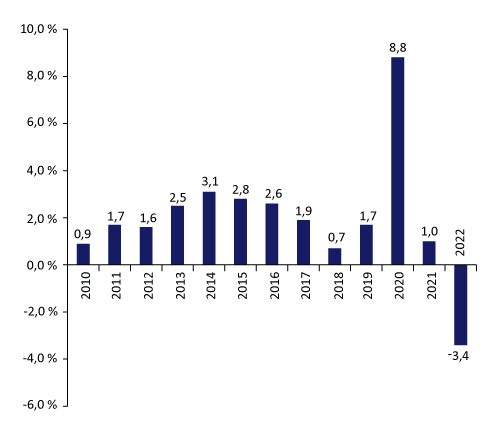 Reell, underliggende utgiftsvekst på statsbudsjettet, prosentvis vekst.Finansdepartementet, Statistisk sentralbyråDatagrunnlaget for beregningeneGrunnlagsdataene i dette avsnittet er hentet fra offisielle regnskaper, budsjettets stilling for 2021 og budsjettforslaget i Gul bok 2022. For noen bevilgninger har det vært nødvendig å foreta en skjønnsmessig gruppering på områder. Lånetransaksjoner er i sin helhet holdt utenfor beregningene.I analyseperioden har det vært foretatt funksjonsendringer mellom departementene, omlegginger i budsjetteringspraksis og omorganiseringer av statlige virksomheter. Det er derfor foretatt flere korreksjoner for at dataene skal bli sammenlignbare mellom år. Det gjelder for eksempel overgang til bruttobudsjettering og omdanning av statlige virksomheter. Merverdiavgiftsreformen i 2015 innebærer at statlig betaling av merverdiavgift utgiftsføres på et sentralt samlekapittel, i stedet for under den enkelte utgiftspost. Berørte kapitler er korrigert bakover i tid ved å trekke ut et tilsvarende uttrekk som i 2015 i årene tilbake til 2009. Fra og med 2017 har de fleste statlige virksomheter som ikke tidligere betalte pensjonspremie betalt en sjablongmessig beregnet pensjonspremie til Statens pensjonskasse. Fra 2022 innføres virksomhetsspesifikk hendelsesbasert pensjonspremie for statlige virksomheter. I den forbindelse er tilskuddet til Statens pensjonskasse under kap. 612 økt med 1,1 mrd. kroner mot en tilsvarende netto nedjustering av virksomhetenes bevilgninger. Bevilgningene i tidligere år er korrigert for omleggingen, slik at realveksten mellom år ikke skal påvirkes av 2017- og 2022-reformen. Korreksjonene medfører at det for utgiftsområdene ikke er direkte samsvar mellom de tallene som er brukt her, og de som finnes i andre publikasjoner. Ved endret funksjonsdeling som følge av endret regjeringssammensetning i 2019, presenteres likestillingsområdet som Kultur- og likestilling, mens Kirke- og livssynsamfunn inngår i Barn, familie, tros- og livssynssamfunn.I enkelte tilfeller kan store overførte beløp mellom budsjettårene, bruk av merinntektsfullmakter og lignende gi feil inntrykk av reelle endringer fra ett år til ett annet.Alle beløp er oppgitt i nominelle priser. For årene 2009–2020 er det tatt utgangspunkt i regnskapstall, mens 2021-tallene er budsjettets stilling inkludert tilleggsbevilgninger hittil i år, samt forventede tilleggsbevilgninger i høst.Realveksten er beregnet ved hjelp av prisindekser fra Det tekniske beregningsutvalget for inntektsoppgjørene og Statistisk sentralbyrå, blant annet fra nasjonalregnskapet. Disse prisindeksene er valgt for å gi et best mulig uttrykk for utgiftsveksten på områdene. Prisindeksene i beregningene gjelder for relativt brede grupper som statlig lønn, andre driftsutgifter, investeringer og overføring til kommuneforvaltningen og private. Tallene for realvekst vil i disse tilfellene ikke gi et fullt ut dekkende uttrykk for ressursinnsatsen de enkelte år målt i faste priser.Realveksten er beregnet basert på bruken av innsatsfaktorer i de enkelte statlige virksomheter. Den årlige veksten i statlige virksomheters produktivitet vil dermed ikke være reflektert i realveksten i dette kapitlet.[Boks slutt]Realvekst på statsbudsjettets utgiftsområderTabell 4.1 viser årlig realvekst i prosent innenfor utgiftsområder. Figur 4.2 viser utgiftenes størrelse i 2022. Tallene er fra statsregnskapet, anslag på regnskap for 2021 og forslag til budsjett for 2022. Folketrygden er holdt utenom i dette avsnittet og omtales i avsnitt 4.5.Bevilgningene til internasjonal bistand under Utenriksdepartementet foreslås økt betydelig fra 2021 til 2022. Endringen følger av at regjeringen foreslår å følge opp målet om 1 pst. av anslått bruttonasjonalinntekt (BNI) til bistand. Anslått BNI øker vesentlig sammenlignet med 2021. De foreslåtte bevilgningsøkningene gjelder særlig klimaområdet, nødhjelp og humanitær bistand samt tiltak mot de sosioøkonomiske konsekvensene av pandemien. Bevilgningene inkludert i kategorien for internasjonal bistand i tabell 4.1, er ikke helt tilsvarende det som rapporteres som ODA-godkjent bistand i tråd med OECDs regelverk. Blant annet er ikke flyktningutgifter i Norge og klima- og skogsatsingen under Klima- og miljødepartementet inkludert, for å unngå overlapp med andre kategorier.Utviklingen i utgiftsområder 2009–2022. Nominelle tall i mrd. kroner og gjennomsnittlig årlig realvekst08J2xt21	Internasjonal bistand inkluderer ikke bevilgninger til klima- og skogsatsingen under Klima- og miljødepartementet, ODA-godkjente flyktningutgifter i Norge, kapitaltransaksjoner (kapital til Norfund/Klimainvesteringsfondet) eller bevilgninger under Kunnskapsdepartementet, Finansdepartementet eller Kommunal- og moderniseringsdepartementet.2	Forsvarsformål er her definert annerledes enn ved rapportering til NATO. Blant annet er ikke bevilgninger til anskaffelsen av nye redningshelikoptre inkludert i tabellen.3	Politikkområdet omfatter utgifter til klima- og miljøtiltak kun på Klima- og miljødepartementets områder.FinansdepartementetRammeoverføringer til kommuneforvaltningenFlere offentlige velferdsordninger finansieres av kommunene. Dette gjelder blant annet barnehage, grunnskole, primærhelsetjenester og eldreomsorg. Kommuneforvaltningens viktigste inntektskilder er kommuneskatt og overføringer fra staten. Overføringene fra staten er generelle rammeoverføringer og øremerkede tilskudd til spesifikke formål. Rammeoverføringene fra staten til kommuner og fylkeskommuner er ikke fordelt på de enkelte kommunale utgiftsformålene. Beregningene for de statlige bevilgningene under utgiftsområdene inkluderer bare de øremerkede tilskuddene til kommunene og ikke finansiering gjennom rammetilskudd.I analyseperioden er det foretatt større endringer i oppgavefordelingen mellom staten og kommunene/fylkeskommunene, blant annet på samferdselsområdet som del av forvaltningsreformen i 2010. Fra 2011 er de øremerkede tilskuddene til barnehager innlemmet i rammetilskuddene til kommunesektoren. Det innebærer at veksten i utgiftene til barnehager under politikkområdet opplæring og barnehager i avsnitt 4.3 bare inkluderer enkelte mindre statlige øremerkede bevilgninger til barnehager. Videre ble det på helseområdet innført kommunal medfinansiering av spesialisthelsetjenesten og kommunal betalingsplikt for utskrivningsklare pasienter i 2012. I den sammenheng ble det fra 2012 overført 5,6 mrd. kroner fra helseforetakene til kommunene. Ordningen med kommunal medfinansiering ble avviklet i 2015, og midlene knyttet til dette ble ført tilbake til helseforetakene. Det er i beregningene korrigert for disse endringene slik at tallene skal bli sammenlignbare mellom år. Det samme er gjort for kompensasjon for opphevelse av veifritaket i merverdiavgiftsloven fra 1. januar 2013. Fra 2020 er en rekke øremerkede tilskudd innlemmet i rammetilskuddene til kommuner og fylkeskommuner. Dette utgjør om lag 5 mrd. kroner. Fra 2022 er rammetilskuddet økt med 1,3 mrd. kroner, som følge av barnevernsreformen. Det er korrigert for disse innlemmingene i tallene for rammeoverføringer til kommuner og fylkeskommuner og i presentasjonen av realveksten for de berørte politikkområdene.Skattenes andel av samlede inntekter for kommunene og fylkeskommunene har blitt justert i løpet av perioden, og dette reflekteres i størrelsen på de statlige overføringene til kommuneforvaltningen. Disse endringene er det i hovedsak ikke korrigert for i rammeoverføringene til kommuneforvaltningen i beregningene i dette kapitlet. For en samlet omtale av kommuneøkonomien henvises det til kap. 3.2 i Nasjonalbudsjettet 2022.[Boks slutt]Statlige bevilgninger til opplæring og barnehager gjelder i all hovedsak bevilgninger til grunnopplæring (herunder kvalitetsutvikling og private skoler), statlige øremerkede tilskudd til barnehager og voksenopplæring. Tabellen viser en reell nedgang på området fra 2021 til 2022. Nedgangen skyldes i hovedsak utfasing av ekstraordinære ettårige tiltak i møte med pandemien. Veksten fra 2013 til 2021 kan i stor grad tilskrives økte utgifter i grunnopplæringen og barnehager, hvor utgiftene har økt med 6,6 pst. og 7,3 pst. årlig i perioden. Utgiftene til kvalitetsutvikling i grunnopplæringen og barnehager har relativt sett vokst mest, med henholdsvis 11,2 pst. og 7,3 pst. årlig i perioden 2013–2021. Det er korrigert for innlemming av øremerkede tilskudd i rammetilskuddet.Høyere utdanning og forskning under Kunnskapsdepartementet består i hovedsak av bevilgninger til universiteter, høyskoler og forskningsbevilgninger under Kunnskapsdepartementet. Økningen fra 2021 til 2022 fordeles med 1,9 pst. økning til høyere utdanning og 2,8 pst. økning til forskning. Bevilgningene til studieplasser øker også i forslaget til statsbudsjett for 2022. Samtidig er utgifter til rentestøtte økt, som følge av at anslått rentenivå i 2022 er høyere enn lagt til grunn i statsbudsjettet for 2021. Utgiftene til høyere utdanning utenom forskning har hatt en gjennomsnittlig årlig vekst på 1,3 pst. i perioden 2009–2013. I perioden 2013 til 2021 utgjør den gjennomsnittlige årlige utgiftsveksten i høyere utdanning utenom forskning 2,4 pst. NIFU publiserer årlig en oversikt over nivået på de samlede bevilgningene til forskning og utvikling (FoU) på statsbudsjettet og utviklingen over tid, jf. omtale i avsnitt 4.6.Innenfor området kultur og likestilling er nivået lavere i 2022 sammenliknet med 2021. Likestillingsområdet er presentert sammen med kultur, mens trossamfunn er overført Barne- og familiedepartementet. Den gjennomsnittlige årlige veksten er på 2,6 pst. i perioden 2009 til 2013 og 4,2 pst. fra 2013 til 2021 viser at ressursinnsatsen på området er vesentlig økt fra 2009 til i dag. Mye av veksten skyldes ekstraordinære bevilgninger i 2020 og 2021 som følge av pandemien. Nedtrappingen av støttetiltak forklarer også nedgangen fra 2021 til 2022. Det er tatt hensyn til flytting av bevilgning til studieforbund fra Kunnskapsdepartementet til Kulturdepartementet i 2021.Bevilgningene til rettsvesen og beredskap har hatt en gjennomsnittlig årlig realvekst på 3,4 pst. i perioden 2009 til 2021. Veksten skyldes blant annet investeringer i landsdekkende nødnett, redningshelikoptre, politihelikoptre, nytt beredskapssenter for politiet og sikrede datasentre i justissektoren og økt bevilgning 2021 som følge av pandemien. Når det samlede bevilgningsnivået går ned 7,6 pst. fra 2021 til 2022, skyldes det hovedsakelig at refusjoner til kommunene og statsforvalterne for ordningen med karantenehotell faller bort etter pandemien.Utlendingsområdet omfatter Utlendingsdirektoratet, Utlendingsnemnda og Integrerings- og mangfoldsdirektoratet, utgifter i forbindelse med innkvartering av asylsøkere og integrering av innvandrere, i tillegg til grunnopplæring av asylsøkere, barnevernets omsorgssentre for enslige mindreårige og statlige utgifter til kommunale barneverntiltak for flyktninger og asylsøkere. Utgiftene varierer fra år til år som følge av variasjoner i tilstrømningen av asylsøkere. Det store antallet ankomster høsten 2015 medførte spesielt høye utgifter på området i 2015, 2016 og 2017. Nedgangen fra 2021 til 2022 skyldes særlig at utgiftene til integreringstilskudd og tilskudd til bosetting av flyktninger i kommunene reduseres med 1,0 mrd. kroner, i hovedsak som følge av at de bevilgningsmessige effektene av de store asylankomstene i 2015 avtar.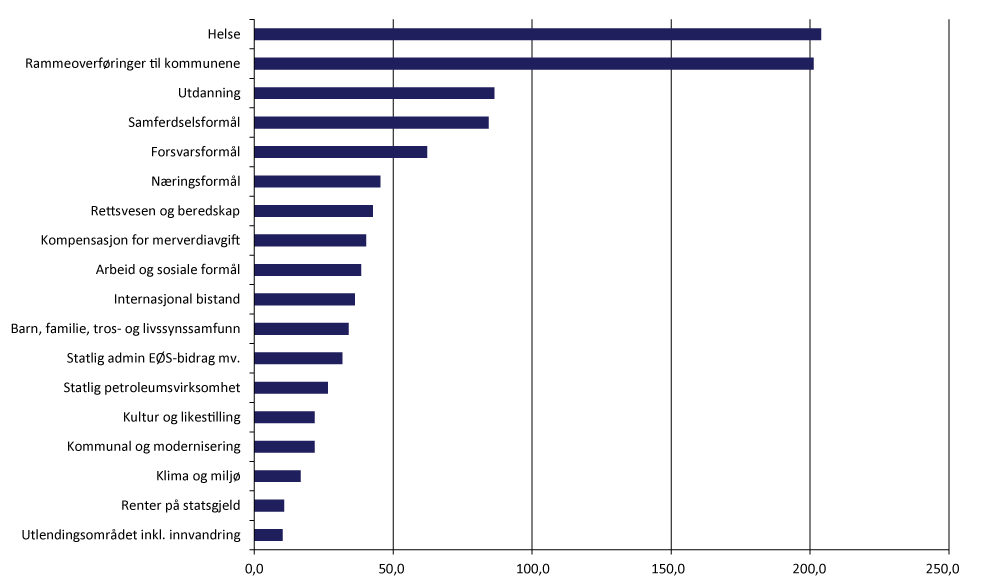 Statsbudsjettets utgifter i 2022, mrd. kronerFinansdepartementetOmrådet kommunal og modernisering omfatter i hovedsak statsforvalterembetene, statlige byggeprosjekter og eiendomsforvaltning m.m. På grunn av oppstart og ferdigstillelse av byggeprosjekter vil utgiftene til slike prosjekter kunne variere betydelig mellom år. Utgiftene til kommunal- og moderniseringsformål utenom rammetilskudd til kommuner og fylkeskommuner anslås å øke reelt med 3,9 pst. fra 2021 til 2022. Mye av veksten fra 2013 til 2021 skyldes ekstraordinære tiltak videreført i 2021.Utgiftsområdet arbeid og sosiale formål viser en nedgang fra 2021 til 2022. Dette skyldes blant annet redusert bevilgning til arbeidsmarkedstiltak og til NAV. Tilskuddet til Statens pensjonskasse reduseres som følge av at oppdaterte lønnsvekstforutsetninger gir økte premieinntekter i 2022. Det er korrigert for innføring av virksomhetsspesifikk hendelsesbasert premiebetaling for statlige virksomheter fra 2022. Fra 2022 er ansvaret for boliglånsordningen, yrkesskadeforsikring og gruppelivsforsikring for statsansatte overført fra ASD til KMD. Det var en reell nedgang i bevilgningsnivået på området gjennom perioden 2009 til 2013. Nedgangen kan primært forklares med utfasing av høye utgifter i begynnelsen av perioden til gjennomføring av NAV-reformen og til IKT-arbeid i forbindelse med pensjonsreformen. Fra 2013 til 2021 er utgiftsnivået for området samlet sett økt noe.Bevilgningene til spesialisthelsetjenesten anslås å gå ned med 1,9 pst. fra 2021 til 2022. Noe av nedgangen skyldes ekstraordinære bevilgninger i 2020 og 2021 som følge av pandemien. Tilførselen av driftskreditt til de regionale helseforetakene er redusert med 0,7 mrd. kroner fra 2021 til 2022 som følge av redusert differanse mellom anslått pensjonspremie og -kostnad. Tallene omfatter også bevilgninger til investeringslån, som helseforetakene tilbakebetaler over tid. Disse bevilgningene varierer mye fra år til år, blant annet avhengig av fremdriften i tidligere igangsatte prosjekter. Betaling av avdrag på investeringslån er trukket fra de samlede utgiftene i tabell 4.1. Holdes investeringslån utenfor, er nedgangen på området 1,4 pst.Veksten i bevilgninger til spesialisthelsetjenesten er korrigert for endret ansvarsfordeling mellom sykehusene og kommuneforvaltningen i forbindelse med Samhandlingsreformen i 2012, og avviklingen av ordningen med kommunal medfinansiering i 2015. Samtidig er bevilgningen i 2009 på 7,3 mrd. kroner for å dekke opparbeidede driftskreditter i perioden 2002 til 2008 holdt utenfor beregningene. I perioden fra 2009 har helseforetakene overtatt ansvar for finansieringen av enkelte legemidler fra folketrygden. Det er korrigert for dette i realvekstberegningene.Området Andre helseformål består av tiltak for folkehelsen, helseforvaltning, støtte til helse- og omsorgstjenester i kommunene, tannhelse og oppbygging av kunnskap og kompetanse. Fra 2021 til 2022 anslås det at utgiftene går ned med 32,2 pst. Den kraftige nedgangen skyldes ekstraordinære bevilgninger i 2021 som følge av pandemien, herunder bevilgninger til vaksine mot covid-19. For perioden 2013 til 2021 forventes en gjennomsnittlig årlig realvekst på 12,8 pst. En av årsakene til den sterke veksten i denne perioden er utbetaling av investeringstilskudd til heldøgns omsorgsplasser i kommunene og ekstraordinære bevilgninger i 2021 som følge av pandemien.Området barn, familie, tros- og livssynssamfunn omfatter barne- og familievern, barnetrygd, kontantstøtte og tiltak innen tros- og livssynssamfunn. Utgiftene anslås å gå ned med 1,2 pst. i 2022. Barnevernsreformen trer i kraft i 2022, og innebærer at kommunene skal ta et større ansvar for tjenesten. Dette er hensyntatt i tallene. Satsene for barnetrygd ble holdt nominelt uendret i perioden fra 2009 til 2019. Det innebærer en reell nedgang i utbetalt barnetrygd, som har redusert veksten på området barn, familie og likestilling i alle år i denne perioden. Som følge av økt sats i både 2020 og i 2021, øker nå utgiftene til barnetrygd. Utgiftene til tilskudd til tros- og livssynssamfunn har økt betydelig som følge av at staten i 2021 overtok ansvaret for den kommunale delen av tilskudd til tros- og livssynssamfunn, tidligere finansiert gjennom kommunenes rammetilskudd under Kommunal- og moderniseringsdepartementet, og på grunn av endringer i medlemstall samt ny lov om tros- og livssynssamfunn. Samtidig har det vært flere ekstraordinære bevilgninger i 2021, blant annet til tiltak rettet mot sårbare grupper.Området næring og fiskeri reduseres kraftig fra 2021 til 2022. I all hovedsak skyldes dette ekstraordinære engangsbevilgninger i 2021 bl.a. til midlertidig kompensasjonsordning for foretak med stort omsetningsfall og tilskudd til etablerere og bedrifter under Innovasjon Norge som følge av koronapandemien. Fra 2022 er ansvaret for SDØE overført fra OED til NFD.Området landbruk og mat gjelder i hovedsak bevilgninger i forbindelse med jordbruksavtalen. Budsjettstøtten over jordbruksavtalen har reelt sett vært stabil i perioden 2013–2021. Dette må blant annet ses i sammenheng med at antall årsverk i næringen har blitt redusert med i overkant av 1,5 pst. per år de siste årene. Budsjettstøtten over jordbruksavtalen per bruk og per årsverk har økt i faste priser gjennom perioden 2013–2021 sett under ett. Støtte som gis gjennom målpriser og jordbruksfradrag fremkommer ikke på utgiftssiden av budsjettet. For 2022 anslås en økning på 2,7 pst. som i stor grad skyldes økt bevilgning til tilskudd til kompensasjon ved avvikling av pelsdyrhold.Området olje og energi (eksklusiv statlig petroleumsvirksomhet) inkluderer Oljedirektoratet, Norges vassdrags- og energidirektorat, overføring til Norges forskningsråd og tiltak for å fremme CO2-håndtering. Fra 2022 er ansvaret for Petoro AS overført til Nærings- og fiskeridepartementet. Området viser en økning på 12,2 pst fra 2021 til 2022. Økningen skyldes forslag til økte bevilgninger til demonstrasjonsprosjektet Langskip for fangst, transport og lagring av CO2. Årlig, gjennomsnittlig nedgang fra 2013 til 2021 er -0,4 pst. Nedgangen kan i stor grad forklares med at det i 2013 ble bevilget store beløp til teknologisenteret på Mongstad (TCM), samt planlegging av fullskala CO2-fangst på Mongstad. Nedgangen dempes av Langskip-prosjektet. Det foreslås bevilget 3,45 mrd. kroner til Langskip-prosjektet i 2022.Utgiftene til vei- og jernbaneformål har hatt en gjennomsnittlig realvekst per år på 7,0 pst. fra 2009 til 2021. Fra 2021 til 2022 anslås en realnedgang på 0,5 pst. Realnedgangen skyldes at enkelte ekstraordinære utgifter i forbindelse med pandemien utgår i 2022. Det er i tallene korrigert for innlemming av øremerkede tilskudd i fylkeskommunenes rammetilskudd. Den årlige gjennomsnittlige realveksten i vei- og jernbaneformål på 6,3 pst. fra 2013 til 2021 skyldes økte bevilgninger til drift, vedlikehold og utbygging, herunder etablering av Nye Veier AS, som var operativt fra 2016.Den gjennomsnittlige årlige realveksten til andre samferdselsformål enn vei- og jernbaneformål har vært på 8,9 pst. fra 2009 til 2021, mens realnedgangen fra 2021 til 2022 er på 27,5 pst. I hovedsak skyldes dette nedtrapping av ekstraordinære bevilgninger i 2020 og 2021 som følge av pandemien, bl.a. til kjøp av innenlandske flyruter og tilskudd til Avinor.Utgiftene til forsvarsformål anslås å øke med 3,4 pst. gjennomsnittlig per år fra 2013 til 2021. Den markerte veksten skyldes opptrapping av bevilgningene til langtidsplaner for forsvarssektoren og økte bevilgninger til anskaffelse av nye kampfly med baseløsning. I 2022 foreslår regjeringen å øke bevilgningen til forsvarsformål i tråd med ny langtidsplan for forsvarssektoren. Utgiftene til forsvarsformål anslås å øke med 3,8 pst. fra 2021 til 2022. Korrigert for utgifter til kampflyanskaffelsen viser utgiftene til forsvarsformål samme reelle vekst på 3,8 pst. fra 2021 til 2022. Utgifter til redningshelikoptre bevilges delvis over Forsvarsdepartementets budsjett, men er holdt utenfor forsvarsformål slik det er angitt i tabellen.Utgifter til utgiftsområdet klima- og miljø omfatter tiltak under Klima- og miljødepartementet, herunder Miljødirektoratet og Enova. Utgifter til klima- og miljøtiltak under andre departementer er ikke medregnet. Utgiftene i denne kategorien gir derfor ikke et fullstendig uttrykk for de samlede prioriteringene av norsk klima- og miljøpolitikk på utgiftssiden. Klima- og miljøpolitikken føres dessuten i stor grad ved hjelp av skatter, avgifter, kvoter og reguleringer. Det har vært en betydelig vekst i utgiftene til Klima- og miljødepartementet frem til 2021. Dette skyldes blant annet en økning i utbetalingene til klima- og skogsatsingen og Enova. Realnedgangen fra 2021 til 2022 skyldes delvis ekstraordinære engangsbevilgninger i forbindelse med pandemien i 2021 og at tilskuddet til klima- og skogsatsingen er nominelt om lag uendret.Utgiftsområdet statlig administrasjon, EØS-finansieringsordningene mv. omfatter i hovedsak utgifter til Kongehuset, Stortinget, regjeringen, administrasjonen av departementene og deler av budsjettene til Utenriksdepartementet og Finansdepartementet som har karakter av fellesadministrasjon, herunder EØS-finansieringsordningene. Økningen fra 2021 til 2022 på 2,5 pst. skyldes i hovedsak en økning i bevilgningene til EØS-finansieringsordningene fra 4,7 mrd. kroner i 2021 til 5,2 mrd. kroner i 2022. Historisk sett har det vært svingninger i bevilgningene på dette området. Dette skyldes i stor grad at bevilgningen til EØS-finansieringsordningene varierer mye, spesielt i overgangene mellom avtaleperioder. Når utgiftene til området samlet sett i perioden 2009–2013 ble redusert med en gjennomsnittlig årlig rate på 0,7 pst., må dette særlig ses i lys av at utgiftene til EØS-finansieringsordningene ble redusert fra 2,2 mrd. kroner i 2009 til 1,8 mrd. kroner i 2013. Fra 2013 til 2019 er utgiftene til EØS-finansieringsordningene reelt sett uendret, mens de er kraftig økt fra 2020, 2021 og 2022. Den foreslåtte økningen på over 0,5 mrd. kroner fra 2021 til 2022 har sammenheng med at de fleste land nå er i gjennomføringsfasen av programmer og prosjekter. Utenom EØS-finansieringsordningene reduseres veksten på området fra 2021 til 2022 fra 2,5 pst. til om lag 1,3 pst.I tabell 4.1 fremkommer nominelle tall for rammeoverføringene til kommuner og fylkeskommuner. Ettersom rammeoverføringene kun er én av flere finansieringskilder for kommuner og fylkeskommuner, er det ikke beregnet realvekst for dette området. Videre kan rammeoverføringene endres betydelig mellom år som følge av innlemming av øremerkede tilskudd og fastsettelsen av skattørene for kommunene og fylkeskommunene. Det er i tabell 4.1 korrigert for store reformer som påvirker nivået på rammetilskuddene, jf. boks 4.2 Rammeoverføringer til kommuneforvaltningen. Når en beregner den samlede underliggende realveksten i statsbudsjettet medregnet folketrygden, korrigeres ofte de kommunale rammeoverføringene for skatteendringer som påvirker veksten i kommuneforvaltningens økonomi. Det er ikke korrigert for endringer i skattereglene i tabell 4.1. Kommuneøkonomien omtales utførlig i den årlige kommuneproposisjonen og av Det tekniske beregningsutvalg for kommunal og fylkeskommunal økonomi.Det gis årlig et betydelig beløp i kompensasjon for merverdiavgift til kommuner, statlige virksomheter og private. I tabell 4.1 er ikke disse bevilgningene fordelt på formål.Utgiftene til renter av statsgjelden varierer dels som følge av statens lånestrategi og endringer i rentenivået. Bevilgningene er et resultat av tekniske forutsetninger om låneopptak og renteutviklingen mer enn prioriteringer i budsjettet. I Norge dekkes det oljekorrigerte underskuddet av en overføring fra Statens pensjonsfond utland. Statsbudsjettets renteutgifter er dermed uavhengig av den oljekorrigerte balansen på statsbudsjettet.Statlig petroleumsvirksomhet omfatter utgifter til statens direkte økonomiske engasjement (SDØE) og utgifter i forbindelse med disponering av innretninger på kontinentalsokkelen. Utgiftene til petroleumsvirksomheten varierer til dels betydelig mellom år. Det er særlig investeringsutgiftene som varierer mye.Utvikling i statsbudsjettets utgifter i forhold til BNP-vekstenUtviklingen i statsbudsjettets utgiftsområder over tid kan sees i sammenheng med at økonomien vokser og politiske prioriteringer. Beregningene av realvekst i avsnitt 4.3 tar utgangspunkt i ressursbruken på utgiftssiden av budsjettet, og viser utviklingen på utgiftsområder i perioder. Under hvert område er det bl.a. tatt hensyn til prisutviklingen og endret oppgavefordeling for å kunne gjøre sammenligninger over tid.Samtidig vil det normalt være en årlig vekst i økonomien. Dette avsnittet viser utviklingen i utgiftsområder sammenlignet med veksten i økonomien ellers, dvs. i hvilken grad utgiftsområdene følger utviklingen i brutto nasjonalprodukt (BNP) for fastlandet. Høyere vekst på et utgiftsområde enn i økonomien kan peke i retning av at området har vært særlig prioritert, men høyere vekst kan også skyldes endringer i sammensetningen i befolkningen.Figur 4.3 sammenligner gjennomsnittlig årlig realvekst for de enkelte utgiftsområdene med realveksten i fastlands-BNP i perioden 2013–2022. Fra 2013 til 2022 anslås nå reell vekst i fastlands-BNP til 17,2 pst. I figuren er samme utgiftsområder fra avsnitt 4.3 vist etter årlig realvekst i mrd. kroner. Folketrygden er holdt utenom, jf. egen omtale i avsnitt 4.5. Spesialisthelsetjenesten har størst samlet vekst, så følger utgiftsområdene vei og jernbane og forsvar. Men figuren viser også at vei og jernbane og forsvar har størst mervekst sammenlignet med veksten i økonomien ellers. Utlendingsområdet er det området som går mest ned i forhold til det en generell vekst i BNP skulle tilsi, i hovedsak som følge av lavere tilstrømning på utledningsområdet. Samlet har utgiftssiden på statsbudsjettet vokst mer enn BNP-veksten i perioden.Ordinære utgifter på statsbudsjettet finansieres av skatte- og avgiftsinntekter og oljeinntekter. Siden 2013 har strukturelle skatter mv. vokst svakere enn trendveksten i Fastlands-BNP. Det skyldes blant annet betydelige skatteletter i perioden, samt skattefordeler for null- og lavutslippskjøretøy. Veksten i utgiftene utover utviklingen i BNP har derfor blitt finansiert gjennom økt bruk av oljepenger. Utviklingen i offentlige finanser er nærmere omtalt i kap. 3 i Nasjonalbudsjettet 2022.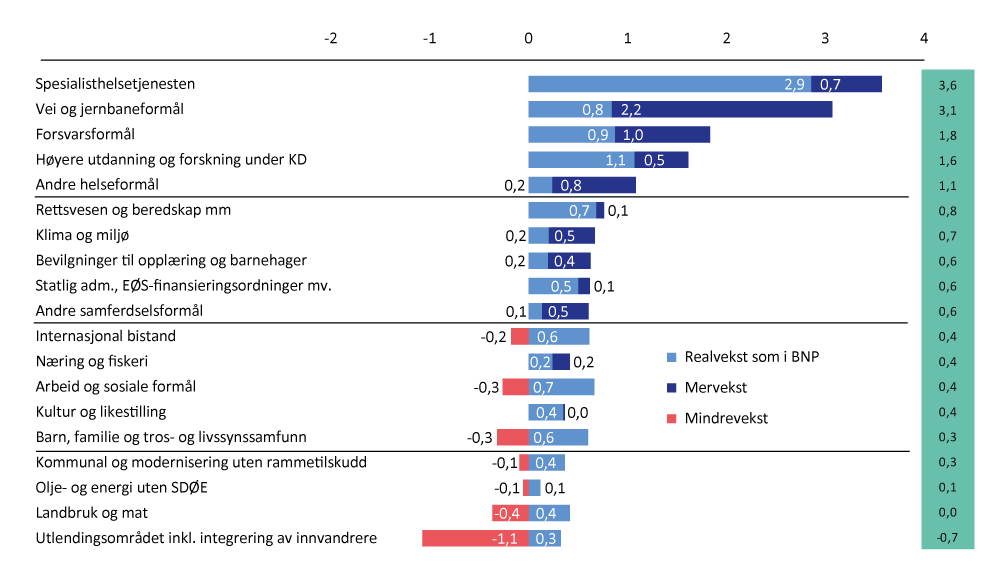 Årlig gjennomsnittlig vekst i statsbudsjettet fra 2013 til 2022 målt mot utviklingen i BNP Fastlands-Norge (tall i mrd. 2022-kroner)FinansdepartementetRealvekst i folketrygdens utgifterUtviklingen i folketrygdens utgifter vises i tabell 4.2, delt inn etter stønadstype. Dagpenger mv. er ikke inkludert i tabellen.For sykepenger og foreldrepenger fremkommer realveksten ved at utgiftene justeres for lønnsutviklingen. Utgiftene til arbeidsavklaringspenger, uføretrygd, enslige forsørgere og etterlatte justeres for utviklingen i folketrygdens grunnbeløp (G), mens for alderspensjon er det i årene etter 2011 tatt hensyn til at de fleste pensjoner under utbetaling har blitt justert med G fratrukket 0,75 pst. Realveksten viser dermed ikke effekten av at alderspensjon i hovedsak har blitt regulert med en lavere sats enn for eksempel arbeidsavklaringspenger og uføretrygd. Andre helseformål er justert med dels konsumprisindeksen og dels lønnsveksten. For legemidler er det i utgangspunktet lagt til grunn at den observerte prisstigningen gjenspeiler en kvalitetsforbedring, slik at de nominelle tallene gir et dekkende uttrykk for realveksten. Øvrige stønader er justert med konsumprisindeksen.Realveksten viser endringer i utgiftene som ikke skyldes generell prisvekst og annen regulering av folketrygdens ytelser. Endringer i sykepengeutgiftene skyldes blant annet endringer i fraværstilbøyeligheten og antall sysselsatte. Økningen i utgiftene til alderspensjon skyldes en økning i antall pensjonister og at nye pensjonister i gjennomsnitt kan ha høyere pensjon enn de som faller fra. For uføretrygd og andre stønader illustrerer realveksten hovedsakelig endringer i antall mottakere. Realveksten i legemidler skyldes volumvekst, kvalitetsforbedringer og den internasjonale markedsutviklingen.Samlet sett har det vært en realvekst i folketrygdens utgifter hvert år siden 2009. Det har særlig vært en sterk vekst i utgiftene til alderspensjon. Utgiftsveksten i disse rettighetsbaserte ordningene har i betydelig grad begrenset handlingsrommet i budsjettpolitikken. Dette forventes å fortsette i de kommende årene, ved en videreføring av dagens regelverk.Utviklingen i folketrygdens utgifter etter stønadstype1 2009–2022. I nominelle mrd. kroner og gjennomsnittlig årlig realvekst.208J2xt21 	Det er korrigert for større tekniske endringer i perioden. For eksempel er utgiftene til uførepensjon i 2014 og tidligere år justert slik at de er sammenlignbare med bruttoutgiftene til ny uføretrygd fra 2015. Utgiftene til legemidler mv. er korrigert for overføring av legemidler til helseforetakene.2 	Stønadsutgiftene følger hovedsakelig kapittelstrukturen i statsbudsjettet, med følgende unntak: Stønader til enslige forsørgere og etterlatte omfatter kap. 2680 Etterlatte og kap. 2620 Stønad til enslig mor eller far, men bidragsforskott er korrigert for inntekter fra bidragspliktige. Legemidler mv. omfatter i tillegg til kap. 2751, deler av kap. 2752 (refusjon egenbetaling blåreseptmedisiner). Andre helseformål omfatter programområde 30 Stønad ved helsetjenester, unntatt ovennevnte utgifter under kap. 2751 og kap. 2752. Stønader til merutgifter omfatter kap. 2661 Grunn- og hjelpestønad, hjelpemidler mv. og kap. 2686 Stønad ved gravferd.FinansdepartementetSykepengerDet trygdefinansierte sykefraværet per sysselsatt gikk ned i årene 2010 til 2012, og var deretter stabilt fra 2013 til 2015, etterfulgt av en ny nedgang fra 2016 til 2018. I 2019 økte det trygdefinansierte sykefraværet med 1,1 pst., mens veksten i 2020 endte på 2,9 pst, før effekt av regelendringer. Sysselsettingsveksten i perioden har bidratt til å trekke den reelle utgiftsveksten opp, sammen med økt kompensasjonsgrad for sykepenger til selvstendig næringsdrivende. Utgiftskapitlet omfatter også pleie-, opplærings- og omsorgspenger, og pleiepengereformen fra 2017 har også trukket utgiftene opp. I 2020 og 2021 er realveksten sterkt preget av koronarelaterte regelendringer, som har bidratt til 13,0 pst. vekst i 2020 og en nedgang på 7,2 pst. i 2021. Dette gjelder midlertidige endringer for både sykepenger og omsorgspenger. I 2022 ventes avvikling av de midlertidige regelverksendringene for sykepenger og omsorgspenger i forbindelse med koronapandemien å trekke utgiftene på disse områdene ned, og realveksten anslås å bli -4,2 pst. Det tilsvarer en reduksjon på om lag 2,1 mrd. 2022-kroner.ArbeidsavklaringspengerFra og med 1. mars 2010 ble rehabiliteringspenger, attføringspenger og tidsbegrenset uførestønad erstattet av den nye ytelsen arbeidsavklaringspenger. Etter en betydelig vekst de første årene, har det fra 2012 til 2019 vært en reduksjon i antall mottakere av arbeidsavklaringspenger, som har gitt lavere utgifter. Antall mottakere økte igjen i 2020 og så langt i 2021. Fra 2022 ventes en ny nedgang i antall mottakere. De midlertidige regelendringene, generelle forsinkelser i avklaringsløpene og økt arbeidsledighet i forbindelse med koronapandemien har frem til nå bidratt til redusert avgang fra ordningen. Utviklingen ventes å snu i 2022 fordi arbeidsmarkedet bedrer seg, avklaringene på ordningen vil gå lettere, og mange vedtak om arbeidsavklaringspenger vil løpe ut mot slutten av 2021 og i 2022. Realveksten i folketrygdens utgifter til arbeidsavklaringspenger anslås til -5,9 pst. fra 2021 til 2022, tilsvarende en reduksjon på om lag 2,1 mrd. 2022-kroner. Dette må ses i sammenheng med at realveksten var 8,0 pst. i 2021.UføretrygdDe første årene etter 2010 fulgte utviklingen i antall uføre i stor grad den demografiske utviklingen. Siden 2014 har det vært en klart sterkere økning i antall mottakere enn forventet. Dette har særlig sammenheng med høy tilgang til uføretrygd fra arbeidsavklaringspenger. Veksten var særlig høy i 2018 og 2019, som følge av regelendringene for arbeidsavklaringspenger som ble iverksatt i 2018. I 2020 og så langt i 2021 har det vært lavere vekst som følge av de midlertidige regelverksendringene for arbeidsavklaringspenger i 2020 og at koronapandemien gir forsinkelser i avklaringsløpene for mottakere av arbeidsavklaringspenger. Utviklingen ventes å snu til ny sterk oppgang fra 2022. Realveksten til anslås til 2,7 pst. fra 2021 til 2022, tilsvarende en økning på om lag 2,9 mrd. 2022-kroner.AlderspensjonFra 2011 ble det mulig å ta ut alderspensjon fra 62 år, mot 67 år tidligere. Mange har valgt å ta ut alderspensjon før 67 år, og dette bidro til at utgiftene til alderspensjon økte sterkt i årene etter 2010. Den årlige veksten i antall alderspensjonister under 67 år har vært avtakende, og omfanget av tidlig uttak ser ut til å ha stabilisert seg de siste årene. Utgiftene til alderspensjon vil likevel øke betydelig også i årene som kommer, hovedsakelig som følge av at det blir flere alderspensjonister over 67 år. I 2022 anslås realveksten i folketrygdens utgifter til alderspensjon til 1,9 pst., tilsvarende en økning på om lag 5,1 mrd. 2022-kroner.Stønader til enslige forsørgere og etterlatteUtgiftene til overgangsstønad og etterlattepensjon har vært reelt avtakende i hele perioden. Nedgangen for overgangsstønad kan ha sammenheng med økt barnehagedekning, at flere har delt omsorg, og at regelverket for å motta overgangsstønad har blitt strammet inn og gjort mer arbeidsrettet. For etterlattepensjon, som kan gis til fylte 67 år, skyldes nedgangen økt levealder, og at stadig flere enker og enkemenn er i arbeid. Realveksten i folketrygdens utgifter til enslige forsørgere og etterlattepensjon mv. anslås til -3,2 pst. fra 2021 til 2022, tilsvarende en nedgang på om lag 140 mill. 2022-kroner.Stønader til å dekke merutgifterStønader til å dekke merutgifter inkluderer grunn- og hjelpestønad, hjelpemidler mv. samt stønad til gravferd. Fra 2010 til 2019 var det omtrent null realvekst, men med noe variasjon over tid. Flere eldre har trukket veksten noe opp, mens blant annet regelendringer har bidratt til noe lavere vekst. Det gjelder blant annet avviklingen av hjelpestønadens sats 0 i 2018. I 2020 fikk vi en realnedgang på 3,4 pst. Det skyldes hovedsakelig at koronapandemien medførte redusert etterspørsel etter hjelpemidler. Endringer i regler for grunnstønad ved glutenfri kost og for støtte til behandlingsbriller til barn bidro også til nedgangen. I 2021 og 2022 ventes trenden å snu til betydelig vekst. Realveksten anslås til 2,2 pst., fra 2021 til 2022. Det skyldes flere eldre, og at oppdemmet etterspørsel etter hjelpemidler ventes å bli tatt igjen. Samtidig bidrar nominell videreføring av flere satser til å begrense veksten.ForeldrepengerDet var realvekst i utgiftene til foreldrepenger i perioden 2011–2016. Dette skyldes blant annet flere utvidelser av foreldrepengeordningen og økt yrkesdeltakelse blant mødre. Opptjeningsgrunnlaget for foreldre, og dermed utbetalingene per familie, har også økt mer enn den generelle lønnsveksten. Det ligger an til en svakere gjennomsnittlig realoppgang i utgiftene til foreldrepenger for perioden 2017–2021, primært på grunn av lavere fødselstall. Realveksten anslås til -1,3 pst. fra 2021 til 2022.Legemidler mv.Den underliggende volumveksten har vært gjennomgående høy de siste årene. Ulike prisregulerende tiltak har bidratt til å dempe veksten i utgiftene til legemidler. Blant annet har årlig maksimalprisrevurdering av reseptpliktige legemidler og trinnprisordningen gitt innsparinger. Fra 2014 har derimot en svekket norsk krone gitt noen merutgifter ved maksimalprisreguleringen. Realveksten er korrigert for at finansieringsansvaret for enkelte legemidler som forskrives av spesialisthelsetjenesten, er overført til de regionale helseforetakene de senere årene. Det anslås en realvekst på 6,0 pst. fra 2021 til 2022.Andre helseformålUtgiftene til andre helseformål har økt gjennom perioden, men vekstraten har variert. Veksten har særlig vært knyttet til refusjon for legetjenester og refusjon av egenandeler ut over tak 1. Det anslås en realnedgang på 3,8 pst. fra 2021 til 2022.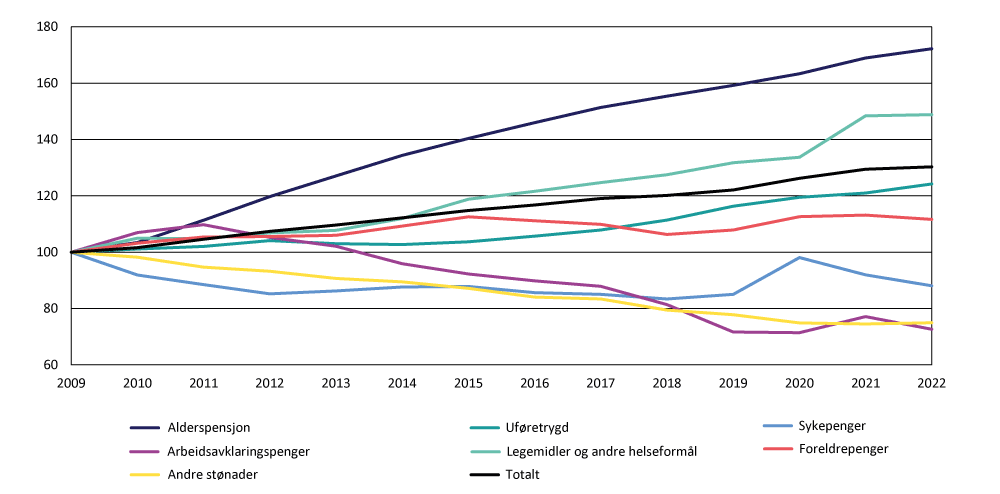 Realvekst i utgiftene til utvalgte formål 2009–2022. Justert for oppgaveoverføringer. Indeksert slik at 2009=100.Finansdepartementet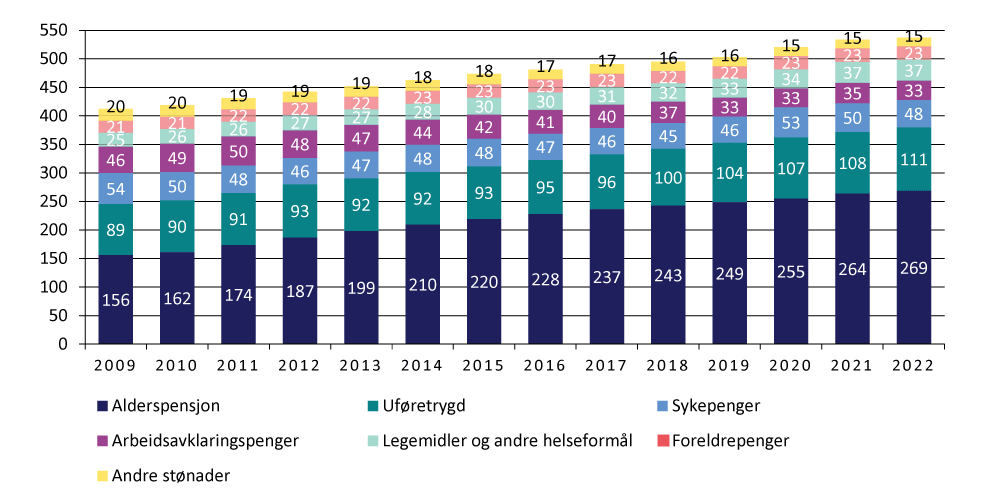 Realvekst i utgiftene til utvalgte formål 2009–2022. Justert for oppgaveoverføringer (tall i mrd. 2022-kroner)Finansdepartementet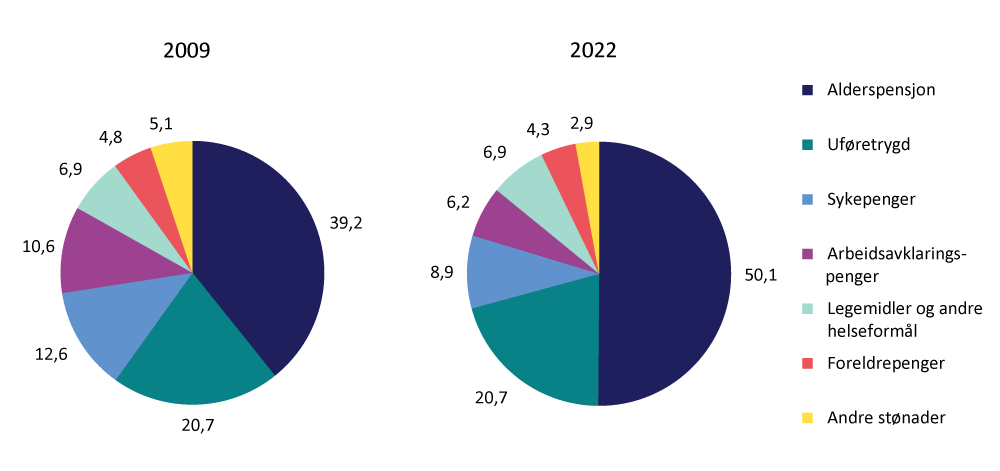 Prosent av faktiske og anslåtte utgifter til folketrygden i 2009 og 2022. Justert for oppgaveoverføringer. Nominelle verdier.FinansdepartementetBevilgninger til forskning over statsbudsjettetForeløpige anslag tilsier at den offentlige innsatsen i forskning og utvikling er på om lag 46,4 mrd. kroner i 2022 når Skattefunn inkluderes. Dette utgjør 1,16 pst. av anslått BNP i 2022. De samlede bevilgningene til forskning og utvikling er anslått til 42,7 mrd. kroner ekskl. Skattefunn, tilsvarende 1,07 pst. av anslått BNP.Utgiftene til forskning og utvikling er anslått å øke nominelt med om lag 2,0 mrd. kroner fra 2021 til 2022, noe som tilsvarer en realøkning på 2,0 pst. inkludert Skattefunn. For perioden 2009–2013 viser utviklingen i bevilgninger til forskning og utvikling over statsbudsjettet en nominell vekst på 5,6 mrd. kroner inkludert Skattefunn. Det tilsvarer en gjennomsnittlig årlig realvekst på 1,8 pst. Den nominelle veksten i perioden 2013–2021 anslås nå til 16,4 mrd. kroner inkl. Skattefunn, basert på statsbudsjettanalysen for 2021 fra Nordisk institutt for studier av innovasjon, forskning og utdanning (NIFU). Dette tilsvarer en gjennomsnittlig årlig realvekst på 3,2 pst. For nærmere omtale av bevilgningene til forskning, henvises det til Kunnskapsdepartementets budsjettproposisjon.Budsjettkonsekvenser 2023–2025BakgrunnFremskrivingene for perioden 2023–2025 skal gi et realistisk bilde av konsekvensene for kommende års budsjetter av regjeringens forslag til statsbudsjett for 2022.Sammen med forventet utvikling i skatte- og avgiftsinntektene og avkastningen fra Statens pensjonsfond utland, gir fremskrivingene et bidrag for å vurdere handlingsrommet i budsjettpolitikken de nærmeste årene.Nye satsinger og videre opptrapping av eksisterende planer må innpasses innenfor handlingsrommet. Politiske ambisjoner om fremtidige satsinger, mål og varslede tiltak som ikke er en del av regjeringens budsjettforslag for 2022, omfattes ikke direkte av de flerårige budsjettkonsekvensene. Dette gjelder blant annet oppfølging av Nasjonal transportplan og byggeprosjekter under planlegging. Denne type ambisjoner oppsummeres i avsnitt 5.5. Disse vil kunne legge betydelige bindinger på handlingsrommet i fremtidige budsjetter.Beregning av flerårige budsjettkonsekvenserStørre endringer i utgifter og inntekter i perioden 2023–2025 vurderes for alle poster i statsbudsjettet.Det legges til grunn følgende prinsipper:Utgifter til regelstyrte ordninger fremskrives i tråd med regelverket, inkludert forslag til regelverksendringer i dette budsjettet.Utgifter til store, igangsatte investeringer fremskrives i takt med fremdriftsplanen.På områder der enkeltinvesteringer inngår i en større investeringsramme, videreføres rammen uendret.Det korrigeres for engangsutgifter og -inntekter i forslaget for neste år. Dette gjelder blant annet enkelte koronarelaterte utgifter, som antas å være midlertidige og engangsutgifter i 2022.Tiltak som settes i gang i løpet av budsjettåret fremskrives med helårsvirkningen.Øvrige utgifter og inntekter videreføres i hovedsak uendret.Det er lagt til grunn at midlertidige tiltak for å håndtere koronasituasjonen i 2022 ikke videreføres i beregningsperioden, utover det som følger av prinsippene ovenfor.Alle tall i tabellene nedenfor er endringer i 2023–2025 sammenlignet med regjeringens forslag til budsjett for 2022, målt i 2022-kroner.Nedenfor gis det en nærmere omtale av elementene som inngår i fremskrivingene.Regelstyrte ordningerUtgifter til regelstyrte ordninger følger av et regelverk bestemt av Stortinget, og ikke en fastsatt budsjettramme. Bevilgningene har gjerne stikkordet «overslagsbevilgning». Utgifter under folketrygden utgjør en vesentlig del. Andre store ordninger er barnetrygd, utdanningsstøtte gjennom Statens lånekasse for utdanning og pensjonsutbetalinger fra Statens pensjonskasse.De regelstyrte utgiftene fremskrives på grunnlag av forventninger om utbetalingene forutsatt uendret regelverk og forventet demografisk utvikling. Konsekvenser av regelverksendringer som foreslås i 2022, innarbeides også.InvesteringerSom investeringer regnes bevilgninger under postgruppen 30–49. De største er investeringer i riksveier, forsvarsmateriell i Forsvaret og bygg i regi av Statsbygg. Investeringer i petroleumssektoren er holdt utenfor.Mange investeringer går over flere år. Utgiftene kan variere betydelig. Ofte vil vedtak om å sette i gang et nytt byggeprosjekt medføre et begrenset bevilgningsbehov det første året og vesentlig økte bevilgninger senere år.Byggeprosjekter med en vedtatt kostnadsramme justeres som hovedregel etter forventet fremdrift i prosjektene. Dette gjelder også andre investeringsprosjekter som finansieres over statsbudsjettet, for eksempel IT-prosjekter. For investeringer som inngår i Nasjonal transportplan 2018–2029, og investeringer i forsvarsmateriell, er det lagt til grunn at investeringsrammene videreføres uendret.Investeringene på postene 30–49 gir ikke et fullstendig uttrykk for statens samlede investeringsaktivitet. Investeringer i helseforetakene, Nye Veier AS og Bane NOR SF finansieres for eksempel med tilskudd eller investeringslån over statsbudsjettet, mens deler av veiutbyggingen finansieres med bompenger utenfor statsbudsjettet.Engangseffekter og helårsvirkningerFor beregningsperioden gjelder engangseffekter i hovedsak koronarelaterte utgifter, som antas å være midlertidige i 2022. Videre kan salg av eiendommer, innbetaling fra fond, auksjonering av konsesjoner og ekstraordinære utbyttebetalinger gi store inntekter som normalt ikke kan videreføres til senere år.Enkelte nye tiltak iverksettes i løpet av budsjettåret, slik at budsjetteffekten påfølgende år blir større. Et eksempel på dette kan være tiltak innenfor utdanningssektoren som skal følge skoleåret med oppstart i august, og som får helårsvirkning året etter. For noen ordninger kan innfasingen vare over flere år.Budsjettkonsekvenser 2023–2025OppsummeringTabellene 5.1 og 5.2 oppsummerer fremskrivingene av utgiftene. Tabellene viser konsekvensene for 2023, 2024 og 2025 av regjeringens forslag til budsjett for 2022.Flerårige budsjettkonsekvenser, endringer i forhold til Gul bok 2022, utgifter og inntekter104J2xt21 	Petroleumsvirksomhet, lånetransaksjoner og endringer som inngår i korreksjonene ved beregning av det strukturelle, oljekorrigerte budsjettunderskuddet er holdt utenom.FinansdepartementetFremskrivingene viser at utgiftene øker kraftig i 2023 sammenlignet med budsjettforslaget for 2022. Økningen skyldes i stor grad økte utgifter under folketrygden, som øker om lag i tråd med tidligere anslag. I tillegg øker utgiftene som følge av store byggeprosjekter i helseforetakene, nytt regjeringskvartal og ny periode med CO2-kompensasjonsordningen. I motsatt retning trekker blant annet lavere utgifter avvikling av pelsdyrkompensasjon og ferdigstillelse av redningshelikopteranskaffelsen, samt noe lavere utgifter til vaksinering. Utover i perioden reduseres utgiftene ytterligere i tråd med at investeringsprosjekter ferdigstilles. Inntektene faller som følge av utfasing av engangsinntekter fra eiendomssalg og lavere klimakvoteinntekter i perioden.Flerårige budsjettkonsekvenser fordelt på drift, investeringer og overføringer 2023–2025.1 Endringer i forhold til Gul bok 202204J2xt21	Petroleumsvirksomhet, lånetransaksjoner og endringer som inngår i korreksjonene ved beregning av det strukturelle, oljekorrigerte budsjettunderskuddet, er holdt utenom.FinansdepartementetI tabell 5.2 er fremskrivingene fordelt på drift, investeringer (nybygg, anlegg) og overføringer til andre.Innenfor kategorien driftsutgifter forklares nedgangen i utgifter i stor grad av noe lavere utgifter til anskaffelse av vaksiner til befolkningen fra 2023 sammenlignet med forslaget til budsjett for 2022.Noen store investeringsprosjekter, som nytt regjeringskvartal, bidrar til å trekke utgiftene opp tidlig i perioden, men, som i tidligere år, går investeringene betydelig ned i slutten av perioden. Dette skyldes at vedtatte prosjekter ferdigstilles, eller får lavere utgiftsbehov gjennom perioden. Dette gjelder blant annet igangsatte byggeprosjekter, redningshelikopteranskaffelsen og anskaffelsen av nye kampfly til Forsvaret. Normalt vil en imidlertid sette i gang nye investeringsprosjekter i årene fremover, som trekker utgiftene opp igjen, jf. omtale i avsnitt 5.5. Utgiftsøkningen under Overføringer til andre mv. skyldes i hovedsak folketrygden, nye investeringsprosjekter under helseforetakene og CO2-kompensasjonsordningen.Flerårige budsjettkonsekvenser, utgifter 2023–2025.1 Endringer i forhold til Gul bok 202204J2xt21	Petroleumsvirksomhet, lånetransaksjoner og endringer som inngår i korreksjonene ved beregning av det strukturelle, oljekorrigerte budsjettunderskuddet er holdt utenom.FinansdepartementetNedenfor omtales nærmere de største og viktigste tiltakene som fremkommer i tabellen.EØS-finansieringsordningeneUtbetalingene under EØS-finansieringsordningene 2014–2021 anslås å avta frem mot avslutning denne programperioden i 2025.Fullføringsreformen, utvidet rett til videregående opplæringRegjeringen foreslår tilskudd for at personer uten rett til videregående opplæring kan fullføre, samt at retten til å fullføre videregående opplæring utvides fra 2023. Fra 2023 vil tilskuddet finansiere utvidet rett til videregående opplæring. Bevilgningsbehovet reduseres fra og med 2024, sammenlignet med bevilgningen i 2022.Utfasing av midlertidig tiltak til tapt progresjonRegjeringen foreslår midler for at skoler og barnehager kan ta igjen tapt progresjon som følge av pandemien. Bevilgningen er ettårig og medfører derfor reduksjon i bevilgningsbehovet i de kommende årene.StudentboligerRegjeringen foreslår 959,2 mill. kroner i 2022 til nye og gamle tilsagn til bygging av studentboliger. Ettersom utgifter til tidligere gitte tilsagn reduseres og avsluttes, synker utgiftene i årene som kommer.Statens lånekasse for utdanningUtgiftene under Statens lånekasse for utdanning er forventet å øke i perioden. Samtidig er utdanningsstøtten fra nye studieplasser forventet å avta i perioden, i tråd med at kapasiteten i sektoren er forutsatt å gå tilbake til det normale når situasjonen i arbeidsmarkedet normaliseres.Internasjonale forpliktelserNorge deltar i bl.a. EUs programmer for Erasmus+ og Horisont Europa. Anslagene er usikre, men pga. styrket krone mot euro og endret proporsjonalitetsfaktor mellom landene i EU (uten Storbritannia) er det ventet at Norges forpliktelser til programmene avtar i perioden.Utdanningsløftet 2020 – videreføre og trappe opp 4 000 studieplasserRegjeringen foreslår å videreføre og trappe opp studieplasser i 2022, slik at universitet og høyskoler kan opprettholde den økte opptakskapasiteten fra 2020 og 2021. Forslaget er midlertidig, og utgiftene vil reduseres i tråd med studieprogresjonen for studenter som tas opp i 2022. Kapasiteten i sektoren er forutsatt å gå tilbake til det normale når situasjonen i arbeidsmarkedet normaliseres.Den Nationale SceneRehabilitering og oppgradering av Den Nationale Scene i Bergen fullføres etter planen i løpet av 2023, og tilskuddet til dette formålet bortfaller dermed fra 2024.Bosetting av flyktninger og tiltak for innvandrereAsylankomstene er forventet å holde seg lave. I 2022 er det anslått å komme 3 000 asylsøkere, og dette er teknisk forutsatt frem til 2025. Den gradvise utfasingen av utgiftene knyttet til bosetting av de mange asylsøkerne som ankom høsten 2015, fortsetter i 2022. Dette medfører en betydelig reduksjon i utgiftene på integreringsområdet frem mot 2025.Implementering av Schengen IKT-forpliktelserNorge er gjennom Schengen-samarbeidet forpliktet til å implementere nytt regelverk og endringer i IKT-systemer og arbeidsformer på grense-, asyl- og migrasjonsområdet i perioden 2022–2025. Implementeringen av SIS Recast, VIS Recast, Eurodac og Interoperabilitet medfører økte investeringsutgifter i 2022, som deretter reduseres. Kontingenter for internasjonalt politiarbeidStørrelsen på Norges kontingent til EUs grense- og kystvakt (Frontex) fastsettes av EU. Kontingenten er ventet å øke i årene fremover.Felles operert redningshelikopterbase for Tromsø og SvalbardForslaget om å etablere en ny redningshelikopterbase i Tromsø og felles operasjon med Sysselmesterens helikoptertjeneste medfører etableringskostnader i 2022. Det tas sikte på at den nye redningshelikopterbasen blir satt i drift i løpet av 2022. Fra 2023 forventes utgiftene til tiltaket å falle som følge av at etableringskostnadene bortfaller.Anskaffelse av nye redningshelikoptreDet påløper også i 2022 utgifter knyttet til anskaffelsen av nye redningshelikoptre. I tillegg til kjøp av helikoptre omfatter anskaffelsen også engangsutgifter til å gjøre helikoptrene operative og utgifter til oppgradering av baser og landingsplasser ved sykehus. Fra 2023 forventes utgiftene til anskaffelsen å falle markert.ByggeprosjekterDet er satt i gang mange nye byggeprosjekter de siste årene, og det samlede bevilgningsnivået er høyt. Utenfor husleieordningen er det særlig oppstart av prosjektet Ocean Space Centre som påvirker bevilgningsbehovet fremover, mens det innenfor husleieordningen er likviditetsbehovet i byggeprosjektet nytt regjeringskvartal som påvirker behovet. I beregningene er det ikke tatt høyde for at det pågår forprosjektering av flere nye store byggeprosjekter som kan gi betydelige utgifter fremover.Ressurskrevende tjenesterOverføringer til kommunene gjennom toppfinansieringsordningen for ressurskrevende tjenester forventes i gjennomsnitt å øke med om lag 5,5 pst. per år som følge av vekst i både antall brukere og kostnad per bruker. Denne veksten tilsvarer den gjennomsnittlige veksten i perioden 2017–2021.BarnevernsreformenBarnevernsreformen fra 2022 gir kommunene økt faglig og økonomisk ansvar, og regjeringen foreslår at kommunene kompenseres for dette over rammetilskuddet med 1,3 mrd. kroner i 2022. Fra 2023 er det forutsatt at kompensasjonen øker med 0,8 mrd. kroner til 2,1 mrd. kroner.Utgiftsveksten i folketrygden ekskl. dagpengerUtgiftene til folketrygdens regelstyrte stønadsordninger eksklusive dagpenger, forventes å øke med om lag 8,5 mrd. kroner årlig i snitt over treårsperioden 2023–2025, tilsvarende en samlet vekst på i underkant av 26 mrd. kroner.Veksten drives først og fremst av flere alderspensjonister. Utbetalingene til alderspensjon anslås å øke med over 18 mrd. kroner i løpet av treårsperioden.Det legges til grunn en stabil utvikling i det trygdefinansierte sykefraværet. Utgiftene til sykepenger er likevel ventet å øke, som følge av økt sysselsetting. Utgiftene til arbeidsavklaringspenger (AAP) er ventet å reduseres med 2,5 mrd. kroner i løpet av treårsperioden. I hovedsak skyldes dette effekten av de varige regelverksendringene i 2018 og 2020, og at midlertidige forlengelser av AAP-vedtak som følge av koronapandemien løper ut. Reduksjonen motsvares delvis av økte utgifter som følge av regjeringens forslag om å innføre et nytt unntak fra maksimal varighet for AAP med virkning fra 1. juli 2022.Utgiftene til uføretrygd ventes å øke med 2,8 mrd. kroner i løpet av treårsperioden. Den demografiske utviklingen, gitt en konstant andel uføre i hver aldersgruppe, tilsier fortsatt vekst i antall uføre frem til 2025. I tillegg forventes økning i antall mottakere grunnet fortsatt høy overgang fra arbeidsavklaringspenger etter regelverksendringene i 2018.Utgiftene til hjelpemidler mv. ventes å øke med 0,9 mrd. kroner i løpet av treårsperioden, blant annet grunnet demografisk utvikling. I motsatt retning trekker utgiftene til etterlattepensjoner, som ventes å gå ned med 0,2 mrd. kroner.Basert på utviklingen de siste årene anslås den underliggende veksten i folketrygdens utgifter under Helse- og omsorgsdepartementet å øke med i overkant av 5 mrd. kroner frem til 2025. Dette skyldes i stor grad at utgiftene til legemidler er forventet å øke med 3,3 mrd. kroner.Utgiftene til foreldrepenger under Barne- og familiedepartementet ventes å øke med 0,8 mrd. kroner frem til 2025, i hovedsak som følge av at det forventes flere mottakere og høyere gjennomsnittlig ytelse.Avtalefestet pensjon (AFP)Statens tilskudd til AFP i privat sektor ventes å øke i årene fremover. Det skyldes fortsatt høy vekst i antall mottakere fordi AFP-ordningen i privat sektor fortsatt er under innfasing.Tilskudd til Statens pensjonskasseTilskuddet til Statens pensjonskasse (SPK) til offentlig tjenestepensjon øker i takt med at det blir flere pensjonister og fordi nye pensjonister har høyere pensjonsnivå enn de som faller fra. Denne økningen motvirkes i stor grad i 2023 blant annet av at premien for de statlige fristilte virksomhetene (i hovedsak AS/ASA) og lærerne øker fra 2022 til 2023.Ettårig økt driftsbevilgning i NAV 2022Regjeringen foreslår en ettårig bevilgningsøkning til Arbeids- og velferdsetaten på 75 mill. kroner i 2022 som følge av koronapandemien. Selv med bedre utsikter på arbeidsmarkedet og positiv vaksinesituasjon, vil ettervirkningene av pandemien prege etatens drift også i 2022.Vaksiner og vaksinasjon mot covid-19Det er lagt til grunn at det vil være behov for noe koronavaksinasjon også i årene fremover, men med lavere omfang og kostnader enn i 2022. Det fremtidige behovet er svært usikkert og avhenger utviklingen i pandemien både nasjonalt og internasjonalt.Investeringstilskudd til heldøgns omsorgsplasserRegjeringen foreslår en ny utbetalingsprofil for investeringstilskuddene til heldøgns omsorgsplasser for tilsagn gitt fra og med 2022. Det foreslås at investeringstilskuddet utbetales i to delutbetalinger, der den første delutbetaling skjer ved byggestart og delutbetaling to når prosjektet er fullført og tatt i bruk. Delutbetaling 1 skal utgjøre 40 pst. av tilskuddet. Det foreslås samtidig at tilskuddet utbetales over seks år, og ikke fem år som i dag. Hoveddelen av tilskuddet kommer til utbetaling 2-4 år etter at tilsagnet er gitt, dvs. i 2023–2025 for tilsagn gitt i 2022. Nye tilsagn i 2022 bidrar isolert sett til å øke utgiftene i årene fremover. Etter hvert som prosjektene ferdigstilles, vil de årlige utgiftene reduseres.Investeringer i de regionale helseforetakeneInvesteringer i helseforetakene finansieres gjennom basisbevilgningene til de regionale helseforetakene og statlige investeringslån. De siste årene har det kommet flere investeringsprosjekter inn i investeringslånsordningen. I 2022 foreslår regjeringen nye investeringslån til byggetrinn 2 ved Haugesund sjukehus, nytt bygg for samling av sykehusbasert psykisk helsevern ved Akershus universitetssykehus og utbygging ved Sykehuset Telemark i Skien. Utbetalingene de kommende årene vil følge fremdriften i prosjektene. Anslaget for utgiftene til investeringslån vil over tid motsvares av inntekter når midlene betales tilbake.Barnetrygd og fritidskortRegjeringen foreslår å utvide ordningen med fritidskort fra høsten 2022, for å starte en nasjonal utrulling. Utvidelsen får helårsvirkning i 2023. Utgiftene til barnetrygd er forventet å falle noe frem mot 2025, i hovedsak som følge av mindre fødselskull.Grønn plattformI forbindelse med Prop. 127 S (2019–2020) foreslo regjeringen å bevilge 333 mill. kroner årlig til Grønn plattform i perioden 2020–2022. Plattformen er en felles arena for utlysninger under Innovasjon Norge, Norges forskningsråd og Siva. Utgiftene utgår dermed fra 2023.Oppfølging av områdegjennomgangen av det næringsrettede virkemiddelapparatetRegjeringens oppfølging av områdegjennomgangen av det næringsrettede virkemiddelapparatet skal gi bedre brukervennlighet og et mer effektivt virkemiddelapparat. Med bakgrunn i tiltakene og effektiviseringspotensialet som ble identifisert foreslår regjeringen å hente ut effektiviseringsgevinster i årene fremover.Helårseffekt av reduksjon i nettolønnsordningenRegjeringen foreslår å avvikle ordningen NIS lasteskip i utenriksfart, samt å innføre makstak på 189 000 kroner i alle resterende ordninger bortsett fra NIS-generell. Siden ordningen utbetales i seks terminer hvorav fire er i inneværende år er helårseffekten av endringene større enn budsjetteffekten i 2022. Anslåtte utbetalinger forventes derfor å reduseres ytterligere i 2023.Kompensasjon ved avvikling av pelsdyrholdRegjeringen foreslår å øke bevilgningen til kompensasjon ved avvikling av pelsdyrhold. Det er anslått at Stortingets vedtak 4. juni 2021 om endringer i lov om forbud mot hold av pelsdyr og tilhørende anmodningsvedtak øker bevilgningsbehovet i 2022 med 1,1 mrd. kroner. Ettersom opplegget for erstatning i hovedsak er fastsatt kan det antas at det meste av kompensasjonen vil utbetales i 2022.Ulønnsomme posttjenesterUtgiftene til Posten er stigende. Samferdselsdepartementet anslår at utgiftene de neste årene vil øke med omtrent 300 mill. kroner årlig dersom det ikke foretas endringer i Postens leveringsplikt.IKT-prosjekter i SkatteetatenDet pågår og foreslås flere IKT-prosjekter i Skatteetaten, blant annet utvikling av nytt mva.-system (Memo), digitalisert skattemelding for næringsdrivende, lønnstakere og pensjonister (Sirius) og steg 1 i moderniseringen av innkrevingsområdet. Utgiftene til IKT-prosjektene forventes å øke noe i 2023, før de reduseres etter som prosjektene ferdigstilles.CO2-kompensasjonsordningen for industrienUtgiftene til CO2-kompensasjonsordningen for industrien forventes å øke betydelig i årene fremover, hovedsakelig som følge av høyere anslått kvotepris. I 2023 anslås utgiftene til det dobbelte av foreslått bevilgning i 2022. Anslagene for kompensasjon utover i perioden er meget usikre. Utgiftene vil blant annet påvirkes av utviklingen i kvoteprisen, nivået på de kompensasjonsberettigede bedriftenes produksjon og kraftforbruk, og eventuelle nye bedrifter som blir kompensasjonsberettiget i løpet av perioden. Hydrogenproduksjon er støtteberettiget i ny periode og kan øke utgiftene betydelig. Utbetalingene anslås til hhv. 5,6 mrd. kroner i 2023, 6,2 mrd. kroner i 2024 og 6,2 mrd. kroner i 2025.Nye kampfly – midlertidig økningI Langtidsplanen for forsvarssektoren er det lagt til grunn at det frem mot 2024 skal anskaffes inntil 52 nye F-35 kampfly. Det er samtidig lagt til grunn en midlertidig bevilgningsøkning på 22–28 mrd. kroner (2012-prisnivå) samlet over anskaffelsesperioden. Stortinget har tidligere gitt bestillingsfullmakt for totalt 52 kampfly for levering i perioden 2015–2024. Behovet for midlertidig bevilgningsøkning på Forsvarsdepartementets budsjett knyttet til kampflyanskaffelsen nådde et toppunkt i 2017, og reduseres gradvis fra 2018 frem til anskaffelsesperiodens slutt.Tiltak etter kvikkleireskredet i GjerdrumRegjeringen foreslår en særskilt bevilgning på 100 mill. kroner til gjennomføring av krisetiltak etter kvikkleireskredet i Gjerdrum kommune i 2022, som fases ut i årene etter.Langskip – fangst og lagring av CO2Regjeringen foreslår å bevilge 3,45 mrd. kroner til Langskip-prosjektet for fangst, transport og lagring av CO2 i 2022. Dersom prosjektet følger planlagt fremdrift, vil bevilgningsnivået i 2023 og 2024 ligge på hhv. 1,84 og 1,25 mrd. kroner. Når prosjektet går over i en driftsfase, vil bevilgningen i snitt utgjøre om lag 75–80 pst. av anslåtte årlige driftskostnader i 10 år. Anslagene er ikke medregnet eventuelle tilskudd til Fortum Oslo Varme som regjeringen har åpnet for å støtte på visse vilkår.InntekterDet er bare mindre endringer på inntektssiden i perioden.Handlingsrommet i de nærmeste åreneSom omtalt i Perspektivmeldingen 2021 vil høyere budsjettunderskudd på kort sikt øke utfordringene med bærekraften i statsfinansene på lengre sikt. Fremtidige generasjoner vil indirekte betale for dagens offentlige forbruk gjennom høyere skatter eller lavere offentlig forbruk. Med budsjettforslaget for 2022 vil regjeringen starte tilbakevendingen til et mer bærekraftig utgiftsnivå i offentlig sektor. Når utgiftsnivået er brakt ned, vil det videre handlingsrommet i budsjettpolitikken i hovedsak følge av utviklingen i skatte- og avgiftsinntektene fra fastlandsøkonomien, utviklingen i Statens pensjonsfond og bindinger på utgiftssiden.Skatte- og avgiftsinntektene forventes å øke over tid som følge av vekst i skattegrunnlagene (gitt uendret skatte- og avgiftssystem). For årene fremover anslås den underliggende veksten i skatte- og avgiftsinntektene å styrke budsjettet med 10 mrd. 2022-kroner per år, mot 18 mrd. kroner i perioden 2011–2019. Anslaget er satt ned de siste årene, blant annet på grunn av at avgiftssystemet brukes for å gjøre det mer attraktivt å velge klimavennlige kjøretøy.Regjeringens forslag til budsjett inneholder nye skatte- og avgiftslettelser i 2022 på 0,2 mrd. kroner bokført. Skatte- og avgiftsopplegget for 2022 er nærmere omtalt i Prop. 1 LS (2021–2022) Skatter, avgifter og toll 2022.Bruken av olje- og fondsinntekter har økt markert siden 2001 og blitt en stadig viktigere finansieringskilde i de årlige statsbudsjettene. Om lag 20 pst. av statsbudsjettets utgifter finansieres med overføringer fra Statens pensjonsfond utland. Nå er vi i en ny fase i finanspolitikken. I årene fremover avtar innskuddene til fondet i takt med den forventede nedgangen i kontantstrømmen fra petroleumsvirksomheten. Det gir lavere forventet vekst i Statens pensjonsfond utland, og rommet for ytterligere økt bruk av oljeinntekter er dermed svært begrenset. Det anslås at den årlige bruken av fondsinntekter i gjennomsnitt kan øke med 3–5 mrd. 2022-kroner i den neste tiårsperioden.Fremskrivingene viser at utgiftene øker i 2023 sammenlignet med budsjettforslaget for 2022. Økningen skyldes i stor grad økte utgifter under folketrygden, som øker i tråd med tidligere anslag, rundt 8 mrd. kroner årlig. I tillegg øker utgiftene som følge av store byggeprosjekter i helseforetakene, nytt regjeringskvartal og ny periode med CO2-kompensasjonsordningen. I motsatt retning trekker blant annet lavere utgifter til avvikling av pelsdyrkompensasjon og ferdigstillelse av redningshelikopteranskaffelsen, samt noe lavere utgifter til vaksinering. Utover i perioden reduseres utgiftene ytterligere i tråd med at investeringsprosjekter ferdigstilles.Fremskrivingene viser de fremtidige konsekvensene av regjeringens budsjettforslag for 2022. Effektiviseringstiltak som øker handlingsrommet, slik som videreføring av avbyråkratiserings- og effektiviseringsreformen, er ikke tatt med i fremskrivingene. Reformen frigjør årlig om lag 1,9 mrd. kroner til prioriterte formål i regjeringens forslag til statsbudsjett.Fremskrivingene omfatter ikke eventuelle utgiftsøkninger blant annet for helse- og omsorgstjenester som følge av at det blir flere eldre. Det er heller ikke tatt hensyn til opptrappingsplaner og oppfølging av varslede satsinger som ikke er en del av regjeringens budsjettforslag for 2022. Flere av disse innebærer i sum vesentlige bindinger på handlingsrommet i fremtidige budsjetter. Planlagte satsinger og ambisjoner er nærmere omtalt i avsnitt 5.5.Det samlede handlingsrommet i budsjettet i årene fremover er usikkert og avhenger av politiske beslutninger, men vil trolig være mindre enn i årene vi har bak oss.Planer, satsinger og ambisjonerFlere langsiktige planer, mål og byggeprosjekter vil kreve økte bevilgninger de nærmeste årene. Det kan bli nødvendig å redusere andre utgifter for å gi rom for disse. I tillegg kan det bli behov for å håndtere større utgifter som er vanskelige å forutse, som finanskrisen i 2009, det store antall asylankomster i 2015 og virusutbruddet i 2020.Utgiftsvekst til befolkningsendringerFlere eldre gir økt behov for helse- og omsorgstjenester, og behovet øker med gjennomsnittsalderen i befolkningen. Gruppen som er eldre enn 80 år, vil øke mye raskere fremover: De siste ti årene har det i gjennomsnitt blitt om lag 1 100 flere personer i denne gruppen hvert år. I årene 2021–2024 blir det i gjennomsnitt 8 000 flere hvert år – og veksttakten tiltar. Aldring bidrar til å øke demografikostnadene i helseforetakene og kommunene. Endringene i befolkningen samlet anslås å bidra til å øke kostnadene i helseforetak og kommuner med om lag 4 mrd. kroner årlig de nærmeste årene.Satsinger og ambisjonerNasjonal transportplanMeld. St. 20 (2020–2021) Nasjonal transportplan 2022–2033 legger opp til en ramme for statlige midler på 1 076 mrd. kroner i årene 2022–2033, i tillegg til 123 mrd. kroner i bompenger (prisnivå 2021). I budsjettet for 2022 er utgiftene til NTP-formål foreslått økt reelt med 1,2 mrd. kroner til totalt 81,5 mrd. kroner. Ressursbruken i det enkelte budsjettår vil bli tilpasset det samlede økonomiske opplegget i statsbudsjettet, innenfor rammene som følger av handlingsregelen og tilstanden i norsk økonomi. Endringer i det budsjettmessige handlingsrommet fremover vil kunne påvirke innfasing og gjennomføring av planen.Langtidsplan for forsvarssektorenI ny langtidsplan for forsvarssektoren tas det sikte på at forsvarsbudsjettet i 2028 skal ligge 17,3 mrd. over saldert budsjett for 2020 (2021-prisnivå). Regjeringen vil komme tilbake til den konkrete opptrappingen og innretningen av forsvarsrammen i det enkelte budsjettår. I 2022 foreslår regjeringen å bevilge om lag 2,2 mrd. kroner til oppfølging av langtidsplanen.ByggeprosjekterDe siste årene har staten satt i verk en rekke nye byggeprosjekter. Sammenlignet med 2021 foreslås det å øke bevilgningen til bygg i statlig sivil sektor og investeringslån til sykehusprosjekter i 2022 med om lag 2,2 mrd. kroner. Byggingen av nytt regjeringskvartal binder opp betydelige midler i årene fremover. I tillegg er flere byggeprosjekter under prosjektering, blant annet i universitets- og høyskolesektoren og justissektoren. Utgiftene ved faktisk gjennomføring av slike bygg etter prosjektering vil være omfattende, men er krevende å anslå nøyaktig nå. Det er heller ikke tatt stilling til eller er kjent når eventuell byggestart for de ulike prosjektene vil være.Store sykehusprosjekter finansieres delvis gjennom statlige investeringslån til helseforetakene. Omfanget av helseforetakenes investeringslån har økt de siste årene. I 2014 ble det bevilget 1,6 mrd. kroner. For 2022 foreslår regjeringen om lag 7,3 mrd. kroner til utbetaling av investeringslån til helseforetakene.FoU-bevilgninger – 1 pst. av BNPRegjeringen har en ambisjon om å øke den offentlige forskningsinnsatsen ut over 1 pst. av BNP i en omstillingsfase, jf. langtidsplanen for forskning og høyere utdanning. I 2022 ligger samlede FoU-bevilgninger anslagsvis 7,5 mrd. kroner over 1 pst. av BNP, og 3,7 mrd. kroner over 1 pst. av BNP dersom Skattefunn holdes utenfor. Kostnaden ved å videreføre en FoU-innsats på 1 pst. av BNP over tid anslås til om lag 0,7 mrd. 2022-kroner årlig. Som følge av virusutbruddet kan imidlertid veksten i BNP på kort sikt bli noe høyere enn trend. Dette vil øke kostnadene ved å videreføre målet, både på kort og lang sikt.Norsk deltakelse i flere av EUs rammeprogram i neste programperiode gir også betydelige bevilgninger til FoU i årene fremover.Bistand – 1 pst. av anslått BNIVed behandlingen av 2017-budsjettet vedtok Stortinget følgende: «Stortinget ber regjeringen avsette 1 pst. av BNI til bistand i de årlige budsjetter.» Dersom man legger til grunn at anslått BNI vokser i takt med BNP for Fastlands-Norge, innebærer oppfølging av anmodningsvedtaket at bistandsbudsjettet må øke med anslagsvis 0,8 mrd. 2022-kroner årlig.Gjennomføringen av inneværende års budsjettKapitlet gir en oversikt over gjennomføringen av inneværende års budsjett basert på anslag på regnskap for 2021. I tillegg gis det en oversikt over statsregnskapet per 30. juni 2021.Anslag på regnskap for 2021Statsbudsjettets inntekterDe samlede inntektene på statsbudsjettet for 2021 anslås nå til 1 905,1 mrd. kroner medregnet lånetransaksjoner, petroleumsvirksomheten og overføringen fra Statens pensjonsfond utland, jf. tabell 6.1. Økningen fra Saldert budsjett 2021 kan i stor grad tilskrives økte anslag for inntekter fra petroleumsvirksomheten og økte skatte- og avgiftsinntekter.Statsbudsjettets inntekter04N2xt2FinansdepartementetInntekter utenom lånetransaksjoner, petroleumsvirksomheten og overføringen fra Statens pensjonsfond utland anslås nå å bli 1 156,2 mrd. kroner i 2021. Dette er 37,9 mrd. kroner høyere enn i Saldert budsjett 2021.Anslagene for skatter og avgifter fra Fastlands-Norge er økt med 35,4 mrd. kroner sammenlignet med Saldert budsjett 2021. De oppdaterte tallene for 2021 er basert på en gjennomgang av statistikken for innbetalte skatter og avgifter hittil i år, samt nye anslag for blant annet sysselsetting, etterspørsel og lønns- og prisvekst. Anslaget for direkte skatter og folketrygdavgifter er økt med til sammen 24,4 mrd. kroner. Inntektene fra merverdiavgiften er økt med 2,4 mrd. kroner, mens øvrige avgifter og tollinntekter samlet sett er økt med 8,7 mrd. kroner.Renteinntektene anslås nå 2,2 mrd. kroner høyere enn i Saldert budsjett 2021.Inntekter utenom lånetransaksjoner, petroleumsvirksomhet, overføring fra Statens pensjonsfond, skatter, avgifter og renter anslås nå 0,3 mrd. kroner høyere enn i Saldert budsjett 2021. Dette skyldes blant annet høyere utbytteinntekter og inntekter fra salg av klimakvoter. I motsatt retning trekker blant annet lavere overføringer fra Norges Bank enn tidligere lagt til grunn.Statsbudsjettets utgifterAnslag på regnskap for utgiftsbevilgningene i statsbudsjettet utgjør nå 1 999,9 mrd. kroner for 2021, jf. tabell 6.2. Da er lånetransaksjoner, petroleumsvirksomheten og overføringen til Statens pensjonsfond utland medregnet. Økningen fra saldert budsjett gjelder særlig økte overføringer, blant annet en betydelig økning i anslaget for overføringen til Statens pensjonsfond utland som følge av økt netto kontantstrøm fra petroleumsvirksomheten, jf. omtale i avsnitt 6.1.4.Når lånetransaksjoner, petroleumsvirksomheten og overføringen til Statens pensjonsfond utland holdes utenom, anslås utgiftene i 2021 til 1 569 mill. kroner. Dette er 54,1 mrd. kroner høyere enn i Saldert budsjett 2021, som i stor grad skyldes de omfattende tiltakene for å begrense de økonomiske konsekvensene av pandemien og smitteverntiltakene, samt endrede anslag under folketrygden.Statsbudsjettets utgifter04N2xt2FinansdepartementetI anslag på regnskap er det tatt utgangspunkt i gjeldende budsjett etter Stortingets behandling av forslag til bevilgningsendringer våren 2021. Dette gjelder blant annet forslag til bevilgningsendringer ifb. Revidert nasjonalbudsjett 2021 og flere proposisjoner om økonomiske tiltak i møte med pandemien, jf. nærmere omtale i disse proposisjonene. Det er videre innarbeidet oppdaterte anslag på enkelte områder.I Saldert budsjett 2021 ble det bevilget 4,6 mrd. kroner under kap. 2309 Tilfeldige utgifter. I anslag på regnskap er det lagt til grunn at bevilgninger til lønnsoppgjøret i staten mv. dekkes ved reduksjon av bevilgningen under kap. 2309. I nysalderingsproposisjonen som fremmes senere i høst, vil det bli gjort rede for fordelingen av lønnsoppgjøret på kapittel og post, og fremmet forslag om nedsettelse av bevilgningen under kap. 2309.Folketrygdens inntekter, utgifter og finansieringsbehovFolketrygdens inntekter og utgifter medregnes i statsbudsjettet. Folketrygdens finansieringsbehov i 2021, som fremkommer ved at folketrygdens inntekter bare delvis finansierer folketrygdens utgifter, dekkes ved statstilskudd. I nysalderingsproposisjonen som legges frem senere i høst vil det bli redegjort nærmere for folketrygdens finansieringsbehov i 2021 basert på anslagsendringer mv. gjennom året.Petroleumsvirksomhetens inntekter og utgifterOversikt over petroleumsvirksomhetens inntekter og utgifterPetroleumsvirksomhetens inntekter fratrukket utgifter gir netto kontantstrøm fra virksomheten. Hva som inngår i petroleumsvirksomhetens inntekter og utgifter er fastsatt i § 3 i lov om Statens pensjonsfond.Kontantstrømmen fra petroleumsvirksomheten05N0tx2FinansdepartementetPetroleumsinntekterInntektene fra SDØE omfatter i hovedsak driftsresultat, kalkulatoriske avskrivninger og renter. Inntektene anslås til 142,5 mrd. kroner i 2021, hvilket innebærer en økning på 43,6 mrd. kroner fra Saldert budsjett 2021. Videre omfatter inntektene fra petroleumsvirksomheten skatt og avgift på utvinning, samt aksjeutbytte fra Equinor ASA. Betalte skatter og avgifter fra petroleumsvirksomheten anslås nå til 58,9 mrd. kroner, som er 43 mrd. kroner høyere enn anslaget i Saldert budsjett 2021. Videre øker utbytteinntektene fra Equinor ASA med 1,2 mrd. kroner fra Saldert budsjett 2021.PetroleumsutgifterUtgiftene til petroleumsvirksomhet består av andelen av investeringer på sokkelen som dekkes av SDØE. Utgiftene til petroleumsvirksomheten anslås til 26 mrd. kroner i 2021, som er 2,2 mrd. kroner høyere enn i Saldert budsjett 2021.Statens pensjonsfondStatens pensjonsfond består av Statens pensjonsfond utland og Statens pensjonsfond Norge. Statsbudsjettets netto kontantstrøm fra petroleumsvirksomheten overføres i sin helhet til Statens pensjonsfond utland. Netto kontantstrøm fra petroleumsvirksomheten i 2021 anslås å bli 184,1 mrd. kroner. Det er 85,6 mrd. kroner høyere enn lagt til grunn i Saldert budsjett 2021.Overføringen fra Statens pensjonsfond utland til å dekke statsbudsjettets oljekorrigerte budsjettunderskudd er i Saldert budsjett 2021 satt til 396,6 mrd. kroner. Det oljekorrigerte budsjettunderskuddet for 2021 anslås nå til 412,8 mrd. kroner.Anslaget for det oljekorrigerte budsjettunderskuddet i 2021 er fortsatt usikkert. I nysalderingsproposisjonen vil det bli lagt frem oppdaterte anslag for det oljekorrigerte budsjettunderskuddet i 2021 og fremmet forslag om endret overføring fra Statens pensjonsfond utland til statsbudsjettet i 2021.Statens pensjonsfond. Inntekter og utgifter05N0tx2FinansdepartementetKapitalen i Statens pensjonsfond utland anslås til 12 250 mrd. kroner ved utløpet av 2021, mens kapitalen i Statens pensjonsfond Norge anslås til 302,3 mrd. kroner. Samlet anslås dermed kapitalen i Statens pensjonsfond til 12 552 mrd. kroner ved utløpet av 2021.Oppsummering. Saldering og finansieringsbehovStatsbudsjettets oljekorrigerte underskudd finansieres av en overføring fra Statens pensjonsfond utland. Statsbudsjettet gjøres dermed opp i balanse før lånetransaksjoner. Statsbudsjettets finansieringsbehov bestemmes av differansen mellom utlån mv. og tilbakebetalinger. I Saldert budsjett 2021 ble brutto finansieringsbehov anslått til 97,8 mrd. kroner. Brutto finansieringsbehov anslås nå til 94,8 mrd. kroner. Endringene fra saldert budsjett gjelder blant økte utlån under Statens lånekasse, Husbanken og boliglånsordningen i Statens pensjonskasse, samt hybrid- og obligasjonslån til Norwegian Air Shuttle ASA. I motsatt retning trekker blant annet lavere avdrag på statsgjeld og økte tilbakebetalinger under Statens lånekasse.Oppsummering. Saldering og finansieringsbehov05N0tx2FinansdepartementetStatsregnskapet for første halvår 2021Dette avsnittet gir en oversikt over statsregnskapet per 30. juni 2021. Regnskapstallene er sammenstilt med Saldert budsjett 2021. Tabellene i avsnittet viser også hvor stor andel av bevilgningen i Saldert budsjett 2021 som er regnskapsført. Endrede anslag og bevilgningsendringer vedtatt etter at budsjettet ble saldert i Stortinget i fjor høst, inngår således ikke i nivået på bevilgningene i beregningene av hvilken andel av bevilgningene som nå er regnskapsført.Statsbudsjettets inntekter og utgifterStatsregnskapet viser at det er regnskapsført inntekter på til sammen 737,3 mrd. kroner i perioden 1. januar – 30. juni 2021. Det tilsvarer 41,8 pst. av budsjetterte inntekter. Tabell 6.6 viser hvordan inntektene fordeler seg etter art.Statsbudsjettets inntekter04N2xt2FinansdepartementetPer 30. juni 2021 er det regnskapsført utgifter på til sammen 837,9 mrd. kroner. Det utgjør 45,1 pst. av bevilgningene. Tabell 6.7 viser hvordan beløpet fordeler seg på utgiftsarter.Statsbudsjettets utgifter04N2xt2FinansdepartementetPetroleumsvirksomhetens inntekter og utgifterNetto kontantstrøm fra petroleumsvirksomheten utgjør 52,7 mrd. kroner i perioden 1. januar – 30. juni 2021. Det tilsvarer 53,5 pst. av netto kontantstrøm fra petroleumsvirksomheten slik denne ble anslått i Saldert budsjett 2021.Kontantstrømmen fra petroleumsvirksomheten05N0tx2FinansdepartementetOppsummering. Saldering og finansieringsbehovRegnskapet per 30. juni 2021 viser et brutto finansieringsbehov på 82,1 mrd. kroner. For nærmere detaljer vedrørende statsregnskapet for første halvår 2021 vises det til tabellene i vedlegg 3.Oppsummering. Saldering og finansieringsbehov05N0tx21 	Teknisk satt til å motsvare overskudd før lånetransaksjoner, før overføring fra Statens pensjonsfond utland. Overføring fra Statens pensjonsfond utland blir endelig fastsatt og ført i forbindelse med nysalderingen av 2021-budsjettet.FinansdepartementetStatens lånebehovFullmakt til å ta opp statslån o.a.Statens lånebehov for 2022 følger av forslaget til statsbudsjett for 2022. Det blir lagt opp til at finansieringsbehovet i hovedsak blir dekket ved opptak av nye, langsiktige lån innenlands. Av hensyn til markedet for statspapirer legges det normalt opp til å søke å jevne ut den langsiktige opplåningen over flere år. For 2022 er det foreslått en fullmakt på 100 mrd. kroner for opptak av nye, langsiktige lån.Statens kortsiktige opplåning i markedet skjer ved salg av statskasseveksler, som er papirer med løpetid på inntil tolv måneder. For 2022 er det foreslått en ramme på 100 mrd. kroner for utestående volum i kortsiktige markedslån.Rammen som foreslås for kortsiktig markedsopplåning er den samme i 2022 som i 2021, mens den foreslåtte rammen for langsiktig opplåning er 25 mrd. kroner lavere enn i 2021.For andre kortsiktige lån ber regjeringen om en fullmakt der det ikke blir satt noen konkret beløpsgrense. Regjeringen ber i tillegg om at den generelle fullmakten til å inngå rentebytteavtaler og tilsvarende derivatavtaler blir videreført. Det bes også om fullmakt til å gjennomføre sikkerhetsplasseringer knyttet til slike avtaler.Dette er omtalt nærmere i avsnitt 7.3, og forslagene er sammenfattet i tabell 7.3.Det vises også til generell omtale av statsgjeldsforvaltningen i Meld. St. 1 (2021–2022) Nasjonalbudsjettet 2022. Dersom Stortinget vedtar de fullmaktene det her bes om, vil Finansdepartementet gi Norges Bank fullmakt til å dekke lånebehovet og eventuelt inngå derivatavtaler, samt gjennomføre sikkerhetsplasseringer knyttet til disse.Sammensetningen av statsgjeldenTabell 7.1 viser størrelsen på og sammensetningen av statens bruttogjeld ved utgangen av de to siste årene og første halvår i 2021.Sammensetningen av statsgjelden04J0xt21 	Lån med lengre løpetid enn ett år.2 	Lån med løpetid inntil ett år.3 	Kontolån fra statsinstitusjoner mv.Finansdepartementet.Statsgjelden består av langsiktige lån, kortsiktige markedspapirer og andre kortsiktige lån. Staten dekker behovet for langsiktig finansiering ved å selge statsobligasjoner i det innenlandske markedet gjennom auksjoner. Den kortsiktige opplåningen i markedet skjer gjennom salg av statskasseveksler i auksjoner. Statskasseveksler er omsettelige lån uten kupongrente, hvor avkastningen er knyttet til underkursen de blir lagt ut til. Andre kortsiktige lån omfatter alminnelige kontolån fra statsinstitusjoner og statlige fond, samt eventuelle kontolån fra institusjoner som i særskilte tilfeller kan pålegges å plassere overskuddslikviditet som kontolån til staten.Statens lånebehov og behovet for lånefullmakter i 2022I tråd med lov om Statens pensjonsfond blir det oljekorrigerte underskuddet på statsbudsjettet foreslått dekket ved en overføring fra Statens pensjonsfond utland. Avdrag på statsgjelden, netto utlån og kapitalinnskudd til statsbankene mv. blir dekket ved nye låneopptak og/eller ved å trekke på statens kontantbeholdning. Staten har ut fra forslaget i denne proposisjonen et brutto finansieringsbehov på 93,9 mrd. kroner i 2022, jf. tabell 7.2.Statens finansieringsbehov i 2021 og 202204N1tx21 	Dette gjelder avdrag på langsiktige statslån.Finansdepartementet.Når en vurderer statens lånebehov i markedet, tar Finansdepartementet normalt utgangspunkt i statens finansieringsbehov, jf. tabell 7.2. Videre tas det hensyn til virkningen av statens transaksjoner på likviditeten i pengemarkedet. Pengemarkedet blir tilført likviditet når staten betaler avdrag på gjelden eller øker netto utlån fra statsbankene, mens opptak av statslån inndrar likviditet fra markedet. Det er et mål at statens transaksjoner over tid ikke skal endre den samlede likviditeten i pengemarkedet.Siden det oljekorrigerte underskuddet på statsbudsjettet blir dekket ved en overføring fra Statens pensjonsfond utland, vil inntektene og utgiftene på statsbudsjettet i utgangspunktet ikke påvirke den samlede likviditeten i pengemarkedet. Samtidig er det slik at noen av postene på statsbudsjettet påvirker balansen på budsjettet og størrelsen på statens kontantbeholdning, men ikke likviditeten i pengemarkedet. Det gjelder blant annet renter og overføringer fra Norges Bank. Disse postene gjør at statsbudsjettet likevel påvirker likviditeten i pengemarkedet. For å motvirke dette, slik at statens kapitaltransaksjoner samlet sett ikke påvirker likviditeten i pengemarkedet, må det korrigeres for slike poster. Det må også korrigeres for enkelte lånetransaksjoner som inngår i finansieringsbehovet, men som ikke har likviditetseffekt, som innskudd i fond. For 2022 er det også behov for å justere for forslaget til tilbakeføring av 70 mrd. kroner fra statens kontantbeholdning til SPU, jf. omtale i avsnitt 8.4 og forslag til vedtak på kap. 2800 Statens pensjonsfond utland, post 96 Finansposter overført til fondet. Samlet for 2022 er det beregnet at disse postene vil redusere behovet for likviditetsinndragning med om lag 60 mrd. kroner netto. Et likviditetsjustert finansieringsbehov blir dermed på om lag 34 mrd. kroner.Tabell 7.3 gir en samlet oversikt over gjeldende lånefullmakter for 2021 og forslag til nye fullmakter for 2022. I tillegg ber regjeringen om at fullmakten til å inngå rentebytteavtaler og tilsvarende derivatavtaler blir videreført, og at det gis fullmakt til å foreta sikkerhetsplasseringer hos motparter i rentebytteavtaler.Fullmakt til å ta opp statslån i 202204J0xt2Finansdepartementet.Fullmakt til å ta opp langsiktige lån i 2022Statens lånebehov blir dekket ved å ta opp nye, langsiktige lån innenlands. Finansdepartementet legger normalt opp til å søke å jevne ut opptakene av langsiktige lån. Formålet er at store svingninger i finansieringsbehovet fra ett år til det neste ikke skal slå ut tilsvarende på opplåningstakten. I 2022 er det ikke forfall av langsiktige obligasjonslån, mens det i 2023 er forfall av et lån med utestående volum per 1. september 2021 på 84 mrd. kroner. Det tas sikte på å finansiere om lag halvparten av dette forfallet i løpet av 2022. En slik strategi vil innebære at behovet for nye langsiktige lån i 2022 blir i overkant av 40 mrd. kroner høyere enn det som følger direkte av det likviditetsjusterte finansieringsbehovet. Et samlet anslag på opplåningen i 2022 er om lag 75 mrd. kroner. Et ønske om relativt stabile låneopptak fra år til år kan begrense dette noe.For å ta hensyn til usikkerhet er det ønskelig med en lånefullmakt som er noe høyere enn planlagt opplåning. Regjeringen ber på denne bakgrunn om at fullmakten for 2022 til å ta opp nye langsiktige lån innenlands blir satt til 100 mrd. kroner, jf. forslag til romertallsvedtak. Dette er 25 mrd. kroner lavere enn fullmakten for 2021, noe som blant annet har sammenheng med at opprettelsen av Statens obligasjonsfond ga behov for økte lånefullmakter i 2021.Fullmakt til å ta opp kortsiktige markedslån i 2022Fullmakten under kortsiktige markedslån er utformet som en ramme for maksimalt utestående beløp. Regjeringen ber om at fullmakten til å ha utestående kortsiktige markedslån blir satt til 100 mrd. kroner i 2022, jf. forslag til romertallsvedtak. Dette tilsvarer fullmakten for 2021.Fullmakt til å ta opp andre kortsiktige lån i 2022 mv.Fullmakten for andre kortsiktige lån omfatter alminnelige kontolån fra statsinstitusjoner og statlige fond samt eventuelle kontolån fra institusjoner som kan pålegges å plassere overskuddslikviditet som kontolån til staten. Fullmakten omfatter også eventuelle plasseringer som er gitt som sikkerhet fra motparter i rentebytteavtaler. Størstedelen av andre kortsiktige lån er innskudd fra operatørbanken for skattebetalingsordningen.Lånene under denne fullmakten er gjeld av en slik karakter at en ikke bør fastsette en beløpsgrense. Det foreslås at Finansdepartementet for 2022 får fullmakt til å ta imot slike plasseringer som kontolån uten at det blir satt en beløpsgrense, jf. forslag til romertallsvedtak. Da unngår en at staten eventuelt må avvise innskudd fordi fullmakten ikke er stor nok.Fullmakt til å inngå derivater mv.I gjeldsforvaltningen brukes rentebytteavtaler for å styre rentebindingen på gjelden sammenlignet med det som følger direkte av en strategi der opplåningen spres på løpetider fra null til ti år. Rentebytteavtaler gir staten fleksibilitet til å endre den gjennomsnittlige rentebindingen på gjeldsporteføljen uten at selve opplåningen blir endret.Det følger av statens avtaler med motpartene i rentebytteavtalene at motparten må innbetale kontantsikkerhet på konto i Norges Bank dersom rentebytteavtalene har en netto markedsverdi i statens favør som er over avtalte terskelnivåer. Dette reduserer statens risiko for tap hvis en motpart får betalingsproblemer. Det er i dag ikke et krav etter avtalene at staten innbetaler slik kontantsikkerhet til motpartene. Norges Bank har anbefalt at avtalene reforhandles slik at også staten vil måtte betale sikkerhet. Slike tosidige avtaler er markedspraksis mellom banker, og etter hvert også for statsgjeldforvaltere. Innskudd som sikkerhetsstillelse skiller seg fra vanlige bankinnskudd ved at det potensielle tapet er svært begrenset. Volumet av sikkerhetsstillelsen vil være lik markedsverdien av rentebytteavtalene, slik at netto markedsverdi av stilt sikkerhet tillagt rentebytteavtaler er null.Det bes om fullmakt til å inngå rentebytteavtaler og tilsvarende derivatavtaler samt å gjennomføre sikkerhetsplasseringer knyttet til slike i 2022, jf. forslag til romertallsvedtak.Omtale av særskilte sakerAvbyråkratiserings- og effektiviseringsreformenRegjeringen bygger sin politikk på en effektiv bruk av fellesskapets ressurser. For å hente ut potensialet må det stilles klare krav om mindre byråkrati og mer igjen for skattebetalernes penger.Regjeringen innførte derfor fra budsjettåret 2015 avbyråkratiserings- og effektiviseringsreformen (ABE-reformen) som en fast del av budsjettarbeidet. I Granavolden-plattformen viser regjeringen til at offentlig sektor må vise omstillingsevne og -vilje, og at tiltak for å effektivisere og avbyråkratisere offentlig sektor må gjennomføres. Reformen gir insentiver til mer effektiv statlig drift, tar ut gevinstene til fellesskapet på en forutsigbar måte og skaper handlingsrom til blant annet velferd, utdanning og kunnskap, samferdsel, politi og forsvar.Den årlige omfordelingen i 2022 settes til 0,5 pst. av alle driftsutgifter som bevilges over statsbudsjettet. Samlet sett er økningen av handlingsrommet som følge av reformen beregnet til vel 1,9 mrd. kroner i 2022.Regjeringen forutsetter at alle statlige virksomheter gjennomfører tiltak for å bli mer effektive. Reformen gir et desentralt ansvar og sender et tydelig signal til statlige virksomheter og virksomhetsledere om å gjennomføre langsiktig og systematisk effektiviseringsarbeid. Reformen omfatter også sektorer som er politisk prioritert. Det er ikke mindre viktig å ha effektiv ressursbruk i prioriterte sektorer.Kravet gjelder alle statlige virksomheter som mottar driftsbevilgninger fra statsbudsjettet. Nettobudsjetterte virksomheter som universiteter, høyskoler og forskningsinstitusjoner er inkludert i reformen. I tillegg er spesialisthelsetjenestene med. Driftsresultatene i statlig forretningsdrift holdes utenfor.Driftsutgiftene til departementer og etater hvor deler av virksomheten finansieres av gebyrer er inkludert. For disse virksomhetene stilles det krav om at tiltak for mindre byråkrati og mer igjen for pengene skal komme publikum til gode.ABE-reformen har bidratt til at departementene stiller tydeligere krav til kontinuerlig effektivisering i virksomhetene som en integrert del av den ordinære styringsdialogen. Det er lagt til rette for benchmarking og informasjonsdeling for å understøtte effektivisering i virksomhetene, for eksempel gjennom tydeligere definering av statlig virksomhet og bedre grunnlagsdata om økonomi, ansatte og lokaler. Statlige virksomheter bruker administrative fellestjenester i større grad enn tidligere, og tilgangen til fellestjenestene er i utvikling. Ny teknologi bidrar til å drive frem både videreutvikling av eksisterende fellestjenester og utvikling av helt nye.Omfordelingsbidraget i ABE-reformen har hvert år siden 2015 blitt satt til 0,5 pst. av driftspostene i Regjeringens forslag til statsbudsjett (med unntak av 0,6 pst. i 2016). Stortinget har i budsjettbehandlingen vedtatt å øke omfordelingsraten til 0,6 pst. i 2015, 0,7 pst. i 2016, 0,8 pst. i 2017, 0,7 pst. i 2018 og 0,6 pst. i 2021, men beholdt regjeringens forslag om 0,5 pst. for 2019 og 2020.Selv om omfordelingssatsen har økt noe i stortingsbehandlingene i enkelte år, har omfordelingen vært et forutsigbart element i budsjettprosessen siden 2015, og antakelig bidratt til å forhindre større budsjettkutt på enkeltområder for å skape økt handlingsrom i perioden.ABE-reformen har gitt betydelige bidrag til det årlige handlingsrommet i budsjettet, jf. tabell 8.1.Årlig omfordeling i ABE-reformen. Mrd. kroner. Løpende priser.09J1xt2Prinsipper og praksis for budsjettering av lånetransaksjonerRammeverket for finanspolitikken trekker et klart skille mellom ordinære utgifter og lånetransaksjoner. Ordinære utgifter på statsbudsjettet finansieres med skatte- eller oljeinntekter og slår ut i handlingsrommet i finanspolitikken. Ordinære utgifter veies opp mot hverandre i budsjettprosessen. Lånetransaksjoner er formuesomplasseringer og prinsipielt sett å betrakte som utlån fra statskassen. Lånetransaksjonene finansieres ved at staten tar opp lån. God og konsistent praksis for budsjettering av lånetransaksjoner er viktig for å unngå omgåelser av handlingsregelen og for å ivareta statsbudsjettets funksjon som finanspolitisk styringsverktøy.Årlig omtale i Gul bok, jf. avsnitt 2.3, redegjør for skillet mellom ordinære utgifter og lånetransaksjoner. Med virkning fra 1. januar 2020 ble det også presisert i § 7 annet ledd i lov om Statens pensjonsfond at «Staten skal ikke lånefinansiere utgifter på statsbudsjettet så lenge det er midler i Statens pensjonsfond utland.». Med utgifter menes ordinære utgifter til drift, investeringer og overføringer til private, kommuner og fylkeskommuner, som inngår i det oljekorrigerte underskuddet.Normalt må følgende to vilkår være oppfylt for at noe skal kunne budsjetteres som lånetransaksjon og føres på 90-post:Tiltaket må gi en forventet avkastning som svarer til risikoen ved plasseringen.Avkastningen må være finansiell og stamme fra inntekter i et marked.Etter bevilgningsreglementet § 13 skal kapitalregnskapet gi en oversikt over eiendeler og gjeld og vise sammenhengen med bevilgningsregnskapet. Ifølge bestemmelser om økonomistyring i staten skal bevilgninger på 90-poster aktiveres som formuesøkning i kapitalregnskapet. Tilhørende løpende inntekter og utgifter knyttet til formuen, som renter, utbytte og avskrivinger, føres i utgangspunktet som ordinære utgifter og inntekter og inngår i det oljekorrigerte underskuddet.Nærmere om vilkårene for budsjettering av lånetransaksjonerFor at en plassering skal gi tilstrekkelig finansiell avkastning må staten kunne forvente å få like godt betalt for risikotaking som det en finansiell investor ville ha krevd i samme situasjon. At private investorer deltar i en finansiering på samme vilkår som staten, er normalt et tungtveiende argument for at investeringen kan ansees som markedsmessig og dermed svare til risikoen ved plasseringen. Dette gjelder blant annet når staten deltar i emisjoner i børsnoterte selskaper på lik linje som andre investorer. Insentivene for en privat medinvestor til å gjøre markedsmessige vurderinger, kan imidlertid svekkes av for eksempel en forventning om at det vil være krevende for staten å la et selskap gå konkurs (implisitt statsgaranti) eller dersom staten må ta tap foran private investorer. I slike tilfeller er ikke staten og private med på like vilkår. Private investorer kan også i enkelte tilfeller ha andre motiver enn ren finansiell avkastning. Hvorvidt privat deltakelse er en reell markedstest, må derfor vurderes i hvert enkelt tilfelle, herunder i lys av hvilke andeler av investeringen hhv. staten og private investorer tar, og i noen tilfeller porteføljesammensetning og ordningens utforming.Nye statlige virkemidler inneholder ofte et element av at staten gjør noe annet enn markedet gjør. Det kan være i form av støtte som ekstra lav rente, eller begrensninger eller pålegg i et investeringsmandat. I slike tilfeller kan ikke staten forvente samme avkastning som en privat investor ville kreve. Differansen mellom den avkastning man forventer fra investeringen og den avkastningen som ville svare til risikoen i plasseringen tilsvarer forventet tapt alternativavkastning. Denne forventede mindreavkastningen er sentral i vurderingen av riktig budsjettmessig håndtering.Videre må avkastningen være finansiell. Statlige realinvesteringer, i for eksempel veier, kan ha høy forventet nytte i samfunnsøkonomisk forstand som følge av tidsgevinster. Statlige realinvesteringer er imidlertid en ordinær utgift i statsbudsjettet, ettersom de ikke gir en finansiell avkastning.Den finansielle avkastningen må stamme fra inntekter i et marked. Det innebærer at inntektene ikke kan baseres på støtte gjennom statlige bevilgninger. For eksempel vil et lån der avdrag og renter finansieres av staten, eller egenkapitaltilførsel der avkastningskrav innfris som følge av statlige tilskudd, ikke kunne regnes som en finansiell plassering.Fordeling med en andel ført som ordinær utgiftSå lenge vilkårene for å føres som en lånetransaksjon ikke er møtt, er hovedregelen at hele beløpet skal føres som en ordinær utgift. Det er likevel etablert praksis at det kan budsjetteres med en andel som ordinær utgift. Dette gjelder blant annet for investeringsporteføljer hvor den forventede avkastningen ikke svarer til risikoen eller utlånsordninger der risikoen for mislighold er høy. Ved opprettelsen av nye virkemidler, hvor staten skal gjøre noe annet enn det som vil bli realisert gjennom markedet, vil det forventes lavere avkastning enn markedet ville kreve. Nøyaktig hvilken fordeling som da skal legges til grunn kan være krevende å fastsette, da det sjelden vil foreligge et godt tallgrunnlag for hhv. forventet og markedsmessig avkastning. Andelen som føres som ordinær utgift er derfor normalt sjablongmessig fastsatt.Staten har flere ordninger hvor næringslivet kan få tilgang på egenkapital, lån og garantier. Blant annet som følge av lavere avkastning enn forventet i de første rundene med såkornfond og Investinors direkteinvesteringer, har man de senere årene i all hovedsak lagt til grunn en fordeling av nye bevilgninger med 65 pst. som lånetransaksjon og 35 pst. som ordinær utgift for denne typen virkemidler. Sjablongen gjelder blant annet for bevilgninger av kapital til Nysnø Klimainvesteringer AS.Overfor mottaker av midler kan staten stille andre forventninger enn det som må tas høyde for i budsjettsammenheng. For eksempel vil staten overfor et selskap kunne uttrykke forventning om at en portefølje eller et fond opererer på markedsmessige betingelser sammen med private investorer og leverer avkastning til staten på hele investeringen. Samtidig kan det i budsjettet være behov for å bevilge en andel som ordinær utgift fordi man forventer en avkastning som ikke svarer til risikoen. Uavhengig av budsjetteringsmåte vil staten ved et utlån ha en fordring på hele lånebeløpet med renter på lik linje med andre långivere.Økt ansvarliggjøring av statlige virksomheter for egne pensjonskostnader – innføring av ny premiemodell fra 2022Effektiv bruk av ressurser krever riktig prising av innsatsfaktorene. Pensjonspremie er et viktig kostnadselement for statlige virksomheter og påvirkes bl.a. av den enkelte virksomhets lønnsutgifter og de ansattes uttak av tidligpensjon. De statlige virksomhetene bør i større grad ansvarliggjøres for egne pensjonskostnader. En ny modell for å beregne pensjonspremie i Statens pensjonskasse fra og med 2022 er et viktig bidrag til dette.Arbeidet med å modernisere premiesystemet i Statens pensjonskasse har pågått over flere år. I perioden 2017–2019 ble det innført en forenklet modell for betaling av pensjonspremie (lik arbeidsgiverandel på tolv pst. i tillegg til medlemsandelen på to pst.) for de virksomhetene som tidligere ikke betalte slik premie. Se nærmere omtale i Arbeids- og sosialdepartementets Prop. 1 S (2016–2017).Fra 2022 legges det opp til en ytterligere modernisering av premiesystemet i Statens pensjonskasse ved at det innføres en ny virksomhetsspesifikk og hendelsesbasert premiemodell for betaling av pensjonspremie for statlige virksomheter. Premiemodellen innføres også for de statlige virksomhetene som betalte pensjonspremie før 2017. Den nye premiemodellen tar løpende hensyn til de faktiske hendelser i medlemsbestanden så som lønnsendringer og uttak av pensjon, slik at premiereserven er a jour med medlemmenes opptjening. Dette vil bidra til økt ansvarliggjøring av statlige virksomheter for egne pensjonskostnader. Pensjonspremien for de statlige virksomhetene vil fra samme tidspunkt bli beregnet etter nytt pensjonsregelverk, herunder påslagspensjon og nye samordningsregler, samt ny dødelighetstariff.Omleggingen er om lag budsjettnøytral på innføringstidspunktet ved at de berørte virksomhetene får en reduksjon eller en økning i bevilgningen i tråd med endret premie. Beregningene er basert på en sammenligning av nytt premienivå for 2022 med hva pensjonspremien ville blitt for 2022 med dagens premiemodell. Ettersom virksomhetene også må svare arbeidsgiveravgift av pensjonspremien, innebærer en endring av premienivået også endringer i kostnadsført arbeidsgiveravgift under virksomhetene. Det er hensyntatt i beregningene.Noen virksomheter får en relativt stor økning i forventet premienivå. Dette gjelder særlig for virksomheter under Forsvarsdepartementet og Justis- og beredskapsdepartementet hvor en stor andel av de ansatte har rett til særalderspensjon. De fleste virksomheter får imidlertid en reduksjon i forventet premienivå, med en tilsvarende reduksjon i bevilgningen. Det gjelder blant annet for universitets- og høyskolesektoren under Kunnskapsdepartementet. Dette henger sammen med at den nye premiemodellen som innføres fra 2022 er tilpasset ny offentlig tjenestepensjon (påslagspensjon) for årskull født i 1963 og senere. Det er også gjort tilpasninger som i noen grad begrenser hvilke pensjonselementer de statlige virksomhetene får ansvar for.Samlet reduseres bevilgningene til de statlige virksomhetene med 1 210 mill. kroner. Bevilgningsendringene til virksomhetene motsvares av reduserte premier og redusert arbeidsgiveravgift av premien. Redusert premieinntekt til Statens pensjonskasse anslås til 1 066 mill. kroner, og netto tilskudd til Statens pensjonskasse økes tilsvarende. Samtidig anslås arbeidsgiveravgift av pensjonspremien isolert sett redusert med 143 mill. kroner.Se nærmere omtale i Arbeids- og sosialdepartementets Prop. 1 S (2021–2022).Tilbakeføring fra statens kontantbeholdning til Statens pensjonsfond utlandVed avleggelsen av statsregnskapet for 2020 var det akkumulert 108 mrd. kroner på statens konto i Norges Bank som skriver seg fra at uttaket fra Statens pensjonsfond utland (SPU) for å dekke det oljekorrigerte underskuddet på statsbudsjettet sett over flere år har vært større enn det faktiske oljekorrigerte underskuddet i regnskapet. Denne differansen har oppstått fordi endelig statsregnskap, som avlegges i april påfølgende år, har vist et mindre oljekorrigert underskudd enn det uttaket fra SPU som Stortinget fastsetter i forbindelse med nysaldert budsjett i desember. Det er ikke noen mekanisme for å korrigere uttaket fra SPU til det endelige oljekorrigerte underskuddet i regnskapet. Stortinget sluttet seg i 2006 til at dagens føringsmåte videreføres, jf. fremleggelse av saken i St.prp. nr. 66 (2005–2006) og behandlingen av Innst. S. nr. 205 (2005–2006). Med unntak av 2020 er imidlertid de årlige differansene relativt små. I 2020 utgjorde differansen 1,5 pst. av BNP, mens gjennomsnittlig årlig avvik i perioden fra 1996 til 2019 utgjorde 0,1 pst. av BNP. Som følge av størrelsen på det akkumulerte beløpet på statens konto foreslås det en beløpsmessig tilbakeføring til SPU.I budsjettåret 2020 ble det bevilget store beløp for å håndtere pandemien gjennom året. Usikkerheten i anslagene var unormalt stor, og regnskapet ble til slutt gjort opp med et unormalt stort overskudd. Det var avvik både på inntekts- og utgiftssiden. Det er liten grunn til å tro at det ekstraordinære overskuddet på om lag 47 mrd. kroner vil utjevnes av senere tilsvarende underskudd. Dette kan tilsi at overskuddet for 2020 bør tilbakeføres fra statens konto til SPU. Størrelsen på det akkumulerte beløpet til og med regnskapet for 2019 tilsier at også noe av dette bør tilbakeføres. Finansdepartementet foreslår på denne bakgrunn en samlet tilbakeføring på 70 mrd. kroner fra statens konto i Norges Bank til SPU. Beløpets størrelse kan blant annet begrunnes med at gjenværende beløp bør være tilstrekkelig til å dekke overført ubrukt bevilgning. Det ble overført totalt 25,9 mrd. kroner i ubrukt bevilgning fra 2020 til 2021.Lov om Statens pensjonsfond § 4 første ledd definerer at inntekter i SPU er netto kontantstrømmen fra petroleumsvirksomheten som blir overført fra statsbudsjettet, netto finanstransaksjoner knyttet til petroleumsvirksomheten og avkastningen av fondets plasseringer. Med lovfestingen av inntektstypene som skal overføres til SPU, må disse inntektene overføres med mindre Stortinget vedtar en lovendring. Dette er midler som skal overføres til SPU, og bestemmelsen hindrer ikke Stortinget i å overføre ytterligere midler. Tilbakeføring av midler er ikke omhandlet verken i ordlyden i § 4 eller drøftet i forarbeidene. Forarbeidene til loven omhandler etter departementets syn hva som er relevante inntekts- og utgiftsposter, og ikke håndtering av over- eller underskudd som følge av budsjett- og regnskapstekniske forhold. Departementets vurdering er at det ikke er rettslige holdepunkter for å hevde at § 4 er til hinder for en tilbakeføring i tråd med forslaget her.Lov om Statens pensjonsfond §7 første ledd lyder: «Midlene i Statens pensjonsfond kan bare anvendes til en beløpsmessig overføring til statsbudsjettet etter vedtak i Stortinget». Ordlyden i bestemmelsen omhandler prosessen for uttak og en begrensning ved at overføringen skal gå til statsbudsjettet. Det er etter ordlyden i bestemmelsen tatt høyde for at det vedtatte beløpet ikke gjenspeiler det endelige resultatet i regnskapet. Overføringen skal dekke det oljekorrigerte underskuddet slik det anslås i nysaldert budsjett. Verken ordlyden i bestemmelsen eller forarbeidene omhandler håndteringen av avviket mellom budsjett og regnskap. Departementets syn er at det heller ikke i denne bestemmelsen kan utledes noen rettslig skranke mot en tilbakeføring som foreslås her.Finansdepartementets vurdering er følgelig at det ikke er rettslige skranker i lov om Statens pensjonsfond til hinder for en tilbakeføring fra statens konto i Norges Bank til SPU av akkumulerte overskudd som følge av avvik mellom budsjettanslag og regnskap. Uten rettslige skranker i lov om Statens pensjonsfond faller en tilbake på det som gjelder for rutiner og etablert praksis for postbruk i statsbudsjettet for overføring til og fra SPU for øvrig, nemlig at forankring gjøres i Stortinget gjennom årlige budsjettfremlegg og vedtak, jf. ovenfor.Det er hensiktsmessig at det også fremover skal være beløpet som anslås ved nysalderingen av statsbudsjettet, basert på et realistisk anslag for det oljekorrigerte underskuddet, som utgjør det nøyaktige beløpet som skal overføres fra SPU. Dette gir samsvar mellom summen av de prioriteringene Stortinget gjør gjennom enkeltvedtak på budsjettposter i statsbudsjettet og budsjettert overføring fra fondet.Det foreslås at 70 mrd. kroner tilbakeføres fra statens konto til Statens pensjonsfond utland, jf. forslag til vedtak på kap. 2800, post 96 Finansposter overført til fondet. Tilbakeføringen innebærer en formuesomplassering i statens kapitalregnskap, fra konto for statens kontantbeholdninger til konto for Statens pensjonsfond utland (SPU).Innføring av felles regnskapsstandarder i statlige virksomheterI Gul bok 2017 ble det redegjort for oppfølgingen av NOU 2015: 14 Bedre beslutningsgrunnlag, bedre styring — Budsjett og regnskap i staten (Børmerutvalget) og utvalgets forslag om å gjøre de statlige regnskapsstandardene (SRS) obligatoriske for alle statlige virksomheter. Det ble lagt opp til å arbeide videre med ulike tiltak for å øke nytten og redusere kostnadene forbundet med periodisering og bruk av SRS i virksomhetene. Det ble videre lagt opp til en ny vurdering av om SRS skulle gjøres obligatorisk innen tre år.Direktoratet for forvaltning og økonomistyring (DFØ) fikk i 2017 i oppdrag å bistå Finansdepartementet i arbeidet med slike tiltak frem mot ny vurdering. Det er nå blant annet gjort forenklinger i standardene, arbeidsprosesser og arbeidsdeling med virksomhetene er effektivisert, og det er tilrettelagt for publisering av periodiserte regnskapsdata. Det har bidratt til at kostnader både ved innføring og bruk av SRS er vesentlig redusert, og nytten er økt.DFØ anbefalte i juni 2019 at SRS gjøres obligatorisk for alle statlige virksomheter med en innføringsperiode på fem år. Tilrådingen er begrunnet med at et regnskap etter SRS gir best grunnlag for å vurdere om ressursbruken er effektiv i den enkelte virksomhet, og at kostnadene ved å føre og utarbeide et regnskap etter SRS er redusert og nytten økt siden obligatorisk SRS ble vurdert forrige gang.SRS er grundig utredet og utprøvd over lang tid i statlige virksomheter. Alle våre nordiske naboland og de fleste EU-land har allerede tatt i bruk eller er i ferd med å gå over til periodisert regnskap. Periodisert regnskap, som SRS, er anbefalt av OECD og IMF. SRS-regnskapet gir supplerende informasjon bl.a. om virksomhetenes eiendeler og forpliktelser, i tillegg til at måling av kostnader/inntekter når de påløper og ikke bare når de betales.SRS ble fra 2010 fastsatt som anbefalte, men ikke obligatoriske standarder for statlige virksomheter. Samtidig ble det innført obligatorisk standard kontoplan for alle virksomhetene. SRS ble obligatorisk for nettobudsjetterte virksomheter fra 2016. Om lag 35 prosent av alle virksomhetene bruker SRS i dag. Som følge av at bruttobudsjetterte virksomheter kan velge å føre regnskapet etter kontantprinsippet eller etter periodiseringsprinsippet i henhold til SRS, er det vanskelig å få frem enhetlige nøkkeltall fra regnskapene. Uten felles regnskapsstandarder har vi ikke muligheter for å aggregere regnskapstall og til å sammenligne slike tall mellom virksomheter og over tid. Særlig mangler en helhetlig oversikt over statlige eiendeler.Det har kommet frem at SRS generelt vil være nyttig som supplerende informasjon, men små virksomheter kan ha mindre nytte av SRS. De små virksomhetene vil imidlertid også ha lave kostnader ved innføring og bruk. Samlet sett er nytten av standardisering og ett felles regelsett for regnskap basert på SRS høyere enn kostnadene ved også å inkludere de minste virksomhetene.Når alle virksomhetene bruker SRS, vil det gi en helhetlig oversikt over regnskapsdata, og øke sammenlignbarheten og transparensen i regnskapene på tvers i staten, blant annet gjennom plattformen «statsregnskapet.no». SRS vil bidra til å gjøre det enklere å analysere effektiv ressursbruk. Standardisering vil også forenkle DFØs tjenesteleveranser og forvaltning.Alle statlige virksomheter skal fortsatt rapportere til statsregnskapet på kapittel og post etter kontantprinsippet, tilsvarende som i statsbudsjettet og i henhold til dagens praksis.Finansdepartementet har på denne bakgrunn fastsatt at de statlige regnskapsstandardene (SRS) er obligatorisk for alle statlige virksomheter, med en innføringsperiode på fem år fra 1. januar 2022 for de virksomhetene som ikke benytter SRS, jf. Bestemmelser om økonomistyring i staten punkt 3.3.2 og rundskriv R-114. DFØ vil bistå virksomheter som skal ta i bruk SRS i innføringsperioden, blant annet med veiledning og tilpassede kompetansetiltak. DFØ vil i dialog med departementene etablere en plan for puljevis gjennomføring for virksomheter der DFØ er tjenesteyter. En innføringsperiode over fem år gir virksomhetene rom for fleksibel tilpasning til øvrige endringsprosesser og kompetanseutvikling i virksomhetene. En planmessig, puljevis innføring over tid, i samarbeid med DFØ, vil også ha betydning for ressurstilgang og kostnader ved innføringen.Budsjettgevinster fra endrede jobbreisevanerPandemien har krevd økt bruk av digitale møter og gitt statlige virksomheter en mulighet til å redusere reiseomfanget både på kort og lang sikt. DFØ har gjennomført en spørreundersøkelse blant statlige virksomheter, som viser at mange virksomheter vil ha varig redusert reiseaktivitet fremover. Redusert reiseaktivitet vil både redusere reiseutgifter i virksomhetene og spare reisetid for de ansatte. Selv om reiseaktiviteten vil gå opp igjen etter hvert som samfunnet åpner ytterligere opp, vil nivået på reiseaktiviteten trolig være varig redusert. Regjeringen foreslår å hente ut deler av virksomhetenes gevinster fra sparte reiseutgifter. Regjeringen foreslår et varig gevinstuttak på 5 pst. av reiseutgiftene slik de var før pandemien fra og med 2022, totalt om lag 265 mill. kroner.Finansdepartementettilrår:At Deres Majestet godkjenner og skriver under et framlagt forslag til proposisjon til Stortinget om statsbudsjettet 2022.Vi HARALD, Norges Konge,stadfester:Stortinget blir bedt om å gjøre vedtak om statsbudsjettet 2022 i samsvar med et vedlagt forslag.Forslagtil vedtak om statsbudsjettet for budsjettåret 2022I09N2XT209N2XT2Statslån o.a.IIAndre fullmakterStortinget samtykker i at Finansdepartementet i 2022 kan:ta opp nye langsiktige innenlandske statslån til et beløp inntil 100 000 mill. kroner.ha utestående kortsiktige markedslån til et beløp inntil 100 000 mill. kroner.ta imot innskudd i form av kontolån fra statsinstitusjoner og statlige fond, og fra institusjoner som kan bli pålagt å plassere likviditet som kontolån til staten.inngå rentebytteavtaler og tilsvarende derivatavtaler, samt foreta sikkerhetsplasseringer knyttet til slike avtaler.UtenriksdepartementetFullmakter til å overskride gitte bevilgningerIIMerinntektsfullmakterStortinget samtykker i at Utenriksdepartementet i 2022 kan:02N0xx2Merinntekt som gir grunnlag for overskridelse, skal også dekke merverdiavgift knyttet til overskridelsen, og berører derfor også kap. 1633, post 01 for de statlige forvaltningsorganene som inngår i nettoordningen for merverdiavgift.Merinntekter og eventuelle mindreinntekter tas med i beregningen av overføring av ubrukt bevilgning til neste år.IIIFullmakt til overskridelseStortinget samtykker i at Utenriksdepartementet i 2022 kan:overskride bevilgningen under kap. 100 Utenriksdepartementet, post 90 Lån til norske borgere i utlandet, ved behov for bistand fra aktuelle transportselskaper ved evakuering av norske borgere i kriserammede land. Fullmakten gjelder i de tilfeller og på de betingelser som gjelder for denne typen bistand.overskride bevilgningene under kap. 117 EØS-finansieringsordningene, post 77 EØS- finansieringsordningen 2014–2021, og post 78 Den norske finansieringsordningen 2014–2021, med en samlet øvre ramme på 520 mill. kroner som følge av usikkerhet i fremdrift og valutakursjusteringer, dersom dette er nødvendig for å oppfylle norske forpliktelser gjennom avtale inngått med EU.overskride bevilgningen under kap. 162 Næringsutvikling, landbruk og fornybar energi, post 73 Det internasjonale finansieringsinstituttet (IFC) med inntil 5 mill. kroner som følge av valutakursjusteringer, dersom dette er nødvendig for å oppfylle norske forpliktelser som dekkes av bevilgningen på posten.overskride bevilgningen under kap. 172 Multilaterale finansinstitusjoner og gjeldslette, post 70 Verdensbanken med inntil 10 mill. kroner som følge av valutakursjusteringer, dersom dette er nødvendig for å oppfylle norske forpliktelser som dekkes av bevilgningen på posten.overskride bevilgningen under kap. 172 Multilaterale finansinstitusjoner og gjeldslette, post 71 Regionale banker og fond med inntil 19 mill. kroner som følge av valutakursjusteringer, dersom dette er nødvendig for å oppfylle norske forpliktelser som dekkes av bevilgningen på posten.IVValutatap (disagio)/ Valutagevinst (agio)Stortinget samtykker i at Utenriksdepartementet i 2022 gis fullmakt til å utgiftsføre/inntektsføre uten bevilgning valutatap (disagio)/valutagevinst (agio) som følge av justering av midlene ved utenriksstasjonene under kap. 100/3100 Utenriksdepartementet og kap. 140/3140 Utenriksdepartementet, postene 89 Valutatap (disagio)/Valutagevinst (agio).VBruk av opptjente rentemidlerStortinget samtykker i at opptjente renter på tilskudd som er utbetalt kan benyttes til tiltak som avtales mellom Utenriksdepartementet og den enkelte mottaker.Fullmakter til å pådra staten forpliktelser utover gitte bevilgningerVITilsagnsfullmakterStortinget samtykker i at Utenriksdepartementet i 2022 kan gi tilsagn om:støtte utover gitte bevilgninger, men slik at samlet ramme for nye tilsagn og gammelt ansvar ikke overstiger følgende beløp:04N1tx2tilskudd til en global finansieringsordning for kvinne- og barnehelse med inntil 5 400 mill. kroner samlet i perioden 2015–2023 under kap. 160 Helse, post 70 Helse.tilskudd til Den globale koalisjonen for forebygging av epidemier og pandemier (CEPI) med inntil 1 600 mill. kroner under kap. 160 Helse, post 70 Helse, samt fravike stortingsvedtak av 8. november 1984 om utbetaling av tilskudd før det er behov for å dekke de aktuelle utgiftene og bruke tilskudd som sikkerhet for lån. Inntil 1 000 mill. kroner gis i direkte støtte til CEPI i årene 2017–2021, og inntil 600 mill. kroner i årene 2021–2025. Hele eller deler av disse midlene har fra 2019 kunnet gå via en finansieringsmekanisme forvaltet av Verdensbanken eller IFFIm.tilskudd til Det grønne klimafondet med inntil 2 800 mill. kroner i perioden 2020–2023 under kap. 163 Klima, miljø og hav, post 70 Miljø og klima.tilskudd til International Finance Facility for Immunisation (IFFlm) med inntil 2 000 mill. kroner i perioden 2021–2030 under kap. 160 Helse, post 70 Helse, og fravike stortingsvedtak av 8. november 1984 om utbetaling av tilskudd før det er behov for å dekke de aktuelle utgiftene og bruke tilskudd som sikkerhet for lån. Tilsagnet skal finansiere epidemi- og pandemibekjempelse gjennom Den globale koalisjonen for forebygging av epidemier og pandemier (CEPI).tilskudd til International Finance Facility for Immunisation (IFFIm) med inntil 4 000 mill. kroner i perioden 2021–2030 under kap. 160 Helse, post 70 Helse, og fravike stortingsvedtak av 8. november 1984 om utbetaling av tilskudd før det er behov for å dekke de aktuelle utgiftene og bruke tilskudd som sikkerhet for lån.tilskudd til Vaksinealliansen Gavi med inntil 6 250 mill. kroner i perioden 2021–2025 under kap. 160 Helse, post 70 Helse.tilskudd til Det globale partnerskapet for utdanning (GPE) med inntil 3 700 mill. kroner i perioden 2021–2025 under kap. 161 Utdanning, forskning og faglig samarbeid, post 70 Utdanning.VIIDekning av forsikringstilfelleStortinget samtykker i at Kongen i 2022 kan inngå avtaler om forsikringsansvar for utstillinger ved visningsinstitusjoner i utlandet innenfor en total ramme for gamle og nye garantier på inntil 500 mill. kroner. Forsikringsansvaret omfatter tap og skade under transport, lagring og i visningsperioden.VIIIToårige budsjettvedtakStortinget samtykker i at Norge kan slutte seg til toårige budsjettvedtak i FAO, WHO, ILO, UNIDO, OECD, WTO, IAEA, IEA, Havbunnsmyndigheten, Den internasjonale havrettsdomstolen, Mekanismen for internasjonale straffedomstoler (MICT) og for regulært bidrag til FN.Andre fullmakterIXEttergivelse av fordringerStortinget samtykker i at Kongen i 2022 kan ettergi statlige fordringer på utviklingsland i samsvar med kriteriene i handlingsplanen av 2004 Om gjeldslette for utvikling innenfor den resterende ramme på 830 mill. kroner under Eksportfinansiering Norges (Eksfin) gamle portefølje (gammel alminnelig ordning og den gamle særordningen for utviklingsland). Fordringene verdsettes til faktisk utestående beløp på ettergivelsestidspunktet inklusive påløpte renter, belastes gjeldsplanens ramme og ettergis uten bevilgning over bistandsbudsjettet. Rammen belastes ikke ved en eventuell ettergivelse av statlige fordringer på Sudan som stammer fra den norske skipseksportkampanjen (1976–1980), jf. Prop. 110 S (2012–2013).XUtbetaling av tilskuddStortinget samtykker i at Utenriksdepartementet i 2022 gis unntak fra bestemmelsene i stortingsvedtak av 8. november 1984 om utbetaling av gitte bevilgninger på følgende måte:Utbetalinger av norske medlemskapskontingenter, pliktige bidrag og andre bidrag til internasjonale organisasjoner Norge er medlem av, kan foretas en gang i året.Utbetalinger av tilskudd til utviklingsformål kan foretas en gang i året dersom avtaler om samfinansiering med andre givere innenfor utviklingssamarbeidet tilsier det.Eventuelle utbetalinger av regjeringens gave til TV-aksjoner kan i sin helhet utbetales som et engangsbeløp.Utbetalinger av tilskudd til Climate Investment Funds (CIF) kan foretas i samsvar med fondets prosedyrer for fondsoppbygging.Utbetalinger av tilskudd til fond forvaltet av Verdensbankgruppen, Afrikabanken, Asiabanken, Den interamerikanske utviklingsbanken, Den europeiske bank for gjenoppbygging og utvikling (EBRD), Nordisk utviklingsfond (NDF) og Det internasjonale fond for jordbruksutvikling (IFAD) kan foretas i henhold til regelverket til det enkelte fond.Utbetalinger av tilskudd til Ukraine Trust Fund for Military Career Transition forvaltet av NATO, kan foretas i henhold til fondets regelverk.Utbetalinger av tilskudd til akutt nødhjelpsarbeid kan i enkelte tilfeller foretas for opptil ett år frem i tid når dette er påkrevd for å sikre raske og nødvendige investeringer.Utbetalinger til Vaksinealliansen Gavi, Den globale koalisjonen for forebygging av epidemier og pandemier (CEPI) og Det globale fondet for bekjempelse av aids, tuberkulose og malaria (GFATM) kan foretas årlig i tråd med organisasjonens finanseringsstrategi og regelverk.Utbetalinger av tilskudd til Det grønne klimafondet (GCF) kan foretas i samsvar med fondets strategi og prosedyrer for fondsoppbygging.Utbetalinger under kap. 162 Næringsutvikling, landbruk og fornybar energi, post 72 Fornybar energi av samlet tilskudd på inntil 300 mill. kroner til garantiinstrumenter for fornybar energi i utviklingsland kan skje i samsvar med regelverket til den enkelte garantiinstitusjonen.Tilskudd under kap. 162 Næringsutvikling, landbruk og fornybar energi, post 70 Næringsutvikling og handel kan utbetales til avsetning for tap ved utlåns- eller garantiinstrumenter hos tilskuddsmottaker.Utbetalinger av tilskudd til fondsforvalter for fellesfond i FN kan skje i henhold til regelverket for det enkelte fond.XIBruk av gjeldsbrev og raskere trekk på gjeldsbrevStortinget samtykker i at Utenriksdepartementet i 2022 kan fravike Bevilgningsreglementet § 3 annet ledd ved utstedelse av gjeldsbrev i forbindelse med kapitalpåfyllinger under Det internasjonale utviklingsfondet, Det asiatiske utviklingsfondet, Det afrikanske utviklingsfondet og Den globale miljøfasiliteten.XIIDeltakelse i kapitaløkninger og fondspåfyllinger i internasjonale banker og fondStortinget samtykker i at:Norge deltar, i forbindelse med formalisering av Sør-Sudans medlemskap i Den afrikanske utviklingsbanken (AfDB), i en selektiv kapitaløkning i banken, med en innbetalt andel tilsvarende motverdien i norske kroner på innbetalingstidspunktet av til sammen UA 0,57 mill. (UA tilsvarer IMFs spesielle trekkrettigheter SDR). Innbetalingen foretas i løpet av årene 2016–2023, og belastes kap. 172 Multilaterale finansinstitusjoner og gjeldslette, post 71 Regionale banker og fond. Kapitaløkningen innebærer også en økning i den norske statsgarantien i AfDB med UA 8,93 mill.Norge deltar i den 5. kapitaløkningen i Den internasjonale bank for rekonstruksjon og utvikling (IBRD) med en innbetalt andel tilsvarende motverdien i norske kroner på innbetalingstidspunktet av inntil USD 47,6 mill. i perioden 2020–2023, som belastes kap. 172 Multilaterale finansinstitusjoner og gjeldslette, post 70 Verdensbanken. Den norske statsgarantien i IBRD økes samtidig med inntil USD 354 mill. Økningen i statsgarantien vil skje i takt med de årlige kapitalinnskuddene.Norge deltar i kapitaløkningen i Det internasjonale finansieringsinstituttet (IFC) med en innbetalt andel tilsvarende motverdien i norske kroner på innbetalingstidspunktet av inntil USD 38,1 mill. innbetalt over perioden 2020–2025 som belastes kap. 162 Næringsutvikling, landbruk og fornybar energi, post 73 Det internasjonale finansieringsinstituttet (IFC).Norge deltar i kapitalpåfyllingen i Den globale miljøfasiliteten (GEF) med en innbetalt andel på inntil 1 040 mill. kroner i perioden 1. juli 2022– 30. juni 2025. Innbetalingene belastes blant annet kap. 163 Klima, miljø og hav, post 70 Miljø og klima.Norge deltar i den 12. kapitalpåfylling i Det internasjonale fond for jordbruksutvikling (IFAD-12) med et bidrag på inntil 508 mill. kroner for perioden 2022–2024, innbetalt i to bidrag på 170 mill. kroner per år i 2022–2023 og 168 mill. kroner i 2024. Innbetalingene belastes kap. 162 Næringsutvikling, landbruk og fornybar energi, post 71 Matsikkerhet, fisk og landbruk.Norge deltar i den 7. generelle kapitaløkningen i Den afrikanske utviklingsbanken (AfDB) med en innbetalt andel tilsvarende motverdien i norske kroner på innbetalingstidspunktet av UA 56,78 mill. (UA tilsvarer IMFs spesielle trekkrettigheter SDR) i perioden 2020–2027. Innbetalingene foretas i åtte like årlige beløp og belastes kap. 172 Multilaterale finansinstitusjoner og gjeldslette, post 71 Regionale banker og fond. Kapitaløkningen innebærer også en økning i den norske statsgarantien i AfDB med UA 889,52 mill. Forpliktelser inngås i SDR, og kronebeløpet må valutajusteres i forbindelse med årlige utbetalinger. Norge deltar i den 13. påfyllingen av Den asiatiske utviklingsbankens fond for de fattigste landene for fireårsperioden 2021–2024, med 201,1 mill. kroner. Innbetalingene belastes kap. 172 Multilaterale finansinstitusjoner og gjeldslette, post 71 Regionale banker og fond.Norge deltar i den femte kapitalpåfyllingen i Nordisk utviklingsfond (Nordic Development Fund, NDF) med totalt 97,3 mill. euro, innbetalt i ti årlige bidrag tilsvarende motverdien i norske kroner på innbetalingstidspunktet, for perioden 2022-2031.Norge deltar i påfyllingsforhandlingene i det multilaterale fondet under Montrealprotokollen for perioden 2021–2023, og vil støtte fondet med et beløp som ikke overskrider støtten for forrige treårsperiode. Støtten for forrige treårsperiode var på totalt 54,6 mill. kroner. Innbetalingene belastes kap. 163 Klima, miljø og hav, post 70 Miljø og klima.XIIIFullmakt til postering mot mellomværende med statskassenStortinget samtykker til at Utenriksdepartementet i 2022 kan:føre utlegg som skal viderefaktureres kunde og tilhørende innbetalinger mot mellomværende med statskassen.føre utbetalinger knyttet til refunderbart depositum for utenriksstasjonenes leide eiendommer mot mellomværende med statskassen. Fullmakten gis for inntil 50 mill. kroner for Utenriksdepartementets totale føringer av depositum for å ta høyde for pris- og kurssvingninger i stedlige boligmarkeder.KunnskapsdepartementetFullmakter til å overskride gitte bevilgningerIIMerinntektsfullmakterStortinget samtykker i at Kunnskapsdepartementet i 2022 kan:02N1xx2Merinntekt som gir grunnlag for overskridelse, skal også dekke merverdiavgift knyttet til overskridelsen, og berører derfor også kap. 1633, post 01 for de statlige forvaltningsorganene som inngår i nettoordningen for merverdiavgift.Merinntekter og eventuelle mindreinntekter tas med i beregningen av overføring av ubrukt bevilgning til neste år.overskride bevilgningene til oppdragsvirksomhet på 21-postene mot tilsvarende merinntekter.avhende fast eiendom, jf. Instruks om avhending av statlig eiendom mv., og bruke inntekter fra salg av eiendommer ved de selvforvaltende universitetene til kjøp, vedlikehold og bygging av andre lokaler til undervisnings- og forskningsformål ved den samme virksomheten.gi Norges forskningsråd fullmakt til å kjøpe og avhende eiendommer. Salgsinntektene blir ført til eiendomsfondet til Norges forskningsråd.Fullmakter til å pådra staten forpliktelser utover gitte bevilgningerIIITilsagnsfullmakterStortinget samtykker i at Kunnskapsdepartementet i 2022 kan:gi tilsagn om tilskudd utover gitte bevilgninger, men slik at samlet ramme for nye tilsagn og gammelt ansvar ikke overstiger følgende beløp:04N1tx2gi tilsagn om å utbetale 20 pst. av tilskudd til opplæring i kriminalomsorgen over kap. 225 Tiltak i grunnopplæringen, post 68 Tilskudd til opplæring i kriminalomsorgen påfølgende budsjettår, når endelig regnskap foreligger.gi tilsagn om å utbetale utdanningsstøtte for første halvår 2023 (andre halvdelen av undervisningsåret 2022–23) etter de satsene som blir fastsatt for andre halvår 2022 (første halvdelen av undervisningsåret 2022–23), jf. kap. 2410 Statens lånekasse for utdanning, postene 70 Utdanningsstipend, 71 Andre stipend, 72 Rentestøtte og 90 Økt lån og rentegjeld samt kap. 5617 Renter fra Statens lånekasse for utdanning, post 80 Renter.gi tilsagn om å omgjøre lån til stipend første halvår 2023 (andre halvdelen av undervisningsåret 2022–23) etter de satsene som blir fastsatt for andre halvår 2022 (første halvdelen av undervisningsåret 2022–23), jf. kap. 2410 Statens lånekasse for utdanning, post 50 Avsetning til utdanningsstipend.IVKostnadsrammer Blått bygg ved Nord universitetStortinget samtykker i at Kunnskapsdepartementet i 2022 kan starte opp byggeprosjektet Blått bygg ved Nord universitet innenfor en kostnadsramme på 575 mill. kroner.Stortinget samtykker i at Kunnskapsdepartementet i 2022 får fullmakt til å starte opp brukerutstyrsprosjektet til Blått bygg innenfor en kostnadsramme på 120 mill. kroner, og til å inngå forpliktelser for senere budsjettår innenfor kostnadsrammen.VKostnadsrammer 22. juli-senteretStortinget samtykker i at Kunnskapsdepartementet i 2022 kan starte opp byggeprosjektet for et nytt     22. juli-senter innenfor en kostnadsramme på 483 mill. kroner.Stortinget samtykker i at Kunnskapsdepartementet i 2022 får fullmakt til å gjennomføre et prosjekt for inventar, brukerutstyr og til å etablere utstilling innenfor en kostnadsramme på 82 mill. kroner, og til å inngå forpliktelser for senere budsjettår innenfor kostnadsrammen.VIKostnadsramme samlokalisert nybygg for Samisk videregående skole og reindriftsskole og det samiske nasjonalteatret Beaivvàš i KautokeinoStortinget samtykker i at Kunnskapsdepartementet i 2022 får fullmakt til å starte opp prosjektet samlokalisert nybygg for Samisk videregående skole og reindriftsskole og det samiske nasjonalteatret Beaivvàš i Kautokeino innenfor en kostnadsramme på 485 mill. kroner. Rammen inkluderer midler til både bygg og brukerutstyr, og prosjektet skal gjennomføres innenfor absolutte økonomiske rammer (prinsippet om design-to-cost).VIIOppdaterte kostnadsrammer Livsvitenskapsbygget ved UiOStortinget samtykker i at Kunnskapsdepartementet i 2022 får fullmakt til å fortsette byggeprosjektet med Livsvitenskapsbygget ved UiO innenfor en kostnadsramme på til 11 974 mill. kroner.Stortinget samtykker i at Kunnskapsdepartementet i 2022 får fullmakt til å starte opp brukerutstyrsprosjektet til UiOs del av Livsvitenskapsbygget innenfor en kostnadsramme på 1 198 mill. kroner, og til å inngå forpliktelser for senere budsjettår innenfor kostnadsrammen.Andre fullmakterVIIIGebyr for privatisteksamenStortinget samtykker i at privatister som melder seg opp til eksamen, og kandidater som melder seg opp til fag-/svenneprøver etter opplæringslova § 3-5, skal betale et gebyr per prøve. Gebyret skal betales til fylkeskommunen. Privatister som melder seg opp til eksamen, skal betale 1 217 kroner dersom privatisten ikke har prøvd seg i faget tidligere som privatist eller elev, og 2 435 kroner ved forbedringsprøver. Kandidater som melder seg opp til fag-/svenneprøver etter opplæringslova § 3-5, skal betale 1 037 kroner per prøve dersom kandidaten ikke har gått opp tidligere, og 2 080 kroner ved senere forsøk.IXFullmakt for universitet og høyskoler til å delta i selskapStortinget samtykker i at Kunnskapsdepartementet i 2022 kan gi universitet og høyskoler fullmakt til å:opprette nye selskap og delta i selskap som er av faglig interesse for virksomheten.bruke overskudd av oppdragsvirksomhet til kapitalinnskudd ved opprettelse av nye selskap eller ved deltagelse i selskap som er av faglig interesse for virksomheten.bruke utbytte fra selskap som virksomheten har kjøpt aksjer i eller etter fullmakt forvalter, til drift av virksomheten eller til kapitalinnskudd.bruke inntekt fra salg av aksjer i selskap som virksomheten har ervervet med overskudd fra oppdragsvirksomhet eller etter fullmakt forvalter, til drift av virksomheten eller til kapitalinnskudd.XForeldrebetaling i barnehageStortinget samtykker i at:maksimalgrensen for foreldrebetaling for et heldags ordinært barnehagetilbud blir fastsatt til 3 315 kroner per måned og 36 465 kroner per år fra 1. januar 2022, jf. forskrift 16. desember 2005 nr. 1478 om foreldrebetaling i barnehager § 1.inntektsgrensen for fritak i foreldrebetalingen i barnehage for 20 timer settes til 598 825 kroner per år fra 1. august 2022, jf. forskrift 16. desember 2005 nr. 1478 om foreldrebetaling i barnehager § 3.XIFullmakt til postering mot mellomværendet med statskassenStortinget samtykker i at Kunnskapsdepartementet i 2022 kan gi Statens lånekasse for utdanning fullmakt til å inntektsføre utestående midler mot Konverteringsfondet i samme periode som konvertering av lån til stipend blir gjort, og mot Lånekassens mellomværende med statskassen. Mellomværendet utlignes i påfølgende periode når oppgjøret blir overført fra Konverteringsfondet.KulturdepartementetFullmakter til å overskride gitte bevilgningerIIMerinntektsfullmakterStortinget samtykker i at Kulturdepartementet i 2022 kan:02N1tx2Merinntekt som gir grunnlag for overskridelse, skal også dekke merverdiavgift knyttet til overskridelsen, og berører derfor også kap. 1633, post 01 for de statlige forvaltningsorganene som inngår i nettoordningen for merverdiavgift.Merinntekter og eventuelle mindreinntekter tas med i beregningen av overføring av ubrukt bevilgning til neste år.Fullmakter til å pådra staten forpliktelser utover gitte bevilgningerIIITilsagnsfullmakterStortinget samtykker i at Kulturdepartementet i 2022 kan gi tilsagn om tilskudd utover gitte bevilgninger, men slik at samlet ramme for nye tilsagn og gammelt ansvar ikke overstiger følgende beløp:04N1tx2Andre fullmakterIVFastsetting av fordelingsnøkler for visse tilskuddStortinget samtykker i at:det ordinære driftstilskuddet til musikk- og scenekunstinstitusjoner på kap. 323 Musikk og scenekunst, post 70 Musikk- og scenekunstinstitusjoner, skal fordeles mellom de offentlige tilskuddspartene med 70 pst. på staten og 30 pst. på regionen.fordelingsnøkkelen ikke gjelder tilskuddet til Dansens Hus, Den Nationale Scene, Den Norske Opera & Ballett, Det Norske Teatret, Musikkselskapet Harmonien, Nationaltheatret og Oslo-Filharmonien.VFastsetting av gebyrer og avgifter m.m.Stortinget samtykker i at for 2022 skal avgiften per videogram for omsetning i næring være 3,50 kroner.VIFullmakt til å benytte åremålStortinget samtykker i at Kulturdepartementet gis adgang til i henhold til statsansattelovens regler å benytte åremål for filmkonsulenter og ledere som forvalter tilskudd til utvikling og filmproduksjon i Norsk filminstitutt. For disse gis det mulighet for åremål i en periode på fire år for konsulenter og inntil seks år for ledere, med mulighet til én gangs fornyelse.Justis- og beredskapsdepartementetFullmakter til å overskride gitte bevilgningerIIMerinntektsfullmakterStortinget samtykker i at Justis- og beredskapsdepartementet i 2022 kan:02N1tx2Merinntekt som gir grunnlag for overskridelse, skal også dekke merverdiavgift knyttet til overskridelsen, og berører derfor også kap. 1633, post 01 for de statlige forvaltningsorganene som inngår i nettoordningen for merverdiavgift.Merinntekter og eventuelle mindreinntekter tas med i beregningen av overføring av ubrukt bevilgning til neste år.Overskride bevilgningen under kap. 451 Direktoratet for samfunnssikkerhet og beredskap, post 01 Driftsutgifter med inntil 75 pst. av inntekter ved salg av sivilforsvarsanlegg og fast eiendom. Inntekter inntektsføres under kap. 3451 Direktoratet for samfunnssikkerhet og beredskap, post 40 Salg av eiendom mv.IIIFullmakt til overskridelseStortinget samtykker i at Justis- og beredskapsdepartementet i 2022 kan overskride bevilgningen under kap. 451 Direktoratet for samfunnssikkerhet og beredskap, post 21 Spesielle driftsutgifter med inntil 34 mill. kroner dersom det oppstår en situasjon med ekstraordinær stor skogbrannfare og/eller mange skogbranner, og det i den forbindelse er nødvendig med innsats for slokking og beredskap utover det som må påregnes i et normalår. Fullmakten gjelder uten opphold og før Kongen kan gi slikt samtykke.Fullmakter til å pådra staten forpliktelser utover gitte bevilgningerIVBestillingsfullmakterStortinget samtykker i at Justis- og beredskapsdepartementet i 2022 kan bestille varer utover den gitte bevilgning, men slik at samlet ramme for nye bestillinger og gammelt ansvar ikke overstiger følgende beløp:04N1tx2VTilsagnsfullmakterStortinget samtykker i at Justis- og beredskapsdepartementet i 2022 kan:gi tilsagn om støtte utover gitte bevilgninger på kap. 490 Utlendingsdirektoratet, post 72 Assistert retur og reintegrering i hjemlandet, men slik at samlet ramme for nye tilsagn og gammelt ansvar ikke overstiger 50 mill. kroner.gi tilsagn som pådrar staten forpliktelser utover budsjettåret for å gjennomføre forsøk med velferdsobligasjoner innenfor en samlet ramme på inntil 10 mill. kroner inkludert tidligere gitte tilsagn under kap. 430 Kriminalomsorgen, post 70 Tilskudd.VIFullmakt til å pådra staten forpliktelser i investeringsprosjekterStortinget samtykker i at Justis- og beredskapsdepartementet i 2022 under kap. 430 Kriminalomsorgen, post 45 Større utstyrsanskaffelser og vedlikehold, kan pådra staten forpliktelser utover budsjettåret for å anskaffe brukerutstyr til rehabiliteringsprosjektet ved Ila fengsel og forvaringsanstalt. Samlede forpliktelser og utbetalinger kan ikke overskride kostnadsrammen for brukerutstyr på 41,9 mill. kroner.VIIFullmakt til å pådra staten forpliktelser for investeringsprosjekterStortinget samtykker i at Justis- og beredskapsdepartementet i 2022 kan pådra staten forpliktelser utover budsjettåret for å gjennomføre anskaffelse av nye redningshelikoptre mv. under kap. 454 Redningshelikoptertjenesten, post 01 Driftsutgifter og post 45 Større utstyrsanskaffelser og vedlikehold. Samlede forpliktelser og utbetalinger kan ikke overskride kostnadsrammen på 15 017 mill. kroner. Justis- og beredskapsdepartementet gis fullmakt til å oppjustere kostnadsrammen i takt med prisstigningen.VIIIFullmakt til å pådra staten forpliktelser for investeringsprosjekterStortinget samtykker i at Justis- og beredskapsdepartementet i 2022 under kap. 440 Politiet, post 01 Driftsutgifter og post 45 Større utstyrsanskaffelser og vedlikehold og kap. 490 Utlendingsdirektoratet, post 01 Driftsutgifter og post 45 Større utstyrsanskaffelser og vedlikehold, kan pådra staten forpliktelser utover budsjettåret for å implementere IKT-systemer Norge har forpliktet seg til gjennom Schengen-avtalen. Samlede forpliktelser og utbetalinger kan ikke overskride kostnadsrammene på 450 mill. kroner for kap. 440 og 237,3 mill. kroner for kap. 490. Justis- og beredskapsdepartementet gis fullmakt til å oppjustere kostnadsrammene i takt med prisstigningen.Andre fullmakterIXVidereføring av bobehandlingStortinget samtykker i at Justis- og beredskapsdepartementet i 2022 kan bestemme at det under ordningen med utgifter til fortsatt bobehandling pådras forpliktelser utover gitt bevilgning under kap. 475 Bobehandling, post 21 Spesielle driftsutgifter, med inntil 10 mill. kroner, men slik at totalrammen for nye tilsagn og gammelt ansvar ikke overstiger 33 mill. kroner.XNettobudsjetteringsfullmakterStortinget samtykker i at Justis- og beredskapsdepartementet i 2022 kan:trekke politiets direkte utgifter til oppbevaring, tilsyn og salg av beslag fra salgsinntekten, før det overskytende inntektsføres under kap. 5309 Tilfeldige inntekter, post 29 Ymse.trekke salgsomkostninger ved salg av faste eiendommer fra salgsinntekter før det overskytende inntektsføres under kap. 3451 Direktoratet for samfunnssikkerhet og beredskap, post 40 Salg av eiendom mv.nettoføre som utgiftsreduksjon under kap. 473 Statens sivilrettsforvaltning, post 01 Driftsutgifter, inntektene ved avholdelse av kurs og konferanser i regi av Konkursrådet, samt inntekter fra rådets øvrige virksomhet.nettoføre som utgiftsreduksjon under kap. 475 Bobehandling, post 21 Spesielle driftsutgifter, tilbakebetalte inntekter under ordningen med utgifter til bobehandling.XIStortingets rettferdsvederlagsordningStortingets utvalg for rettsferdsvederlag får i 2022 fullmakt til å tilstå rettferdsvederlag av statskassen med inntil 250 000 kroner for hver enkelt søknad, men slik at grensen er 500 000 kroner for HIV-ofre og 300 000 kroner for tidligere barn i barnehjem, offentlige fosterhjem og spesialskoler. Søknader der utvalget anbefaler å innvilge erstatning som er høyere enn nevnte beløp, fremmes for Stortinget til avgjørelse. Det samme gjelder søknader som etter utvalgets vurdering reiser spørsmål av særlig prinsipiell art.XIIAvhending av sivilforsvarsanleggStortinget samtykker i at Justis- og beredskapsdepartementet i 2022 kan overdra sivilforsvarsanlegg til en verdi av inntil 500 000 kroner vederlagsfritt eller til underpris når særlige grunner foreligger.XIIIInnkvartering av utlendinger som søker beskyttelseStortinget samtykker i at Justis- og beredskapsdepartementet i 2022 kan inngå avtaler med varighet utover 2022 om midlertidig drift av innkvartering for utlendinger som søker beskyttelse i Norge. Dersom behovet for innkvartering av asylsøkere og flyktninger blir større enn forutsatt i statsbudsjettet for 2022 eller det oppstår behov for å gjennomføre tiltak for forsvarlig innkvartering utover det som der er lagt til grunn, samtykker Stortinget i at Justis- og beredskapsdepartementet kan øke innkvarteringskapasiteten eller iverksette nødvendige tiltak, selv om dette medfører et bevilgningsmessig merbehov over kap. 490 Utlendingsdirektoratet, post 21 Spesielle driftsutgifter, asylmottak, Post 60 Tilskudd til vertskommuner for asylmottak eller post 70 Stønader til beboere i asylmottak. Summen av overskridelser på postene kan ikke overstige 900 mill. kroner i 2022, og forpliktelsene utover 2022 skal ikke overstige en samlet ramme på 1 mrd. kroner.XIVFullmakt til postering mot mellomværendet med statskassenStortinget samtykker i at Domstolsadministrasjonen i 2022 kan postere sideutgifter som forskutteres i henhold til rettsgebyrloven, mot mellomværendet med statskassen.Andre fullmakterXVOppheving av anmodningsvedtakVedtak nr. 515, 6. juni 2013 oppheves.Kommunal- og moderniseringsdepartementetFullmakter til å overskride gitte bevilgningerIIMerinntektsfullmakterStortinget samtykker i at Kommunal- og moderniseringsdepartementet i 2022 kan:02N1tx2Merinntekt som gir grunnlag for overskridelse, skal også dekke merverdiavgift knyttet til overskridelsen, og berører derfor også kap. 1633, post 01 for de statlige forvaltningsorganene som inngår i nettoordningen for merverdiavgift.Merinntekter og eventuelle mindreinntekter tas med i beregningen av overføring av ubrukt bevilgning til neste år.IIIForskudd på rammetilskuddStortinget samtykker i at Kommunal- og moderniseringsdepartementet i 2022 kan utgiftsføre uten bevilgning:inntil 350 mill. kroner på kap. 571 Rammetilskudd til kommuner, post 90 Forskudd på rammetilskudd som forskudd på rammetilskudd for 2023 til kommuner.inntil 150 mill. kroner på kap. 572 Rammetilskudd til fylkeskommuner, post 90 Forskudd på rammetilskudd som forskudd på rammetilskudd for 2023 til fylkeskommuner.IVSamfinansieringStortinget samtykker i at Kommunal- og moderniseringsdepartementet i 2022 kan gi Statens kartverk fullmakt til å sette i gang samfinansierte prosjekter før finansieringen i sin helhet er innbetalt til Statens kartverk, forutsatt at det er inngått en bindende avtale med betryggende sikkerhet om innbetaling mellom partene. Fullmakten begrenses oppad til 90 mill. kroner og gjelder utgifter ført på kap. 595 Statens kartverk, post 21 Spesielle driftsutgifter mot inntekter ført på kap. 3595 Statens kartverk, post 03 Samfinansiering.Fullmakter til å pådra staten forpliktelser utover gitte bevilgningerVBestillingsfullmakterStortinget samtykker i at Kommunal- og moderniseringsdepartementet i 2022 kan gi Statens kartverk fullmakt til å foreta bestillinger av kartgrunnlag utover gitt bevilgning under kap. 595 Statens kartverk, post 21 Spesielle driftsutgifter, men slik at rammen for nye bestillinger og gammelt ansvar ikke overstiger 50 mill. kroner.VITilsagnsfullmakterStortinget samtykker i at Kommunal- og moderniseringsdepartementet i 2022 kan gi tilsagn om tilskudd utover gitte bevilgninger, men slik at samlet ramme for nye tilsagn og gammelt ansvar ikke overstiger følgende beløp:04N1xt2Andre fullmakterVIIHusbankens lånerammeStortinget samtykker i at Husbanken i 2022 kan gi tilsagn om lån for 19 mrd. kroner. Lånene vil bli utbetalt i 2022 og senere år.VIIITilskudd uten krav om tilbakebetalingStortinget samtykker i at Kommunal- og moderniseringsdepartementet i 2022 kan:tildele midler til fylkeskommunene som tilskudd uten krav om tilbakebetaling under kap. 553 Regional- og distriktsutvikling, post 61 Mobiliserende og kvalifiserende næringsutvikling, post 62 Kompetansepiloter, post 63 Interreg og Arktis 2030, post 65 Omstilling og post 69 Mobilisering til forskningsbasert innovasjon.tildele midler til Innovasjon Norge og Forskningsrådet som tilskudd uten krav om tilbakebetaling under kap. 553 Regional- og distriktsutvikling, post 74 Klynger og innovasjon.IXSikringsprosjekt på de kongelige eiendommerStortinget samtykker i at H.M. Kongen i 2022 kan pådra forpliktelser utover bevilgningen på kap. 1, post 51 for å gjennomføre sikringsprosjektet på de kongelige eiendommer. Kostnadsrammen er 623,8 mill. kroner i prisnivå per juli 2022.XOverføring av udisponert beløpStortinget samtykker i at Kommunal- og moderniseringsdepartementet gis fullmakt til å overføre udisponert beløp på kap. 567 Nasjonale minoriteter, post 75 Romanifolket/taterne fra 2022 til 2023.XIFullmakt til postering mot mellomværendet med statskassenStortinget samtykker i at Kommunal- og moderniseringsdepartementet i 2022 kan gi Husbanken fullmakt til å føre utbetalinger knyttet til utlegg i låne- og tilskuddsforvaltningen samt tilhørende refusjoner mot mellomværendet med statskassen.Bygge- og eiendomsfullmakterFullmakter til å overskride gitte bevilgningerXIIFullmakter til overskridelseStortinget samtykker i at Kommunal- og moderniseringsdepartementet i 2022 kan:overskride kap. 2445 Statsbygg, postene 30–49, med inntil 250 mill. kroner, mot dekning i reguleringsfondet.overskride kap. 2445 Statsbygg, postene 30–49, med beløp som tilsvarer netto gevinst fra salg av eiendommer.XIIIOmdisponeringsfullmakterStortinget samtykker i at Kommunal- og moderniseringsdepartementet i 2022 kan omdisponere:under kap. 530 Byggeprosjekter utenfor husleieordningen, mellom postene 31 og 33 og mellom postene 30 og 34.under kap. 531 Eiendommer til kongelige formål, fra post 01 til 45.under kap. 533 Eiendommer utenfor husleieordningen, fra post 01 til 45.under kap. 2445 Statsbygg, mellom postene 30, 31, 33, 45 og 49.under kap. 2445 Statsbygg, mellom postene 32 og 34, samt post 49 i de tilfeller det er aktuelt å kjøpe en eiendom som ledd i gjennomføringen av brukerfinansierte byggeprosjekter.Fullmakter til å pådra staten forpliktelser utover gitte bevilgningerXIVFullmakt til å pådra staten forpliktelser i investeringsprosjekterStortinget samtykker i at Kommunal- og moderniseringsdepartementet i 2022 kan pådra staten forpliktelser utover budsjettåret for å gjennomføre byggeprosjekter og andre investeringsprosjekter som er omtalt under kap. 530 Byggeprosjekter utenfor husleieordningen, kap. 531 Eiendommer til kongelige formål, kap. 532 Utvikling av Fornebuområdet, kap. 533 Eiendommer utenfor husleieordningen og kap. 2445 Statsbygg, innenfor de kostnadsrammene som er omtalt i Prop. 1 S (2021–2022) eller i tidligere proposisjoner til Stortinget.XVFullmakter som gjelder brukerfinansierte byggeprosjekterStortinget samtykker i at Kommunal- og moderniseringsdepartementet i 2022 kan:sette i gang byggeprosjekter under kap. 2445 Statsbygg, post 32 Prosjektering og igangsetting av brukerfinansierte byggeprosjekter, uten at disse er omtalt med kostnadsramme overfor Stortinget, når leietakeren har de husleiemidlene det er behov for innenfor gjeldende budsjettrammer.pådra staten forpliktelser utover budsjettåret, innenfor en samlet ramme på 1 500 mill. kroner for gamle og nye forpliktelser, ved gjennomføring av brukerfinansierte byggeprosjekter under kap. 2445 Statsbygg, post 32 Prosjektering og igangsetting av brukerfinansierte byggeprosjekter og post 34 Videreføring av brukerfinansierte byggeprosjekter.Andre fullmakterXVIDiverse fullmakterStortinget samtykker i at Kommunal- og moderniseringsdepartementet i 2022 kan:godkjenne salg, makeskifte eller bortfeste av eiendom som forvaltes av Statsbygg eller av statlige virksomheter som ikke har egen salgsfullmakt, for inntil 750 mill. kroner.selge statens eiendommer på Adamstuen i Oslo. Det kan foretas direktesalg til Oslo kommune av eiendom som skal benyttes til kommunale formål. Prisen fastsettes da til markedstakst.godkjenne kjøp av eiendom finansiert ved salgsinntekter, innsparte midler eller midler fra reguleringsfondet for inntil 300 mill. kroner totalt, utover bevilgningen på kap. 2445 Statsbygg, post 49.korrigere Statsbyggs balanse i de tilfellene hvor prosjekterings- og investeringsmidler ført på kap. 2445 Statsbygg blir overført til andre budsjettkapitler eller prosjektene ikke blir realisert.XVIIFullmakt til postering mot mellomværendet med statskassenStortinget samtykker i at Kommunal- og moderniseringsdepartementet i 2022 kan gi Statsbygg fullmakt til å:foreta posteringer til og fra reguleringsfondet som del av mellomværendet med statskassen.føre inn- og utbetalinger knyttet til bruksavhengige driftskostnader og tilleggsavtaler mot mellomværendet med statskassen.føre utlegg som skal viderefaktureres kunde og tilhørende innbetalinger mot mellomværendet med statskassen.føre innbetalinger knyttet til delfinansiering av investeringsprosjekter fra oppdragsgiver mot mellomværendet med statskassen. Innbetalingene nettoføres på investeringspostene i takt med når investeringskostnadene påløper.Arbeids- og sosialdepartementetFullmakter til å overskride gitte bevilgningerIIMerinntektsfullmakterStortinget samtykker i at Arbeids- og sosialdepartementet i 2022 kan:02N1tx2Merinntekt som gir grunnlag for overskridelse, skal også dekke merverdiavgift knyttet til overskridelsen, og berører derfor også kap. 1633, post 01 for de statlige forvaltningsorganene som inngår i nettoordningen for merverdiavgift.Merinntekter og eventuelle mindreinntekter tas med i beregningen av overføring av ubrukt bevilgning til neste år.IIIOmdisponeringsfullmakterStortinget samtykker i at Arbeids- og sosialdepartementet i 2022 kan:omdisponere inntil 10 pst. av bevilgningen under kap. 634, Arbeidsmarkedstiltak, post 01 Driftsutgifter til kap. 634 Arbeidsmarkedstiltak, post 76 Tiltak for arbeidssøkere.omdisponere inntil 10 pst. av bevilgningen under kap. 634 Arbeidsmarkedstiltak, post 77 Varig tilrettelagt arbeid til kap. 634 Arbeidsmarkedstiltak, post 76 Tiltak for arbeidssøkere.omdisponere fra kap. 634 Arbeidsmarkedstiltak, post 76 Tiltak for arbeidssøkere til kap. 634 Arbeidsmarkedstiltak, post 78 Tilskudd til arbeids- og utdanningsreiser inntil 10 pst. av bevilgningen under kap. 634, post 78.omdisponere fra kap. 634 Arbeidsmarkedstiltak, post 76 Tiltak for arbeidssøkere til kap. 634 Arbeidsmarkedstiltak, post 79 Funksjonsassistanse i arbeidslivet inntil 10 pst. av bevilgningen under kap. 634, post 79.omdisponere mellom bevilgningene under kap. 604 Utviklingstiltak i arbeids- og velferdsforvaltningen, post 21 Spesielle driftsutgifter og kap. 605 Arbeids- og velferdsetaten, post 01 Driftsutgifter.omdisponere mellom bevilgningene under kap. 604 Utviklingstiltak i arbeids- og velferdsforvaltningen, post 45 Større utstyrsanskaffelser og vedlikehold og kap. 605 Arbeids- og velferdsetaten, post 45 Større utstyrsanskaffelser og vedlikehold.IVFullmakt til overskridelseStortinget samtykker i at Arbeids- og sosialdepartementet i 2022 kan overskride bevilgningen under kap. 2470 Statens pensjonskasse, post 45 Større utstyrsanskaffelser og vedlikehold, med inntil 50 mill. kroner mot dekning i reguleringsfondet.Fullmakter til å pådra staten forpliktelser utover gitte bevilgningerVTilsagnsfullmakterStortinget samtykker i at Arbeids- og sosialdepartementet i 2022 kan gi tilsagn om tilskudd utover gitte bevilgninger, men slik at samlet ramme for nye tilsagn og gammelt ansvar ikke overstiger følgende beløp:04N1tx2VIFullmakt til å pådra staten forpliktelser utover budsjettåret for gjennomføring av forsøk med velferdsobligasjonerStortinget samtykker i at Arbeids- og sosialdepartementet i 2022 kan gi tilsagn som pådrar staten forpliktelser utover budsjettåret for å gjennomføre forsøk med velferdsobligasjoner innenfor en samlet ramme på inntil 10 mill. kroner inkludert tidligere tilsagn på kap. 621 Tilskudd til sosiale tjenester og sosial inkludering, post 63 Sosiale tjenester og tiltak for vanskeligstilte.Andre fullmakterVIIFullmakt til postering mot mellomværendet med statskassenStortinget samtykker i at Arbeids- og sosialdepartementet i 2022 kan gi Arbeids- velferdsetaten fullmakt til å:postere utgifter som Arbeids- og velferdsetaten betaler på vegne av Statens pensjonskasse mot mellomværendet konto 715510 Statens pensjonskasse. Konto 715510 utlignes ved at Statens pensjonskasse resultatfører og rapporterer de utbetalte ytelsene i sitt regnskap.postere utgifter som Arbeids- og velferdsetaten betaler på vegne av ikke-statlige aktører knyttet til AFP-ordningen og kommunal tilleggspensjon mot mellomværendet med statskassen.Andre vedtakVIIIOppheving av anmodningsvedtakVedtakene nr. 428, 30. januar 2018, nr. 898, 12. juni 2018, nr. 129, 10. desember 2018, nr. 854, 27. april 2021, nr. 855, 27. april 2021, nr. 856, 27. april 2021 og nr. 857, 27. april 2021 oppheves.FolketrygdenAndre fullmakterIIStortinget samtykker i at med virkning fra 1. januar 2022 skal følgende ytelser i folketrygden gis etter disse satsene1: 03N1tx21 	Satsene under 1, 2 og 4 er årsbeløp for ytelsene.2 	Stønad til barnetilsyn etter lovens §§ 15-10 og 17-9 første ledd bokstav a) gjelder fra 1.1.2016 stønad til barnetilsyn for enslige forsørgere og etterlatte som er i arbeid. Stønaden dekker 64 pst. av dokumenterte utgifter til barnetilsyn. Beløpene i tabellen er maksimale refusjonssatser. Stønaden er inntektsprøvet.Helse- og omsorgsdepartementetFullmakter til å overskride gitte bevilgningerIIMerinntektsfullmakterStortinget samtykker i at Helse- og omsorgsdepartementet i 2022 kan:02N1tx2Merinntekt som gir grunnlag for overskridelse, skal også dekke merverdiavgift knyttet til overskridelsen, og berører derfor også kap. 1633, post 01 for de statlige forvaltningsorganene som inngår i nettoordningen for merverdiavgift.Merinntekter og eventuelle mindreinntekter tas med i beregningen av overføring av ubrukt bevilgning til neste år.Fullmakter til å pådra staten forpliktelser utover gitte bevilgningerIIIBestillingsfullmaktStortinget samtykker i at Helse- og omsorgsdepartementet i 2022 kan foreta bestillinger utover gitte bevilgninger, men slik at samlet ramme for nye bestillinger og gammelt ansvar ikke overstiger følgende beløp:04N1tx2IVTilsagnsfullmakterStortinget samtykker i at Helse- og omsorgsdepartementet i 2022 kan gi tilsagn om tilskudd utover gitte bevilgninger, men slik at samlet ramme for nye tilsagn og gammelt ansvar ikke overstiger følgende beløp:04N1tx2Andre fullmakterVDiverse fullmakterStortinget samtykker i at Helse- og omsorgsdepartementet i 2022:1.	aktiverer investeringslån og driftskredittrammen til regionale helseforetak i statens kapitalregnskap.2.	i tilknytning til oppgjørsordningene for h-reseptlegemidler og fritt behandlingsvalg kan føre utgifter og inntekter uten bevilgning over kap. 740 Helsedirektoratet, hhv. post 71 Oppgjørsordning h-reseptlegemidler og post 72 Oppgjørsordning fritt behandlingsvalg. Netto mellomregning med helseforetakene føres ved årets slutt i kapitalregnskapet for hver av ordningene.Barne- og familiedepartementetFullmakter til å overskride gitte bevilgningerIIMerinntektsfullmakterStortinget samtykker i at Barne- og familiedepartementet i 2022 kan:02N1tx2Merinntekt som gir grunnlag for overskridelse, skal også dekke merverdiavgift knyttet til overskridelsen, og berører derfor også kap. 1633, post 01 for de statlige forvaltingsorganene som inngår i nettoordningen for merverdiavgift.Merinntekter og eventuelle mindreinntekter tas med i beregningen av overføring av ubrukt bevilgning til neste år.Andre fullmakter:IIISatser for barnetrygdStortinget samtykker i at Arbeids- og velferdsdirektoratet i henhold til lov 8. mars 2002 nr. 4 om barnetrygd § 10 kan for 2022 betale ut barnetrygd til barn i alderen 0 år til og med måneden før fylte 6 år med 20 112 kroner per år.Arbeids- og velferdsdirektoratet kan for 2022 betale ut barnetrygd til barn i alderen 6 år til og med måneden før fylte 18 år med 12 648 kroner per år.Utvidet stønad til enslige forsørgere utbetales med 12 648 kroner per år.Enslige forsørgere som fyller vilkårene for rett til utvidet stønad etter barnetrygdloven og full overgangsstønad etter folketrygdloven, og som har barn i alderen 0–3 år, har rett til et småbarnstillegg på 7 920 kroner per år. Dette tillegget gjelder per enslige forsørger, uavhengig av hvor mange barn i alderen 0–3 år vedkommende faktisk forsørger.IVSatser for kontantstøtteStortinget samtykker i at Arbeids- og velferdsdirektoratet for 2022 i henhold til lov 26. juni 1998 nr. 41 om kontantstøtte til småbarnsforeldre § 7 kan betale ut kontantstøtte med disse beløpene for barn i alderen 13–23 måneder:02N1tx2VSats for engangsstønad ved fødsel og adopsjonStortinget samtykker i at Arbeids- og velferdsdirektoratet for 2022 i henhold til lov 28. februar 1997 nr. 19 om folketrygd § 14-17 kan betale ut dette beløpet:Nærings- og fiskeridepartementetFullmakter til å overskride gitte bevilgningerIIMerinntektsfullmakterStortinget samtykker i at Nærings- og fiskeridepartementet i 2022 kan:02N1tx2Merinntekt som gir grunnlag for overskridelse, skal også dekke merverdiavgift knyttet til overskridelsen, og berører derfor også kap. 1633, post 01 for de statlige forvaltningsorganene som inngår i nettoordningen for merverdiavgift.Merinntekter og eventuelle mindreinntekter tas med i beregningen av overføring av ubrukt bevilgning til neste år.overskride bevilgningen under kap. 917, post 22, kap. 919, post 76 og kap. 923, post 22, slik at summen av overskridelser tilsvarer merinntekter under kap. 5574, post 74.IIIUtbetalinger under garantiordninger (trekkfullmakter)Stortinget samtykker i at Nærings- og fiskeridepartementet i 2022 kan:foreta utbetalinger til Eksportfinansiering Norge uten bevilgning i den utstrekning behovet for utbetalinger under alminnelig garantiordning overstiger innestående likvide midler tilknyttet ordningen, men slik at saldoen for nytt og gammelt trekk på trekkfullmaktskontoen ikke overstiger 18 000 mill. kroner. Utbetalinger på trekkfullmakten posteres under kap. 2460 Eksportfinansiering Norge, post 90 Utbetaling ifølge trekkfullmakt – alminnelig garantiordning.foreta utbetalinger til Eksportfinansiering Norge uten bevilgning i den utstrekning behovet for utbetalinger under byggelånsgarantiordningen overstiger innestående likvide midler tilknyttet ordningen, men slik at saldoen for nytt og gammelt trekk på trekkfullmaktskontoen ikke overstiger 600 mill. kroner. Utbetalinger på trekkfullmakten posteres under kap. 2460 Eksportfinansiering Norge, post 91 Utbetaling ifølge trekkfullmakt – byggelånsgarantiordning.foreta utbetalinger til Eksportfinansiering Norge uten bevilgning i den utstrekning behovet for utbetalinger under Garantiordning for kjøp av skip fra verft i Norge til bruk i Norge (skipsgarantiordningen) overstiger innestående likvide midler tilknyttet ordningen, men slik at saldoen for nytt og gammelt trekk på trekkfullmaktskontoen ikke overstiger 150 mill. kroner. Utbetalinger på trekkfullmakten posteres under kap. 2460 Eksportfinansiering Norge, post 92 Utbetaling ifølge trekkfullmakt – skipsgarantiordning.IVFullmakt til å overskrideStortinget samtykker i at Nærings- og fiskeridepartementet i 2022 kan:overskride bevilgningen under kap. 900 Nærings- og fiskeridepartementet, post 71 Miljøtiltak Raufoss, for miljøtiltak innenfor gitt garantiramme på 168 mill. kroner.overskride bevilgningen under kap. 950 Forvaltning av statlig eierskap, post 21 Spesielle driftsutgifter, til dekning av meglerhonorarer og utgifter til faglig bistand ved salg av statlige aksjeposter, samt andre endringer som kan få betydning for eierstrukturen i selskapene.overskride bevilgningen under kap. 2429 Eksportkredittordningen, post 90 Utlån, men slik at utlån i 2022 ikke overstiger 26 mrd. kroner.overskride bevilgningen under kap. 905 Norges geologiske undersøkelse, post 21 Spesielle driftsutgifter, kap. 923 Havforskningsinstituttet, post 21 Spesielle driftsutgifter og kap. 926 Havforskningsinstituttet, forskningsfartøy, post 21 Spesielle driftsutgifter i forbindelse med gjennomføringen av bestemte oppdragsprosjekter, mot tilsvarende kontraktsfestede innbetalinger til disse prosjektene under henholdsvis kap. 3905 Norges geologiske undersøkelse, post 03 Oppdragsinntekter og andre inntekter, kap. 3923 Havforskningsinstituttet, post 01 Oppdragsinntekter og kap. 3926 Havforskningsinstituttet, forskningsfartøy, post 01 Oppdragsinntekter. Ved beregning av beløp som kan overføres til 2023 under de nevnte utgiftsbevilgninger, skal alle ubrukte merinntekter og mindreinntekter regnes med, samt eventuell inndekning av foregående års overskridelse på posten.overskride bevilgningen under kap. 922 Romvirksomhet, post 95 Egenkapital Space Norway AS innenfor en totalramme på 101 mill. USD.overskride bevilgningen under kap. 922 Romvirksomhet, post 51 Egenkapital Andøya Space innenfor en ramme tilsvarende betinget tilsagn om egenkapital på 282,6 mill. kroner.overskride bevilgningen under kap. 922 Romvirksomhet, post 76 Tilskudd Andøya Space innenfor en ramme tilsvarende betinget tilsagn om tilskudd på 83 mill. kroner.VFullmakt til å overskrideStortinget samtykker i at Kongen i 2022 kan overskride bevilgningen under kap. 2440/5440 Statens direkte økonomiske engasjement i petroleumsvirksomheten med inntil 5 mrd. kroner ved utøvelse av statens forkjøpsrett ved overdragelser av andeler i utvinningstillatelser på norsk kontinentalsokkel.VIFullmakt til å utgiftsføre uten bevilgningStortinget samtykker i at Nærings- og fiskeridepartementet i 2022 kan utgiftsføre uten bevilgning under:kap. 950 Forvaltning av statlig eierskap, post 79 Erstatninger, erstatning til Norges Bank som omfatter netto rentetap og andre dokumenterte kostnader grunnet avvik i varslet og faktisk innbetaling av valuta fra SDØE til Norges Bank, jf. avtale om overføring og kjøp av valuta fra SDØE til Norges Bank.kap. 2440 Statens direkte økonomiske engasjement i petroleumsvirksomheten, post 90 Lån til Norpipe Oil AS, inntil 25 mill. kroner til utlån til Norpipe Oil AS.Fullmakter til å pådra staten forpliktelser utover gitte bevilgningerVIIBestillingsfullmakterStortinget samtykker i at Nærings- og fiskeridepartementet i 2022 kan:inngå forpliktelser for inntil 7,5 mill. kroner til utredninger og lignende ut over bevilgning under kap. 900 Nærings- og fiskeridepartementet, post 21 Spesielle driftsutgifter.gi Norsk nukleær dekommisjonering fullmakt til å foreta bestillinger ut over gitte bevilgninger med inntil 280 mill. kroner under kap. 907 Norsk nukleær dekommisjonering, post 21 Spesielle driftsutgifter.VIIITilsagnsfullmakterStortinget samtykker i at Nærings- og fiskeridepartementet i 2022 kan:gi tilsagn om tilskudd utover gitte bevilgninger, men slik at samlet ramme for nye tilsagn og gammelt ansvar ikke overstiger følgende beløp:04N1tx2gi tilsagn om tilskudd på 105,4 mill. euro i tillegg til eksisterende bevilgning, for å delta i de frivillige programmene til Den europeiske romorganisasjonen ESA. Samlet ramme for nye tilsagn og gammelt ansvar skal likevel ikke overstige 151,7 mill. euro.IXGarantifullmakterStortinget samtykker i at Nærings- og fiskeridepartementet i 2022 kan:gi Innovasjon Norge fullmakt til å gi tilsagn om nye garantier for inntil 160 mill. kroner for lån til realinvesteringer og driftskapital, men slik at total ramme for nytt og gammelt ansvar ikke overstiger 537 mill. kroner.gi Eksportfinansiering Norge fullmakt til å gi tilsagn om nye garantier innenfor en ramme for nye garantier og gammelt ansvar på 145 000 mill. kroner ved eksport til og investeringer i utlandet innenfor Alminnelig garantiordning og inkludert Gammel alminnelig ordning.gi Eksportfinansiering Norge fullmakt til å gi tilsagn om nye garantier innenfor en ramme for nye garantier og gammelt ansvar på 3 150 mill. kroner ved eksport til og investeringer i utviklingsland, samt innenfor en øvre rammebegrensning på syv ganger det til enhver tid innestående beløp på ordningens grunnfond.gi Eksportfinansiering Norge fullmakt til å gi tilsagn om nye garantier innenfor en ramme for nye tilsagn og gammelt ansvar på 7 000 mill. kroner ved byggelån innenfor skipsbyggingsindustrien.gi Eksportfinansiering Norge fullmakt til å gi tilsagn om nye garantier innenfor en ramme for nye tilsagn og gammelt ansvar på 20 000 mill. kroner ved etablering av langsiktige kraftkontrakter i kraftintensiv industri.gi Eksportfinansiering Norge fullmakt til å gi tilsagn om nye garantier innenfor en ramme for nye garantier og gammelt ansvar på 10 000 mill. kroner ved kjøp av skip fra verft i Norge når disse skipene skal brukes i Norge.XGarantifullmakt og fullmakt til å utgiftsføre uten bevilgningStortinget samtykker i at Nærings- og fiskeridepartementet i 2022 kan inngå standardavtaler for leie av grunn til bolig- og næringsformål på Svalbard med garantier overfor långiver som har pant i bygg som står på statens grunn. Garantiansvar kan kun utløses dersom staten sier opp avtalen eller nekter overføring av leierett. Samlet garantiramme for avtalene begrenses oppad til 25 mill. kroner. Det kan utgiftsføres utbetalinger knyttet til garantiene uten bevilgning under kap. 900 Nærings- og fiskeridepartementet, post 86 Lånesikringsordning, bolig- og næringsformål på Svalbard, innenfor en ramme på 10 mill. kroner.XIDekning av forsikringstilfellerStortinget samtykker i at Nærings- og fiskeridepartementet i 2022 kan:gi tilsagn til Institutt for energiteknikk og Statsbygg om dekning av forsikringsansvar for inntil 80 000 000 euro overfor tredjeperson for instituttets og Statsbyggs ansvar etter lov av 12. mai 1972 nr. 28 om atomenergivirksomhet, kapittel III.inngå avtaler om forsikringsansvar under beredskapsordningen for statlig varekrigsforsikring innenfor en totalramme for nye tilsagn og gammelt ansvar på 2 000 mill. kroner.XIIUtlånsfullmakterStortinget samtykker i at Nærings- og fiskeridepartementet i 2022 kan:gi Innovasjon Norge fullmakt til å gi tilsagn om nye landsdekkende innovasjonslån innenfor en ramme på 2 400 mill. kroner, herav 400 mill. kroner til skip i nærskipsfart og fiskefartøy.gi Innovasjon Norge fullmakt til å gi tilsagn om nye lån under lavrisikolåneordningen innenfor en ramme på 2 500 mill. kroner.gi Eksportfinansiering Norge fullmakt til å gi tilsagn om lån under eksportkredittordningen uten en øvre ramme.XIIIFullmakt til å pådra staten forpliktelser knyttet til miljøtiltakStortinget samtykker i at Nærings- og fiskeridepartementet i 2022 kan:pådra staten forpliktelser utover budsjettåret for inntil 190 mill. kroner til gjennomføring av pålagte miljøtiltak på Løkken.pådra staten forpliktelser utover budsjettåret for inntil 439 mill. kroner til gjennomføring av pålagte miljøtiltak i Svea og Lunckefjell.XIVFullmakt til å overføre ubrukte midler i reguleringsfondStortinget samtykker til at Nærings- og fiskeridepartementet i 2022 kan gi Eksportfinansiering Norge fullmakt til å overføre eventuelt mindreforbruk til forvaltning av eksportkredittordningen i et reguleringsfond, begrenset slik at maksimalt innestående på reguleringsfondet ved utløpet av budsjettåret er 5 pst. av bevilgningen på kap. 2460, post 24 i 2022.XVForpliktelser under avsetningsinstruksen og øvrige driftsrelaterte forpliktelserStortinget samtykker i at Nærings- og fiskeridepartementet i 2022 kan pådra staten forpliktelser utover bevilgningene under kap. 2440/5440 Statens direkte økonomiske engasjement i petroleumsvirksomheten, knyttet til:løpende forretningsvirksomhet i interessentskapene, samt deltakelse i annen virksomhet som har tilknytning til leting og utvinning av petroleum.avsetning av statens petroleum etter avsetningsinstruksen gitt Equinor ASA.XVIUtbyggingsrelaterte forpliktelserStortinget samtykker i at Nærings- og fiskeridepartementet i 2022 kan pådra staten forpliktelser utover bevilgningene under kap. 2440/5440 Statens direkte økonomiske engasjement i petroleumsvirksomheten, hvor øvre grense for statens forholdsmessige andel for det enkelte prosjekt/fase utgjør inntil 5 mrd. kroner knyttet til deltakelse i:utbyggingsprosjekter (planer for utbygging/anlegg og drift) på norsk kontinentalsokkel.utviklingsprosjekter under Gassled eller andre interessentskap.XVIIForpliktelser i fasen før plan for utbygging og drift og for anlegg og drift er behandletStortinget samtykker i at Nærings- og fiskeridepartementet i 2022 kan pådra staten forpliktelser utover bevilgningene under kap. 2440/5440 Statens direkte økonomiske engasjement i petroleumsvirksomheten knyttet til kontraktsmessige forpliktelser i fasen før plan for utbygging og drift er godkjent eller før tillatelse til anlegg og drift er gitt, herunder forpliktelser knyttet til en pre-interessentskapsfase.XVIIIKostnadsrammer Ocean Space CentreStortinget samtykker i at Nærings- og fiskeridepartementet i 2022 kan:starte opp byggeprosjektet Ocean Space Centre innenfor en kostnadsramme på 4 073 mill. kroner.starte opp brukerutstyrsprosjektet til Ocean Space Centre innenfor en kostnadsramme på 4 081 mill. kroner, og å inngå forpliktelser for senere budsjettår innenfor kostnadsrammen.Andre fullmakterXIXFullmakt til å bortfesteStortinget samtykker i at Nærings- og fiskeridepartementet i 2022 kan bortfeste hjemfalte gruveeiendommer til museale formål vederlagsfritt.XXFullmakt til å erverve og avhende aksjer og opsjonerStortinget samtykker i at Nærings- og fiskeridepartementet i 2022 kan gi Eksportfinansiering Norge anledning til å erverve og avhende aksjer og opsjoner med formål å få dekning for krav i misligholds- og gjenvinningssaker. Eierskapet skal være midlertidig.XXIEndringer i statlige eier- og låneposterStortinget samtykker i at Nærings- og fiskeridepartementet i 2022 gjennom salg av aksjer eller gjennom andre transaksjoner kan:redusere eierskapet i Akastor ASA helt eller delvis.redusere eierskapet i Aker Solutions ASA helt eller delvis.redusere eierskapet i Baneservice AS helt eller delvis.redusere eierskapet i Mesta AS helt eller delvis.redusere deltakelsen i hybridlån og obligasjonslån utstedt av Norwegian Air Shuttle ASA helt eller delvis.XXIISalgsfullmakt og nettobudsjettering av salgsomkostningerStortinget samtykker i at Nærings- og fiskeridepartementet i 2022 kan avhende ikke-aktive gruveeiendommer. Utgifter knyttet til eventuell avhending kan trekkes fra salgsinntektene før det overskytende inntektsføres under kap. 3900 Nærings- og fiskeridepartementet, post 30 Inntekter fra salg av gruveeiendom.XXIIIFullmakt til å forvalte statens eierinteresser i holdingselskapStortinget samtykker i at Nærings- og fiskeridepartementet i 2022 kan gi Eksportfinansiering Norge fullmakt til å:benytte holdingselskapet for å forvalte eierandeler som følge av misligholds- og gjenvinningssaker under Alminnelig garantiordning. Alminnelig garantiordning kan også gi lån til holdingselskapet eller overføre andre verdier for oppkapitalisering. Holdingselskapet skal være midlertidig.plassere aksjer eller andre verdier tilhørende Alminnelig garantiordning i holdingselskapet.overføre utbytte fra holdingselskapet tilbake til Alminnelig garantiordning.overføre inntekter fra salg av aksjer eid av holdingselskapet til Alminnelig garantiordning.avvikle holdingselskapet, samt tilbakeføre eventuelle midler til eller dekke eventuelt kapitalbehov fra Alminnelig garantiordning.XXIVOverføring av eiendomsrett mot bruksrettStortinget samtykker i at Nærings og fiskeridepartementet i 2022 kan godkjenne overføring av eiendomsrett fra en rettighetshavergruppe hvor Petoro AS som forvalter av SDØE er en av rettighetshaverne, til en annen rettighetshavergruppe. Det forutsettes at Petoro AS som forvalter av SDØE er sikret tilstrekkelig bruksrett. Denne fullmakt vil gjelde for de prosjekter hvor Olje- og energidepartementet har fullmakt til å godkjenne plan for utbygging/anlegg og drift, samt ved mindre endringer for prosjekter hvor plan for utbygging/anlegg og drift allerede er godkjent. Fullmakten gis under forutsetning av at overføring av eiendomsrett ikke har prinsipielle eller samfunnsmessige sider av betydning.XXVOverdragelse av andeler i utvinningstillatelserStortinget samtykker i at Nærings- og fiskeridepartementet i 2022 kan godkjenne overdragelse (salg, kjøp eller bytte) av deltakerandeler for Petoro AS som forvalter av SDØE der det antas at ressursene i utvinningstillatelsen på tidspunkt for overdragelsen er mindre enn 3 millioner Sm3 oljeekvivalenter.XXVIOverdragelse og samordning av andeler i utvinningstillatelserStortinget samtykker i at Nærings- og fiskeridepartementet i 2022 kan godkjenne at Petoro AS kan delta i:overdragelse (salg, kjøp eller bytte) av deltakerandeler i interessentskap hvor en rettighetshaver velger å tre ut av interessentskapet og hvor SDØE berøres av overdragelsen.forenklet samordning av utvinningstillatelser med SDØE-andeler.ny/endret plan for utbygging og drift av forekomster innenfor et samordnet område med SDØE-deltakelse.overdragelse av deltakerandeler for å oppnå fortsatt harmonisering av deltakerandeler i utvinningstillatelser som er samordnet og hvor SDØE berøres av overdragelsen.XXVIIOverdragelse av andeler i rørledninger mv.Stortinget samtykker i at Nærings- og fiskeridepartementet i 2022 kan godkjenne nødvendige transaksjoner for overdragelse av andeler for Petoro AS som forvalter av SDØE for å innlemme rørledninger og transportrelaterte anlegg med SDØE-andel i Gassled eller andre interessentskap. Statens andel i Gassled eller andre interessentskap skal justeres for å gjenspeile innlemmelsen.XXVIIIRegnskapsføring av kontantinnkallinger mot mellomværendet med statskassenStortinget samtykker i at Nærings- og fiskeridepartementet i 2022 kan gi Petoro AS fullmakt til å postere inn- og utbetalinger for Statens direkte økonomiske engasjement i petroleumsvirksomheten (SDØE) mot mellomværendet med statskassen. Mellomværendet omfatter over-/underinnkalling av kontanter fra operatørselskapene (differansen mellom kontantinnkalling og avregning fra operatør), arbeidskapital, avregning fra operatør, merverdiavgift og mellomværende med betalingsformidler m.m.Landbruks- og matdepartementetFullmakter til å overskride gitte bevilgningerIIMerinntektsfullmakterStortinget samtykker i at Landbruks- og matdepartementet i 2022 kan:04N1tx2Merinntekt som gir grunnlag for overskridelse, skal også dekke merverdiavgift knyttet til overskridelsen, og berører derfor også kap. 1633, post 01 for de statlige forvaltningsorganene som inngår i nettoordningen for merverdiavgift.Merinntekter og eventuelle mindreinntekter tas med i beregningen av overføring av ubrukt bevilgning til neste år.overskride bevilgningen under kap. 1100 Landbruks- og matdepartementet, post 45 Større utstyrsanskaffelser og vedlikehold – ordinære forvaltningsorganer, med et beløp som tilsvarer merinntektene fra salg av eiendom, avgrenset oppad til 25 mill. kroner. Ubenyttede merinntekter fra salg av eiendom kan regnes med ved utregning av overførbart beløp under bevilgningen.IIIForskuttering av utgifter til tvangsflytting av reinStortinget samtykker i at Landbruks- og matdepartementet i 2022 kan overskride bevilgningen under kap. 1142 Landbruksdirektoratet, post 01 Driftsutgifter, med inntil 0,5 mill. kroner i forbindelse med forskuttering av utgifter til tvangsflytting av rein.Fullmakter til å pådra staten forpliktelser utover gitte bevilgningerIVTilsagnsfullmakterStortinget samtykker i at Landbruks- og matdepartementet i 2022 kan gi tilsagn om tilskudd utover gitte bevilgninger, men slik at samlet ramme for nye tilsagn og gammelt ansvar ikke overstiger følgende beløp:04N1tx2Andre fullmakterVSalg av fast eiendomStortinget samtykker i at Landbruks- og matdepartementet i 2022 kan selge innkjøpt og opprinnelig statseiendom for inntil 25,0 mill. kroner. Departementet kan trekke utgifter ved salget fra salgsinntektene før disse inntektsføres.VIFullmakt til postering mot mellomværendet med statskassenStortinget samtykker i at Landbruks- og matdepartementet i 2022 kan gi Landbruksdirektoratet fullmakt til regnskapsføring av a konto forskudd til slakteri og meieri, og til forskningsavgift, omsetningsavgift og overproduksjonsavgift, mot mellomværendet med statskassen.Andre vedtakVIIOppheving av anmodningsvedtakVedtak nr. 445, 6. desember 2018 oppheves.SamferdselsdepartementetFullmakter til å overskride gitte bevilgningerIIMerinntektsfullmakterStortinget samtykker i at Samferdselsdepartementet i 2022 kan:02N1tx2Merinntekt som gir grunnlag for overskridelse, skal også dekke merverdiavgift knyttet til overskridelsen, og berører derfor også kap. 1633, post 01 for de statlige forvaltningsorganene som inngår i nettoordningen for merverdiavgift.Merinntekter og eventuelle mindreinntekter tas med i beregningen av overføring av ubrukt bevilgning til neste år.nytte inntil 10 mill. kroner av salgsinntekter fra salg av fiskerihavner under kap. 4360, post 02 til følgende formål under kap. 1360, post 30:dekning av salgsomkostninger forbundet med salget.oppgradering og vedlikehold av fiskerihavner.IIIFullmakt til overskridelseStortinget samtykker i at Samferdselsdepartementet i 2022 kan overskride bevilgningen under kap. 1360 Kystverket, post 21 Spesielle driftsutgifter, med inntil 70 mill. kroner per aksjon dersom det er nødvendig å sette i verk tiltak mot akutt forurensing uten opphold og før Kongen kan gi slikt samtykke.Fullmakter til å pådra staten forpliktelser utover gitte bevilgningerIVTilsagnsfullmakterStortinget samtykker i at Samferdselsdepartementet i 2022 kan gi tilsagn om tilskudd utover gitte bevilgninger, men slik at samlet ramme for nye tilsagn og gammelt ansvar ikke overstiger følgende beløp:04N1tx2VFullmakter til å pådra staten forpliktelser for investeringsprosjekterStortinget samtykker i at Samferdselsdepartementet i 2022 kan:02N1tx2Fullmakten gjelder også forpliktelser som inngås i senere budsjettår, innenfor kostnadsrammen for det enkelte prosjekt. Samferdselsdepartementet gis fullmakt til å prisjustere kostnadsrammene i senere år.02N1tx2Fullmakten gjelder også forpliktelser som inngås i senere budsjettår, innenfor kostnadsrammen for prosjektet. Samferdselsdepartementet gis fullmakt til å prisjustere kostnadsrammen i senere år.forplikte staten for fremtidige budsjettår utover gitt bevilgning inntil følgende beløp:08N1tx2forplikte staten for fremtidige budsjettår utover gitt bevilgning for prosjekter som ikke er omtalt med kostnadsramme overfor Stortinget inntil følgende beløp:a.05N1tx2b.forplikte staten for fremtidige budsjettår utover gitt bevilgning for planlegging mv. av prosjekter med kostnadsanslag over 1 000 mill. kroner, men der kostnadsramme ikke er lagt frem for Stortinget inntil følgende beløp:05N1tx2VIFullmakter til å pådra staten forpliktelser utover budsjettåret for drift- og vedlikeholdsarbeiderStortinget samtykker i at Samferdselsdepartementet i 2022 kan forplikte staten for fremtidige budsjettår utover gitt bevilgning inntil følgende beløp:a.05N1tx2b.08N1tx2VIIFullmakt til å pådra staten forpliktelser utover budsjettåret for kjøp av transporttjenesterStortinget samtykker i at Samferdselsdepartementet i 2022 kan forplikte staten for fremtidige budsjettår utover gitt bevilgning inntil følgende beløp:05N1tx2VIIIFullmakt til å pådra staten forpliktelser for Nye Veier ASStortinget samtykker i at Samferdselsdepartementet i 2022 kan forplikte staten for fremtidige budsjettår utover gitt bevilgning inntil følgende beløp:05N1tx2IXFullmakt til å inngå kontraktStortinget samtykker i at Samferdselsdepartementet kan inngå en OPS-kontrakt for prosjektet rv. 555 Sotrasambandet og gjennomføre arbeid som er knyttet til prosjektet i regi av Statens vegvesen, innenfor en revidert ramme for investeringer og drift av prosjektet på 23,1 mrd. kroner. Samferdselsdepartementet får fullmakt til å foreta årlige prisjusteringer av rammene.XFullmakt til bompengeinnkrevingStortinget samtykker til at bompengeselskapet får tillatelse til bompengeinnkreving og å ta opp lån for delvis finansiering av prosjektet rv. 555 Sotrasambandet i tråd med den reviderte finansieringsplanen i denne proposisjonen.Andre fullmakterXISalg og bortfeste av fast eiendomStortinget samtykker i at Samferdselsdepartementet i 2022 kan selge og bortfeste fast eiendom inntil en verdi av 50 mill. kroner i hvert enkelt tilfelle.XIIRestverdisikring for eksisterende materiell, oppgraderinger av eksisterende materiell og investeringer i nytt materiellStortinget samtykker i at Samferdselsdepartementet i 2022 for det togmateriellet som inngår i statens kjøp av persontransporttjenester med tog på kap. 1352 Jernbanedirektoratet, post 70 Kjøp av persontransport med tog, kan:gi en restverdigaranti for bokførte verdier på inntil 8 548 mill. kroner.gi ytterligere restverdigaranti til oppgraderinger og nyinvesteringer innenfor en ramme på inntil 9 485 mill. kroner. Det legges til grunn 75 pst. restverdigaranti.XIIIFullmakt til postering mot mellomværendet med statskassenStortinget samtykker i at Samferdselsdepartementet i 2022 kan gi:Statens vegvesen fullmakt knyttet til forpliktelser ved forskutteringer som skal føres opp i statens kapitalregnskap konto 840013 Deposita og avsetninger under Samferdselsdepartementet med motpostering mellomværende med statskassen.Kystverket fullmakt til å postere a konto innbetalinger som Kystverket mottar knyttet til oljevernaksjoner mv. mot mellomværendet med statskassen. Når endelig oppgjør er avklart, gjøres mellomværendet opp og inntektsføres på kap. 5309 Tilfeldige inntekter, post 29 Ymse.Klima- og miljødepartementetFullmakter til å overskride gitte bevilgningerIIMerinntektsfullmakterStortinget samtykker i at Klima- og miljødepartementet i 2022 kan:02N1tx2Merinntekt som gir grunnlag for overskridelse, skal også dekke merverdiavgift knyttet til overskridelsen, og berører derfor også kap. 1633, post 01 for de statlige forvaltningsorganene som inngår i nettoordningen for merverdiavgift.Merinntekter og eventuelle mindreinntekter tas med i beregningen av overføring av ubrukt bevilgning til neste år.IIIFullmakt til overskridelserStortinget samtykker i at Klima- og miljødepartementet i 2022 kan:overskride bevilgningen på kap. 1481 Klimakvoter, post 01 Driftsutgifter, til dekning av honorar, transaksjonskostnader og utgifter til faglig bistand i forbindelse med salg av klimakvoter.overskride bevilgningen på kap. 1481 Klimakvoter, post 22 Internasjonalt samarbeid om utslippsreduksjoner, med et beløp som svarer til inntekter fra salg av klimakvoter under statens kvotekjøpsprogram som er regnskapsført på kap. 4481 Salg av klimakvoter, post 01 Salgsinntekter.Fullmakter til å pådra staten forpliktelser utover gitte bevilgningerIVKjøp av klimakvoterStortinget samtykker i at Klima- og miljødepartementet i 2022 kan inngå avtaler om kjøp av klimakvoter innenfor en samlet ramme på 1 150 mill. kroner for gamle og nye forpliktelser under kap. 1481 Klimakvoter, post 22 Internasjonalt samarbeid om utslippsreduksjoner. I tillegg videreføres fullmakten om at Klima- og miljødepartementet kan gi tilsagn om 16 mill. kroner i kjernestøtte til Global Green Institute (GGGI) fra kvotekjøpsprogrammet fordelt på årene 2022 og 2023.VBestillingsfullmakterStortinget samtykker i at Klima- og miljødepartementet i 2022 kan gjøre bestillinger utover gitte bevilgninger, men slik at samlet ramme for nye bestillinger og gammelt ansvar ikke overstiger følgende beløp:04N1tx2VITilsagnsfullmakterStortinget samtykker i at Klima- og miljødepartementet i 2022 kan gi tilsagn om tilskudd utover gitte bevilgninger, men slik at samlet ramme for nye tilsagn og gammelt ansvar ikke overstiger følgende beløp:04N1tx2VIIFullmakt til å inngå forpliktelserStortinget samtykker i at Klima- og miljødepartementet i 2022 kan pådra forpliktelser for fremtidige år til å kjøpe inn materiell og til å gi tilsagn om tilskudd ut over gitte bevilgninger under kap. 1420 Miljødirektoratet, postene 39, 69 og 79 Oppryddingstiltak, men slik at samlet ramme for nye forpliktelser og gammelt ansvar ikke overstiger 113,3 mill. kroner.Andre fullmakterVIIIUtbetaling av tilskuddStortinget samtykker i at Klima- og miljødepartementet i 2022 gis unntak fra bestemmelsene i stortingsvedtak av 8. november 1984 om utbetalinger av gitte bevilgninger på følgende måte:Utbetalinger av tilskudd til utviklingsformål kan foretas én gang i året for FNs klima- og skogprogram, FNs kontor for narkotika og kriminalitet (UNODC), Verdensbankens Forest Carbon Partnership Facility, Forest Investment Program, BioCarbon Fund plus og Kreditanstalt für Wiederaufbau (KfW).Utbetalinger av kjernebidrag til Global Green Growth Institute kan foretas i henhold til organisasjonens regelverk.Utbetalinger av tilskudd til Det grønne klimafondet (GCF) og til fond forvaltet av FNs Multi Partner Trust Fund og Inter-American Development Bank (IDB) kan foretas i henhold til regelverket for det enkelte fond.IXUtbetalinger av tilskudd for fremtidige utslippsreduksjonerStortinget samtykker i at Klima- og miljødepartementet i 2022 gis unntak fra forutsetningene i stortingsvedtak av 8. november 1984 om utbetalinger av gitte bevilgninger gjennom at tilskudd til Emergent Forest Financing Accelerator kan utbetales med det formål å betale for fremtidige verifiserte utslippsreduksjoner.XUtbetalinger av tilskudd til offentlig-privat samarbeidStortinget samtykker i at Klima- og miljødepartementet i 2022 gis unntak fra forutsetningene i stortingsvedtak av 8. november 1984 om at utbetalinger av gitte bevilgninger kun skal skje ved behov, slik at det kan utbetales tilskudd til risikoreduksjon for investeringer i avskogingsfri og bærekraftig råvareproduksjon i tråd med kriteriene for kap. 1482 Internasjonale klima- og utviklingstiltak, post 73 Klima- og skogsatsingen.XIUtbetalinger av renter på tilskuddStortinget samtykker i at opptjente renter på tilskudd som er utbetalt fra Norge under Klima- og skogsatsingen på kap. 1482, post 73 kan benyttes til tiltak etter avtale mellom Klima- og miljødepartementet og den enkelte mottaker.XIIOmgjøring av betingede lån til tilskuddStortinget samtykker i at Klima- og miljødepartementet i 2022 kan gi Enova SF fullmakt til å omgjøre betingede lån fra Klima- og energifondet til tilskudd etter forhåndsdefinerte og forutsigbare betingelser.Andre vedtakXIIIOppheving av anmodningsvedtakVedtak nr. 1007, 27. mai 2021 oppheves.FinansdepartementetFullmakter til å overskride gitte bevilgningerIIMerinntektsfullmakterStortinget samtykker i at Finansdepartementet i 2022 kan:02N1tx2Merinntekt som gir grunnlag for overskridelse, skal også dekke merverdiavgift knyttet til overskridelsen, og berører derfor også kap. 1633, post 01 for de statlige forvaltningsorganene som inngår i nettoordningen for merverdiavgift.Merinntekter og eventuelle mindreinntekter tas med i beregningen av overføring av ubrukt bevilgning til neste år.overskride bevilgningen til oppdragsvirksomhet på kap. 1620 Statistisk sentralbyrå, post 21 Spesielle driftsutgifter, med et beløp som tilsvarer merinntektene på kap. 4620 Statistisk sentralbyrå, post 02 Oppdragsinntekter. Ubrukte merinntekter og eventuelle mindreinntekter tas med ved utregning av overførbart beløp på posten. Merinntekt som gir grunnlag for overskridelse, skal også dekke merverdiavgift knyttet til overskridelsen og berører derfor også kap. 1633, post 01.IIIFullmakt til overskridelseStortinget samtykker i at Statsministerens kontor i 2022 kan overskride bevilgningen på kap. 21 Statsrådet, post 01 Driftsutgifter, for å iverksette nødvendige sikkerhetstiltak for regjeringen.Fullmakter til å pådra staten forpliktelser utover gitte bevilgningerIVBestillingsfullmakterStortinget samtykker i at Finansdepartementet i 2022 kan foreta bestillinger utover gitte bevilgninger, men slik at samlet ramme for nye bestillinger og gammelt ansvar ikke overstiger følgende beløp:04N1tx2VFullmakt til å pådra staten forpliktelser i investeringsprosjekterStortinget samtykker i at Finansdepartementet i 2022 kan gjennomføre investeringsprosjekter innenfor kostnadsrammer som vist nedenfor: 03N1tx2Fullmaktene gjelder også forpliktelser som pådras for senere budsjettår og innenfor kostnadsrammene for prosjektene. Finansdepartementet gis fullmakt til å prisjustere kostnadsrammene i senere år.VIGarantifullmaktStortinget samtykker i at Finansdepartementet i 2022 kan gi garanti for grunnkapitalen til Den nordiske investeringsbank innenfor en samlet ramme for nye tilsagn og gammelt ansvar på 1 617 872 455 euro.VIIFullmakt til å dekke utgifter til videre bobehandlingStortinget samtykker i at Finansdepartementet i 2022 kan bestemme at det under ordningen med oppfølging av statens krav i konkursbo pådras forpliktelser utover gitte bevilgninger, men slik at totalrammen for nye tilsagn og gammelt ansvar ikke overstiger 44,9 mill. kroner. Utbetalinger dekkes av bevilgningen under kap. 1618 Skatteetaten, post 21 Spesielle driftsutgifter.Andre fullmakterVIIIFullmakt til å rette opp uoppklarte differanser og feilposteringer i tidligere års statsregnskapStortinget samtykker i at Finansdepartementet i 2022 i enkeltsaker kan korrigere uoppklarte differanser i regnskapene og feilposteringer i statsregnskapet som gjelder tidligere års regnskaper, ved postering over konto for forskyvninger i balansen i statsregnskapet i det inneværende års regnskap. Fullmakten gjelder inntil 1 mill. kroner.IXNettoposteringsfullmaktStortinget samtykker i at Finansdepartementet i 2022 kan trekke direkte utgifter i forbindelse med auksjonssalg fra salgsinntektene før det overskytende inntektsføres under kap. 4610 Tolletaten, post 02 Andre inntekter.XFullmakt til postering mot mellomværendet med statskassenStortinget samtykker i at Finansdepartementet i 2022 kan gi Skatteetaten fullmakt til å:inntektsføre statens andel av skatteinngangen i statsregnskapet i samme periode som dette blir rapportert fra skatteregnskapet, og mot skatteregnskapets mellomværende med statskassen. Mellomværendet utlignes i påfølgende periode når oppgjøret blir overført fra skatteregnskapet.føre uplasserte innbetalinger mot mellomværendet med statskassen. Etter at kravene er fastsatt og registrert i regnskapssystemet, blir innbetalingene resultatført i statsregnskapet og mellomværendet utlignet.føre midler Skatteetaten har krevet inn på vegne av andre aktører, mot mellomværendet med statskassen i de tilfeller Skatteetaten sender midlene videre. Mellomværendet utlignes i perioden Skatteetaten sender midlene videre til aktuell aktør.ForsvarsdepartementetFullmakter til å overskride gitte bevilgningerIIMerinntektsfullmakterStortinget samtykker i at Forsvarsdepartementet i 2022 kan benytte alle merinntekter til å overskride enhver utgiftsbevilgning under Forsvarsdepartementet, med følgende unntak:Inntekter fra militære bøter kan ikke benyttes som grunnlag for overskridelse.Inntekter ved salg av større materiell kan benyttes med inntil 75 pst. til overskridelse av bevilgningen under kapittel 1760 Forsvarsmateriell og større anskaffelser og vedlikehold, post 45 Større utstyrsanskaffelser og vedlikehold.Merinntekt som gir grunnlag for overskridelse, skal også dekke merverdiavgift knyttet til overskridelsen, og berører derfor også kapittel 1633, post 01 for de statlige forvaltningsorganene som inngår i nettoordningen for merverdiavgift.Merinntekter og eventuelle mindreinntekter tas med i beregningen av overføring av ubrukt bevilgning til neste år.Fullmakter til å pådra staten forpliktelser utover gitte bevilgningerIIIBestillingsfullmakterStortinget samtykker i at Forsvarsdepartementet i 2022 kan:foreta bestillinger ut over gitte bevilgninger, men slik at samlet ramme for nye bestillinger og gammelt ansvar ikke overstiger følgende beløp: 04N1tx2gi Forsvarets forskningsinstitutt fullmakt til å ha økonomiske forpliktelser på inntil 60 mill. kroner ut over det som dekkes av egne avsetninger.IVTilsagnsfullmakterStortinget samtykker i at Forsvarsdepartementet i 2022 kan gi tilsagn om tilskudd utover gitte bevilgninger, men slik at samlet ramme for nye tilsagn og gammelt ansvar ikke overstiger følgende beløp:04N1tx2Andre fullmakterVNettobudsjettering av salgsomkostningerStortinget samtykker i at Forsvarsdepartementet i 2022 kan trekke salgsomkostninger ved salg av materiell og fast eiendom fra salgsinntekter før det overskytende inntektsføres under kapittel 4760 Forsvarsmateriell og større anskaffelser og vedlikehold, post 45 Større utstyrsanskaffelser og vedlikehold, inntekter, og kapittel 4710 Forsvarsbygg og nybygg og nyanlegg, post 47 Salg av eiendom.VIPersonellStortinget samtykker i at:Forsvarsdepartementet i 2022 kan fastsette lengden på førstegangstjenesten, repetisjonstjenesten og heimevernstjenesten slik det går frem av Prop. 1 S (2021–2022).enheter oppsatt med frivillig heimevernspersonell kan overføres til forsvarsgrener og fellesinstitusjoner, og benyttes i operasjoner i utlandet.VIIInvesteringsfullmakterStortinget samtykker i at Forsvarsdepartementet i 2022 kan:starte opp følgende nye investeringsprosjekter:02N1tx2Fullmakten gjelder også forpliktelser som inngås i senere budsjettår, innenfor kostnadsrammen for prosjektet. Forsvarsdepartementet gis fullmakt til å pris- og valutajustere kostnadsrammen i senere år.endre tidligere godkjente prosjekter som anført i Prop. 1 S (2021–2022), herunder endrede kostnadsrammer.starte opp og gjennomføre materiellinvesteringsprosjekter med en kostnadsramme under 500 mill. kroner.starte opp og gjennomføre eiendoms-, bygge- og anleggsprosjekter (inkludert tilhørende innredning) med en kostnadsramme under 200 mill. kroner.nytte bevilgningen på den enkelte investeringspost, hhv. post 44, 45, 47 og 48 fritt mellom formål, bygg- og eiendomskategorier, anskaffelser og prosjekter som presentert i Prop. 1 S (2021–2022).gjennomføre konsept- og definisjonsfasen av planlagte materiellanskaffelser.igangsette planlegging og prosjektering av eiendoms-, bygge-, anleggsprosjekter (inkludert tilhørende innredning) innenfor rammen av bevilgningen på de respektive poster.inkludere gjennomføringskostnader i eiendom-, bygge- og anleggsprosjekter på post 47.VIIIFullmakter vedrørende fast eiendomStortinget samtykker i at Forsvarsdepartementet i 2022:avhende fast eiendom uansett verdi til markedspris når det ikke foreligger annet statlig behov for eiendommen. Eiendommene skal normalt legges ut for salg i markedet, men kan selges direkte til fylkeskommuner eller kommuner til markedspris, innenfor EØS-avtalens bestemmelser. Dersom eiendommene er aktuelle for frilufts- eller kulturformål kan de selges på samme vilkår til Statskog SF hvis ikke fylkeskommuner eller kommuner ønsker å kjøpe eiendommene. Likeledes kan eiendommer som er nødvendige for å oppfylle samfunnets målsetting om å opprettholde en selvfinansiert sivil luftfart, selges direkte til Avinor AS. Dette gjelder følgende eiendomskategorier:rullebaner, taksebaner med tilhørende sikkerhetsområder, flyoppstillingsplasser og andre arealer og infrastruktur for flyoperasjonerterminal innrettet mot det service- og tjenestebehov som forbrukere og myndigheter har bruk forområder for kollektiv og privat tilbringertjenestekontorer og lignendeeiendommer for fremtidig utbygging.avhende fast eiendom til en verdi av inntil 100 000 kroner vederlagsfritt eller til underpris når særlige grunner foreligger.IXTidspunkt for belastning av utgiftsbevilgningerStortinget samtykker i at Forsvarsdepartementet i 2022 kan belaste utgiftsbevilgninger for bestillinger gjennom NSPA (NATO Support and Procurement Agency), andre internasjonale organisasjoner eller andre lands myndigheter fra det tidspunkt materiell blir bestilt, selv om levering først skjer senere i budsjettåret eller i et etterfølgende budsjettår.XUttak fra lager av materiell som er utgiftsført tidligere årStortinget samtykker i at Forsvarsdepartementet i 2022 kan fravike Bevilgningsreglementets bestemmelser om kontant- og ettårsprinsippet ved uttak fra lager som er utgiftsført på kapittel 1720 i tidligere budsjettår til anvendelse på Forsvarsdepartementets kapitler 1700, 1735 og 1791, samt Justis- og beredskapsdepartementets kapittel 481.XIEndring av heimevernsdistriktenes geografiske inndelingStortinget samtykker i at det gjøres følgende endringer i heimevernsdistriktenes geografiske inndeling:Operasjonsområdet til Oslofjord Heimevernsdistrikt 01 endres til samme geografiske inndeling som Øst politidistrikt.Operasjonsområdet til Oslo og Akershus Heimevernsdistrikt 02 endres til samme geografiske inndeling som Oslo politidistrikt.Operasjonsområdet til Telemark og Buskerud Heimevernsdistrikt 03 endres til samme geografiske inndeling som Sør-Øst politidistrikt.Grensen mellom Møre og Fjordane Heimevernsdistrikt 11 og Bergenhus Heimevernsdistrikt 09 endres til å følge fylkesgrensen mellom Møre og Romsdal og Vestland.XIIKjøp/innløsning av boliger med fellesgjeldStortinget samtykker i at Forsvarsdepartementet gjennom Forsvarsbygg i 2022 kan kjøpe/innløse boliger med fellesgjeld, slik at samlet gjeld knyttet til eierskap av slike boliger ikke overstiger 100 mill. kroner.Olje- og energidepartementetFullmakter til å overskride gitte bevilgningerIIMerinntektsfullmakterStortinget samtykker i at Olje- og energidepartementet i 2022 kan:04N1tx2Merinntekt som gir grunnlag for overskridelse, skal også dekke merverdiavgift knyttet til overskridelsen, og berører derfor også kap. 1633, post 01 for de statlige forvaltningsorganene som inngår i nettoordningen for merverdiavgift.Merinntekter og eventuelle mindreinntekter tas med i beregningen av overføring av ubrukt bevilgning til neste år.Fullmakter til å pådra staten forpliktelser utover gitte bevilgningerIIIBestillingsfullmakterStortinget samtykker i at Olje- og energidepartementet i 2022 kan pådra staten forpliktelser utover gitte bevilgninger, men slik at samlet ramme for nye forpliktelser og gammelt ansvar ikke overstiger følgende beløp:04N1tx2IVTilsagnsfullmakterStortinget samtykker i at Olje- og energidepartementet i 2022 kan gi tilsagn utover gitte bevilgninger, men slik at samlet ramme for nye tilsagn og gammelt ansvar ikke overstiger følgende beløp:04N1tx2VUtbyggingsprosjekter på norsk kontinentalsokkelStortinget samtykker i at Olje- og energidepartementet i 2022 kan godkjenne prosjekter (planer for utbygging/anlegg og drift) på norsk kontinentalsokkel under følgende forutsetninger:Prosjektet må ikke ha prinsipielle eller samfunnsmessige sider av betydning.Øvre grense for de samlede investeringer per prosjekt utgjør 20 mrd. kroner.Hvert enkelt prosjekt må vise akseptabel samfunnsøkonomisk lønnsomhet og være rimelig robust mot endringer i prisutviklingen for olje og naturgass.VIFullmakt til å inngå avtaler og pådra staten forpliktelser for Langskip (fangst og lagring av CO2)Stortinget samtykker i at Olje- og energidepartementet i 2022 kan inngå avtale med Fortum Oslo Varme forutsatt tilstrekkelig egenfinansiering og finansiering fra EU eller andre kilder i tråd med prinsippene beskrevet nærmere under kap. 1840 CO2-håndtering, post 72 Langskip – fangst og lagring av CO2 og i Meld. St. 33 (2019–2020) Langskip – fangst og lagring av CO2, der statens maksimale støtte kan utgjøre inntil:2 040 mill. 2022-kroner i investeringer (CAPEX)1 020 mill. 2022-kroner i driftsutgifter (OPEX) i inntil ti år med tillegg av en eventuell tilleggsstøtte for fanget CO2 som ikke er kvotepliktig, tilsvarende kvoteprisen per tonn CO2 fratrukket eventuell CO2-avgift per tonn.[Vedlegg reset]Oversikt over utgifter og inntekter i statsbudsjettet for budsjetterminen 	202206N3XT206N3XT2[Vedlegg reset]StatsbudsjettetHovedtallene i statsbudsjettet for perioden 2016–2022    09J3xt2Samlede utgifter etter departement 2016–202209J3xt21	Saldert budsjett 2021.2	Forslag 2022 Prop. 1 S (2021–2022).3	Departementenes budsjetter er uten ymse utgifter, statsbankene, statlig petroleumsvirksomhet, statens forretningsdrift og folketrygden som vises separat.Driftsutgifter (postene 1–29) etter departement 2016–202209J3xt21	Saldert budsjett 2021.2	Forslag 2022 Prop. 1 S (2021–2022).3	Departementenes budsjetter er uten ymse utgifter, statsbankene, statlig petroleumsvirksomhet, statens forretningsdrift og folketrygden som vises separat.Nybygg, anlegg mv. (postene 30–49) etter departement 2016–202209J3xt2 1	Saldert budsjett 2021. 2	Forslag 2022 Prop. 1 S (2021–2022). 3 	Departementenes budsjetter er uten ymse utgifter, statsbankene, statlig petroleumsvirksomhet, statens forretningsdrift og folketrygden som vises separat.Overføringer til andre (postene 50–89) etter departement 2016–202209J3xt21 	Saldert budsjett 2021.2 	Forslag 2022 Prop. 1 S (2021–2022).3 	Departementenes budsjetter er uten ymse utgifter, statsbankene, statlig petroleumsvirksomhet, statens forretningsdrift og folketrygden som vises separat.Utlån, gjeldsavdrag mv. (postene 90–99) etter departement 2016–202209J3xt21	Saldert budsjett 2021.2	Forslag 2022 Prop. 1 S (2021–2022).3	Departementenes budsjetter er uten ymse utgifter, statsbankene, statlig petroleumsvirksomhet, statens forretningsdrift og folketrygden som vises separat.Skatter og avgifter i perioden 2016–202209J3xt21 	Saldert budsjett 2021.2 	Forslag 2022 Prop. 1 S (2021–2022).Samlede inntekter i perioden 2016–202209J3xt2Saldert budsjett 2021 (vedtatt des. 2020). Utgifter fordelt etter departement og de forskjellige grupper av postnummer09N2XT2Forslag for 2022. Utgifter fordelt etter departement og de forskjellige grupper av postnummer09N2XT2 [Vedlegg reset]BevilgningsregnskapetUtgifter og inntekter i bevilgningsregnskapet per 1. halvår 202106J2xt21	Fordelingen av overført beløp fra 2020 avviker noe fra Meld. St. 3 (2020–2021) Statsrekneskapen 2020. Dette er en konsekvens av enkelte endringer i oppgavefordelingen mellom departementene fra 2021. Fra 2021 er tilskudd Samfunnet Jan Mayen flyttet fra kap. 1361 under SD og lagt til kap. 481 under JD. Overført beløp på 2,7 mill. kroner er dermed flyttet til JD. 2	Saldert budsjett medregnet vedtatte bevilgningsendringer i første halvår.04N2xt2Bevilgningsregnskapet for 1. halvår 2020 og 202111J2xt211N3xt21 	Inkluderer ikke finanstransaksjoner knyttet til petroleumsvirksomheten[Vedlegg reset]Virksomheter med særskilte fullmakter (nettobudsjetterte forvaltningsorganer)Finansdepartementet har i samråd med berørte departementer etablert prosedyrer for innrapportering av standardiserte nøkkeltall for nettobudsjetterte virksomheter, jf. omtale i Gul bok 2010, kapittel 9.3. Tabellene 4.1 - 4.3 nedenfor oppsummerer tall som Finansdepartementet har mottatt fra de berørte departementene. Tabell 4.4 gir en oversikt over aktuelle departementer og tilhørende nettobudsjetterte virksomheter. De enkelte departementene gir i sine fagproposisjoner et mer detaljert tallgrunnlag for sine nettobudsjetterte virksomheter.Tabellene nedenfor er en ren oppsummering av tall for enkeltvirksomheter, og det er ikke foretatt noen eliminering av overføringer eller transaksjoner mellom virksomhetene. Som følge av dette vil for eksempel bevilgninger til Norges Forskningsråd (NFR) som viderefordeles til øvrige nettobudsjetterte virksomheter, fremkomme som inntekter fra statlige bevilgninger to ganger i den aggregerte fremstillingen. Videre vil bevilgninger og tildelinger som de nettobudsjetterte virksomhetene mottar fra andre departementer eller statlige virksomheter, og som ikke tilflyter virksomheten direkte over den statlige nettobevilgning (post 50-59), fremkomme som inntekter fra statlige bevilgninger i tabellene 4.1 og 4.2 nedenfor. Det er gjort noen mindre reklassifiseringer i sammenligningstall for 2018 og 2019, basert på tallgrunnlag mottatt fra departementene. Utgifter og inntekter fordelt etter art 105J2xt21	 Tabell 4.1 gir et uttrykk for virksomhetenes samlede brutto utgifter og inntekter fordelt etter art for årene 2018, 2019 og 2020, samt summen av virksomhetenes interne budsjetter for 2021. Tallene i tabellen baserer seg på virksomhetenes egen oppstilling av brutto utgifter og inntekter på en standard mal. 2 	Overføringer fra Norges Forskningsråd (NFR) utgjør den vesentligste delen av overføringsutgiftene, med samlede overføringer på henholdsvis 9,7 mrd. kroner, 9,8 mrd. kroner og 10,8 mrd. kroner i årene 2018, 2019 og 2020, og estimerte utbetalinger i 2021 på om lag 12,2 mrd. kroner. 3 	Inntekter fra statlige bevilgninger omfatter blant annet bevilgninger fra overordnet fagdepartement, bevilgninger fra andre departementer, bevilgninger fra andre statlige forvaltningsorganer og tildelinger fra NFR. Det vises til innledende kommentarer til tabellene, hvor det fremgår at det ikke er foretatt noen eliminering av overføringer eller transaksjoner mellom virksomhetene i oppstillingen.4 	Netto endring i kontantbeholdningen i tabell 4.1, beregnet ut fra sum inntekter med fradrag av sum utgifter, tilsvarer endringen i kontantbeholdningen mellom årene i tabell 4.3.Inntekter etter inntektskilde 105J2xt21	Tabell 4.2 gir et uttrykk for virksomhetenes samlede inntekter spesifisert etter inntektskilde for årene 2018, 2019 og 2020, samt summen av virksomhetenes interne budsjetter for 2021. Sum inntekter i tabell 4.2 skal samsvare med summen av inntekter i tabell 4.1, men gir supplerende informasjon om hva som er kilden til inntektene. Tallene i tabellen baserer seg på virksomhetenes egen spesifikasjon av brutto inntekter på en standard mal.Forholdet mellom kontantbeholdning, påløpte kostnader og avsetninger per 31.12. 105J1xt21 	Tabell 4.3 viser samlet kontantbeholdning i nettobudsjetterte virksomheter ved utgangen av 2018, 2019 og 2020, og endringen i kontantbeholdningen mellom de to siste årene. Tabellen spesifiserer også de formål som kontantbeholdningen er bundet opp i. Tallene i tabellen baserer seg på virksomhetenes egne balanseoppstillinger basert på en standard mal.2 	Samlet bankbeholdning til nettobudsjetterte virksomheter på oppgjørskonto i Norges Bank tilsvarer beholdning bokført i kapitalregnskapets kontogruppe 82, eksklusiv Sametinget (konto 820501) som ikke omfattes av dette sammendraget.3 	Postene på eiendelssiden av balansen er i oppstillingen ikke spesifisert hver for seg, men er inkludert i de relaterte postene på gjeldssiden av balansen. Tallene i tabellen er derfor nettotall, og gruppen avsetninger til dekning av påløpte kostnader som forfaller i neste budsjettår, inneholder eksempelvis også fordringer og andre omløpsmidler.4 	Forskningsprogram under behandling i NFR utgjør en betydelig del av denne avsetningen, med henholdsvis 3,0 mrd. kroner, 3,1 mrd. kroner og 4,0 mrd. kroner for årene 2018, 2019 og 2020. Oversikt over nettobudsjetterte virksomheter per 202102J1xt21	 Sametinget (KMD) inngår ikke i tabellverket for nettobudsjetterte virksomheter.2 	Antall virksomheter gruppert under kategoriene universiteter og høyskoler (UH-sektoren), baserer seg på oversikt fra KD per 2021.3 	Universiteter omfatter: Nord Universitet, Norges miljø- og biovitenskapelige universitet, Norges teknisk- naturvitenskapelige universitet, OsloMet – Storbyuniversitetet, Universitet i Agder, Universitet i Bergen, Universitet i Oslo, Universitet i Stavanger, Universitetet i Sørøst–Norge, og Universitetet i Tromsø – Norges arktiske universitet.4 	Statlige vitenskapelige høyskoler omfatter: Norges handelshøyskole, Norges idrettshøyskole, Norges musikkhøgskole, Arkitektur- og designhøgskolen i Oslo, og Høgskolen i Molde, vitenskapelig høgskole i logistikk.5 	Statlige høyskoler omfatter: Høgskolen i Innlandet, Høgskolen i Østfold, Høgskulen i Volda, Høgskulen på Vestlandet, Kunsthøgskolen i Oslo, og Samisk høgskole.6 	Diku inngår fra 1.7.2021 i det nye Direktoratet for høyere utdanning og kompetanse (HK-dir). Fra og med 2022 vil Diku derfor ikke lenger inngå i tallgrunnlaget for nettobudsjetterte virksomheter.7 	Unit endrer navn til Kunnskapssektorens tjenesteleverandør (Sikt) fra 2022. Sikt skal fortsatt være nettobudsjettert.8 	Senter for oljevern og marint miljø flyttes fra Samferdselsdepartementet til Klima- og miljødepartementet fra 2022, og budsjetteres brutto fra samme tidspunkt.Finansdepartementet[Vedlegg reset]Bestillingsfullmakt, tilsagnsfullmakt og garantifullmakt	Bestillings- og tilsagnsfullmakterI sammenheng med budsjettet for 2022 foreslås det bestillings- og tilsagnsfullmakter for i alt 146 269 mill. kroner, mot 143 078 mill. kroner i Gul bok 2021.Forslagene til bestillingsfullmakter utgjør i alt 118 733 mill. kroner, mot 116 801 mill. kroner i Gul bok 2021. Under Forsvarsdepartementet er det foreslått bestillingsfullmakter på 114 904 mill. kroner, mot 115 059 mill. kroner i Gul bok 2021. Det fremmes forslag om tilsagnsfullmakter på i alt 27 535 mill. kroner, mot 26 277 mill. kroner i Gul bok 2021. Utover fullmaktene i tabellen, foreslås det enkelte tilsagnsfullmakter uten en beløpsramme, for eksempel en fullmakt som hjemler at Statens lånekasse for utdanning kan gi tilsagn om støtte for vårhalvåret 2023 etter de samme satser som for høsthalvåret 2022. For øvrige fullmakter til å forplikte staten for fremtidige budsjettår, eksempelvis bygge- og eiendomsfullmakter under KMD og investerings-, drifts- og vedlikeholdsfullmakter under SD, vises det til forslag til romertallsvedtak under det enkelte departement.Oversikt over bestillingsfullmakter og tilsagnsfullmakter05J2tx2Finansdepartementet	Statlige garantierFor 2022 bes det om fullmakt til å gi nye garantier innenfor følgende totale garantirammer under ordningene som fremgår av tabell 5.2.Oversikt over statlige garantier02N0xx1FinansdepartementetDet vises for øvrig til spesifisert oversikt over statens garantiansvar og utbetalinger i 2020 i Meld. St. 3 (2020–2021) Statsrekneskapen 2020, vedlegg 4, som bl.a. omhandler garantier under Utenriksdepartementet knyttet til deltakelse i kapitaløkninger og fondspåfyllinger i internasjonale banker og fond.Økonomireglementet for staten med tilhørende utfyllende bestemmelser fastsetter normalvilkår for statlige garantier. Normalvilkårene er basert på tidligere generelle behandlinger i Stortinget av garantisaker, senest på grunnlag av Dokument nr. 3:6 (1995–96), jf. Innst. S. nr. 218 (1995–96). Stortinget har imidlertid akseptert unntak fra normalvilkårene for flere av de eksisterende ordningene. Det forutsettes at de tidligere godtatte unntakene kan legges til grunn også for garantier som gis i 2022. Vilkårene for de enkelte garantiordningene omtales i departementenes fagproposisjoner.Mrd. kronerMrd. kronerMrd. kronerMrd. kronerMrd. kronerSaldert budsjett 2021Gul bok 2022Endring i pst.AStatsbudsjettets inntekter i alt1 240,61 553,325,2A.1Inntekter fra petroleumsvirksomhet122,3303,6148,2A.2Inntekter utenom petroleumsvirksomhet1 118,31 249,711,8BStatsbudsjettets utgifter i alt1 538,71 576,52,5B.1Utgifter til petroleumsvirksomhet23,826,511,3B.2Utgifter utenom petroleumsvirksomhet1 514,91 550,02,3=Overskudd i statsbudsjettet før overføring til Statens pensjonsfond utland (A-B)-298,1-23,2-92,2-Statsbudsjettets netto kontantstrøm fra petroleumsvirksomhet (A.1-B.1), overføres til Statens pensjonsfond utland98,5277,1181,3=Statsbudsjettets oljekorrigerte overskudd (A.2-B.2)-396,6-300,3-24,3+Overført fra Statens pensjonsfond utland396,6300,3-24,3=Statsbudsjettets overskudd0,00,0+Netto avsatt i Statens pensjonsfond utland-298,1-23,2-92,2+Rente- og utbytteinntekter mv. i Statens pensjonsfond235,1233,8-0,6=Samlet overskudd i statsbudsjettet og Statens pensjonsfond-63,0210,6Mrd. kronerMrd. kronerMrd. kronerMrd. kronerSaldert budsjett 2021Gul bok 2022Endring i pst.Statsbudsjettets inntekter (utenom petroleum)1 118,31 249,711,8Sum skatter og avgifter fra Fastlands-Norge1 039,31 165,812,2 Skatt på formue og inntekt257,0313,922,2 Arbeidsgiveravgift og trygdeavgift358,5380,56,1 Merverdiavgift324,6360,511,0 Avgifter på tobakk og alkohol19,622,816,3 Avgifter på motorvogner20,821,11,6 Elektrisitetsavgift11,411,61,9 Tollinntekter3,43,77,0 Andre avgifter44,051,717,4Renter og aksjeutbytte26,736,837,9Inntekter av statens forretningsdrift3,94,16,3Andre inntekter48,443,0-11,2Statsbudsjettets utgifter (utenom petroleum)1 514,91 550,02,3Sum folketrygden529,1551,54,2 Alderspensjon253,3269,26,3 Sykepenger46,447,93,2 Øvrige sosiale formål151,5159,95,6 Helsetjenester35,637,34,7 Foreldrepenger21,623,27,1 Arbeidsliv20,613,9-32,6Rammetilskudd til kommuner og fylkeskommuner186,7189,41,4Regionale helseforetak178,7181,91,8Samferdsel82,884,62,2Forsvar64,869,06,6Høyere utdanning, forskning og fagskoler53,755,12,6Bistand136,839,88,2Politi og påtalemyndighet22,623,95,8Barnetrygd og kontantstøtte18,919,63,9Jordbruksavtalen16,917,53,3Renter på statsgjeld10,210,30,9Andre utgifter313,8307,4-2,0Oljekorrigert overskudd-396,6-300,3-24,3Mrd. kronerMrd. kronerMrd. kronerMrd. kronerSaldert budsjett 2021Gul bok 2022Endring i pst.Lånetransaksjoner utenom petroleumsvirksomhet		Utlån, aksjetegning mv.1134,7208,955,1-	Tilbakebetalinger124,9115,1-7,9-	Statsbudsjettets overskudd0,00,0=	Netto finansieringsbehov9,893,9858,6+	Gjeldsavdrag88,00,0=	Statsbudsjettets brutto finansieringsbehov97,893,9-4,0Mill. kronerMill. kronerSaldert budsjett 2021Gul bok 2022Endring i pst.Programområde 02 Utenriksforvaltning02.00 Administrasjon av utenrikspolitikken2 595,52 523,3-2,802.10 Utenriksformål7 634,77 157,6-6,2Sum før lånetransaksjoner10 230,39 680,9-5,4Lånetransaksjoner0,40,40,0Sum Utenriksforvaltning10 230,69 681,3-5,4Programområde 03 Internasjonal bistand03.00 Forvaltning av utviklingssamarbeidet2 368,42 367,60,003.10 Utviklingssamarbeidet31 307,634 316,69,6Sum før lånetransaksjoner33 676,036 684,38,9Lånetransaksjoner1 239,91 989,960,5Sum Internasjonal bistand34 915,938 674,110,8Sum Utenriksdepartementet45 146,548 355,47,1Mill. kronerMill. kronerMill. kronerMill. kronerSaldert budsjett 2021Gul bok 2022Endring i pst.Programområde 07 Kunnskapsformål07.10 Administrasjon649,1685,35,607.20 Grunnopplæringen12 705,013 166,53,607.30 Barnehager703,8751,06,707.40 Høyere yrkesfaglig utdanning1 133,41 236,59,107.50 Kompetansepolitikk og livslang læring1 745,71 984,313,707.60 Høyere utdanning og forskning52 615,753 887,82,407.80 Utdanningsfinansiering14 449,015 832,79,607.90 Integrering og mangfold9 115,77 626,0-16,3Sum før lånetransaksjoner93 117,495 170,12,2Lånetransaksjoner32 351,334 950,38,0Sum Kunnskapsdepartementet125 468,7130 120,43,7Mill. kronerMill. kronerMill. kronerMill. kronerSaldert budsjett 2021Gul bok 2022Endring i pst.Programområde 08 Kulturformål08.10 Administrasjon199,2204,52,708.15 Frivillighetsformål2 544,32 552,20,308.20 Kulturformål11 973,39 979,3-16,708.30 Medieformål m.m.8 255,28 702,65,408.45 Likestilling og ikke-diskriminering466,4493,55,8Sum Kulturdepartementet23 438,421 932,1-6,4Mill. kronerMill. kronerMill. kronerMill. kronerSaldert budsjett 2021Gul bok 2022Endring i pst.Programområde 06 Justissektoren06.10 Administrasjon602,6628,54,306.20 Rettsvesen3 300,13 385,72,606.30 Straffegjennomføring og konfliktråd5 519,35 654,02,406.40 Politi og påtalemyndighet22 592,223 910,55,806.50 Redningstjenesten, samfunnssikkerhet og beredskap5 271,85 901,711,906.60 Andre virksomheter1 675,81 687,60,706.70 Statens sivilrettsforvaltning, rettshjelp, erstatningsordninger m.m.1 435,31 509,65,206.80 Svalbardbudsjettet m.m.434,0466,67,506.90 Beskyttelse og innvandring2 376,12 445,52,9Sum Justis- og beredskapsdepartementet43 207,245 589,65,5Mill. kronerMill. kronerMill. kronerMill. kronerSaldert budsjett 2021Gul bok 2022Endring i pst.Programområde 00 Konstitusjonelle institusjoner00.10 Det kongelige hus335,4310,1-7,6Sum Konstitusjonelle institusjoner335,4310,1-7,6Programområde 13 Statsforvaltning og kommunesektoren mv.13.00 Administrasjon1 886,32 236,018,513.25 Statsforvalterne2 070,82 105,31,713.30 Statlige byggeprosjekter og eiendomsforvaltning4 001,48 684,9117,013.40 Forvaltningsutvikling, IT- og ekompolitikk1 867,82 128,013,913.45 Personvern69,272,54,713.50 Distrikts- og regionalpolitikk1 347,11 153,4-14,413.60 Samiske formål561,3582,33,813.67 Nasjonale minoriteter52,859,011,613.70 Kommunesektoren mv.198 359,3201 798,21,713.80 Bolig, bomiljø og bygg3 988,73 959,5-0,713.90 Planlegging, byutvikling og geodata1 293,11 321,12,2Sum før lånetransaksjoner215 497,8224 100,24,0Lånetransaksjoner18 050,030 550,069,3Sum Statsforvaltning og kommunesektoren mv.233 547,8254 650,29,0Sum Kommunal- og moderniseringsdepartementet233 883,3254 960,29,0Mill. kronerMill. kronerMill. kronerMill. kronerSaldert budsjett 2021Gul bok 2022Endring i pst.Programområde 09 Arbeid og sosiale formål09.00 Administrasjon592,7651,29,909.10 Administrasjon av arbeids- og velferdspolitikken13 589,813 241,8-2,609.20 Tiltak for bedrede levekår mv.384,9392,82,109.30 Arbeidsmarked10 128,99 913,6-2,109.40 Arbeidsmiljø og sikkerhet1 266,71 308,13,309.50 Pensjoner mv. under Statens pensjonskasse10 091,09 258,5-8,209.60 Kontantytelser3 590,73 900,48,6Sum før lånetransaksjoner39 644,738 666,4-2,5Lånetransaksjoner5 100,00,0-100,0Sum Arbeid og sosiale formål44 744,738 666,4-13,6Programområde 29 Sosiale formål, folketrygden29.20 Enslige forsørgere2 513,02 491,0-0,929.50 Inntektssikring ved sykdom, arbeidsavklaring og uførhet182 404,3192 315,35,429.60 Kompensasjon for merutgifter for nedsatt funksjonsevne mv.10 822,410 780,1-0,429.70 Alderdom253 252,0269 226,06,329.80 Forsørgertap mv.2 187,02 249,82,9Sum Sosiale formål, folketrygden451 178,7477 062,25,7Programområde 33 Arbeidsliv, folketrygden33.30 Arbeidsliv20 547,013 835,0-32,7Sum Arbeidsliv, folketrygden20 547,013 835,0-32,7Sum Arbeids- og sosialdepartementet516 470,4529 563,62,5Mill. kronerMill. kronerMill. kronerMill. kronerSaldert budsjett 2021Gul bok 2022Endring i pst.Programområde 10 Helse og omsorg10.00 Helse- og omsorgsdepartementet mv.3 962,02 135,7-46,110.10 Folkehelse mv.4 681,24 215,8-9,910.30 Spesialisthelsetjenester179 281,4182 455,61,810.40 Sentral helseforvaltning4 430,64 438,30,210.60 Helse- og omsorgstjenester i kommunene13 947,59 844,2-29,410.70 Tannhelse406,3432,76,510.80 Kunnskap og kompetanse566,7786,038,7Sum Helse og omsorg207 275,6204 308,2-1,4Programområde 30 Helsetjenester, folketrygden30.10 Spesialisthelsetjenester mv.6 292,06 398,21,730.50 Legehjelp, legemidler mv.29 154,230 708,25,330.90 Andre helsetiltak202,3199,9-1,2Sum Helsetjenester, folketrygden35 648,637 306,44,7Sum Helse- og omsorgsdepartementet242 924,2241 614,6-0,5Mill. kronerMill. kronerMill. kronerMill. kronerSaldert budsjett 2021Gul bok 2022Endring i pst.Programområde 11 Barn og familie11.00 Administrasjon161,6165,42,311.10 Familie og oppvekst20 858,421 927,95,111.20 Barnevernet9 406,28 460,9-10,011.30 Forbrukerpolitikk346,6262,7-24,211.50 Den norske kirke og andre tros- og livssynssamfunn3 406,43 481,82,2Sum Barn og familie34 179,234 298,70,3Programområde 28 Foreldrepenger, folketrygden28.50 Stønad ved fødsel og adopsjon21 624,023 161,17,1Sum Foreldrepenger, folketrygden21 624,023 161,17,1Sum Barne- og familiedepartementet55 803,257 459,83,0Mill. kronerMill. kronerMill. kronerMill. kronerSaldert budsjett 2021Gul bok 2022Endring i pst.Programområde 17 Nærings- og fiskeriformål17.10 Forvaltning og rammebetingelser14 706,217 096,5-51,717.20 Forskning og innovasjon8 878,118 630,8-2,817.30 Markedsadgang og eksport234,9216,3-7,917.40 Statlig eierskap445,627 378,426 044,52Sum før lånetransaksjoner24 264,843 322,078,5Lånetransaksjoner77 746,171 444,7-8,1Sum Nærings- og fiskeriformål102 010,8114 766,712,5Programområde 33 Arbeidsliv, folketrygden33.40 Arbeidsliv100,090,0-10,0Sum Arbeidsliv, folketrygden100,090,0-10,0Sum Nærings- og fiskeridepartementet102 110,8114 856,712,5Mill. kronerMill. kronerMill. kronerMill. kronerSaldert budsjett 2021Gul bok 2022Endring i pst.Programområde 15 Landbruk og mat15.00 Administrasjon m.m.183,8186,91,715.10 Matpolitikk1 496,31 526,32,015.20 Forskning, innovasjon og kunnskapsutvikling836,1829,4-0,815.30 Næringsutvikling, ressursforvaltning og miljøtiltak18 612,320 092,98,0Sum Landbruks- og matdepartementet21 128,522 635,57,1Mill. kronerMill. kronerMill. kronerMill. kronerSaldert budsjett 2021Gul bok 2022Endring i pst.Programområde 21 Innenlands transport21.10 Administrasjon m.m.440,0524,819,321.20 Luftfartsformål2 408,21 442,1-40,121.30 Veiformål37 668,139 983,66,121.40 Særskilte transporttiltak6 888,46 558,6-4,821.50 Jernbaneformål31 963,431 775,5-0,621.60 Kystforvaltning2 672,33 352,925,5Sum før lånetransaksjoner82 040,383 637,51,9Lånetransaksjoner200,00,0-100,0Sum Innenlands transport82 240,383 637,51,7Programområde 22 Posttjenester22.10 Posttjenester740,2945,627,7Sum Posttjenester740,2945,627,7Sum Samferdselsdepartementet82 980,584 583,11,9Mill. kronerMill. kronerMill. kronerMill. kronerSaldert budsjett 2021Gul bok 2022Endring i pst.Programområde 12 Klima og miljø12.10 Fellesoppgaver, forskning, internasjonalt arbeid m.m.2 373,92 357,7-0,712.20 Klima, naturmangfold og forurensning9 766,410 275,65,212.30 Kulturminner og kulturmiljø819,7790,1-3,612.60 Nord- og polarområdene451,9447,0-1,112.70 Internasjonalt klimaarbeid3 364,13 184,5-5,3Sum Klima- og miljødepartementet16 776,117 055,01,7Mill. kronerMill. kronerMill. kronerMill. kronerSaldert budsjett 2021Gul bok 2022Endring i pst.Programområde 00 Konstitusjonelle institusjoner00.30 Regjeringen403,7402,0-0,400.40 Stortinget og tilknyttede organ2 110,02 172,12,9Sum Konstitusjonelle institusjoner2 513,72 574,02,4Programområde 23 Finansadministrasjon23.10 Finansadministrasjon1 855,01 940,64,623.20 Skatte-, avgifts- og tolladministrasjon9 585,010 097,35,323.30 Offisiell statistikk874,9897,32,623.40 Andre formål40 025,640 284,00,6Sum Finansadministrasjon52 340,453 219,31,7Programområde 24 Statlig gjeld og fordringer, renter og avdrag mv.24.10 Statsgjeld, renter og avdrag mv.10 160,910 250,60,924.20 Statlige fordringer, avsetninger mv.0,00,00,0Sum før lånetransaksjoner10 160,910 250,60,9Lånetransaksjoner88 000,00,0-100,0Sum Statlig gjeld og fordringer, renter og avdrag mv.98 160,910 250,6-89,6Sum Finansdepartementet153 015,066 043,9-56,8Mill. kronerMill. kronerMill. kronerMill. kronerSaldert budsjett 2021Gul bok 2022Endring i pst.Programområde 04 Militært forsvar04.10 Militært forsvar mv.64 766,269 030,46,6Sum Forsvarsdepartementet64 766,269 030,46,6Mill. kronerMill. kronerMill. kronerMill. kronerSaldert budsjett 2021Gul bok 2022Endring i pst.Programområde 18 Olje- og energiformål18.00 Administrasjon237,3237,50,118.10 Petroleum24 653,5472,5-98,1118.20 Energi og vannressurser1 156,01 331,915,218.30 Forskning og næringsutvikling875,7931,56,418.40 CO2-håndtering2 703,73 869,043,1Sum Olje- og energidepartementet29 626,26 842,4-76,9Mill. kronerMill. kronerMill. kronerMill. kronerMill. kronerMill. kronerProgramområdeProgramområdeSaldert budsjett 2021Anslag på regnskap 2021Forslag 2022Endring Saldert budsjett 2021 til forslag 2022 i pst.28Foreldrepenger, folketrygden21 624,022 709,023 161,17,129Sosiale formål, folketrygden451 178,7459 798,6477 062,25,7Sykepenger46 420,348 540,347 905,33,2Arbeidsavklaringspenger31 926,034 270,033 359,04,5Uføretrygd104 058,0104 611,0111 051,06,7Alderspensjon253 252,0257 220,0269 226,06,3Annet15 522,415 157,315 520,90,030Helsetjenester, folketrygden35 648,636 550,037 306,44,733Arbeidsliv, folketrygden20 647,026 425,013 925,0-32,6Sum529 098,3545 482,6551 454,74,2Mrd. kronerMrd. kronerMrd. kronerMrd. kronerSaldert budsjett 2021Gul bok 2022Endring i pst.Driftsinntekter (Salg av varer og tjenester) (postene 1–29)91,5116,327,2Inntekter i forbindelse med nybygg, anlegg mv. (postene 30–49)28,627,6-3,5Overføringer fra andre (postene 50–89)1 517,11 709,612,7Tilbakebetalinger mv. (postene 90–99)124,9115,1-7,9Sum inntekter1 762,11 968,611,7Mrd. kronerMrd. kronerMrd. kronerMrd. kronerSaldert budsjett 2021Gul bok 2022Endring i pst.Driftsutgifter (postene 1–29)203,0209,13,0Nybygg, anlegg mv. (postene 30–49)71,580,011,9Overføringer til andre (postene 50–89)1 362,71 564,514,8Utlån, gjeldsavdrag mv. (postene 90–99)1222,7208,9-6,2Sum utgifter1 859,92 062,510,9Mill. kronerMill. kronerMill. kronerMill. kronerAvskrivningerRenterAvsetninger til investeringsformålStatsbygg1 533,01 969,50,0Statens pensjonskasse80,00,037,0Sum 1 613,01 969,537,0Mrd. kronerMrd. kronerMrd. kronerMrd. kronerSaldert budsjett 2021Gul bok 2022Endring i pst.Statens petroleumsvirksomhet71,795,533,2Andre driftsinntekter19,820,85,3Sum driftsinntekter91,5116,327,2Mrd. kronerMrd. kronerMrd. kronerMrd. kronerSaldert budsjett 2021Gul bok 2022Endring i pst.Statens petroleumsvirksomhet24,924,90,0Andre inntekter i forbindelse med nybygg, anlegg mv.3,72,7-27,2Sum inntekter i forbindelse med nybygg, anlegg mv.28,627,6-3,5Mrd. kronerMrd. kronerMrd. kronerMrd. kronerSaldert budsjett 2021Gul bok 2022Endring i pst.Postene 50–59Overføring fra Statens pensjonsfond utland396,6300,3-24,3Øvrige overføringer fra andre statsregnskap0,00,0-0,4Sum overføringer fra andre statsregnskap396,6300,3-24,3Postene 60–69Overføringer fra kommunesektoren1,52,561,6Postene 70–79Inntekter under postene 70–791 056,81 336,026,4Postene 80–89Renter, utbytte mv.62,270,914,0Sum overføringer fra andre (postene 50–89)1 517,11 709,612,7Mill. kronerMill. kronerMill. kronerMill. kronerMill. kronerMill. kronerKap.PostSelskapSaldert budsjett 2021Gul bok 2022Endring i pst.565685Selskaper under Nærings- og fiskeridepartementet117 341,223 395,834,9568585Equinor ASA7 500,013 000,073,3568085Statnett SF908,0975,07,4561685Kommunalbanken AS588,0646,09,9563185/86AS Vinmonopolet66,1146,4121,5569285Utbytte av statens kapital i Den nordiske investeringsbank0,0104,1562585Innovasjon Norge/Lavrisikolåneordningen100,0100,00,0565285Statskog SF9,016,886,1569385Folketrygdfondet0,80,3-62,5561185Vygruppen AS0,00,0562285Avinor AS0,00,0Sum utbytteSum utbytteSum utbytte26 513,138 384,444,8Mrd. kronerMrd. kronerMrd. kronerMrd. kronerSaldert budsjett 2021Gul bok 2022Endring i pst.Statsbankene107,2103,6-3,4Andre tilbakebetalinger17,711,4-35,3Sum tilbakebetalinger124,9115,1-7,9Mrd. kronerMrd. kronerMrd. kronerMrd. kronerSaldert budsjett 2021Gul bok 2022Endring i pst.Forsvar40,842,54,2Politi og påtalemyndighet21,923,05,0Andre store direktorater mv.119,319,82,7Statens vegvesen14,816,410,7Arbeids- og velferdsetaten12,712,5-2,2Departementene og Statsministerens kontor9,910,00,4Skatte-, avgifts- og tolladministrasjon9,49,84,6Statens pensjonskasse9,79,2-4,5Barnevernet7,98,01,8Kriminalomsorg5,25,32,3Rettsvesen 3,33,42,6Statsforvalterne2,12,11,7Utlendingsdirektoratet og Utlendingsnemnda2,02,00,1Statens forretningsdrift-2,5-0,4-84,6Andre driftsutgifter46,645,5-2,5Sum driftsutgifter203,0209,13,0Mrd. kronerMrd. kronerMrd. kronerMrd. kronerSaldert budsjett 2021Gul bok 2022Endring i pst.Statens petroleumsvirksomhet23,826,511,3Forsvar21,924,411,1Statens vegvesen13,112,8-2,6Statsbygg3,96,566,8Bygg utenfor husleieordningen2,62,61,2Redningshelikoptertjenesten2,02,630,9Andre investeringsbevilgninger4,24,610,0Sum investeringer71,580,011,9Mrd. kronerMrd. kronerMrd. kronerMrd. kronerSaldert budsjett 2021Gul bok 2022Endring i pst.Postene 50–59Overføring til Statens pensjonsfond utland98,5277,1181,3Øvrige overføringer til andre statsregnskap (nettobudsjetterte virksomheter, fond mv.)68,269,82,3Sum overføringer til andre statsregnskap166,7346,9108,1Postene 60–69Rammetilskudd til kommuner og fylkeskommuner186,7189,41,4Øvrige overføringer til kommuneforvaltningen75,069,6-7,2Sum overføringer til kommuneforvaltningen261,7259,0-1,0Postene 70–89Folketrygden528,6551,04,2Regionale helseforetak178,7181,91,8Øvrige overføringer226,9225,7-0,5Sum andre overføringer934,3958,62,6Sum overføringer til andre (postene 50–89)1 362,71 564,514,8Mrd. kronerMrd. kronerMrd. kronerMrd. kronerSaldert budsjett 2021Gul bok 2022Endring i pst.Lån mv. til statsbankene122,3121,7-0,5Boliglånsordningen i Statens pensjonskasse5,111,4123,5Avdrag innenlandsk statsgjeld88,00,0-100,0Andre lånetransaksjoner17,375,8934,4Sum utlån, statsgjeld mv.222,7208,9-6,2Mrd. kronerMrd. kronerMrd. kronerMrd. kronerSaldert budsjett 2021Gul bok 2022Endring i pst.SDØE – driftsresultat71,795,533,2SDØE – avskrivninger og renter27,227,20,0Skatt og avgift på utvinning, inkl. CO2-avgift og NOX-avgift15,9167,9955,9Aksjeutbytte fra Equinor ASA7,513,073,3Sum inntekter fra petroleumsvirksomheten122,3303,6148,2Mrd. kronerMrd. kronerMrd. kronerMrd. kronerSaldert budsjett 2021Gul bok 2022Endring i pst.SDØE – investeringer23,826,511,3Øvrige utgifter0,00,0-Sum utgifter til petroleumsvirksomheten23,826,511,3Mrd. kronerMrd. kronerMrd. kronerMrd. kronerMrd. kronerSaldert budsjett 2021Gul bok 2022Endring i pst.Inntekter SDØE98,9122,724,1-Utgifter SDØE23,826,511,3+Skatt og avgift på utvinning, inkl. CO2-avgift og NOX-avgift15,9167,9955,9+Aksjeutbytte fra Equinor ASA7,513,073,3=Netto kontantstrøm98,5277,1181,3Mrd. kronerMrd. kronerMrd. kronerMrd. kronerMrd. kronerSaldert budsjett 2021Gul bok 2022Endring i pst. Netto kontantstrøm fra petroleumsvirksomhet98,5277,1181,3-Overført til statskassen396,6300,3-24,3+Rente- og utbytteinntekter mv.235,1233,8-0,6=Overskudd i Statens pensjonsfond-63,0210,6Memo:Memo:Memo:Anslått kapital i Statens pensjonsfond per 31.12.2021 (målt til markedsverdi)Anslått kapital i Statens pensjonsfond per 31.12.2021 (målt til markedsverdi)Anslått kapital i Statens pensjonsfond per 31.12.2021 (målt til markedsverdi)12 552 mrd. kroner12 552 mrd. kronerHvorav utlandsdelen utgjørHvorav utlandsdelen utgjørHvorav utlandsdelen utgjør12 250 mrd. kroner12 250 mrd. kronerMrd. kronerMrd. kronerMrd. kronerMrd. kronerMrd. kronerInntekter/utgifter/balanseSaldert budsjett 2021Gul bok 2022Endring i pst. 1.Inntekter (ekskl. tilbakebetalinger mv. og overføring fra Statens pensjonsfond utland)1 240,61 553,325,22.Utgifter (ekskl. utlån, avdrag på statsgjeld mv.)1 637,21 853,613,23.Overskudd før lånetransaksjoner, før overføring fra Statens pensjonsfond utland (1-2)-396,6-300,3-24,34.Overføring fra Statens pensjonsfond utland396,6300,3-24,35.Overskudd før lånetransaksjoner (3+4)0,00,06.Utlån, gjeldsavdrag mv.1222,7208,9-6,27.Tilbakebetalinger mv.124,9115,1-7,98.Utlån mv., netto (6-7)97,893,9-4,09.Samlet finansieringsbehov – av kontantbeholdning og lånemidler (8-5)97,893,9-4,0Nominell verdiNominell verdiNominell verdiNominell verdiGjennomsnittlig årlig realvekstGjennomsnittlig årlig realvekstGjennomsnittlig årlig realvekstUtgiftsområde20092013202120222009– 20132013– 20212021– 2022Internasjonal bistand122,125,533,336,1-0,1 %0,6 %7,2 %Utdanning – Statlige bevilgninger til opplæring og barnehager6,58,116,215,92,6 %6,1 %-3,7 % – Høyere utdanning og forskning under Kunnskapsdepartementet37,845,368,370,61,4 %2,7 %2,0 %Kultur og likestilling11,414,525,321,72,6 %4,2 %-15,2 %Rettsvesen og beredskap inklusiv Svalbardbudsjettet19,826,845,542,73,8 %3,2 %-7,6 %Utlendingsområdet inkl. integrering av innvandrere9,913,411,310,24,4 %-4,7 %-11,1 %Kommunal og modernisering utenom kommunale rammetilskudd13,215,220,421,70,8 %1,0 %3,9 %Arbeid og sosiale formål26,227,341,538,4-2,4 %2,4 %-8,7 %Helse – Spesialisthelsetjenesten96,1117,5180,4181,81,5 %2,7 %-1,9 % – Andre helseformål8,59,932,122,21,2 %12,8 %-32,2 %Barn, familie, tros- og livssynssamfunn24,125,933,934,0-0,4 %1,1 %-1,2 %Næringsformål – Næring og fiskeri9,610,031,016,4-2,7 %12,0 %-47,7 % – Landbruk og mat15,017,021,122,3-0,7 %-0,1 %2,7 %Olje og energi utenom statlig petroleumsvirksomhet3,24,85,96,77,1 %-0,4 %12,3 %Samferdselsformål – Vei- og jernbaneformål22,434,671,071,78,2 %6,3 %-0,5 % – Andre samferdselsformål4,25,617,112,63,6 %11,7 %-27,5 %Forsvarsformål232,436,359,162,2-0,8 %3,4 %3,8 %Klima og miljø36,58,416,516,73,3 %5,8 %-0,3 %Statlig administrasjon, EØS-finansierings-ordninger mv.17,619,730,531,8-0,7 %2,1 %2,5 %Underliggende utgiftsvekst i statsbudsjettet, samlet1,7 %2,8 %-3,4 %Rammeoverføringer til kommunene115,9150,2204,3201,3Kompensasjon for merverdiavgift til offentlig forvaltning og private20,523,839,940,3Renter på statsgjeld20,312,310,210,7Statlig petroleumsvirksomhet24,733,626,026,5Nominell verdiNominell verdiNominell verdiNominell verdiGjennomsnittlig årlig realvekstGjennomsnittlig årlig realvekstGjennomsnittlig årlig realvekstStønadsutgifter20092013202120222009–20132013–20212021–2022Sykepenger 36,3  36,6  48,5  47,9 -3,6 %0,8 %-4,2 %Arbeidsavklaringspenger 30,5  36,5  34,3  33,4 0,5 %-3,4 %-5,9 %Uførhet 59,5 71,6 104,6 111,1 0,7 %2,0 %2,7 %Alderspensjon112,8 164,6 257,2 269,2 6,2 %3,6 %1,9 %Stønader til enslige forsørgere og etterlatte 6,1  6,1  4,3  4,3 -3,7 %-6,9 %-3,2 %Foreldrepenger 13,9  17,1  22,7  23,2 1,5 %0,8 %-1,3 %Legemidler mv. 8,4  8,7  15,3  16,3 0,7 %6,8 %6,0 %Andre helseformål 11,4  14,3  21,2  21,0 2,5 %2,5 %-3,8 %Stønader til merutgifter 8,7  8,8  10,7  11,0 -1,4 %0,1 %2,2 %Sum287,6 364,3 518,8 537,3 2,3 %2,1 %0,7 %Mill. 2022-kronerMill. 2022-kroner202320242025Folketrygden7 697 16 152 25 789 Økte utgifter utenom folketrygden2 876 -5 602 -15 171 Lavere inntekter utenom skatter, avgifter mv.-1 295 -1 273-300Sum økte utgifter og reduserte inntekter11 86711 824 10 919 Mill. 2022-kronerMill. 2022-kroner202320242025Driftsutgifter (post 01-29) -1 817 -1 343 -1 593Nybygg, anlegg (post 30-49)745-4 584 -8 099Overføringer til andre mv. (post 50-89)11 64416 47720 311Sum 10 572 10 550  10 618 Mill. 2022-kronerMill. 2022-kronerMill. 2022-kronerMill. 2022-kroner202320242025Utenriksdepartementet8-2 413-2 683EØS-finansieringsordningene 2014–2021-5-1 529-1 175Den norske finansieringsordningen 2014–202113-884-1 508Kunnskapsdepartementet-327-1 117-1 340Utdanningsløftet 2020 – videreføre og trappe opp 4 000 studieplasser1996-352Internasjonale programmer-506-649-517Endring i bevilgning studentboliger-268-306-241Fullføringsreformen, utvidet rett til videregående opplæring0-162-162Utfasing av midlertidig tiltak til tapt progresjon-240-240-240Statens lånekasse for utdanning266248149Bosetting av flyktninger og tiltak for innvandrere223-1522Kulturdepartementet0-284-284Den Nationale Scene 0-284-284Justis- og beredskapsdepartementet-1 566-2 614-2 575Implementering av Schengen IKT-forpliktelser-142-114-133Kontingenter for internasjonalt politiarbeid5193151Redningshelikopterbase Tromsø og Svalbard-129-129-129Redningshelikopteranskaffelsen avsluttes-1 347-2 464-2 464Kommunal- og moderniseringsdepartementet4 5843 7311 185Byggeprosjekter utenfor husleieordningen9281 637707Byggeprosjekter innenfor husleieordningen2 144218-2 291Internasjonale programmer93126102Barnevernsreformen750750750En ekstra realfagstime140140140Bostøtte-94-182-293Ressurskrevende tjenester6231 0422 070Arbeids- og sosialdepartementet5 86913 19321 684Ettårig økt driftsbevilgning i NAV 2022-75-75-75Tilskudd til avtalefestet pensjon (AFP)200390560Alderspensjon mv.5 58911 50317 936Uføretrygd1 3982 4052 823Tilskudd til Statens pensjonskasse-55001 232Sykepenger320550830Arbeidsavklaringspenger-1 720-2 572-2 492Helårsvirkning av redusert sats for tiltakspenger-118-118-118Grunn- og hjelpestønad, hjelpemidler mv.280575895Andre endringer03593Helse- og omsorgsdepartementet3 2003 512-580Vaksiner og vaksinasjon mot covid-19-1 500-1 500-1 500Protonsenter343-181Investeringsprosjekter helseforetak3 4673 103-1 826Tarmscreening3898144Investeringstilskudd, heldøgns omsorgsplasser-414-1 550-2 373Folketrygdens helseutgifter1 6063 3185 157Barne- og familiedepartementet218312416Barnetrygd -153-313-493Fritidskort, helårsvirkning av utvidelse147141141Foreldrepenger, inkl. utvidet unntak for aktivitetsplikten224484768Nærings- og fiskeridepartementet-843-1 003-1 060Grønn plattform i Innovasjon Norge, Siva og Forskningsrådet -333-333-333Oppfølging av områdegjennomgang av det næringsrettede virkemiddelapparatet-98-136-136Helårseffekt av budsjettiltak i nettolønnsordningen-203-203-203Opprydding av gruvevirksomheten Svea og Lunckefjell-209-331-388Landbruksdepartementet-1 470-1 470-1 470Kompensasjonsordning for pelsdyroppdrettere-1 470-1 470-1 470Samferdselsdepartementet300600900Ulønnsomme posttjenester300600900Klima- og miljødepartementet2 6973 2433 226CO2-kompensasjonsordningen for industrien2 7553 3553 355Oppdatert utbetalingsplan for Klimasatsordningen-58-112-129Finansdepartementet307551389Kompensasjon for merverdiavgift290610930Skatteetaten, IKT-prosjekter17-59-541Forsvarsdepartementet-695-3 390-3 780Sikker teknisk infrastruktur (STI)105-40-450Forsert anskaffelse av kystfartøy -31000European Defence Fund (EDF)140180200Kampflyanskaffelsen (F35)-630-3 530-3 530Olje- og energidepartementet-1 710-2 300-3 410Tiltak etter kvikkleireskredet i Gjerdrum -100-100-100Langskip – fangst og lagring av CO2-1 610-2 200-3 310Sum10 57210 55010 618Mrd. kronerMrd. kronerMrd. kronerMrd. kronerSaldert budsjett 2021Endring fra Saldert budsjett 2021Anslag på regnskap 2021Driftsinntekter (Salg av varer og tjenester) (postene 1–29)91,5 44,8 136,3 Inntekter i forbindelse med nybygg, anlegg mv. (postene 30–49)28,6 -0,1 28,5 Overføringer fra andre (postene 50–89)1 517,1 97,2 1 614,4 Tilbakebetalinger mv. (postene 90–99)124,9 1,1 126,0 Sum inntekter1 762,1 143,0 1 905,1 Mrd. kronerMrd. kronerMrd. kronerMrd. kronerSaldert budsjett 2021Endring fra Saldert budsjett 2021Anslag på regnskap 2021Driftsutgifter (postene 1–29)203,0 2,2 205,2 Nybygg, anlegg mv. (postene 30–49)71,5 1,8 73,3 Overføringer til andre (postene 50–89)1 362,7 137,9 1 500,6 Utlån, gjeldsavdrag mv. (postene 90–99)222,7 -1,9 220,8 Sum utgifter1 859,9 140,0 1 999,9 Mrd. kronerMrd. kronerMrd. kronerMrd. kronerMrd. kronerSaldert budsjett 2021Endring fra Saldert budsjett 2021Anslag på regnskap 2021 Inntekter SDØE98,9 43,6 142,5 -Utgifter SDØE23,8 2,2 26,0 +Skatt og avgift på utvinning, inkl. CO2-avgift og NOX-avgift15,9 43,0 58,9 +Aksjeutbytte fra Equinor ASA7,5 1,2 8,7 =Netto kontantstrøm98,5 85,6 184,1 Mrd. kronerMrd. kronerMrd. kronerMrd. kronerMrd. kronerSaldert budsjett 2021Endring fra Saldert budsjett 2021Anslag på regnskap 2021 Netto kontantstrøm fra petroleumsvirksomhet98,5 85,6 184,1 -Overført til statskassen396,6 16,2 412,8 +Rente- og utbytteinntekter mv.235,1 -29,7 205,4 =Overskudd i Statens pensjonsfond-63,0 39,7 -23,3 Mrd. kronerMrd. kronerMrd. kronerMrd. kronerMrd. kronerInntekter/utgifter/balanseSaldert budsjett 2021Endring fra Saldert budsjett 2021Anslag på regnskap 20211.Inntekter (ekskl. tilbakebetalinger mv. og overføring fra Statens pensjonsfond utland)1 240,6 125,7 1 366,3 2.Utgifter (ekskl. utlån, avdrag på statsgjeld mv.)1 637,2 141,9 1 779,1 3.Overskudd før lånetransaksjoner, før overføring fra Statens pensjonsfond utland (1-2)-396,6 -16,2 -412,8 4.Overføring fra Statens pensjonsfond utland396,6 16,2 412,8 5.Overskudd før lånetransaksjoner (3+4)0,0 0,0 0,0 6.Utlån, gjeldsavdrag mv.222,7 -1,9 220,8 7.Tilbakebetalinger mv.124,9 1,1 126,0 8.Utlån mv., netto (6-7)97,8 -3,0 94,8 9.Samlet finansieringsbehov – av kontantbeholdning og lånemidler (8-5)97,8 -3,0 94,8 Mrd. kronerMrd. kronerMrd. kronerMrd. kronerSaldert budsjett 2021Regnskap per 30.06.2021Regnskap i pst. av bevilgningDriftsinntekter (Salg av varer og tjenester) (postene 1–29)91,560,966,5Inntekter i forbindelse med nybygg, anlegg mv. (postene 30–49)28,613,647,4Overføringer fra andre (postene 50–89)1 517,1590,438,9Tilbakebetalinger mv. (postene 90–99)124,972,558,0Sum inntekter1 762,1737,341,8Mrd. kronerMrd. kronerMrd. kronerMrd. kronerSaldert budsjett 2021Regnskap per 30.06.2021Regnskap i pst. av bevilgningDriftsutgifter (postene 1–29)203,092,745,7Nybygg, anlegg mv. (postene 30–49)71,532,245,1Overføringer til andre (postene 50–89)1 362,7558,441,0Utlån, gjeldsavdrag mv. (postene 90–99)222,7154,669,4Sum utgifter1 859,9837,945,1Mrd. kronerMrd. kronerMrd. kronerMrd. kronerMrd. kronerSaldert budsjett 2021Regnskap per 30.06.2021Regnskap i pst. av bevilgningInntekter SDØE98,965,766,5-Utgifter SDØE23,812,954,4+Skatt og avgift på utvinning, inkl. CO2-avgift og NOX-avgift15,9-4,3-27,1+Aksjeutbytte fra Equinor ASA7,54,255,9=Netto kontantstrøm98,552,753,5Mrd. kronerMrd. kronerMrd. kronerMrd. kronerMrd. kronerInntekter/utgifter/balanseSaldert budsjett 2021Regnskap per 30.06.2021Regnskap i pst. av bevilgning1.Inntekter (ekskl. tilbakebetalinger mv. og overføring fra Statens pensjonsfond utland)1 240,6664,853,62.Utgifter (ekskl. utlån, avdrag på statsgjeld mv.)1 637,2683,341,73.Overskudd før lånetransaksjoner, før overføring fra Statens pensjonsfond utland (1-2)-396,6-18,54,74.Overføring fra Statens pensjonsfond utland396,618,514,75.Overskudd før lånetransaksjoner (3+4)0,00,06.Utlån, gjeldsavdrag mv.222,7154,669,47.Tilbakebetalinger mv.124,972,558,08.Utlån mv., netto (6-7)97,882,184,09.Samlet finansieringsbehov – av kontantbeholdning og lånemidler (8-5)97,882,184,0Mill. kroner31.12.1931.12.2030.06.21Langsiktige lån1394 000 469 005447 000Kortsiktige markedspapirer258 00061 00060 000Andre kortsiktige lån358 625107 958119 081Statsgjelden510 625637 963626 081Memo:Rentebytteavtaler13 100Mrd. kronerSaldert budsjett 2021Gul bok 2022AOljekorrigert overskudd på statsbudsjettet-396,6-300,3BOverført fra Statens pensjonsfond utland396,6300,3COverskudd før lånetransaksjoner (A + B)0,00,0DUtlån til statsbankene, aksjetegning o.l., netto9,893,9EStatens netto finansieringsbehov (D – C)9,893,9FGjeldsavdrag188,00,0Statens brutto finansieringsbehov (E + F)Statens brutto finansieringsbehov (E + F)97,893,9Mill. kronerFullmakt for 2021Utnyttet per30.06.21Forslag tilfullmakt for 2022Nye langsiktige lån125 00048 000100 000Kortsiktige markedslån100 00060 000100 000Andre kortsiktige lånUbegrenset119 081Ubegrenset20152016201720182019202020212022Reduserte utgifter1,72,22,62,41,81,82,32,0Reduserte inntekter0,10,10,10,10,10,10,10,1= Netto reduserte utgifter1,72,12,52,31,71,72,21,9Sats for reduserte driftsutgifter (i prosent)0,60,70,80,70,50,50,60,5Kap.PostPostPostPostKronerKronerKronerKronerKronerUtgifter:Utgifter:Utgifter:Utgifter:Utgifter:Utgifter:Utgifter:Utgifter:Utgifter:Utgifter:Utgifter:Utgifter:Utgifter:Utgifter:Utgifter:Utgifter:Utgifter:Utgifter:Utgifter:Det kongelige husDet kongelige husDet kongelige husDet kongelige husDet kongelige husDet kongelige husDet kongelige husDet kongelige husDet kongelige husDet kongelige husDet kongelige husDet kongelige husDet kongelige husDet kongelige husDet kongelige husDet kongelige husDet kongelige husDet kongelige husDet kongelige hus1H.M. Kongen og H.M. Dronningen:1Apanasje 13 434 00013 434 00013 434 00050Det kongelige hoff 228 443 000228 443 000228 443 00051Særskilte prosjekter ved Det kongelige hoff 57 000 00057 000 00057 000 000298 877 000298 877 0002H.K.H. Kronprinsen og H.K.H. Kronprinsessen:1Apanasje 11 181 00011 181 00011 181 00011 181 00011 181 000Sum Det kongelige hus310 058 000310 058 000RegjeringenRegjeringenRegjeringenRegjeringenRegjeringenRegjeringenRegjeringenRegjeringenRegjeringenRegjeringenRegjeringenRegjeringenRegjeringenRegjeringenRegjeringenRegjeringenRegjeringenRegjeringenRegjeringen20Statsministerens kontor:1Driftsutgifter 95 181 00095 181 00095 181 00021Spesielle driftsutgifter, Koronakommisjonen, kan overføres5 000 0005 000 0005 000 000100 181 000100 181 00021Statsrådet:1Driftsutgifter 175 969 000175 969 000175 969 000175 969 000175 969 00024Regjeringsadvokaten:1Driftsutgifter 110 715 000110 715 000110 715 00021Spesielle driftsutgifter 15 100 00015 100 00015 100 000125 815 000125 815 000Sum Regjeringen401 965 000401 965 000Stortinget og tilknyttede organStortinget og tilknyttede organStortinget og tilknyttede organStortinget og tilknyttede organStortinget og tilknyttede organStortinget og tilknyttede organStortinget og tilknyttede organStortinget og tilknyttede organStortinget og tilknyttede organStortinget og tilknyttede organStortinget og tilknyttede organStortinget og tilknyttede organStortinget og tilknyttede organStortinget og tilknyttede organStortinget og tilknyttede organStortinget og tilknyttede organStortinget og tilknyttede organStortinget og tilknyttede organStortinget og tilknyttede organ41Stortinget:1Driftsutgifter 1 022 485 0001 022 485 0001 022 485 00021Spesielle driftsutgifter, kan overføres2 400 0002 400 0002 400 00045Større utstyrsanskaffelser og vedlikehold, kan overføres147 400 000147 400 000147 400 00050Sannhets- og forsoningskommisjonen 10 000 00010 000 00010 000 00070Tilskudd til partigruppene 210 600 000210 600 000210 600 00072Tilskudd til Det Norske Nobelinstitutts bibliotek 1 500 0001 500 0001 500 00073Kontingenter, internasjonale delegasjoner 16 500 00016 500 00016 500 00074Reisetilskudd til skoler 5 400 0005 400 0005 400 0001 416 285 0001 416 285 00042Stortingets ombudsnemnd for Forsvaret:1Driftsutgifter 7 766 0007 766 0007 766 0007 766 0007 766 00043Stortingets ombud for kontroll med forvaltningen:1Driftsutgifter 94 287 00094 287 00094 287 00094 287 00094 287 00044Stortingets kontrollutvalg for etterretnings-, overvåkings- og sikkerhetstjeneste:1Driftsutgifter 35 105 00035 105 00035 105 00035 105 00035 105 00045Norges institusjon for menneskerettigheter:1Driftsutgifter 26 040 00026 040 00026 040 00026 040 00026 040 00051Riksrevisjonen:1Driftsutgifter 563 977 000563 977 000563 977 00075Internasjonale organisasjoner og nettverk 28 600 00028 600 00028 600 000592 577 000592 577 000Sum Stortinget og tilknyttede organ2 172 060 0002 172 060 000HøyesterettHøyesterettHøyesterettHøyesterettHøyesterettHøyesterettHøyesterettHøyesterettHøyesterettHøyesterettHøyesterettHøyesterettHøyesterettHøyesterettHøyesterettHøyesterettHøyesterettHøyesterettHøyesterett61Høyesterett:1Driftsutgifter, kan nyttes under kap. 410, post 01125 360 000125 360 000125 360 000125 360 000125 360 000Sum Høyesterett125 360 000125 360 000UtenriksdepartementetUtenriksdepartementetUtenriksdepartementetUtenriksdepartementetUtenriksdepartementetUtenriksdepartementetUtenriksdepartementetUtenriksdepartementetUtenriksdepartementetUtenriksdepartementetUtenriksdepartementetUtenriksdepartementetUtenriksdepartementetUtenriksdepartementetUtenriksdepartementetUtenriksdepartementetUtenriksdepartementetUtenriksdepartementetUtenriksdepartementetAdministrasjon av utenrikspolitikkenAdministrasjon av utenrikspolitikkenAdministrasjon av utenrikspolitikkenAdministrasjon av utenrikspolitikkenAdministrasjon av utenrikspolitikkenAdministrasjon av utenrikspolitikkenAdministrasjon av utenrikspolitikkenAdministrasjon av utenrikspolitikkenAdministrasjon av utenrikspolitikkenAdministrasjon av utenrikspolitikkenAdministrasjon av utenrikspolitikkenAdministrasjon av utenrikspolitikkenAdministrasjon av utenrikspolitikkenAdministrasjon av utenrikspolitikkenAdministrasjon av utenrikspolitikkenAdministrasjon av utenrikspolitikkenAdministrasjon av utenrikspolitikkenAdministrasjon av utenrikspolitikkenAdministrasjon av utenrikspolitikken100Utenriksdepartementet:1Driftsutgifter 2 388 975 0002 388 975 0002 388 975 00021Spesielle driftsutgifter, kan overføres43 422 00043 422 00043 422 00045Større utstyrsanskaffelser og vedlikehold, kan overføres23 424 00023 424 00023 424 00070Erstatning av skader på utenlandske ambassader 1 186 0001 186 0001 186 00071Hjelp til norske borgere i utlandet 201 000201 000201 00090Lån til norske borgere i utlandet 360 000360 000360 0002 457 568 0002 457 568 000103Regjeringens representasjon:1Driftsutgifter 55 591 00055 591 00055 591 00055 591 00055 591 000104Kongefamiliens offisielle reiser til utlandet:1Driftsutgifter 10 505 00010 505 00010 505 00010 505 00010 505 000Sum Administrasjon av utenrikspolitikken2 523 664 0002 523 664 000UtenriksformålUtenriksformålUtenriksformålUtenriksformålUtenriksformålUtenriksformålUtenriksformålUtenriksformålUtenriksformålUtenriksformålUtenriksformålUtenriksformålUtenriksformålUtenriksformålUtenriksformålUtenriksformålUtenriksformålUtenriksformålUtenriksformål115Næringsfremme, kultur og informasjon:21Spesielle driftsutgifter, kan overføres, kan nyttes under post 70 og 7113 454 00013 454 00013 454 00070Kultur- og informasjonsformål, kan overføres, kan nyttes under post 2128 501 00028 501 00028 501 00071Næringsfremme, kan overføres, kan nyttes under post 218 280 0008 280 0008 280 00050 235 00050 235 000116Internasjonale organisasjoner:70Pliktige bidrag 1 477 200 0001 477 200 0001 477 200 0001 477 200 0001 477 200 000117EØS-finansieringsordningene:77EØS-finansieringsordningen 2014-2021, kan overføres2 776 000 0002 776 000 0002 776 000 00078Den norske finansieringsordningen 2014-2021, kan overføres2 432 000 0002 432 000 0002 432 000 0005 208 000 0005 208 000 000118Utenrikspolitiske satsinger:21Spesielle driftsutgifter, kan overføres, kan nyttes under post 70, 71, 72 og 7396 831 00096 831 00096 831 00070Nordområdetiltak, samarbeid med Russland og atomsikkerhet, kan overføres, kan nyttes under post 21236 771 000236 771 000236 771 00071Globale sikkerhetsspørsmål, kan overføres, kan nyttes under post 2111 068 00011 068 00011 068 00072Nedrustning, ikke-spredning og kjernefysisk sikkerhet mv., kan overføres, kan nyttes under post 2115 273 00015 273 00015 273 00073Klima, miljøtiltak og hav mv., kan overføres, kan nyttes under post 2112 714 00012 714 00012 714 00074Forskning, dialog og menneskerettigheter mv. 49 550 00049 550 00049 550 000422 207 000422 207 000Sum Utenriksformål7 157 642 0007 157 642 000Forvaltning av utviklingssamarbeidetForvaltning av utviklingssamarbeidetForvaltning av utviklingssamarbeidetForvaltning av utviklingssamarbeidetForvaltning av utviklingssamarbeidetForvaltning av utviklingssamarbeidetForvaltning av utviklingssamarbeidetForvaltning av utviklingssamarbeidetForvaltning av utviklingssamarbeidetForvaltning av utviklingssamarbeidetForvaltning av utviklingssamarbeidetForvaltning av utviklingssamarbeidetForvaltning av utviklingssamarbeidetForvaltning av utviklingssamarbeidetForvaltning av utviklingssamarbeidetForvaltning av utviklingssamarbeidetForvaltning av utviklingssamarbeidetForvaltning av utviklingssamarbeidetForvaltning av utviklingssamarbeidet140Utenriksdepartementet:1Driftsutgifter 1 676 320 0001 676 320 0001 676 320 00021Spesielle driftsutgifter, kan overføres135 583 000135 583 000135 583 00045Større utstyrsanskaffelser og vedlikehold, kan overføres35 294 00035 294 00035 294 0001 847 197 0001 847 197 000141Direktoratet for utviklingssamarbeid (Norad):1Driftsutgifter 294 390 000294 390 000294 390 00021Spesielle driftsutgifter, kan overføres37 772 00037 772 00037 772 000332 162 000332 162 000144Norsk senter for utvekslingssamarbeid (Norec):1Driftsutgifter 54 809 00054 809 00054 809 00070Utvekslingsordninger, kan overføres133 477 000133 477 000133 477 000188 286 000188 286 000Sum Forvaltning av utviklingssamarbeidet2 367 645 0002 367 645 000UtviklingssamarbeidetUtviklingssamarbeidetUtviklingssamarbeidetUtviklingssamarbeidetUtviklingssamarbeidetUtviklingssamarbeidetUtviklingssamarbeidetUtviklingssamarbeidetUtviklingssamarbeidetUtviklingssamarbeidetUtviklingssamarbeidetUtviklingssamarbeidetUtviklingssamarbeidetUtviklingssamarbeidetUtviklingssamarbeidetUtviklingssamarbeidetUtviklingssamarbeidetUtviklingssamarbeidetUtviklingssamarbeidet150Humanitær bistand:70Nødhjelp og humanitær bistand, kan overføres5 178 789 0005 178 789 0005 178 789 00071Verdens matvareprogram (WFP), kan overføres720 000 000720 000 000720 000 00072FNs høykommissær for flyktninger (UNHCR) 630 000 000630 000 000630 000 0006 528 789 0006 528 789 000151Fred, sikkerhet og globalt samarbeid:70Fred og forsoning, kan overføres420 260 000420 260 000420 260 00071Globale sikkerhetsspørsmål og nedrustning, kan overføres250 060 000250 060 000250 060 00072Stabilisering av land i krise og konflikt, kan overføres935 829 000935 829 000935 829 00073FN og globale utfordringer, kan overføres308 138 000308 138 000308 138 00074Pliktige bidrag til FN-organisasjoner mv., kan overføres365 990 000365 990 000365 990 0002 280 277 0002 280 277 000152Menneskerettigheter:70Menneskerettigheter, kan overføres701 617 000701 617 000701 617 00071FNs høykommissær for menneskerettigheter (OHCHR), kan overføres197 000 000197 000 000197 000 000898 617 000898 617 000159Regionbevilgninger:70Midtøsten og Nord-Afrika, kan overføres702 011 000702 011 000702 011 00071Europa og Sentral-Asia, kan overføres784 634 000784 634 000784 634 00072Afghanistan, kan overføres475 241 000475 241 000475 241 00075Afrika, kan overføres2 627 693 0002 627 693 0002 627 693 00076Asia, kan overføres558 503 000558 503 000558 503 00077Latin-Amerika og Karibia, kan overføres192 339 000192 339 000192 339 0005 340 421 0005 340 421 000160Helse:70Helse, kan overføres3 877 297 0003 877 297 0003 877 297 00071Verdens helseorganisasjon (WHO), kan overføres235 500 000235 500 000235 500 00072FNs aidsprogram (UNAIDS), kan overføres45 000 00045 000 00045 000 0004 157 797 0004 157 797 000161Utdanning, forskning og faglig samarbeid:70Utdanning, kan overføres2 028 798 0002 028 798 0002 028 798 00071Forskning, kan overføres208 846 000208 846 000208 846 00072Kunnskapsbanken og faglig samarbeid, kan overføres981 214 000981 214 000981 214 0003 218 858 0003 218 858 000162Næringsutvikling, landbruk og fornybar energi:70Næringsutvikling og handel, kan overføres404 936 000404 936 000404 936 00071Matsikkerhet, fisk og landbruk, kan overføres951 966 000951 966 000951 966 00072Fornybar energi, kan overføres396 500 000396 500 000396 500 00073Det internasjonale finansieringsinstituttet (IFC), kan overføres106 700 000106 700 000106 700 00075Norfund - tapsavsetting 438 288 000438 288 000438 288 00076Norfund klimainvesteringsfond - risikokapital 250 000 000250 000 000250 000 00095Norfund - grunnfondskapital ved investeringer i utviklingsland 1 239 864 0001 239 864 0001 239 864 00096Norfund klimainvesteringsfond - kapitalinnskudd 750 000 000750 000 000750 000 0004 538 254 0004 538 254 000163Klima, miljø og hav:70Miljø og klima, kan overføres1 484 431 0001 484 431 0001 484 431 00071Bærekraftige hav og tiltak mot marin forsøpling, kan overføres156 967 000156 967 000156 967 0001 641 398 0001 641 398 000164Likestilling:70Likestilling, kan overføres158 319 000158 319 000158 319 00071FNs organisasjon for kvinners rettigheter og likestilling (UN Women), kan overføres100 300 000100 300 000100 300 00072FNs befolkningsfond (UNFPA) 589 600 000589 600 000589 600 00073Sårbare grupper, kan overføres637 000 000637 000 000637 000 0001 485 219 0001 485 219 000170Sivilt samfunn:70Sivilt samfunn, kan overføres2 181 265 0002 181 265 0002 181 265 0002 181 265 0002 181 265 000171FNs utviklingsarbeid:70FNs utviklingsprogram (UNDP) 364 400 000364 400 000364 400 00071FNs barnefond (UNICEF) 476 600 000476 600 000476 600 00072FNs fellesfond for bærekraftig utvikling, kan overføres70 000 00070 000 00070 000 00073Internasjonale rekrutteringer og tilskudd til andre tiltak i FN, kan overføres59 099 00059 099 00059 099 000970 099 000970 099 000172Multilaterale finansinstitusjoner og gjeldslette:70Verdensbanken, kan overføres1 074 350 0001 074 350 0001 074 350 00071Regionale banker og fond, kan overføres932 100 000932 100 000932 100 00072Strategisk samarbeid, kan overføres90 000 00090 000 00090 000 00073Gjeldslette, kan overføres396 000 000396 000 000396 000 0002 492 450 0002 492 450 000179Flyktningtiltak i Norge:21Spesielle driftsutgifter 573 029 000573 029 000573 029 000573 029 000573 029 000Sum Utviklingssamarbeidet36 306 473 00036 306 473 000Sum Utenriksdepartementet48 355 424 00048 355 424 000KunnskapsdepartementetKunnskapsdepartementetKunnskapsdepartementetKunnskapsdepartementetKunnskapsdepartementetKunnskapsdepartementetKunnskapsdepartementetKunnskapsdepartementetKunnskapsdepartementetKunnskapsdepartementetKunnskapsdepartementetKunnskapsdepartementetKunnskapsdepartementetKunnskapsdepartementetKunnskapsdepartementetKunnskapsdepartementetKunnskapsdepartementetKunnskapsdepartementetKunnskapsdepartementetAdministrasjonAdministrasjonAdministrasjonAdministrasjonAdministrasjonAdministrasjonAdministrasjonAdministrasjonAdministrasjonAdministrasjonAdministrasjonAdministrasjonAdministrasjonAdministrasjonAdministrasjonAdministrasjonAdministrasjonAdministrasjonAdministrasjon200Kunnskapsdepartementet:1Driftsutgifter 403 260 000403 260 000403 260 00021Spesielle driftsutgifter 17 500 00017 500 00017 500 00045Større utstyrsanskaffelser og vedlikehold, kan overføres3 170 0003 170 0003 170 000423 930 000423 930 000201Analyse og kunnskapsgrunnlag:21Spesielle driftsutgifter 261 361 000261 361 000261 361 000261 361 000261 361 000Sum Administrasjon685 291 000685 291 000GrunnopplæringenGrunnopplæringenGrunnopplæringenGrunnopplæringenGrunnopplæringenGrunnopplæringenGrunnopplæringenGrunnopplæringenGrunnopplæringenGrunnopplæringenGrunnopplæringenGrunnopplæringenGrunnopplæringenGrunnopplæringenGrunnopplæringenGrunnopplæringenGrunnopplæringenGrunnopplæringenGrunnopplæringen220Utdanningsdirektoratet:1Driftsutgifter 354 126 000354 126 000354 126 00021Spesielle driftsutgifter, kan nyttes under post 70200 805 000200 805 000200 805 00070Tilskudd til læremidler mv., kan overføres, kan nyttes under post 2174 700 00074 700 00074 700 000629 631 000629 631 000221Foreldreutvalgene for grunnopplæringen og barnehagene:1Driftsutgifter 16 066 00016 066 00016 066 00016 066 00016 066 000222Statlige skoler og fjernundervisningstjenester:1Driftsutgifter 151 011 000151 011 000151 011 00045Større utstyrsanskaffelser og vedlikehold, kan overføres2 067 0002 067 0002 067 000153 078 000153 078 000224Tilskudd til freds- og menneskerettighetssentre:70Freds- og menneskerettighetssentre 107 460 000107 460 000107 460 00071Det europeiske Wergelandsenteret 11 672 00011 672 00011 672 000119 132 000119 132 000225Tiltak i grunnopplæringen:1Driftsutgifter 23 902 00023 902 00023 902 00021Spesielle driftsutgifter 114 780 000114 780 000114 780 00060Tilskudd til landslinjer 247 269 000247 269 000247 269 00063Tilskudd til samisk i grunnopplæringen, kan overføres94 733 00094 733 00094 733 00064Tilskudd til opplæring av barn og unge som søker opphold i Norge 30 705 00030 705 00030 705 00065Rentekompensasjon for skole- og svømmeanlegg, kan overføres128 796 000128 796 000128 796 00066Tilskudd til skoleturer i forbindelse med handlingsplan mot antisemittisme 15 477 00015 477 00015 477 00067Tilskudd til opplæring i kvensk eller finsk 9 154 0009 154 0009 154 00068Tilskudd til opplæring i kriminalomsorgen 310 689 000310 689 000310 689 00069Tiltak for fullføring av videregående opplæring 718 834 000718 834 000718 834 00074Prosjekttilskudd 6 914 0006 914 0006 914 00075Grunntilskudd 104 436 000104 436 000104 436 0001 805 689 0001 805 689 000226Kvalitetsutvikling i grunnopplæringen:21Spesielle driftsutgifter, kan overføres1 697 667 0001 697 667 0001 697 667 00022Videreutdanning for lærere og skoleledere 1 683 724 0001 683 724 0001 683 724 00045Større utstyrsanskaffelser og vedlikehold, kan overføres44 000 00044 000 00044 000 00061Tilskuddsordning til veiledning for nyutdannede nytilsatte lærere 61 919 00061 919 00061 919 00064Programfinansiering av 0-24-samarbeidet 41 583 00041 583 00041 583 00071Tilskudd til vitensentre 94 651 00094 651 00094 651 0003 623 544 0003 623 544 000227Tilskudd til særskilte skoler:63Tilskudd til kommuner og fylkeskommuner 44 552 00044 552 00044 552 00078Tilskudd 186 434 000186 434 000186 434 000230 986 000230 986 000228Tilskudd til frittstående skoler mv.:70Frittstående grunnskoler, overslagsbevilgning3 202 439 0003 202 439 0003 202 439 00071Frittstående videregående skoler, overslagsbevilgning1 740 303 0001 740 303 0001 740 303 00072Diverse skoler som gir yrkesrettet opplæring, overslagsbevilgning155 354 000155 354 000155 354 00073Frittstående grunnskoler i utlandet, overslagsbevilgning109 397 000109 397 000109 397 00074Frittstående videregående skoler i utlandet, overslagsbevilgning13 335 00013 335 00013 335 00075Frittstående skoler for funksjonshemmede elever, overslagsbevilgning401 325 000401 325 000401 325 00076Andre frittstående skoler, overslagsbevilgning60 813 00060 813 00060 813 00077Den tysk-norske skolen i Oslo, overslagsbevilgning30 309 00030 309 00030 309 00078Kompletterende undervisning 25 416 00025 416 00025 416 00079Toppidrett 79 415 00079 415 00079 415 00081Elevutveksling til utlandet 2 247 0002 247 0002 247 00082Kapital- og husleietilskudd til friskoler 105 504 000105 504 000105 504 00084Redusert foreldrebetaling i skolefritidsordningen 7 200 0007 200 0007 200 0005 933 057 0005 933 057 000230Statlig spesialpedagogisk støttesystem:1Driftsutgifter 620 422 000620 422 000620 422 00021Spesielle driftsutgifter 25 000 00025 000 00025 000 00045Større utstyrsanskaffelser og vedlikehold, kan overføres9 910 0009 910 0009 910 000655 332 000655 332 000Sum Grunnopplæringen13 166 515 00013 166 515 000BarnehagerBarnehagerBarnehagerBarnehagerBarnehagerBarnehagerBarnehagerBarnehagerBarnehagerBarnehagerBarnehagerBarnehagerBarnehagerBarnehagerBarnehagerBarnehagerBarnehagerBarnehagerBarnehager231Barnehager:21Spesielle driftsutgifter, kan overføres516 853 000516 853 000516 853 00063Tilskudd til tiltak for å styrke den norskspråklige utviklingen for minoritetsspråklige barn i barnehage 144 549 000144 549 000144 549 00066Tilskudd til økt barnehagedeltakelse for minoritetsspråklige barn 17 342 00017 342 00017 342 00070Tilskudd til svømming i barnehagene 72 233 00072 233 00072 233 000750 977 000750 977 000Sum Barnehager750 977 000750 977 000Høyere yrkesfaglig utdanningHøyere yrkesfaglig utdanningHøyere yrkesfaglig utdanningHøyere yrkesfaglig utdanningHøyere yrkesfaglig utdanningHøyere yrkesfaglig utdanningHøyere yrkesfaglig utdanningHøyere yrkesfaglig utdanningHøyere yrkesfaglig utdanningHøyere yrkesfaglig utdanningHøyere yrkesfaglig utdanningHøyere yrkesfaglig utdanningHøyere yrkesfaglig utdanningHøyere yrkesfaglig utdanningHøyere yrkesfaglig utdanningHøyere yrkesfaglig utdanningHøyere yrkesfaglig utdanningHøyere yrkesfaglig utdanningHøyere yrkesfaglig utdanning240Fagskoler:60Driftstilskudd til fagskoler 1 130 826 0001 130 826 0001 130 826 00061Utviklingsmidler til fagskoler, kan overføres50 701 00050 701 00050 701 0001 181 527 0001 181 527 000241Felles tiltak for fagskoler:21Spesielle driftsutgifter, kan overføres22 754 00022 754 00022 754 00022 754 00022 754 000242Norges grønne fagskole - Vea:1Driftsutgifter 30 853 00030 853 00030 853 00045Større utstyrsanskaffelser og vedlikehold, kan overføres1 338 0001 338 0001 338 00032 191 00032 191 000Sum Høyere yrkesfaglig utdanning1 236 472 0001 236 472 000Kompetansepolitikk og livslang læringKompetansepolitikk og livslang læringKompetansepolitikk og livslang læringKompetansepolitikk og livslang læringKompetansepolitikk og livslang læringKompetansepolitikk og livslang læringKompetansepolitikk og livslang læringKompetansepolitikk og livslang læringKompetansepolitikk og livslang læringKompetansepolitikk og livslang læringKompetansepolitikk og livslang læringKompetansepolitikk og livslang læringKompetansepolitikk og livslang læringKompetansepolitikk og livslang læringKompetansepolitikk og livslang læringKompetansepolitikk og livslang læringKompetansepolitikk og livslang læringKompetansepolitikk og livslang læringKompetansepolitikk og livslang læring25122. juli-senteret:1Driftsutgifter 17 695 00017 695 00017 695 00045Større utstyrsanskaffelser og vedlikehold, kan overføres, kan nyttes under post 0110 000 00010 000 00010 000 00027 695 00027 695 000253Folkehøyskoler:70Tilskudd til folkehøyskoler 1 039 311 0001 039 311 0001 039 311 00071Tilskudd til Folkehøgskolerådet 5 693 0005 693 0005 693 00072Tilskudd til Nordiska folkhögskolan 726 000726 000726 0001 045 730 0001 045 730 000254Studieforbund mv.:70Tilskudd til studieforbund 70 712 00070 712 00070 712 00073Tilskudd til voksenopplæringsorganisasjoner 3 601 0003 601 0003 601 00074 313 00074 313 000256Direktoratet for høyere utdanning og kompetanse:1Driftsutgifter 363 046 000363 046 000363 046 00021Spesielle driftsutgifter 11 931 00011 931 00011 931 000374 977 000374 977 000257Kompetanseprogrammet:21Spesielle driftsutgifter 7 250 0007 250 0007 250 00070Tilskudd, kan overføres305 873 000305 873 000305 873 000313 123 000313 123 000258Tiltak for livslang læring:21Spesielle driftsutgifter, kan overføres148 424 000148 424 000148 424 000148 424 000148 424 000Sum Kompetansepolitikk og livslang læring1 984 262 0001 984 262 000Høyere utdanning og forskningHøyere utdanning og forskningHøyere utdanning og forskningHøyere utdanning og forskningHøyere utdanning og forskningHøyere utdanning og forskningHøyere utdanning og forskningHøyere utdanning og forskningHøyere utdanning og forskningHøyere utdanning og forskningHøyere utdanning og forskningHøyere utdanning og forskningHøyere utdanning og forskningHøyere utdanning og forskningHøyere utdanning og forskningHøyere utdanning og forskningHøyere utdanning og forskningHøyere utdanning og forskningHøyere utdanning og forskning260Universiteter og høyskoler:50Statlige universiteter og høyskoler 39 396 635 00039 396 635 00039 396 635 00070Private høyskoler 2 078 282 0002 078 282 0002 078 282 00041 474 917 00041 474 917 000270Studentvelferd:74Tilskudd til velferdsarbeid mv. 126 588 000126 588 000126 588 00075Tilskudd til bygging av studentboliger, kan overføres959 158 000959 158 000959 158 0001 085 746 0001 085 746 000271Nasjonalt organ for kvalitet i utdanningen:1Driftsutgifter 167 683 000167 683 000167 683 00021Spesielle driftsutgifter 4 000 0004 000 0004 000 000171 683 000171 683 000272Tiltak for internasjonalisering og høyere utdanning:51Tiltak for internasjonalisering, kan overføres, kan nyttes under post 71121 062 000121 062 000121 062 00052Tiltak for høyere utdanning, kan overføres, kan nyttes under post 72319 334 000319 334 000319 334 00071Tilskudd til tiltak for internasjonalisering, kan overføres, kan nyttes under post 51129 895 000129 895 000129 895 00072Tilskudd til tiltak for høyere utdanning, kan overføres, kan nyttes under post 52126 817 000126 817 000126 817 000697 108 000697 108 000273Kunnskapssektorens tjenesteleverandør:50Kunnskapssektorens tjenesteleverandør 179 152 000179 152 000179 152 000179 152 000179 152 000274Universitetssenteret på Svalbard:70Tilskudd til Universitetssenteret på Svalbard 158 265 000158 265 000158 265 000158 265 000158 265 000275Tiltak for høyere utdanning og forskning:21Spesielle driftsutgifter, kan overføres, kan nyttes under post 70143 432 000143 432 000143 432 00070Tilskudd, kan nyttes under post 2182 073 00082 073 00082 073 000225 505 000225 505 000284De nasjonale forskningsetiske komiteene:1Driftsutgifter 19 839 00019 839 00019 839 00019 839 00019 839 000285Norges forskningsråd:52Langsiktig, grunnleggende forskning 1 708 476 0001 708 476 0001 708 476 00053Sektorovergripende og strategiske satsinger 1 885 508 0001 885 508 0001 885 508 00054Forskningsinfrastruktur av nasjonal, strategisk interesse 765 607 000765 607 000765 607 00055Virksomhetskostnader 785 937 000785 937 000785 937 0005 145 528 0005 145 528 000286Regionale forskningsfond:60Regionale forskningsfond, tilskudd til forskning 159 012 000159 012 000159 012 000159 012 000159 012 000287Grunnbevilgning til samfunnsvitenskapelige forskningsinstitutter:57Grunnbevilgninger til samfunnsvitenskapelige forskningsinstitutter 228 426 000228 426 000228 426 000228 426 000228 426 000288Internasjonale samarbeidstiltak:21Spesielle driftsutgifter 53 307 00053 307 00053 307 00072Internasjonale grunnforskningsorganisasjoner 299 268 000299 268 000299 268 00073EUs rammeprogram for forskning og innovasjon 3 310 007 0003 310 007 0003 310 007 00074EUs program for utdanning, opplæring, ungdom og idrett 607 032 000607 032 000607 032 00075UNESCO-kontingent 22 556 00022 556 00022 556 00076UNESCO-formål 4 350 0004 350 0004 350 0004 296 520 0004 296 520 000289Vitenskapelige priser:51Holbergprisen 17 492 00017 492 00017 492 00071Abelprisen 17 011 00017 011 00017 011 00072Kavliprisen 11 635 00011 635 00011 635 00046 138 00046 138 000Sum Høyere utdanning og forskning53 887 839 00053 887 839 000Integrering og mangfoldIntegrering og mangfoldIntegrering og mangfoldIntegrering og mangfoldIntegrering og mangfoldIntegrering og mangfoldIntegrering og mangfoldIntegrering og mangfoldIntegrering og mangfoldIntegrering og mangfoldIntegrering og mangfoldIntegrering og mangfoldIntegrering og mangfoldIntegrering og mangfoldIntegrering og mangfoldIntegrering og mangfoldIntegrering og mangfoldIntegrering og mangfoldIntegrering og mangfold290Integrerings- og mangfoldsdirektoratet:1Driftsutgifter 305 563 000305 563 000305 563 000305 563 000305 563 000291Bosetting av flyktninger og tiltak for innvandrere:21Spesielle driftsutgifter, kan overføres60 865 00060 865 00060 865 00045Større utstyrsanskaffelser og vedlikehold, kan overføres44 350 00044 350 00044 350 00050Norges forskningsråd 10 151 00010 151 00010 151 00060Integreringstilskudd, kan overføres4 953 065 0004 953 065 0004 953 065 00061Særskilt tilskudd ved bosetting av enslige, mindreårige flyktninger, overslagsbevilgning656 771 000656 771 000656 771 00062Kommunale innvandrertiltak 227 256 000227 256 000227 256 00070Bosettingsordningen og integreringstilskudd, oppfølging 2 418 0002 418 0002 418 00071Tilskudd til integreringsarbeid i regi av sivilsamfunn og frivillige organisasjoner 192 095 000192 095 000192 095 00072Statsautorisasjonsordningen for tolker mv. 19 664 00019 664 00019 664 00073Tilskudd 30 258 00030 258 00030 258 0006 196 893 0006 196 893 000292Opplæring i norsk og samfunnskunnskap for voksne innvandrere:21Spesielle driftsutgifter, kan overføres78 731 00078 731 00078 731 00022Prøver i norsk og samfunnskunnskap for voksne innvandrere 36 219 00036 219 00036 219 00060Tilskudd til opplæring i norsk og samfunnskunnskap for voksne innvandrere 1 008 013 0001 008 013 0001 008 013 00061Kompetansekartlegging i mottak før bosetting 602 000602 000602 0001 123 565 0001 123 565 000Sum Integrering og mangfold7 626 021 0007 626 021 000Sum Kunnskapsdepartementet79 337 377 00079 337 377 000KulturdepartementetKulturdepartementetKulturdepartementetKulturdepartementetKulturdepartementetKulturdepartementetKulturdepartementetKulturdepartementetKulturdepartementetKulturdepartementetKulturdepartementetKulturdepartementetKulturdepartementetKulturdepartementetKulturdepartementetKulturdepartementetKulturdepartementetKulturdepartementetKulturdepartementetAdministrasjonAdministrasjonAdministrasjonAdministrasjonAdministrasjonAdministrasjonAdministrasjonAdministrasjonAdministrasjonAdministrasjonAdministrasjonAdministrasjonAdministrasjonAdministrasjonAdministrasjonAdministrasjonAdministrasjonAdministrasjonAdministrasjon300Kulturdepartementet:1Driftsutgifter 181 051 000181 051 000181 051 00021Spesielle driftsutgifter 1 150 0001 150 0001 150 00078Tilskudd til priser og konkurranser m.m. 10 355 00010 355 00010 355 00079Til disposisjon 11 930 00011 930 00011 930 000204 486 000204 486 000Sum Administrasjon204 486 000204 486 000FrivillighetsformålFrivillighetsformålFrivillighetsformålFrivillighetsformålFrivillighetsformålFrivillighetsformålFrivillighetsformålFrivillighetsformålFrivillighetsformålFrivillighetsformålFrivillighetsformålFrivillighetsformålFrivillighetsformålFrivillighetsformålFrivillighetsformålFrivillighetsformålFrivillighetsformålFrivillighetsformålFrivillighetsformål315Frivillighetsformål:21Forskning, utredning og spesielle driftsutgifter, kan overføres6 555 0006 555 0006 555 00060Tilskudd til frivilligsentraler 214 940 000214 940 000214 940 00070Merverdiavgiftskompensasjon til frivillige organisasjoner 1 750 000 0001 750 000 0001 750 000 00072Tilskudd til frivillig virksomhet for barn og unge 4 080 0004 080 0004 080 00073Tilskudd til studieforbund m.m. 166 260 000166 260 000166 260 00075Herreløs arv til frivillige organisasjoner 16 809 00016 809 00016 809 00078Frivillighetstiltak 29 920 00029 920 00029 920 00082Merverdiavgiftskompensasjon ved bygging av idrettsanlegg 298 970 000298 970 000298 970 00086Idrettstiltak 64 675 00064 675 00064 675 0002 552 209 0002 552 209 000Sum Frivillighetsformål2 552 209 0002 552 209 000KulturformålKulturformålKulturformålKulturformålKulturformålKulturformålKulturformålKulturformålKulturformålKulturformålKulturformålKulturformålKulturformålKulturformålKulturformålKulturformålKulturformålKulturformålKulturformål320Norsk kulturråd:1Driftsutgifter 195 716 000195 716 000195 716 00051Fond for lyd og bilde 45 870 00045 870 00045 870 00055Norsk kulturfond 885 771 000885 771 000885 771 00071Statsstipend 7 350 0007 350 0007 350 00072Kunstnerstipend m.m., kan overføres225 650 000225 650 000225 650 00073Garantiinntekter og langvarige stipend, overslagsbevilgning162 457 000162 457 000162 457 00074Tilskudd til organisasjoner og kompetansesentre m.m. 329 150 000329 150 000329 150 00075Tilskudd til litteraturhus, kunstscener og kompanier m.m. 269 760 000269 760 000269 760 0002 121 724 0002 121 724 000322Bygg og offentlige rom:1Driftsutgifter 24 116 00024 116 00024 116 00021Spesielle driftsutgifter, kan overføres40 082 00040 082 00040 082 00050Kunst i offentlige rom 11 750 00011 750 00011 750 00070Nasjonale kulturbygg, kan overføres543 600 000543 600 000543 600 000619 548 000619 548 000323Musikk og scenekunst:1Driftsutgifter 98 914 00098 914 00098 914 00021Spesielle driftsutgifter, kan overføres64 458 00064 458 00064 458 00022Forsvarets musikk 51 215 00051 215 00051 215 00060Landsdelsmusikerordningen i Nord-Norge 23 145 00023 145 00023 145 00070Musikk- og scenekunstinstitusjoner 2 594 370 0002 594 370 0002 594 370 0002 832 102 0002 832 102 000325Allmenne kulturformål:1Driftsutgifter 74 998 00074 998 00074 998 00021Forskning, utredning og spesielle driftsutgifter, kan overføres23 762 00023 762 00023 762 00052Norges forskningsråd 14 770 00014 770 00014 770 00071Kultur som næring 60 938 00060 938 00060 938 00072Kultursamarbeid i nordområdene 12 960 00012 960 00012 960 00073Bodø - Europeisk kulturhovedstad 2024 34 000 00034 000 00034 000 00075EUs program for kultur og audiovisuell sektor m.m., kan overføres95 080 00095 080 00095 080 00078Barne- og ungdomstiltak 69 250 00069 250 00069 250 00082Nobels Fredssenter 34 320 00034 320 00034 320 00086Talentutvikling 55 235 00055 235 00055 235 000475 313 000475 313 000326Språk- og bibliotekformål:1Driftsutgifter 762 171 000762 171 000762 171 00021Spesielle driftsutgifter, kan overføres16 746 00016 746 00016 746 00045Større utstyrsanskaffelser og vedlikehold, kan overføres54 827 00054 827 00054 827 00073Språkorganisasjoner 36 780 00036 780 00036 780 00074Det Norske Samlaget 21 435 00021 435 00021 435 00075Tilskudd til ordboksarbeid 14 370 00014 370 00014 370 00080Tilskudd til tiltak under Nasjonalbiblioteket 90 000 00090 000 00090 000 000996 329 000996 329 000327Nidaros domkirkes restaureringsarbeider mv.:1Driftsutgifter 76 856 00076 856 00076 856 00021Spesielle driftsutgifter 4 297 0004 297 0004 297 00070Utenlandske krigsgraver i Norge 3 975 0003 975 0003 975 00071Tilskudd til regionale pilegrimssentre 8 385 0008 385 0008 385 00093 513 00093 513 000328Museer m.m.:70Det nasjonale museumsnettverket 2 266 555 0002 266 555 0002 266 555 00078Andre museums- og kulturverntiltak 83 380 00083 380 00083 380 0002 349 935 0002 349 935 000329Arkivformål:1Driftsutgifter 414 221 000414 221 000414 221 00021Spesielle driftsutgifter, kan overføres4 843 0004 843 0004 843 00045Større utstyrsanskaffelser og vedlikehold, kan overføres62 460 00062 460 00062 460 00078Arkivtiltak 9 335 0009 335 0009 335 000490 859 000490 859 000Sum Kulturformål9 979 323 0009 979 323 000Medieformål m.m.Medieformål m.m.Medieformål m.m.Medieformål m.m.Medieformål m.m.Medieformål m.m.Medieformål m.m.Medieformål m.m.Medieformål m.m.Medieformål m.m.Medieformål m.m.Medieformål m.m.Medieformål m.m.Medieformål m.m.Medieformål m.m.Medieformål m.m.Medieformål m.m.Medieformål m.m.Medieformål m.m.334Film- og dataspillformål:1Driftsutgifter 124 606 000124 606 000124 606 00021Spesielle driftsutgifter, kan overføres6 818 0006 818 0006 818 00050Filmfondet 581 900 000581 900 000581 900 00072Insentivordningen for film- og serieproduksjoner, kan overføres38 360 00038 360 00038 360 00073Regionale filmvirksomheter, kan overføres109 640 000109 640 000109 640 00075Internasjonale film- og medieavtaler, kan overføres19 485 00019 485 00019 485 00078Film- og dataspilltiltak 25 860 00025 860 00025 860 000906 669 000906 669 000335Medieformål:1Driftsutgifter 58 392 00058 392 00058 392 00021Spesielle driftsutgifter 2 146 0002 146 0002 146 00070Kompensasjon til kommersiell allmennkringkasting 135 000 000135 000 000135 000 00071Mediestøtte 443 075 000443 075 000443 075 00073Medietiltak 24 600 00024 600 00024 600 00074Tilskudd til lokale lyd- og bildemedier, kan overføres21 600 00021 600 00021 600 00079Norsk rikskringkasting AS - NRK 6 721 680 0006 721 680 0006 721 680 0007 406 493 0007 406 493 000337Kompensasjons- og vederlagsordninger:70Kompensasjon for kopiering til privat bruk 53 000 00053 000 00053 000 00071Vederlagsordninger, kan overføres237 905 000237 905 000237 905 000290 905 000290 905 000339Pengespill, lotterier og stiftelser:1Driftsutgifter 92 369 00092 369 00092 369 00021Spesielle driftsutgifter, kan overføres6 120 0006 120 0006 120 00098 489 00098 489 000Sum Medieformål m.m.8 702 556 0008 702 556 000Likestilling og ikke-diskrimineringLikestilling og ikke-diskrimineringLikestilling og ikke-diskrimineringLikestilling og ikke-diskrimineringLikestilling og ikke-diskrimineringLikestilling og ikke-diskrimineringLikestilling og ikke-diskrimineringLikestilling og ikke-diskrimineringLikestilling og ikke-diskrimineringLikestilling og ikke-diskrimineringLikestilling og ikke-diskrimineringLikestilling og ikke-diskrimineringLikestilling og ikke-diskrimineringLikestilling og ikke-diskrimineringLikestilling og ikke-diskrimineringLikestilling og ikke-diskrimineringLikestilling og ikke-diskrimineringLikestilling og ikke-diskrimineringLikestilling og ikke-diskriminering350Sekretariatet for Diskrimineringsnemnda:1Driftsutgifter 25 095 00025 095 00025 095 00025 095 00025 095 000351Likestilling og ikke-diskriminering:21Spesielle driftsutgifter, kan overføres, kan nyttes under post 7014 354 00014 354 00014 354 00070Likestilling mellom kjønn 45 530 00045 530 00045 530 00072Lesbiske, homofile, bifile, transpersoner og interkjønn 20 095 00020 095 00020 095 00073Likestillingssentre 16 430 00016 430 00016 430 00096 409 00096 409 000352Nedsatt funksjonsevne:21Spesielle driftsutgifter, kan overføres, kan nyttes under post 7120 897 00020 897 00020 897 00070Funksjonshemmedes organisasjoner 245 550 000245 550 000245 550 00071Universell utforming og økt tilgjengelighet, kan nyttes under post 2131 175 00031 175 00031 175 00072Funksjonshemmedes levekår og livskvalitet 25 290 00025 290 00025 290 000322 912 000322 912 000353Likestillings- og diskrimineringsombudet:50Basisbevilgning 49 080 00049 080 00049 080 00049 080 00049 080 000Sum Likestilling og ikke-diskriminering493 496 000493 496 000Sum Kulturdepartementet21 932 070 00021 932 070 000Justis- og beredskapsdepartementetJustis- og beredskapsdepartementetJustis- og beredskapsdepartementetJustis- og beredskapsdepartementetJustis- og beredskapsdepartementetJustis- og beredskapsdepartementetJustis- og beredskapsdepartementetJustis- og beredskapsdepartementetJustis- og beredskapsdepartementetJustis- og beredskapsdepartementetJustis- og beredskapsdepartementetJustis- og beredskapsdepartementetJustis- og beredskapsdepartementetJustis- og beredskapsdepartementetJustis- og beredskapsdepartementetJustis- og beredskapsdepartementetJustis- og beredskapsdepartementetJustis- og beredskapsdepartementetJustis- og beredskapsdepartementetAdministrasjonAdministrasjonAdministrasjonAdministrasjonAdministrasjonAdministrasjonAdministrasjonAdministrasjonAdministrasjonAdministrasjonAdministrasjonAdministrasjonAdministrasjonAdministrasjonAdministrasjonAdministrasjonAdministrasjonAdministrasjonAdministrasjon400Justis- og beredskapsdepartementet:1Driftsutgifter 495 364 000495 364 000495 364 00023Spesielle driftsutgifter, forskning, evaluering og kunnskapsinnhenting, kan overføres48 582 00048 582 00048 582 00050Norges forskningsråd 48 732 00048 732 00048 732 00070Overføringer til private 18 463 00018 463 00018 463 00071Tilskudd til internasjonale organisasjoner 17 364 00017 364 00017 364 000628 505 000628 505 000Sum Administrasjon628 505 000628 505 000RettsvesenRettsvesenRettsvesenRettsvesenRettsvesenRettsvesenRettsvesenRettsvesenRettsvesenRettsvesenRettsvesenRettsvesenRettsvesenRettsvesenRettsvesenRettsvesenRettsvesenRettsvesenRettsvesen410Domstolene:1Driftsutgifter, kan nyttes under kap. 61, post 012 861 173 0002 861 173 0002 861 173 00021Spesielle driftsutgifter 88 110 00088 110 00088 110 00022Vernesaker/sideutgifter, jordskiftedomstoler, kan overføres2 777 0002 777 0002 777 0002 952 060 0002 952 060 000414Forliksråd og andre domsutgifter:1Driftsutgifter 269 931 000269 931 000269 931 00021Spesielle driftsutgifter 38 388 00038 388 00038 388 000308 319 000308 319 000Sum Rettsvesen3 260 379 0003 260 379 000Straffegjennomføring og konfliktrådStraffegjennomføring og konfliktrådStraffegjennomføring og konfliktrådStraffegjennomføring og konfliktrådStraffegjennomføring og konfliktrådStraffegjennomføring og konfliktrådStraffegjennomføring og konfliktrådStraffegjennomføring og konfliktrådStraffegjennomføring og konfliktrådStraffegjennomføring og konfliktrådStraffegjennomføring og konfliktrådStraffegjennomføring og konfliktrådStraffegjennomføring og konfliktrådStraffegjennomføring og konfliktrådStraffegjennomføring og konfliktrådStraffegjennomføring og konfliktrådStraffegjennomføring og konfliktrådStraffegjennomføring og konfliktrådStraffegjennomføring og konfliktråd430Kriminalomsorgen:1Driftsutgifter 4 994 871 0004 994 871 0004 994 871 00021Spesielle driftsutgifter, kan overføres, kan nyttes under kap. 430, post 1103 884 000103 884 000103 884 00045Større utstyrsanskaffelser og vedlikehold, kan overføres38 715 00038 715 00038 715 00060Refusjoner til kommunene, forvaringsdømte mv., kan overføres100 441 000100 441 000100 441 00070Tilskudd 36 234 00036 234 00036 234 0005 274 145 0005 274 145 000432Kriminalomsorgens høgskole og utdanningssenter:1Driftsutgifter 202 638 000202 638 000202 638 000202 638 000202 638 000433Konfliktråd:1Driftsutgifter 141 094 000141 094 000141 094 00060Tilskudd til kommuner, kan overføres10 531 00010 531 00010 531 00070Tilskudd 25 622 00025 622 00025 622 000177 247 000177 247 000Sum Straffegjennomføring og konfliktråd5 654 030 0005 654 030 000Politi og påtalemyndighetPoliti og påtalemyndighetPoliti og påtalemyndighetPoliti og påtalemyndighetPoliti og påtalemyndighetPoliti og påtalemyndighetPoliti og påtalemyndighetPoliti og påtalemyndighetPoliti og påtalemyndighetPoliti og påtalemyndighetPoliti og påtalemyndighetPoliti og påtalemyndighetPoliti og påtalemyndighetPoliti og påtalemyndighetPoliti og påtalemyndighetPoliti og påtalemyndighetPoliti og påtalemyndighetPoliti og påtalemyndighetPoliti og påtalemyndighet440Politiet:1Driftsutgifter 20 670 067 00020 670 067 00020 670 067 00022Søk etter antatt omkomne, kan overføres9 882 0009 882 0009 882 00023Sideutgifter i forbindelse med sivile gjøremål 33 905 00033 905 00033 905 00025Variable utgifter ved ankomst, mottak og retur i politiets utlendingsforvaltning 132 357 000132 357 000132 357 00045Større utstyrsanskaffelser og vedlikehold, kan overføres134 251 000134 251 000134 251 00048Tildeling fra EUs grense- og visumfinansieringsordninger, kan overføres11 000 00011 000 00011 000 00070Tilskudd 50 956 00050 956 00050 956 00071Tilskudd Norsk rettsmuseum 7 403 0007 403 0007 403 00073Internasjonale forpliktelser, mv., kan overføres589 792 000589 792 000589 792 00021 639 613 00021 639 613 000442Politihøgskolen:1Driftsutgifter 633 998 000633 998 000633 998 000633 998 000633 998 000444Politiets sikkerhetstjeneste (PST):1Driftsutgifter 1 214 594 0001 214 594 0001 214 594 00045Større utstyrsanskaffelser og vedlikehold, kan overføres94 000 00094 000 00094 000 0001 308 594 0001 308 594 000445Den høyere påtalemyndighet:1Driftsutgifter 313 104 000313 104 000313 104 000313 104 000313 104 000446Den militære påtalemyndighet:1Driftsutgifter 9 169 0009 169 0009 169 0009 169 0009 169 000448Grensekommissæren:1Driftsutgifter 5 987 0005 987 0005 987 0005 987 0005 987 000Sum Politi og påtalemyndighet23 910 465 00023 910 465 000Redningstjenesten, samfunnssikkerhet og beredskapRedningstjenesten, samfunnssikkerhet og beredskapRedningstjenesten, samfunnssikkerhet og beredskapRedningstjenesten, samfunnssikkerhet og beredskapRedningstjenesten, samfunnssikkerhet og beredskapRedningstjenesten, samfunnssikkerhet og beredskapRedningstjenesten, samfunnssikkerhet og beredskapRedningstjenesten, samfunnssikkerhet og beredskapRedningstjenesten, samfunnssikkerhet og beredskapRedningstjenesten, samfunnssikkerhet og beredskapRedningstjenesten, samfunnssikkerhet og beredskapRedningstjenesten, samfunnssikkerhet og beredskapRedningstjenesten, samfunnssikkerhet og beredskapRedningstjenesten, samfunnssikkerhet og beredskapRedningstjenesten, samfunnssikkerhet og beredskapRedningstjenesten, samfunnssikkerhet og beredskapRedningstjenesten, samfunnssikkerhet og beredskapRedningstjenesten, samfunnssikkerhet og beredskapRedningstjenesten, samfunnssikkerhet og beredskap451Direktoratet for samfunnssikkerhet og beredskap:1Driftsutgifter 997 539 000997 539 000997 539 00021Spesielle driftsutgifter 24 299 00024 299 00024 299 00022Spesielle driftsutgifter - Nødnett, kan overføres515 487 000515 487 000515 487 00045Større utstyrsanskaffelser og vedlikehold, kan overføres93 544 00093 544 00093 544 00070Overføringer til private 7 077 0007 077 0007 077 0001 637 946 0001 637 946 000452Sentral krisehåndtering:1Driftsutgifter 27 578 00027 578 00027 578 00027 578 00027 578 000453Sivil klareringsmyndighet:1Driftsutgifter 47 330 00047 330 00047 330 00047 330 00047 330 000454Redningshelikoptertjenesten:1Driftsutgifter 746 769 000746 769 000746 769 00045Større utstyrsanskaffelser og vedlikehold, kan overføres2 588 546 0002 588 546 0002 588 546 0003 335 315 0003 335 315 000455Redningstjenesten:1Driftsutgifter 121 530 000121 530 000121 530 00021Spesielle driftsutgifter 30 327 00030 327 00030 327 00045Større utstyrsanskaffelser og vedlikehold, kan overføres6 394 0006 394 0006 394 00071Tilskudd til frivillige organisasjoner i redningstjenesten 60 904 00060 904 00060 904 00072Tilskudd til nød- og sikkerhetstjenester 124 255 000124 255 000124 255 00073Tilskudd til Redningsselskapet 128 043 000128 043 000128 043 000471 453 000471 453 000457Nasjonal sikkerhetsmyndighet:1Driftsutgifter 361 645 000361 645 000361 645 00045Større utstyrsanskaffelser og vedlikehold, kan overføres20 480 00020 480 00020 480 000382 125 000382 125 000Sum Redningstjenesten, samfunnssikkerhet og beredskap5 901 747 0005 901 747 000Andre virksomheterAndre virksomheterAndre virksomheterAndre virksomheterAndre virksomheterAndre virksomheterAndre virksomheterAndre virksomheterAndre virksomheterAndre virksomheterAndre virksomheterAndre virksomheterAndre virksomheterAndre virksomheterAndre virksomheterAndre virksomheterAndre virksomheterAndre virksomheterAndre virksomheter460Spesialenheten for politisaker:1Driftsutgifter 55 882 00055 882 00055 882 00055 882 00055 882 000466Særskilte straffesaksutgifter m.m.:1Driftsutgifter 1 221 593 0001 221 593 0001 221 593 0001 221 593 0001 221 593 000467Norsk Lovtidend:1Driftsutgifter 9 264 0009 264 0009 264 0009 264 0009 264 000468Kommisjonen for gjenopptakelse av straffesaker:1Driftsutgifter 19 487 00019 487 00019 487 00019 487 00019 487 000469Vergemålsordningen:1Driftsutgifter 263 959 000263 959 000263 959 00021Spesielle driftsutgifter 117 365 000117 365 000117 365 000381 324 000381 324 000Sum Andre virksomheter1 687 550 0001 687 550 000Statens sivilrettsforvaltning, rettshjelp, erstatningsordninger m.m.Statens sivilrettsforvaltning, rettshjelp, erstatningsordninger m.m.Statens sivilrettsforvaltning, rettshjelp, erstatningsordninger m.m.Statens sivilrettsforvaltning, rettshjelp, erstatningsordninger m.m.Statens sivilrettsforvaltning, rettshjelp, erstatningsordninger m.m.Statens sivilrettsforvaltning, rettshjelp, erstatningsordninger m.m.Statens sivilrettsforvaltning, rettshjelp, erstatningsordninger m.m.Statens sivilrettsforvaltning, rettshjelp, erstatningsordninger m.m.Statens sivilrettsforvaltning, rettshjelp, erstatningsordninger m.m.Statens sivilrettsforvaltning, rettshjelp, erstatningsordninger m.m.Statens sivilrettsforvaltning, rettshjelp, erstatningsordninger m.m.Statens sivilrettsforvaltning, rettshjelp, erstatningsordninger m.m.Statens sivilrettsforvaltning, rettshjelp, erstatningsordninger m.m.Statens sivilrettsforvaltning, rettshjelp, erstatningsordninger m.m.Statens sivilrettsforvaltning, rettshjelp, erstatningsordninger m.m.Statens sivilrettsforvaltning, rettshjelp, erstatningsordninger m.m.Statens sivilrettsforvaltning, rettshjelp, erstatningsordninger m.m.Statens sivilrettsforvaltning, rettshjelp, erstatningsordninger m.m.Statens sivilrettsforvaltning, rettshjelp, erstatningsordninger m.m.470Fri rettshjelp:1Driftsutgifter 586 355 000586 355 000586 355 00072Tilskudd til spesielle rettshjelptiltak 58 065 00058 065 00058 065 000644 420 000644 420 000471Statens erstatningsansvar og Stortingets rettferdsvederlagsordning:71Erstatningsansvar m.m., overslagsbevilgning119 798 000119 798 000119 798 00072Erstatning i anledning av straffeforfølging, overslagsbevilgning67 129 00067 129 00067 129 00073Stortingets rettferdsvederlagsordning 29 245 00029 245 00029 245 000216 172 000216 172 000473Statens sivilrettsforvaltning:1Driftsutgifter 77 945 00077 945 00077 945 00070Erstatning til voldsofre, overslagsbevilgning402 912 000402 912 000402 912 000480 857 000480 857 000475Bobehandling:1Driftsutgifter, overslagsbevilgning159 910 000159 910 000159 910 00021Spesielle driftsutgifter, kan overføres8 195 0008 195 0008 195 000168 105 000168 105 000Sum Statens sivilrettsforvaltning, rettshjelp, erstatningsordninger m.m.1 509 554 0001 509 554 000Svalbardbudsjettet m.m.Svalbardbudsjettet m.m.Svalbardbudsjettet m.m.Svalbardbudsjettet m.m.Svalbardbudsjettet m.m.Svalbardbudsjettet m.m.Svalbardbudsjettet m.m.Svalbardbudsjettet m.m.Svalbardbudsjettet m.m.Svalbardbudsjettet m.m.Svalbardbudsjettet m.m.Svalbardbudsjettet m.m.Svalbardbudsjettet m.m.Svalbardbudsjettet m.m.Svalbardbudsjettet m.m.Svalbardbudsjettet m.m.Svalbardbudsjettet m.m.Svalbardbudsjettet m.m.Svalbardbudsjettet m.m.480Svalbardbudsjettet:50Tilskudd 409 456 000409 456 000409 456 000409 456 000409 456 000481Samfunnet Jan Mayen:1Driftsutgifter 57 103 00057 103 00057 103 00057 103 00057 103 000Sum Svalbardbudsjettet m.m.466 559 000466 559 000Beskyttelse og innvandringBeskyttelse og innvandringBeskyttelse og innvandringBeskyttelse og innvandringBeskyttelse og innvandringBeskyttelse og innvandringBeskyttelse og innvandringBeskyttelse og innvandringBeskyttelse og innvandringBeskyttelse og innvandringBeskyttelse og innvandringBeskyttelse og innvandringBeskyttelse og innvandringBeskyttelse og innvandringBeskyttelse og innvandringBeskyttelse og innvandringBeskyttelse og innvandringBeskyttelse og innvandringBeskyttelse og innvandring490Utlendingsdirektoratet:1Driftsutgifter 1 130 522 0001 130 522 0001 130 522 00021Spesielle driftsutgifter, asylmottak 515 307 000515 307 000515 307 00022Spesielle driftsutgifter, tolk og oversettelse 18 735 00018 735 00018 735 00023Spesielle driftsutgifter, kunnskapsutvikling, kan overføres6 500 0006 500 0006 500 00045Større utstyrsanskaffelser og vedlikehold, kan overføres119 821 000119 821 000119 821 00060Tilskudd til vertskommuner for asylmottak 144 639 000144 639 000144 639 00070Stønader til beboere i asylmottak 49 832 00049 832 00049 832 00071Tilskudd til aktivitetstilbud for barn i asylmottak, og veiledning for au pairer 8 700 0008 700 0008 700 00072Assistert retur og reintegrering i hjemlandet 29 336 00029 336 00029 336 00073Beskyttelse til flyktninger utenfor Norge mv., støttetiltak, kan nyttes under kap. 291, post 6028 078 00028 078 00028 078 00074Internasjonale forpliktelser, kontingenter mv., kan overføres49 565 00049 565 00049 565 00075Reiseutgifter for flyktninger til og fra utlandet, kan overføres39 558 00039 558 00039 558 00076Internasjonalt migrasjonsarbeid, kan overføres22 000 00022 000 00022 000 0002 162 593 0002 162 593 000491Utlendingsnemnda:1Driftsutgifter, kan nyttes under post 21269 737 000269 737 000269 737 00021Spesielle driftsutgifter, nemndbehandling, kan nyttes under post 113 154 00013 154 00013 154 000282 891 000282 891 000Sum Beskyttelse og innvandring2 445 484 0002 445 484 000Sum Justis- og beredskapsdepartementet45 464 273 00045 464 273 000Kommunal- og moderniseringsdepartementetKommunal- og moderniseringsdepartementetKommunal- og moderniseringsdepartementetKommunal- og moderniseringsdepartementetKommunal- og moderniseringsdepartementetKommunal- og moderniseringsdepartementetKommunal- og moderniseringsdepartementetKommunal- og moderniseringsdepartementetKommunal- og moderniseringsdepartementetKommunal- og moderniseringsdepartementetKommunal- og moderniseringsdepartementetKommunal- og moderniseringsdepartementetKommunal- og moderniseringsdepartementetKommunal- og moderniseringsdepartementetKommunal- og moderniseringsdepartementetKommunal- og moderniseringsdepartementetKommunal- og moderniseringsdepartementetKommunal- og moderniseringsdepartementetKommunal- og moderniseringsdepartementetAdministrasjonAdministrasjonAdministrasjonAdministrasjonAdministrasjonAdministrasjonAdministrasjonAdministrasjonAdministrasjonAdministrasjonAdministrasjonAdministrasjonAdministrasjonAdministrasjonAdministrasjonAdministrasjonAdministrasjonAdministrasjonAdministrasjon500Kommunal- og moderniseringsdepartementet:1Driftsutgifter 431 934 000431 934 000431 934 00021Spesielle driftsutgifter, kan overføres, kan nyttes under post 7094 056 00094 056 00094 056 00023Husleie for fellesarealer m.m. 120 801 000120 801 000120 801 00025Nytt regjeringskvartal, kan overføres4 184 0004 184 0004 184 00027Sak- og arkivløsning, kan overføres39 933 00039 933 00039 933 00050Forskningsprogrammer 60 103 00060 103 00060 103 00070Diverse formål, kan overføres, kan nyttes under post 214 420 0004 420 0004 420 000755 431 000755 431 000502Tariffavtalte avsetninger mv.:71Opplæring og utvikling av tillitsvalgte 208 700 000208 700 000208 700 00072Pensjonskostnader tjenestemannsorganisasjonene 31 000 00031 000 00031 000 000239 700 000239 700 000505Boliglånsordningen i Statens pensjonskasse:1Driftsutgifter 36 000 00036 000 00036 000 00070Tap/avskrivninger 2 000 0002 000 0002 000 00090Utlån, overslagsbevilgning11 400 000 00011 400 000 00011 400 000 00011 438 000 00011 438 000 000506Yrkesskadeforsikring:1Driftsutgifter, overslagsbevilgning90 000 00090 000 00090 000 00090 000 00090 000 000507Gruppelivsforsikring:1Driftsutgifter, overslagsbevilgning187 000 000187 000 000187 000 000187 000 000187 000 000510Departementenes sikkerhets- og serviceorganisasjon:1Driftsutgifter 682 966 000682 966 000682 966 00021Spesielle driftsutgifter, kan overføres69 843 00069 843 00069 843 00022Fellesutgifter 139 100 000139 100 000139 100 00045Større utstyrsanskaffelser og vedlikehold, kan overføres22 193 00022 193 00022 193 00046Sikringsanlegg og sperresystemer, kan overføres11 742 00011 742 00011 742 000925 844 000925 844 000Sum Administrasjon13 635 975 00013 635 975 000StatsforvalterneStatsforvalterneStatsforvalterneStatsforvalterneStatsforvalterneStatsforvalterneStatsforvalterneStatsforvalterneStatsforvalterneStatsforvalterneStatsforvalterneStatsforvalterneStatsforvalterneStatsforvalterneStatsforvalterneStatsforvalterneStatsforvalterneStatsforvalterneStatsforvalterne525Statsforvalterne:1Driftsutgifter 1 925 329 0001 925 329 0001 925 329 00021Spesielle driftsutgifter, kan overføres179 946 000179 946 000179 946 0002 105 275 0002 105 275 000Sum Statsforvalterne2 105 275 0002 105 275 000Statlige byggeprosjekter og eiendomsforvaltningStatlige byggeprosjekter og eiendomsforvaltningStatlige byggeprosjekter og eiendomsforvaltningStatlige byggeprosjekter og eiendomsforvaltningStatlige byggeprosjekter og eiendomsforvaltningStatlige byggeprosjekter og eiendomsforvaltningStatlige byggeprosjekter og eiendomsforvaltningStatlige byggeprosjekter og eiendomsforvaltningStatlige byggeprosjekter og eiendomsforvaltningStatlige byggeprosjekter og eiendomsforvaltningStatlige byggeprosjekter og eiendomsforvaltningStatlige byggeprosjekter og eiendomsforvaltningStatlige byggeprosjekter og eiendomsforvaltningStatlige byggeprosjekter og eiendomsforvaltningStatlige byggeprosjekter og eiendomsforvaltningStatlige byggeprosjekter og eiendomsforvaltningStatlige byggeprosjekter og eiendomsforvaltningStatlige byggeprosjekter og eiendomsforvaltningStatlige byggeprosjekter og eiendomsforvaltning530Byggeprosjekter utenfor husleieordningen:30Prosjektering av bygg, kan overføres336 000 000336 000 000336 000 00031Igangsetting av byggeprosjekter, kan overføres450 000 000450 000 000450 000 00033Videreføring av byggeprosjekter, kan overføres1 281 600 0001 281 600 0001 281 600 00036Kunstnerisk utsmykking, kan overføres33 400 00033 400 00033 400 00045Større utstyrsanskaffelser og vedlikehold, kan overføres228 600 000228 600 000228 600 0002 329 600 0002 329 600 000531Eiendommer til kongelige formål:1Driftsutgifter 29 593 00029 593 00029 593 00045Større utstyrsanskaffelser og vedlikehold, kan overføres38 533 00038 533 00038 533 00068 126 00068 126 000533Eiendommer utenfor husleieordningen:1Driftsutgifter 22 662 00022 662 00022 662 00045Større utstyrsanskaffelser og vedlikehold, kan overføres213 500 000213 500 000213 500 000236 162 000236 162 000Sum Statlige byggeprosjekter og eiendomsforvaltning2 633 888 0002 633 888 000Forvaltningsutvikling, IT- og ekompolitikkForvaltningsutvikling, IT- og ekompolitikkForvaltningsutvikling, IT- og ekompolitikkForvaltningsutvikling, IT- og ekompolitikkForvaltningsutvikling, IT- og ekompolitikkForvaltningsutvikling, IT- og ekompolitikkForvaltningsutvikling, IT- og ekompolitikkForvaltningsutvikling, IT- og ekompolitikkForvaltningsutvikling, IT- og ekompolitikkForvaltningsutvikling, IT- og ekompolitikkForvaltningsutvikling, IT- og ekompolitikkForvaltningsutvikling, IT- og ekompolitikkForvaltningsutvikling, IT- og ekompolitikkForvaltningsutvikling, IT- og ekompolitikkForvaltningsutvikling, IT- og ekompolitikkForvaltningsutvikling, IT- og ekompolitikkForvaltningsutvikling, IT- og ekompolitikkForvaltningsutvikling, IT- og ekompolitikkForvaltningsutvikling, IT- og ekompolitikk540Digitaliseringsdirektoratet:1Driftsutgifter 134 933 000134 933 000134 933 00021Spesielle driftsutgifter, kan overføres42 170 00042 170 00042 170 00022Bruk av nasjonale fellesløsninger 212 100 000212 100 000212 100 00023Utvikling og forvaltning av nasjonale fellesløsninger, kan overføres326 449 000326 449 000326 449 00025Medfinansieringsordning for digitaliseringsprosjekter, kan overføres151 166 000151 166 000151 166 00026StimuLab, kan overføres21 032 00021 032 00021 032 00027Tilsyn for universell utforming av ikt, kan overføres26 000 00026 000 00026 000 00029Tjenesteeierfinansiert drift av Altinn, kan overføres126 000 000126 000 000126 000 00071IT-standardisering 859 000859 000859 0001 040 709 0001 040 709 000541IT- og ekompolitikk:22Utvikling, gjennomføring og samordning av IT- og ekompolitikken, kan overføres, kan nyttes under post 7022 007 00022 007 00022 007 00050Forskningsprogrammer 152 302 000152 302 000152 302 00060Bredbåndsutbygging 204 648 000204 648 000204 648 00070Forvaltningsutvikling, IT- og ekompolitikk, kan nyttes under post 2243 656 00043 656 00043 656 00071StartOff 5 000 0005 000 0005 000 000427 613 000427 613 000542Internasjonalt samarbeid:1Driftsutgifter 4 851 0004 851 0004 851 00070Internasjonale program, kan overføres238 178 000238 178 000238 178 000243 029 000243 029 000543Nasjonal kommunikasjonsmyndighet:1Driftsutgifter, kan overføres237 852 000237 852 000237 852 00045Større utstyrsanskaffelser og vedlikehold, kan overføres15 301 00015 301 00015 301 00070Telesikkerhet og -beredskap, kan overføres153 510 000153 510 000153 510 00071Funksjonell internettilgang og telefontjeneste til alle, kan overføres10 000 00010 000 00010 000 000416 663 000416 663 000Sum Forvaltningsutvikling, IT- og ekompolitikk2 128 014 0002 128 014 000PersonvernPersonvernPersonvernPersonvernPersonvernPersonvernPersonvernPersonvernPersonvernPersonvernPersonvernPersonvernPersonvernPersonvernPersonvernPersonvernPersonvernPersonvernPersonvern545Datatilsynet:1Driftsutgifter 69 830 00069 830 00069 830 00069 830 00069 830 000546Personvernnemnda:1Driftsutgifter 2 634 0002 634 0002 634 0002 634 0002 634 000Sum Personvern72 464 00072 464 000Distrikts- og regionalpolitikkDistrikts- og regionalpolitikkDistrikts- og regionalpolitikkDistrikts- og regionalpolitikkDistrikts- og regionalpolitikkDistrikts- og regionalpolitikkDistrikts- og regionalpolitikkDistrikts- og regionalpolitikkDistrikts- og regionalpolitikkDistrikts- og regionalpolitikkDistrikts- og regionalpolitikkDistrikts- og regionalpolitikkDistrikts- og regionalpolitikkDistrikts- og regionalpolitikkDistrikts- og regionalpolitikkDistrikts- og regionalpolitikkDistrikts- og regionalpolitikkDistrikts- og regionalpolitikkDistrikts- og regionalpolitikk553Regional- og distriktsutvikling:61Mobiliserende og kvalifiserende næringsutvikling 717 170 000717 170 000717 170 00062Kompetansepiloter, kan overføres17 360 00017 360 00017 360 00063Interreg og Arktis 2030 91 266 00091 266 00091 266 00065Omstilling 93 214 00093 214 00093 214 00069Mobilisering til forskningsbasert innovasjon 57 000 00057 000 00057 000 00074Klynger og innovasjon 71 665 00071 665 00071 665 00076Nordisk og europeisk samarbeid, kan overføres10 858 00010 858 00010 858 0001 058 533 0001 058 533 000554Kompetansesenter for distriktsutvikling:1Driftsutgifter 33 532 00033 532 00033 532 00073Merkur, kan overføres61 310 00061 310 00061 310 00094 842 00094 842 000Sum Distrikts- og regionalpolitikk1 153 375 0001 153 375 000Samiske formålSamiske formålSamiske formålSamiske formålSamiske formålSamiske formålSamiske formålSamiske formålSamiske formålSamiske formålSamiske formålSamiske formålSamiske formålSamiske formålSamiske formålSamiske formålSamiske formålSamiske formålSamiske formål560Samiske formål:50Samisk språk, kultur og samfunnsliv 559 645 000559 645 000559 645 00051Divvun 7 780 0007 780 0007 780 00055Samisk høgskole 5 616 0005 616 0005 616 000573 041 000573 041 000563Internasjonalt reindriftssenter:1Driftsutgifter 6 351 0006 351 0006 351 00021Spesielle driftsutgifter, kan overføres2 921 0002 921 0002 921 0009 272 0009 272 000Sum Samiske formål582 313 000582 313 000Nasjonale minoriteterNasjonale minoriteterNasjonale minoriteterNasjonale minoriteterNasjonale minoriteterNasjonale minoriteterNasjonale minoriteterNasjonale minoriteterNasjonale minoriteterNasjonale minoriteterNasjonale minoriteterNasjonale minoriteterNasjonale minoriteterNasjonale minoriteterNasjonale minoriteterNasjonale minoriteterNasjonale minoriteterNasjonale minoriteterNasjonale minoriteter567Nasjonale minoriteter:60Romer, kan overføres6 526 0006 526 0006 526 00070Nasjonale minoriteter 8 197 0008 197 0008 197 00072Det Mosaiske Trossamfund 10 726 00010 726 00010 726 00073Kvensk språk og kultur 11 118 00011 118 00011 118 00074Kultur- og ressurssenter for norske romer 17 086 00017 086 00017 086 00075Romanifolket/taterne, kan overføres5 323 0005 323 0005 323 00058 976 00058 976 000Sum Nasjonale minoriteter58 976 00058 976 000Kommunesektoren mv.Kommunesektoren mv.Kommunesektoren mv.Kommunesektoren mv.Kommunesektoren mv.Kommunesektoren mv.Kommunesektoren mv.Kommunesektoren mv.Kommunesektoren mv.Kommunesektoren mv.Kommunesektoren mv.Kommunesektoren mv.Kommunesektoren mv.Kommunesektoren mv.Kommunesektoren mv.Kommunesektoren mv.Kommunesektoren mv.Kommunesektoren mv.Kommunesektoren mv.571Rammetilskudd til kommuner:21Spesielle driftsutgifter, kan overføres25 450 00025 450 00025 450 00060Innbyggertilskudd 144 268 487 000144 268 487 000144 268 487 00061Distriktstilskudd Sør-Norge 808 128 000808 128 000808 128 00062Distriktstilskudd Nord-Norge 2 253 346 0002 253 346 0002 253 346 00064Skjønnstilskudd, kan nyttes under kap. 572, post 64990 000 000990 000 000990 000 00065Regionsentertilskudd 203 375 000203 375 000203 375 00066Veksttilskudd 145 756 000145 756 000145 756 00067Storbytilskudd 608 665 000608 665 000608 665 000149 303 207 000149 303 207 000572Rammetilskudd til fylkeskommuner:60Innbyggertilskudd 38 990 254 00038 990 254 00038 990 254 00062Nord-Norge-tilskudd 710 577 000710 577 000710 577 00064Skjønnstilskudd, kan nyttes under kap. 571, post 64382 000 000382 000 000382 000 00040 082 831 00040 082 831 000573Kommunestruktur:60Kommunesammenslåing 54 583 00054 583 00054 583 00054 583 00054 583 000575Ressurskrevende tjenester:60Toppfinansieringsordning, overslagsbevilgning11 802 348 00011 802 348 00011 802 348 00061Tilleggskompensasjon 55 000 00055 000 00055 000 00011 857 348 00011 857 348 000577Tilskudd til de politiske partier:1Driftsutgifter 8 856 0008 856 0008 856 00070Sentrale organisasjoner 291 821 000291 821 000291 821 00071Kommunale organisasjoner 34 667 00034 667 00034 667 00073Fylkesorganisasjoner 75 751 00075 751 00075 751 00075Fylkesungdomsorganisasjoner 22 501 00022 501 00022 501 00076Sentrale ungdomsorganisasjoner 8 698 0008 698 0008 698 000442 294 000442 294 000578Valgdirektoratet:1Driftsutgifter 57 894 00057 894 00057 894 00057 894 00057 894 000Sum Kommunesektoren mv.201 798 157 000201 798 157 000Bolig, bomiljø og byggBolig, bomiljø og byggBolig, bomiljø og byggBolig, bomiljø og byggBolig, bomiljø og byggBolig, bomiljø og byggBolig, bomiljø og byggBolig, bomiljø og byggBolig, bomiljø og byggBolig, bomiljø og byggBolig, bomiljø og byggBolig, bomiljø og byggBolig, bomiljø og byggBolig, bomiljø og byggBolig, bomiljø og byggBolig, bomiljø og byggBolig, bomiljø og byggBolig, bomiljø og byggBolig, bomiljø og bygg581Bolig- og bomiljøtiltak:70Bostøtte, overslagsbevilgning3 128 588 0003 128 588 0003 128 588 00076Utleieboliger og forsøk med nye boligmodeller, kan overføres146 101 000146 101 000146 101 00078Boligsosiale tiltak, kan overføres3 778 0003 778 0003 778 00079Heis og tilstandsvurdering, kan overføres40 582 00040 582 00040 582 0003 319 049 0003 319 049 000585Husleietvistutvalget:1Driftsutgifter 36 985 00036 985 00036 985 00036 985 00036 985 000587Direktoratet for byggkvalitet:1Driftsutgifter 105 363 000105 363 000105 363 00022Kunnskapsutvikling og informasjonsformidling, kan overføres44 943 00044 943 00044 943 000150 306 000150 306 000Sum Bolig, bomiljø og bygg3 506 340 0003 506 340 000Planlegging, byutvikling og geodataPlanlegging, byutvikling og geodataPlanlegging, byutvikling og geodataPlanlegging, byutvikling og geodataPlanlegging, byutvikling og geodataPlanlegging, byutvikling og geodataPlanlegging, byutvikling og geodataPlanlegging, byutvikling og geodataPlanlegging, byutvikling og geodataPlanlegging, byutvikling og geodataPlanlegging, byutvikling og geodataPlanlegging, byutvikling og geodataPlanlegging, byutvikling og geodataPlanlegging, byutvikling og geodataPlanlegging, byutvikling og geodataPlanlegging, byutvikling og geodataPlanlegging, byutvikling og geodataPlanlegging, byutvikling og geodataPlanlegging, byutvikling og geodata590Planlegging og byutvikling:65Områdesatsing i byer, kan overføres66 890 00066 890 00066 890 00071DOGA 49 001 00049 001 00049 001 00072Bolig- og områdeutvikling i byer, kan overføres20 502 00020 502 00020 502 00081Kompetansetiltak, kan overføres7 090 0007 090 0007 090 000143 483 000143 483 000595Statens kartverk:1Driftsutgifter, kan nyttes under post 21 og 45894 663 000894 663 000894 663 00021Spesielle driftsutgifter, kan overføres, kan nyttes under post 01 og 45255 793 000255 793 000255 793 00030Geodesiobservatoriet, kan overføres27 201 00027 201 00027 201 0001 177 657 0001 177 657 000Sum Planlegging, byutvikling og geodata1 321 140 0001 321 140 000Sum Kommunal- og moderniseringsdepartementet228 995 917 000228 995 917 000Arbeids- og sosialdepartementetArbeids- og sosialdepartementetArbeids- og sosialdepartementetArbeids- og sosialdepartementetArbeids- og sosialdepartementetArbeids- og sosialdepartementetArbeids- og sosialdepartementetArbeids- og sosialdepartementetArbeids- og sosialdepartementetArbeids- og sosialdepartementetArbeids- og sosialdepartementetArbeids- og sosialdepartementetArbeids- og sosialdepartementetArbeids- og sosialdepartementetArbeids- og sosialdepartementetArbeids- og sosialdepartementetArbeids- og sosialdepartementetArbeids- og sosialdepartementetArbeids- og sosialdepartementetAdministrasjonAdministrasjonAdministrasjonAdministrasjonAdministrasjonAdministrasjonAdministrasjonAdministrasjonAdministrasjonAdministrasjonAdministrasjonAdministrasjonAdministrasjonAdministrasjonAdministrasjonAdministrasjonAdministrasjonAdministrasjonAdministrasjon600Arbeids- og sosialdepartementet:1Driftsutgifter 228 595 000228 595 000228 595 000228 595 000228 595 000601Utredningsvirksomhet, forskning mv.:21Spesielle driftsutgifter 64 070 00064 070 00064 070 00022Kunnskapsutvikling i IA-avtalen mv., kan overføres29 160 00029 160 00029 160 00050Norges forskningsråd 176 175 000176 175 000176 175 00070Tilskudd 60 375 00060 375 00060 375 00071Tilskudd til bransjeprogrammer under IA-avtalen mv., kan overføres70 000 00070 000 00070 000 00072Tilskudd til Senter for seniorpolitikk 17 700 00017 700 00017 700 00073Tilskudd til trygderettslig/EØS-rettslig forskning og kompetanseutvikling 5 130 0005 130 0005 130 000422 610 000422 610 000Sum Administrasjon651 205 000651 205 000Administrasjon av arbeids- og velferdspolitikkenAdministrasjon av arbeids- og velferdspolitikkenAdministrasjon av arbeids- og velferdspolitikkenAdministrasjon av arbeids- og velferdspolitikkenAdministrasjon av arbeids- og velferdspolitikkenAdministrasjon av arbeids- og velferdspolitikkenAdministrasjon av arbeids- og velferdspolitikkenAdministrasjon av arbeids- og velferdspolitikkenAdministrasjon av arbeids- og velferdspolitikkenAdministrasjon av arbeids- og velferdspolitikkenAdministrasjon av arbeids- og velferdspolitikkenAdministrasjon av arbeids- og velferdspolitikkenAdministrasjon av arbeids- og velferdspolitikkenAdministrasjon av arbeids- og velferdspolitikkenAdministrasjon av arbeids- og velferdspolitikkenAdministrasjon av arbeids- og velferdspolitikkenAdministrasjon av arbeids- og velferdspolitikkenAdministrasjon av arbeids- og velferdspolitikkenAdministrasjon av arbeids- og velferdspolitikken604Utviklingstiltak i arbeids- og velferdsforvaltningen:21Spesielle driftsutgifter, kan overføres, kan nyttes under post 45148 130 000148 130 000148 130 00045Større utstyrsanskaffelser og vedlikehold, kan overføres, kan nyttes under post 21167 870 000167 870 000167 870 000316 000 000316 000 000605Arbeids- og velferdsetaten:1Driftsutgifter 12 371 300 00012 371 300 00012 371 300 00021Spesielle driftsutgifter 35 830 00035 830 00035 830 00022Forsknings- og utredningsaktiviteter 61 405 00061 405 00061 405 00045Større utstyrsanskaffelser og vedlikehold, kan overføres354 470 000354 470 000354 470 00012 823 005 00012 823 005 000606Trygderetten:1Driftsutgifter 102 790 000102 790 000102 790 000102 790 000102 790 000Sum Administrasjon av arbeids- og velferdspolitikken13 241 795 00013 241 795 000Pensjoner mv. under Statens pensjonskassePensjoner mv. under Statens pensjonskassePensjoner mv. under Statens pensjonskassePensjoner mv. under Statens pensjonskassePensjoner mv. under Statens pensjonskassePensjoner mv. under Statens pensjonskassePensjoner mv. under Statens pensjonskassePensjoner mv. under Statens pensjonskassePensjoner mv. under Statens pensjonskassePensjoner mv. under Statens pensjonskassePensjoner mv. under Statens pensjonskassePensjoner mv. under Statens pensjonskassePensjoner mv. under Statens pensjonskassePensjoner mv. under Statens pensjonskassePensjoner mv. under Statens pensjonskassePensjoner mv. under Statens pensjonskassePensjoner mv. under Statens pensjonskassePensjoner mv. under Statens pensjonskassePensjoner mv. under Statens pensjonskasse611Pensjoner av statskassen:1Driftsutgifter, overslagsbevilgning16 800 00016 800 00016 800 00016 800 00016 800 000612Tilskudd til Statens pensjonskasse:1Driftsutgifter, overslagsbevilgning8 979 246 0008 979 246 0008 979 246 00022Sluttoppgjør, overslagsbevilgning-69 000 000-69 000 000-69 000 00070For andre medlemmer av Statens pensjonskasse, overslagsbevilgning179 000 000179 000 000179 000 0009 089 246 0009 089 246 000613Arbeidsgiveravgift til folketrygden:1Driftsutgifter, overslagsbevilgning1 000 0001 000 0001 000 00070For andre medlemmer av Statens pensjonskasse, overslagsbevilgning4 000 0004 000 0004 000 0005 000 0005 000 000Sum Pensjoner mv. under Statens pensjonskasse9 111 046 0009 111 046 000Tiltak for bedrede levekår mv.Tiltak for bedrede levekår mv.Tiltak for bedrede levekår mv.Tiltak for bedrede levekår mv.Tiltak for bedrede levekår mv.Tiltak for bedrede levekår mv.Tiltak for bedrede levekår mv.Tiltak for bedrede levekår mv.Tiltak for bedrede levekår mv.Tiltak for bedrede levekår mv.Tiltak for bedrede levekår mv.Tiltak for bedrede levekår mv.Tiltak for bedrede levekår mv.Tiltak for bedrede levekår mv.Tiltak for bedrede levekår mv.Tiltak for bedrede levekår mv.Tiltak for bedrede levekår mv.Tiltak for bedrede levekår mv.Tiltak for bedrede levekår mv.621Tilskudd til sosiale tjenester og sosial inkludering:21Spesielle driftsutgifter 88 210 00088 210 00088 210 00063Sosiale tjenester og tiltak for vanskeligstilte, kan overføres156 040 000156 040 000156 040 00070Frivillig arbeid, kan overføres133 620 000133 620 000133 620 00074Tilskudd til pensjonistenes organisasjoner mv. 14 930 00014 930 00014 930 000392 800 000392 800 000Sum Tiltak for bedrede levekår mv.392 800 000392 800 000ArbeidsmarkedArbeidsmarkedArbeidsmarkedArbeidsmarkedArbeidsmarkedArbeidsmarkedArbeidsmarkedArbeidsmarkedArbeidsmarkedArbeidsmarkedArbeidsmarkedArbeidsmarkedArbeidsmarkedArbeidsmarkedArbeidsmarkedArbeidsmarkedArbeidsmarkedArbeidsmarkedArbeidsmarked634Arbeidsmarkedstiltak:1Driftsutgifter 456 175 000456 175 000456 175 00021Forsøk med tilrettelagt videregående opplæring, kan overføres32 600 00032 600 00032 600 00076Tiltak for arbeidssøkere, kan overføres7 499 235 0007 499 235 0007 499 235 00077Varig tilrettelagt arbeid, kan overføres1 770 695 0001 770 695 0001 770 695 00078Tilskudd til arbeids- og utdanningsreiser 77 435 00077 435 00077 435 00079Funksjonsassistanse i arbeidslivet 74 750 00074 750 00074 750 0009 910 890 0009 910 890 000635Ventelønn:1Driftsutgifter, overslagsbevilgning2 700 0002 700 0002 700 0002 700 0002 700 000Sum Arbeidsmarked9 913 590 0009 913 590 000Arbeidsmiljø og sikkerhetArbeidsmiljø og sikkerhetArbeidsmiljø og sikkerhetArbeidsmiljø og sikkerhetArbeidsmiljø og sikkerhetArbeidsmiljø og sikkerhetArbeidsmiljø og sikkerhetArbeidsmiljø og sikkerhetArbeidsmiljø og sikkerhetArbeidsmiljø og sikkerhetArbeidsmiljø og sikkerhetArbeidsmiljø og sikkerhetArbeidsmiljø og sikkerhetArbeidsmiljø og sikkerhetArbeidsmiljø og sikkerhetArbeidsmiljø og sikkerhetArbeidsmiljø og sikkerhetArbeidsmiljø og sikkerhetArbeidsmiljø og sikkerhet640Arbeidstilsynet:1Driftsutgifter 754 050 000754 050 000754 050 00021Spesielle driftsutgifter, regionale verneombud 16 800 00016 800 00016 800 000770 850 000770 850 000642Petroleumstilsynet:1Driftsutgifter, kan nyttes under post 21317 445 000317 445 000317 445 00021Spesielle driftsutgifter 31 610 00031 610 00031 610 000349 055 000349 055 000643Statens arbeidsmiljøinstitutt:50Statstilskudd 160 100 000160 100 000160 100 000160 100 000160 100 000646Pionerdykkere i Nordsjøen:72Tilskudd, kan overføres3 085 0003 085 0003 085 0003 085 0003 085 000648Arbeidsretten, Riksmekleren mv.:1Driftsutgifter 22 460 00022 460 00022 460 00021Spesielle driftsutgifter, kan overføres, kan nyttes under post 1555 000555 000555 00070Tilskudd til faglig utvikling 2 000 0002 000 0002 000 00025 015 00025 015 000Sum Arbeidsmiljø og sikkerhet1 308 105 0001 308 105 000KontantytelserKontantytelserKontantytelserKontantytelserKontantytelserKontantytelserKontantytelserKontantytelserKontantytelserKontantytelserKontantytelserKontantytelserKontantytelserKontantytelserKontantytelserKontantytelserKontantytelserKontantytelserKontantytelser660Krigspensjon:70Tilskudd, militære, overslagsbevilgning32 000 00032 000 00032 000 00071Tilskudd, sivile, overslagsbevilgning97 000 00097 000 00097 000 000129 000 000129 000 000664Pensjonstrygden for sjømenn:70Tilskudd 25 900 00025 900 00025 900 00025 900 00025 900 000665Pensjonstrygden for fiskere:70Tilskudd 35 500 00035 500 00035 500 00035 500 00035 500 000666Avtalefestet pensjon (AFP):70Tilskudd, overslagsbevilgning3 310 000 0003 310 000 0003 310 000 0003 310 000 0003 310 000 000667Supplerende stønad til personer over 67 år:70Tilskudd, overslagsbevilgning400 000 000400 000 000400 000 000400 000 000400 000 000Sum Kontantytelser3 900 400 0003 900 400 000Sum Arbeids- og sosialdepartementet38 518 941 00038 518 941 000Helse- og omsorgsdepartementetHelse- og omsorgsdepartementetHelse- og omsorgsdepartementetHelse- og omsorgsdepartementetHelse- og omsorgsdepartementetHelse- og omsorgsdepartementetHelse- og omsorgsdepartementetHelse- og omsorgsdepartementetHelse- og omsorgsdepartementetHelse- og omsorgsdepartementetHelse- og omsorgsdepartementetHelse- og omsorgsdepartementetHelse- og omsorgsdepartementetHelse- og omsorgsdepartementetHelse- og omsorgsdepartementetHelse- og omsorgsdepartementetHelse- og omsorgsdepartementetHelse- og omsorgsdepartementetHelse- og omsorgsdepartementetHelse- og omsorgsdepartementet mv.Helse- og omsorgsdepartementet mv.Helse- og omsorgsdepartementet mv.Helse- og omsorgsdepartementet mv.Helse- og omsorgsdepartementet mv.Helse- og omsorgsdepartementet mv.Helse- og omsorgsdepartementet mv.Helse- og omsorgsdepartementet mv.Helse- og omsorgsdepartementet mv.Helse- og omsorgsdepartementet mv.Helse- og omsorgsdepartementet mv.Helse- og omsorgsdepartementet mv.Helse- og omsorgsdepartementet mv.Helse- og omsorgsdepartementet mv.Helse- og omsorgsdepartementet mv.Helse- og omsorgsdepartementet mv.Helse- og omsorgsdepartementet mv.Helse- og omsorgsdepartementet mv.Helse- og omsorgsdepartementet mv.700Helse- og omsorgsdepartementet:1Driftsutgifter 250 803 000250 803 000250 803 000250 803 000250 803 000701E-helse, helseregistre mv.:21Spesielle driftsutgifter, kan overføres593 274 000593 274 000593 274 00070Norsk Helsenett SF 90 896 00090 896 00090 896 00071Medisinske kvalitetsregistre 39 493 00039 493 00039 493 00073Tilskudd til e-helse i kommunal sektor, kan overføres231 400 000231 400 000231 400 000955 063 000955 063 000702Beredskap:21Spesielle driftsutgifter, kan overføres, kan nyttes under post 7028 257 00028 257 00028 257 00022Beredskapslagring legemidler og smittevernsutstyr, kan overføres, kan nyttes under post 71150 000 000150 000 000150 000 00070Tilskudd, kan overføres, kan nyttes under post 214 237 0004 237 0004 237 00071Tilskudd til beredskapslagring legemidler og smittevernutstyr, kan nyttes under post 22300 000 000300 000 000300 000 000482 494 000482 494 000703Internasjonalt samarbeid:21Spesielle driftsutgifter, kan overføres5 998 0005 998 0005 998 00071Internasjonale organisasjoner 259 917 000259 917 000259 917 00072Tilskudd til Verdens helseorganisasjon (WHO) 20 520 00020 520 00020 520 000286 435 000286 435 000704Norsk helsearkiv:1Driftsutgifter 65 884 00065 884 00065 884 00021Spesielle driftsutgifter, kan overføres8 945 0008 945 0008 945 00074 829 00074 829 000708Eldreombudet:1Driftsutgifter 10 722 00010 722 00010 722 00010 722 00010 722 000709Pasient- og brukerombud:1Driftsutgifter 75 321 00075 321 00075 321 00075 321 00075 321 000Sum Helse- og omsorgsdepartementet mv.2 135 667 0002 135 667 000Folkehelse mv.Folkehelse mv.Folkehelse mv.Folkehelse mv.Folkehelse mv.Folkehelse mv.Folkehelse mv.Folkehelse mv.Folkehelse mv.Folkehelse mv.Folkehelse mv.Folkehelse mv.Folkehelse mv.Folkehelse mv.Folkehelse mv.Folkehelse mv.Folkehelse mv.Folkehelse mv.Folkehelse mv.710Vaksiner mv.:21Spesielle driftsutgifter, kan overføres267 509 000267 509 000267 509 00022Salgs- og beredskapsprodukter m.m. 148 077 000148 077 000148 077 00023Vaksiner og vaksinasjon mot covid-19, kan overføres3 200 000 0003 200 000 0003 200 000 0003 615 586 0003 615 586 000712Bioteknologirådet:1Driftsutgifter 12 073 00012 073 00012 073 00012 073 00012 073 000714Folkehelse:21Spesielle driftsutgifter, kan overføres, kan nyttes under postene 70, 74 og 79127 273 000127 273 000127 273 00060Kommunale tiltak, kan overføres, kan nyttes under post 2196 948 00096 948 00096 948 00070Rusmiddeltiltak mv., kan overføres, kan nyttes under post 21179 747 000179 747 000179 747 00074Skolefrukt mv., kan overføres, kan nyttes under post 2121 050 00021 050 00021 050 00079Andre tilskudd, kan overføres, kan nyttes under post 2187 603 00087 603 00087 603 000512 621 000512 621 000717Legemiddeltiltak:21Spesielle driftsutgifter, kan overføres11 920 00011 920 00011 920 00070Tilskudd 63 551 00063 551 00063 551 00075 471 00075 471 000Sum Folkehelse mv.4 215 751 0004 215 751 000SpesialisthelsetjenesterSpesialisthelsetjenesterSpesialisthelsetjenesterSpesialisthelsetjenesterSpesialisthelsetjenesterSpesialisthelsetjenesterSpesialisthelsetjenesterSpesialisthelsetjenesterSpesialisthelsetjenesterSpesialisthelsetjenesterSpesialisthelsetjenesterSpesialisthelsetjenesterSpesialisthelsetjenesterSpesialisthelsetjenesterSpesialisthelsetjenesterSpesialisthelsetjenesterSpesialisthelsetjenesterSpesialisthelsetjenesterSpesialisthelsetjenester732Regionale helseforetak:21Spesielle driftsutgifter, kan overføres19 116 00019 116 00019 116 00070Særskilte tilskudd, kan overføres, kan nyttes under postene 72, 73, 74 og 751 318 200 0001 318 200 0001 318 200 00071Resultatbasert finansiering, kan overføres590 302 000590 302 000590 302 00072Basisbevilgning Helse Sør-Øst RHF, kan overføres61 150 281 00061 150 281 00061 150 281 00073Basisbevilgning Helse Vest RHF, kan overføres21 660 130 00021 660 130 00021 660 130 00074Basisbevilgning Helse Midt-Norge RHF, kan overføres16 222 142 00016 222 142 00016 222 142 00075Basisbevilgning Helse Nord RHF, kan overføres14 387 364 00014 387 364 00014 387 364 00076Innsatsstyrt finansiering, overslagsbevilgning42 834 166 00042 834 166 00042 834 166 00077Laboratorie- og radiologiske undersøkelser, overslagsbevilgning3 428 675 0003 428 675 0003 428 675 00078Forskning og nasjonale kompetansetjenester, kan overføres1 347 102 0001 347 102 0001 347 102 00080Kompensasjon for merverdiavgift, overslagsbevilgning8 181 634 0008 181 634 0008 181 634 00081Protonsenter, kan overføres181 000 000181 000 000181 000 00082Investeringslån, kan overføres7 260 350 0007 260 350 0007 260 350 00083Byggelånsrenter, overslagsbevilgning460 000 000460 000 000460 000 00086Driftskreditter 2 859 000 0002 859 000 0002 859 000 000181 899 462 000181 899 462 000733Habilitering og rehabilitering:21Spesielle driftsutgifter, kan nyttes under post 7912 911 00012 911 00012 911 00070Behandlingsreiser til utlandet 140 596 000140 596 000140 596 00079Andre tilskudd, kan nyttes under post 213 419 0003 419 0003 419 000156 926 000156 926 000734Særskilte tilskudd til psykisk helse og rustiltak:1Driftsutgifter 82 763 00082 763 00082 763 00021Spesielle driftsutgifter 56 587 00056 587 00056 587 00070Hjemhenting ved alvorlig psykisk lidelse mv. 3 042 0003 042 0003 042 00071Tvungen omsorg for psykisk utviklingshemmede 160 272 000160 272 000160 272 00072Utviklingsområder innen psykisk helsevern og rus 13 448 00013 448 00013 448 000316 112 000316 112 000737Historiske pensjonskostnader:70Tilskudd, overslagsbevilgning83 112 00083 112 00083 112 00083 112 00083 112 000Sum Spesialisthelsetjenester182 455 612 000182 455 612 000Sentral helseforvaltningSentral helseforvaltningSentral helseforvaltningSentral helseforvaltningSentral helseforvaltningSentral helseforvaltningSentral helseforvaltningSentral helseforvaltningSentral helseforvaltningSentral helseforvaltningSentral helseforvaltningSentral helseforvaltningSentral helseforvaltningSentral helseforvaltningSentral helseforvaltningSentral helseforvaltningSentral helseforvaltningSentral helseforvaltningSentral helseforvaltning740Helsedirektoratet:1Driftsutgifter 1 236 106 0001 236 106 0001 236 106 00021Spesielle driftsutgifter, kan overføres41 714 00041 714 00041 714 00060Gjesteinnbyggeroppgjør for fastleger 89 415 00089 415 00089 415 00070Helsetjenester i annet EØS-land 70 851 00070 851 00070 851 0001 438 086 0001 438 086 000741Norsk pasientskadeerstatning:1Driftsutgifter 227 121 000227 121 000227 121 00070Advokatutgifter 50 067 00050 067 00050 067 00071Særskilte tilskudd 21 848 00021 848 00021 848 000299 036 000299 036 000742Nasjonalt klageorgan for helsetjenesten:1Driftsutgifter 165 262 000165 262 000165 262 00021Spesielle driftsutgifter, kan overføres15 658 00015 658 00015 658 000180 920 000180 920 000744Direktoratet for e-helse:1Driftsutgifter 183 985 000183 985 000183 985 00021Spesielle driftsutgifter, kan overføres135 463 000135 463 000135 463 000319 448 000319 448 000745Folkehelseinstituttet:1Driftsutgifter 1 291 400 0001 291 400 0001 291 400 00021Spesielle driftsutgifter, kan overføres154 032 000154 032 000154 032 00045Større utstyrsanskaffelser og vedlikehold, kan overføres13 463 00013 463 00013 463 0001 458 895 0001 458 895 000746Statens legemiddelverk:1Driftsutgifter 356 302 000356 302 000356 302 00021Spesielle driftsutgifter, kan overføres32 261 00032 261 00032 261 000388 563 000388 563 000747Direktoratet for strålevern og atomsikkerhet:1Driftsutgifter 121 863 000121 863 000121 863 00021Spesielle driftsutgifter, kan overføres16 642 00016 642 00016 642 00045Større utstyrsanskaffelser og vedlikehold, kan overføres4 849 0004 849 0004 849 000143 354 000143 354 000748Statens helsetilsyn:1Driftsutgifter 168 619 000168 619 000168 619 000168 619 000168 619 000749Statens undersøkelseskommisjon for helse- og omsorgstjenesten:1Driftsutgifter 41 381 00041 381 00041 381 00041 381 00041 381 000Sum Sentral helseforvaltning4 438 302 0004 438 302 000Helse- og omsorgstjenester i kommuneneHelse- og omsorgstjenester i kommuneneHelse- og omsorgstjenester i kommuneneHelse- og omsorgstjenester i kommuneneHelse- og omsorgstjenester i kommuneneHelse- og omsorgstjenester i kommuneneHelse- og omsorgstjenester i kommuneneHelse- og omsorgstjenester i kommuneneHelse- og omsorgstjenester i kommuneneHelse- og omsorgstjenester i kommuneneHelse- og omsorgstjenester i kommuneneHelse- og omsorgstjenester i kommuneneHelse- og omsorgstjenester i kommuneneHelse- og omsorgstjenester i kommuneneHelse- og omsorgstjenester i kommuneneHelse- og omsorgstjenester i kommuneneHelse- og omsorgstjenester i kommuneneHelse- og omsorgstjenester i kommuneneHelse- og omsorgstjenester i kommunene761Omsorgstjeneste:21Spesielle driftsutgifter, kan nyttes under post 79223 249 000223 249 000223 249 00060Kommunale kompetansetiltak, kan overføres9 514 0009 514 0009 514 00061Vertskommuner 903 016 000903 016 000903 016 00062Investeringstilskudd til trygghetsboliger, kan overføres5 700 0005 700 0005 700 00063Investeringstilskudd - rehabilitering, kan overføres, kan nyttes under post 692 268 732 0002 268 732 0002 268 732 00064Kompensasjon for renter og avdrag 805 400 000805 400 000805 400 00065Forsøk med statlig finansiering av omsorgstjenestene, overslagsbevilgning120 365 000120 365 000120 365 00067Utviklingstiltak 86 542 00086 542 00086 542 00068Kompetanse og innovasjon 390 900 000390 900 000390 900 00069Investeringstilskudd - netto tilvekst, kan overføres1 015 685 0001 015 685 0001 015 685 00071Frivillig arbeid mv. 20 026 00020 026 00020 026 00072Landsbystiftelsen 88 075 00088 075 00088 075 00073Særlige omsorgsbehov 105 284 000105 284 000105 284 00075Andre kompetansetiltak 11 707 00011 707 00011 707 00079Andre tilskudd, kan nyttes under post 21136 019 000136 019 000136 019 0006 190 214 0006 190 214 000762Primærhelsetjeneste:21Spesielle driftsutgifter, kan nyttes under post 70174 953 000174 953 000174 953 00060Forebyggende helsetjenester 413 078 000413 078 000413 078 00061Fengselshelsetjeneste 193 876 000193 876 000193 876 00063Allmennlegetjenester 344 855 000344 855 000344 855 00070Tilskudd, kan nyttes under post 2170 062 00070 062 00070 062 00073Seksuell helse, kan overføres61 538 00061 538 00061 538 00074Stiftelsen Amathea 26 712 00026 712 00026 712 0001 285 074 0001 285 074 000765Psykisk helse, rus og vold:21Spesielle driftsutgifter, kan overføres, kan nyttes under post 72210 357 000210 357 000210 357 00060Kommunale tjenester, kan overføres296 904 000296 904 000296 904 00062Rusarbeid, kan overføres412 874 000412 874 000412 874 00071Brukere og pårørende, kan overføres184 258 000184 258 000184 258 00072Frivillig arbeid mv., kan overføres, kan nyttes under post 21491 705 000491 705 000491 705 00073Utviklingstiltak mv. 180 773 000180 773 000180 773 00074Kompetansesentre, kan overføres318 135 000318 135 000318 135 00075Vold og traumatisk stress, kan overføres257 083 000257 083 000257 083 0002 352 089 0002 352 089 000769Utredningsvirksomhet mv.:21Spesielle driftsutgifter, kan nyttes under post 7013 078 00013 078 00013 078 00070Tilskudd, kan nyttes under post 213 695 0003 695 0003 695 00016 773 00016 773 000Sum Helse- og omsorgstjenester i kommunene9 844 150 0009 844 150 000TannhelseTannhelseTannhelseTannhelseTannhelseTannhelseTannhelseTannhelseTannhelseTannhelseTannhelseTannhelseTannhelseTannhelseTannhelseTannhelseTannhelseTannhelseTannhelse770Tannhelsetjenester:21Spesielle driftsutgifter, kan overføres, kan nyttes under post 7041 075 00041 075 00041 075 00070Tilskudd, kan overføres, kan nyttes under post 21391 579 000391 579 000391 579 000432 654 000432 654 000Sum Tannhelse432 654 000432 654 000Kunnskap og kompetanseKunnskap og kompetanseKunnskap og kompetanseKunnskap og kompetanseKunnskap og kompetanseKunnskap og kompetanseKunnskap og kompetanseKunnskap og kompetanseKunnskap og kompetanseKunnskap og kompetanseKunnskap og kompetanseKunnskap og kompetanseKunnskap og kompetanseKunnskap og kompetanseKunnskap og kompetanseKunnskap og kompetanseKunnskap og kompetanseKunnskap og kompetanseKunnskap og kompetanse780Forskning:50Norges forskningsråd mv. 370 562 000370 562 000370 562 000370 562 000370 562 000781Forsøk og utvikling mv.:21Spesielle driftsutgifter, kan overføres, kan nyttes under post 7944 211 00044 211 00044 211 00079Tilskudd, kan nyttes under post 2184 621 00084 621 00084 621 000128 832 000128 832 000783Personell:21Spesielle driftsutgifter, kan nyttes under post 7964 977 00064 977 00064 977 00061Tilskudd til kommuner 193 338 000193 338 000193 338 00079Andre tilskudd, kan nyttes under post 2128 337 00028 337 00028 337 000286 652 000286 652 000Sum Kunnskap og kompetanse786 046 000786 046 000Sum Helse- og omsorgsdepartementet204 308 182 000204 308 182 000Barne- og familiedepartementetBarne- og familiedepartementetBarne- og familiedepartementetBarne- og familiedepartementetBarne- og familiedepartementetBarne- og familiedepartementetBarne- og familiedepartementetBarne- og familiedepartementetBarne- og familiedepartementetBarne- og familiedepartementetBarne- og familiedepartementetBarne- og familiedepartementetBarne- og familiedepartementetBarne- og familiedepartementetBarne- og familiedepartementetBarne- og familiedepartementetBarne- og familiedepartementetBarne- og familiedepartementetBarne- og familiedepartementetAdministrasjonAdministrasjonAdministrasjonAdministrasjonAdministrasjonAdministrasjonAdministrasjonAdministrasjonAdministrasjonAdministrasjonAdministrasjonAdministrasjonAdministrasjonAdministrasjonAdministrasjonAdministrasjonAdministrasjonAdministrasjonAdministrasjon800Barne- og familiedepartementet:1Driftsutgifter 155 215 000155 215 000155 215 00021Spesielle driftsutgifter 10 137 00010 137 00010 137 000165 352 000165 352 000Sum Administrasjon165 352 000165 352 000Familie og oppvekstFamilie og oppvekstFamilie og oppvekstFamilie og oppvekstFamilie og oppvekstFamilie og oppvekstFamilie og oppvekstFamilie og oppvekstFamilie og oppvekstFamilie og oppvekstFamilie og oppvekstFamilie og oppvekstFamilie og oppvekstFamilie og oppvekstFamilie og oppvekstFamilie og oppvekstFamilie og oppvekstFamilie og oppvekstFamilie og oppvekst840Tiltak mot vold og overgrep:21Spesielle driftsutgifter, kan nyttes under post 70 og kap. 846, post 6222 761 00022 761 00022 761 00061Tilskudd til incest- og voldtektssentre, overslagsbevilgning107 645 000107 645 000107 645 00070Tilskudd til voldsforebyggende tiltak mv., kan nyttes under post 21 og post 61 og kap. 858, post 1129 412 000129 412 000129 412 00073Tilskudd til senter for voldsutsatte barn, kan overføres35 856 00035 856 00035 856 000295 674 000295 674 000841Samliv og konfliktløsning:21Spesielle driftsutgifter, meklingsgodtgjørelse, overslagsbevilgning12 307 00012 307 00012 307 00022Opplæring, forskning, utvikling mv. 9 454 0009 454 0009 454 00023Refusjon av utgifter til DNA-analyser, overslagsbevilgning5 463 0005 463 0005 463 00070Tilskudd til samlivstiltak, kan nyttes under kap. 842, post 1 og kap. 858, post 129 163 00029 163 00029 163 00056 387 00056 387 000842Familievern:1Driftsutgifter, kan nyttes under post 70387 046 000387 046 000387 046 00021Spesielle driftsutgifter 28 611 00028 611 00028 611 00070Tilskudd til kirkens familieverntjeneste mv., kan nyttes under post 1242 556 000242 556 000242 556 000658 213 000658 213 000843Adopsjonsstøtte:70Tilskudd til foreldre som adopterer barn fra utlandet, overslagsbevilgning8 500 0008 500 0008 500 0008 500 0008 500 000844Kontantstøtte:70Tilskudd, overslagsbevilgning1 440 000 0001 440 000 0001 440 000 0001 440 000 0001 440 000 000845Barnetrygd:70Tilskudd, overslagsbevilgning18 169 991 00018 169 991 00018 169 991 00018 169 991 00018 169 991 000846Familie- og oppveksttiltak:21Spesielle driftsutgifter, kan overføres, kan nyttes under post 61, post 62 og post 7169 816 00069 816 00069 816 00050Norges forskningsråd, kan nyttes under post 2112 780 00012 780 00012 780 00061Tilskudd til inkludering av barn og unge, kan nyttes under post 71864 489 000864 489 000864 489 00062Utvikling i kommunene 60 771 00060 771 00060 771 00070Barne- og ungdomsorganisasjoner 170 565 000170 565 000170 565 00071Utviklings- og opplysningsarbeid mv., kan nyttes under post 2171 079 00071 079 00071 079 00079Tilskudd til internasjonalt ungdomssamarbeid mv., kan overføres10 980 00010 980 00010 980 0001 260 480 0001 260 480 000847EUs ungdomsprogram:1Driftsutgifter, kan overføres15 974 00015 974 00015 974 00015 974 00015 974 000848Barneombudet:1Driftsutgifter 22 711 00022 711 00022 711 00022 711 00022 711 000Sum Familie og oppvekst21 927 930 00021 927 930 000BarnevernetBarnevernetBarnevernetBarnevernetBarnevernetBarnevernetBarnevernetBarnevernetBarnevernetBarnevernetBarnevernetBarnevernetBarnevernetBarnevernetBarnevernetBarnevernetBarnevernetBarnevernetBarnevernet853Fylkesnemndene for barnevern og sosiale saker:1Driftsutgifter 240 317 000240 317 000240 317 000240 317 000240 317 000854Tiltak i barne- og ungdomsvernet:21Spesielle driftsutgifter 67 120 00067 120 00067 120 00022Barnesakkyndig kommisjon 11 172 00011 172 00011 172 00023Kompetansehevingstiltak i barnevernet, kan nyttes under post 7231 074 00031 074 00031 074 00045Større utstyrsanskaffelser og vedlikehold, kan overføres8 070 0008 070 0008 070 00050Forskning og utvikling 18 960 00018 960 00018 960 00061Utvikling i kommunene 70 475 00070 475 00070 475 00062Tilskudd til barnevernsfaglig videreutdanning, kan nyttes under post 2327 397 00027 397 00027 397 00071Utvikling og opplysningsarbeid mv. 39 204 00039 204 00039 204 00072Tilskudd til forskning og kompetanseutvikling i barnevernet, kan overføres, kan nyttes under post 23130 244 000130 244 000130 244 000403 716 000403 716 000855Statlig forvaltning av barnevernet:1Driftsutgifter, kan nyttes under post 22 og post 604 011 833 0004 011 833 0004 011 833 00021Spesielle driftsutgifter, kan overføres25 938 00025 938 00025 938 00022Kjøp av private barnevernstjenester, kan nyttes under post 12 903 492 0002 903 492 0002 903 492 00060Refusjon av kommunale utgifter til barneverntiltak, kan nyttes under post 1119 047 000119 047 000119 047 0007 060 310 0007 060 310 000856Barnevernets omsorgssenter for enslige, mindreårige asylsøkere:1Driftsutgifter 122 010 000122 010 000122 010 000122 010 000122 010 000858Barne-, ungdoms- og familiedirektoratet og fellesfunksjoner i Barne-, ungdoms- og familieetaten:1Driftsutgifter 609 483 000609 483 000609 483 00021Spesielle driftsutgifter 25 032 00025 032 00025 032 000634 515 000634 515 000Sum Barnevernet8 460 868 0008 460 868 000ForbrukerpolitikkForbrukerpolitikkForbrukerpolitikkForbrukerpolitikkForbrukerpolitikkForbrukerpolitikkForbrukerpolitikkForbrukerpolitikkForbrukerpolitikkForbrukerpolitikkForbrukerpolitikkForbrukerpolitikkForbrukerpolitikkForbrukerpolitikkForbrukerpolitikkForbrukerpolitikkForbrukerpolitikkForbrukerpolitikkForbrukerpolitikk860Forbrukerrådet:50Basisbevilgning 81 641 00081 641 00081 641 00051Markedsportaler 27 512 00027 512 00027 512 000109 153 000109 153 000862Stiftelsen Miljømerking i Norge:70Driftstilskudd 11 264 00011 264 00011 264 00011 264 00011 264 000865Forbrukerpolitiske tiltak:21Spesielle driftsutgifter, kan overføres, kan nyttes under post 502 873 0002 873 0002 873 00050Forskning og undervisning, kan nyttes under post 216 202 0006 202 0006 202 00070Tilskudd, kan nyttes under post 211 683 0001 683 0001 683 00079EUs rammeprogram for forbrukerpolitikk, kan overføres6 897 0006 897 0006 897 00017 655 00017 655 000868Forbrukertilsynet:1Driftsutgifter 124 668 000124 668 000124 668 000124 668 000124 668 000Sum Forbrukerpolitikk262 740 000262 740 000Den norske kirke og andre tros- og livssynssamfunnDen norske kirke og andre tros- og livssynssamfunnDen norske kirke og andre tros- og livssynssamfunnDen norske kirke og andre tros- og livssynssamfunnDen norske kirke og andre tros- og livssynssamfunnDen norske kirke og andre tros- og livssynssamfunnDen norske kirke og andre tros- og livssynssamfunnDen norske kirke og andre tros- og livssynssamfunnDen norske kirke og andre tros- og livssynssamfunnDen norske kirke og andre tros- og livssynssamfunnDen norske kirke og andre tros- og livssynssamfunnDen norske kirke og andre tros- og livssynssamfunnDen norske kirke og andre tros- og livssynssamfunnDen norske kirke og andre tros- og livssynssamfunnDen norske kirke og andre tros- og livssynssamfunnDen norske kirke og andre tros- og livssynssamfunnDen norske kirke og andre tros- og livssynssamfunnDen norske kirke og andre tros- og livssynssamfunnDen norske kirke og andre tros- og livssynssamfunn880Den norske kirke:70Rammetilskudd til Den norske kirke 2 323 839 0002 323 839 0002 323 839 00071Tilskudd til Sjømannskirken - Norsk kirke i utlandet 110 777 000110 777 000110 777 0002 434 616 0002 434 616 000881Tilskudd til trossamfunn m.m.:21Spesielle driftsutgifter 9 024 0009 024 0009 024 00070Tilskudd til tros- og livssynssamfunn, overslagsbevilgning942 949 000942 949 000942 949 00075Tilskudd til private forsamlingslokaler 5 437 0005 437 0005 437 00078Ymse faste tiltak 15 776 00015 776 00015 776 000973 186 000973 186 000882Kirkebygg og gravplasser:60Rentekompensasjon - kirkebygg, kan overføres41 111 00041 111 00041 111 00061Tilskudd til fredete og verneverdige kirkebygg, kan overføres19 822 00019 822 00019 822 00070Tilskudd til sentrale tiltak for kirkebygg og gravplasser 13 094 00013 094 00013 094 00074 027 00074 027 000Sum Den norske kirke og andre tros- og livssynssamfunn3 481 829 0003 481 829 000Sum Barne- og familiedepartementet34 298 719 00034 298 719 000Nærings- og fiskeridepartementetNærings- og fiskeridepartementetNærings- og fiskeridepartementetNærings- og fiskeridepartementetNærings- og fiskeridepartementetNærings- og fiskeridepartementetNærings- og fiskeridepartementetNærings- og fiskeridepartementetNærings- og fiskeridepartementetNærings- og fiskeridepartementetNærings- og fiskeridepartementetNærings- og fiskeridepartementetNærings- og fiskeridepartementetNærings- og fiskeridepartementetNærings- og fiskeridepartementetNærings- og fiskeridepartementetNærings- og fiskeridepartementetNærings- og fiskeridepartementetNærings- og fiskeridepartementetForvaltning og rammebetingelserForvaltning og rammebetingelserForvaltning og rammebetingelserForvaltning og rammebetingelserForvaltning og rammebetingelserForvaltning og rammebetingelserForvaltning og rammebetingelserForvaltning og rammebetingelserForvaltning og rammebetingelserForvaltning og rammebetingelserForvaltning og rammebetingelserForvaltning og rammebetingelserForvaltning og rammebetingelserForvaltning og rammebetingelserForvaltning og rammebetingelserForvaltning og rammebetingelserForvaltning og rammebetingelserForvaltning og rammebetingelserForvaltning og rammebetingelser900Nærings- og fiskeridepartementet:1Driftsutgifter 460 937 000460 937 000460 937 00021Spesielle driftsutgifter, kan overføres57 050 00057 050 00057 050 00022Nukleære utredninger og prosjektledelse, kan overføres10 500 00010 500 00010 500 00025Drift og forvaltning av kompensasjonsordninger 12 400 00012 400 00012 400 00026Forvaltning av grunneiendom på Svalbard, kan overføres13 000 00013 000 00013 000 00031Miljøtiltak Svea og Lunckefjell, kan overføres388 000 000388 000 000388 000 00070Tilskudd til internasjonale organisasjoner 43 500 00043 500 00043 500 00071Miljøtiltak Raufoss 3 000 0003 000 0003 000 00072Tilskudd til beredskapsordninger 4 100 0004 100 0004 100 00073Tilskudd til Ungt Entreprenørskap Norge 32 400 00032 400 00032 400 00074Tilskudd til Visit Svalbard AS 3 200 0003 200 0003 200 00075Tilskudd til særskilte prosjekter, kan overføres20 700 00020 700 00020 700 00076Tilskudd til Standard Norge 39 400 00039 400 00039 400 00077Tilskudd til sjømattiltak, kan overføres8 000 0008 000 0008 000 00081Tilskudd til nasjonalt program for leverandørutvikling 9 400 0009 400 0009 400 00083Tilskudd til Senter for hav og Arktis 5 400 0005 400 0005 400 0001 110 987 0001 110 987 000902Justervesenet:1Driftsutgifter 126 800 000126 800 000126 800 00021Spesielle driftsutgifter 100 000100 000100 00045Større utstyrsanskaffelser og vedlikehold, kan overføres9 600 0009 600 0009 600 000136 500 000136 500 000903Norsk akkreditering:1Driftsutgifter 54 400 00054 400 00054 400 00054 400 00054 400 000904Brønnøysundregistrene:1Driftsutgifter 396 700 000396 700 000396 700 00021Spesielle driftsutgifter, kan overføres44 304 00044 304 00044 304 00045Større utstyrsanskaffelser og vedlikehold, kan overføres144 903 000144 903 000144 903 000585 907 000585 907 000905Norges geologiske undersøkelse:1Driftsutgifter 190 200 000190 200 000190 200 00021Spesielle driftsutgifter, kan overføres71 800 00071 800 00071 800 00045Større utstyrsanskaffelser og vedlikehold, kan overføres16 400 00016 400 00016 400 000278 400 000278 400 000906Direktoratet for mineralforvaltning med Bergmesteren for Svalbard:1Driftsutgifter 60 600 00060 600 00060 600 00030Sikrings- og miljøtiltak, kan overføres10 900 00010 900 00010 900 00031Miljøtiltak Løkken, kan overføres6 966 0006 966 0006 966 00078 466 00078 466 000907Norsk nukleær dekommisjonering:1Driftsutgifter 64 800 00064 800 00064 800 00021Spesielle driftsutgifter, kan overføres317 500 000317 500 000317 500 00030Opprydding Søve 40 700 00040 700 00040 700 000423 000 000423 000 000908Institutt for energiteknikk:70Tilskudd til drift av atomanlegg, kan nyttes under kap. 907, post 01322 500 000322 500 000322 500 00071Tilskudd til sikring av atomanlegg 42 000 00042 000 00042 000 00072Lån til flytting av laboratorier og infrastruktur 40 000 00040 000 00040 000 000404 500 000404 500 000909Tiltak for sysselsetting av sjøfolk:73Tilskudd til sysselsetting av sjøfolk, overslagsbevilgning2 005 000 0002 005 000 0002 005 000 0002 005 000 0002 005 000 000910Sjøfartsdirektoratet:1Driftsutgifter 440 600 000440 600 000440 600 000440 600 000440 600 000911Konkurransetilsynet:1Driftsutgifter 122 300 000122 300 000122 300 00070Tilskudd til konkurransefaglig forskning, kan overføres2 000 0002 000 0002 000 000124 300 000124 300 000912Klagenemndssekretariatet:1Driftsutgifter 34 650 00034 650 00034 650 00034 650 00034 650 000913Dagligvaretilsynet:1Driftsutgifter 6 700 0006 700 0006 700 0006 700 0006 700 000915Regelrådet:1Driftsutgifter 11 200 00011 200 00011 200 00011 200 00011 200 000917Fiskeridirektoratet:1Driftsutgifter 465 800 000465 800 000465 800 00022Fiskeriforskning og -overvåking, kan overføres111 300 000111 300 000111 300 000577 100 000577 100 000919Diverse fiskeriformål:60Tilskudd til kommuner og fylkeskommuner 497 000 000497 000 000497 000 00071Tilskudd til velferdsstasjoner 2 500 0002 500 0002 500 00073Tilskudd til kompensasjon for CO2-avgift 305 000 000305 000 000305 000 00074Erstatninger, kan overføres1 900 0001 900 0001 900 00075Tilskudd til næringstiltak i fiskeriene, kan overføres12 000 00012 000 00012 000 00076Tilskudd til fiskeriforskning, kan overføres6 400 0006 400 0006 400 000824 800 000824 800 000Sum Forvaltning og rammebetingelser7 096 510 0007 096 510 000Forskning og innovasjonForskning og innovasjonForskning og innovasjonForskning og innovasjonForskning og innovasjonForskning og innovasjonForskning og innovasjonForskning og innovasjonForskning og innovasjonForskning og innovasjonForskning og innovasjonForskning og innovasjonForskning og innovasjonForskning og innovasjonForskning og innovasjonForskning og innovasjonForskning og innovasjonForskning og innovasjonForskning og innovasjon920Norges forskningsråd:50Tilskudd til næringsrettet forskning 1 777 800 0001 777 800 0001 777 800 00051Tilskudd til marin forskning 460 450 000460 450 000460 450 0002 238 250 0002 238 250 000922Romvirksomhet:50Norsk Romsenter 92 563 00092 563 00092 563 00051Egenkapital Andøya Space, kan overføres112 650 000112 650 000112 650 00070Kontingent i European Space Agency (ESA) 221 500 000221 500 000221 500 00071Internasjonal romvirksomhet 495 800 000495 800 000495 800 00072Nasjonale følgemidler, kan overføres22 800 00022 800 00022 800 00073EUs romprogrammer 473 200 000473 200 000473 200 00074Nasjonal infrastruktur og tekniske aktiviteter, kan overføres81 700 00081 700 00081 700 00076Tilskudd Andøya Space, kan overføres11 300 00011 300 00011 300 00095Egenkapital Space Norway AS 82 700 00082 700 00082 700 0001 594 213 0001 594 213 000923Havforskningsinstituttet:1Driftsutgifter 603 000 000603 000 000603 000 00021Spesielle driftsutgifter, kan overføres433 400 000433 400 000433 400 00022Fiskeriforskning og -overvåking, kan overføres200 300 000200 300 000200 300 0001 236 700 0001 236 700 000924Internasjonalt samarbeid og utviklingsprogrammer:70Tilskudd 225 245 000225 245 000225 245 000225 245 000225 245 000926Havforskningsinstituttet, forskningsfartøy:1Driftsutgifter 182 200 000182 200 000182 200 00021Spesielle driftsutgifter, kan overføres186 400 000186 400 000186 400 000368 600 000368 600 000928Annen marin forskning og utvikling:21Spesielle driftsutgifter, kan overføres25 200 00025 200 00025 200 00050Tilskudd til Veterinærinstituttet 70 550 00070 550 00070 550 00072Tilskudd til Nofima AS 96 900 00096 900 00096 900 000192 650 000192 650 000930Design og arkitektur Norge:70Tilskudd 19 749 00019 749 00019 749 00019 749 00019 749 000935Patentstyret:1Driftsutgifter 293 450 000293 450 000293 450 000293 450 000293 450 000936Klagenemnda for industrielle rettigheter:1Driftsutgifter 8 150 0008 150 0008 150 0008 150 0008 150 000Sum Forskning og innovasjon6 177 007 0006 177 007 000Markedsadgang og eksportMarkedsadgang og eksportMarkedsadgang og eksportMarkedsadgang og eksportMarkedsadgang og eksportMarkedsadgang og eksportMarkedsadgang og eksportMarkedsadgang og eksportMarkedsadgang og eksportMarkedsadgang og eksportMarkedsadgang og eksportMarkedsadgang og eksportMarkedsadgang og eksportMarkedsadgang og eksportMarkedsadgang og eksportMarkedsadgang og eksportMarkedsadgang og eksportMarkedsadgang og eksportMarkedsadgang og eksport940Internasjonaliseringstiltak:21Spesielle driftsutgifter, kan overføres10 960 00010 960 00010 960 00073Støtte ved kapitalvareeksport 1 600 0001 600 0001 600 00012 560 00012 560 000941Eksportstrategirådet:1Driftsutgifter 20 000 00020 000 00020 000 00021Spesielle driftsutgifter, kan nyttes under post 7046 850 00046 850 00046 850 00070Tilskudd til særskilte prosjekter 10 000 00010 000 00010 000 00076 850 00076 850 000Sum Markedsadgang og eksport89 410 00089 410 000Statlig eierskapStatlig eierskapStatlig eierskapStatlig eierskapStatlig eierskapStatlig eierskapStatlig eierskapStatlig eierskapStatlig eierskapStatlig eierskapStatlig eierskapStatlig eierskapStatlig eierskapStatlig eierskapStatlig eierskapStatlig eierskapStatlig eierskapStatlig eierskapStatlig eierskap950Forvaltning av statlig eierskap:21Spesielle driftsutgifter 25 514 00025 514 00025 514 00052Risikokapital, Nysnø Klimainvesteringer AS 315 000 000315 000 000315 000 00054Risikokapital, Investinor AS 50 000 00050 000 00050 000 00070Forvaltningskostnader for særskilte oppdrag 8 000 0008 000 0008 000 00071Tilskudd til drift av Gruve 7, Store Norske Spitsbergen Kulkompani AS 51 000 00051 000 00051 000 00072Tilskudd til pensjonsforpliktelser, Mantena AS 66 890 00066 890 00066 890 00073Petoro AS, tilskudd til administrasjon 362 000 000362 000 000362 000 00090Kapitalinnskudd, Nysnø Klimainvesteringer AS 585 000 000585 000 000585 000 00091Kapitalinnskudd, Investinor AS 92 000 00092 000 00092 000 00092Lån til Store Norske Spitsbergen Kulkompani AS 85 000 00085 000 00085 000 0001 640 404 0001 640 404 000Sum Statlig eierskap1 640 404 0001 640 404 000Sum Nærings- og fiskeridepartementet15 003 331 00015 003 331 000Landbruks- og matdepartementetLandbruks- og matdepartementetLandbruks- og matdepartementetLandbruks- og matdepartementetLandbruks- og matdepartementetLandbruks- og matdepartementetLandbruks- og matdepartementetLandbruks- og matdepartementetLandbruks- og matdepartementetLandbruks- og matdepartementetLandbruks- og matdepartementetLandbruks- og matdepartementetLandbruks- og matdepartementetLandbruks- og matdepartementetLandbruks- og matdepartementetLandbruks- og matdepartementetLandbruks- og matdepartementetLandbruks- og matdepartementetLandbruks- og matdepartementetAdministrasjon m.m.Administrasjon m.m.Administrasjon m.m.Administrasjon m.m.Administrasjon m.m.Administrasjon m.m.Administrasjon m.m.Administrasjon m.m.Administrasjon m.m.Administrasjon m.m.Administrasjon m.m.Administrasjon m.m.Administrasjon m.m.Administrasjon m.m.Administrasjon m.m.Administrasjon m.m.Administrasjon m.m.Administrasjon m.m.Administrasjon m.m.1100Landbruks- og matdepartementet:1Driftsutgifter 168 315 000168 315 000168 315 00021Spesielle driftsutgifter, kan overføres15 610 00015 610 00015 610 00045Større utstyrsanskaffelser og vedlikehold - ordinære forvaltningsorganer, kan overføres, kan nyttes under post 502 720 0002 720 0002 720 00050Større utstyrsanskaffelser og vedlikehold - forvaltningsorganer med særskilte fullmakter 286 000286 000286 000186 931 000186 931 000Sum Administrasjon m.m.186 931 000186 931 000MatpolitikkMatpolitikkMatpolitikkMatpolitikkMatpolitikkMatpolitikkMatpolitikkMatpolitikkMatpolitikkMatpolitikkMatpolitikkMatpolitikkMatpolitikkMatpolitikkMatpolitikkMatpolitikkMatpolitikkMatpolitikkMatpolitikk1112Kunnskapsutvikling og beredskap m.m. på matområdet:50Kunnskapsutvikling, formidling og beredskap, Veterinærinstituttet 104 866 000104 866 000104 866 000104 866 000104 866 0001115Mattilsynet:1Driftsutgifter 1 404 069 0001 404 069 0001 404 069 00022Reguleringspremie til kommunale og fylkeskommunale pensjonskasser 13 185 00013 185 00013 185 00071Tilskudd til erstatninger, overslagsbevilgning4 200 0004 200 0004 200 0001 421 454 0001 421 454 000Sum Matpolitikk1 526 320 0001 526 320 000Forskning, innovasjon og kunnskapsutviklingForskning, innovasjon og kunnskapsutviklingForskning, innovasjon og kunnskapsutviklingForskning, innovasjon og kunnskapsutviklingForskning, innovasjon og kunnskapsutviklingForskning, innovasjon og kunnskapsutviklingForskning, innovasjon og kunnskapsutviklingForskning, innovasjon og kunnskapsutviklingForskning, innovasjon og kunnskapsutviklingForskning, innovasjon og kunnskapsutviklingForskning, innovasjon og kunnskapsutviklingForskning, innovasjon og kunnskapsutviklingForskning, innovasjon og kunnskapsutviklingForskning, innovasjon og kunnskapsutviklingForskning, innovasjon og kunnskapsutviklingForskning, innovasjon og kunnskapsutviklingForskning, innovasjon og kunnskapsutviklingForskning, innovasjon og kunnskapsutviklingForskning, innovasjon og kunnskapsutvikling1136Kunnskapsutvikling m.m.:50Kunnskapsutvikling, formidling og beredskap, Norsk institutt for bioøkonomi 239 797 000239 797 000239 797 000239 797 000239 797 0001137Forskning og innovasjon:50Forskningsaktivitet, Norges forskningsråd 216 290 000216 290 000216 290 00051Grunnbevilgninger m.m., Norges forskningsråd 195 298 000195 298 000195 298 00054Næringsrettet matforskning m.m. 175 000 000175 000 000175 000 00070Innovasjonsaktivitet m.m., kan overføres3 000 0003 000 0003 000 000589 588 000589 588 000Sum Forskning, innovasjon og kunnskapsutvikling829 385 000829 385 000Næringsutvikling, ressursforvaltning og miljøtiltakNæringsutvikling, ressursforvaltning og miljøtiltakNæringsutvikling, ressursforvaltning og miljøtiltakNæringsutvikling, ressursforvaltning og miljøtiltakNæringsutvikling, ressursforvaltning og miljøtiltakNæringsutvikling, ressursforvaltning og miljøtiltakNæringsutvikling, ressursforvaltning og miljøtiltakNæringsutvikling, ressursforvaltning og miljøtiltakNæringsutvikling, ressursforvaltning og miljøtiltakNæringsutvikling, ressursforvaltning og miljøtiltakNæringsutvikling, ressursforvaltning og miljøtiltakNæringsutvikling, ressursforvaltning og miljøtiltakNæringsutvikling, ressursforvaltning og miljøtiltakNæringsutvikling, ressursforvaltning og miljøtiltakNæringsutvikling, ressursforvaltning og miljøtiltakNæringsutvikling, ressursforvaltning og miljøtiltakNæringsutvikling, ressursforvaltning og miljøtiltakNæringsutvikling, ressursforvaltning og miljøtiltakNæringsutvikling, ressursforvaltning og miljøtiltak1138Støtte til organisasjoner m.m.:70Støtte til organisasjoner 41 302 00041 302 00041 302 00071Internasjonalt skogpolitisk samarbeid - organisasjoner og prosesser, kan overføres1 298 0001 298 0001 298 00072Stiftelsen Norsk senter for økologisk landbruk 7 927 0007 927 0007 927 00050 527 00050 527 0001139Genressurser, miljø- og ressursregistreringer:71Tilskudd til genressursforvaltning og miljøtiltak, kan overføres30 081 00030 081 00030 081 00030 081 00030 081 0001140Høstbare viltressurser - forvaltning og tilskudd til viltformål (Viltfondet) m.m.:1Driftsutgifter 14 829 00014 829 00014 829 00021Spesielle driftsutgifter 27 183 00027 183 00027 183 00071Tilskudd til viltformål, kan overføres35 278 00035 278 00035 278 00077 290 00077 290 0001141Høstbare viltressurser - jegerprøve, tilskudd til organisasjoner m.m.:23Jegerprøve m.m., kan overføres3 701 0003 701 0003 701 00075Organisasjoner - høstbare viltressurser 8 013 0008 013 0008 013 00011 714 00011 714 0001142Landbruksdirektoratet:1Driftsutgifter 243 682 000243 682 000243 682 00045Større utstyrsanskaffelser og vedlikehold, kan overføres12 051 00012 051 00012 051 00050Arealressurskart 7 592 0007 592 0007 592 00060Tilskudd til veterinærdekning 179 494 000179 494 000179 494 00070Tilskudd til fjellstuer 816 000816 000816 00071Tiltak for bærekraftig reindrift, kan overføres4 500 0004 500 0004 500 00072Erstatninger ved ekspropriasjon og leie av rett til reinbeite, overslagsbevilgning520 000520 000520 00073Tilskudd til erstatninger m.m. etter offentlige pålegg i plante- og husdyrproduksjon, overslagsbevilgning55 610 00055 610 00055 610 00074Kompensasjon til dyreeiere som blir pålagt beitenekt 1 000 0001 000 0001 000 00077Tilskudd til kompensasjon ved avvikling av pelsdyrhold, kan overføres1 470 000 0001 470 000 0001 470 000 00078Tilskudd til omstilling ved avvikling av pelsdyrhold, kan overføres15 520 00015 520 00015 520 00080Radioaktivitetstiltak, kan overføres500 000500 000500 0001 991 285 0001 991 285 0001148Naturskade - erstatninger:71Naturskade - erstatninger, overslagsbevilgning133 400 000133 400 000133 400 000133 400 000133 400 0001149Verdiskapings- og utviklingstiltak i landbruket:51Tilskudd til Utviklingsfondet for skogbruket 4 943 0004 943 0004 943 00071Tilskudd til verdiskapingstiltak i skogbruket, kan overføres61 174 00061 174 00061 174 00073Tilskudd til skog-, klima- og energitiltak, kan overføres45 852 00045 852 00045 852 000111 969 000111 969 0001150Til gjennomføring av jordbruksavtalen m.m.:21Spesielle driftsutgifter, kan overføres19 000 00019 000 00019 000 00050Tilskudd til Landbrukets utviklingsfond 1 378 553 0001 378 553 0001 378 553 00070Markedstiltak, kan overføres278 440 000278 440 000278 440 00071Tilskudd ved avlingssvikt, overslagsbevilgning83 000 00083 000 00083 000 00073Pristilskudd, overslagsbevilgning4 024 700 0004 024 700 0004 024 700 00074Direkte tilskudd, kan overføres9 891 300 0009 891 300 0009 891 300 00077Utviklingstiltak, kan overføres288 321 000288 321 000288 321 00078Velferdsordninger, kan overføres1 534 845 0001 534 845 0001 534 845 00017 498 159 00017 498 159 0001151Til gjennomføring av reindriftsavtalen:51Tilskudd til Utviklings- og investeringsfondet 55 500 00055 500 00055 500 00072Tilskudd til organisasjonsarbeid 7 300 0007 300 0007 300 00075Kostnadssenkende og direkte tilskudd, kan overføres97 700 00097 700 00097 700 00079Velferdsordninger, kan overføres4 000 0004 000 0004 000 000164 500 000164 500 0001161Myndighetsoppgaver og sektorpolitiske oppgaver på statsgrunn:70Tilskudd til Statskog SFs myndighetsoppgaver og sektorpolitiske oppgaver 13 968 00013 968 00013 968 00075Tilskudd til oppsyn i statsallmenninger 9 980 0009 980 0009 980 00023 948 00023 948 000Sum Næringsutvikling, ressursforvaltning og miljøtiltak20 092 873 00020 092 873 000Sum Landbruks- og matdepartementet22 635 509 00022 635 509 000SamferdselsdepartementetSamferdselsdepartementetSamferdselsdepartementetSamferdselsdepartementetSamferdselsdepartementetSamferdselsdepartementetSamferdselsdepartementetSamferdselsdepartementetSamferdselsdepartementetSamferdselsdepartementetSamferdselsdepartementetSamferdselsdepartementetSamferdselsdepartementetSamferdselsdepartementetSamferdselsdepartementetSamferdselsdepartementetSamferdselsdepartementetSamferdselsdepartementetSamferdselsdepartementetAdministrasjon m.m.Administrasjon m.m.Administrasjon m.m.Administrasjon m.m.Administrasjon m.m.Administrasjon m.m.Administrasjon m.m.Administrasjon m.m.Administrasjon m.m.Administrasjon m.m.Administrasjon m.m.Administrasjon m.m.Administrasjon m.m.Administrasjon m.m.Administrasjon m.m.Administrasjon m.m.Administrasjon m.m.Administrasjon m.m.Administrasjon m.m.1300Samferdselsdepartementet:1Driftsutgifter 190 400 000190 400 000190 400 00070Tilskudd til internasjonale organisasjoner 29 300 00029 300 00029 300 00071Tilskudd til trafikksikkerhetsformål mv. 77 100 00077 100 00077 100 00072Tilskudd til samferdselsberedskap 3 000 0003 000 0003 000 000299 800 000299 800 0001301Forskning og utvikling mv.:21Utredninger vedrørende miljø, trafikksikkerhet mv. 14 500 00014 500 00014 500 00050Samferdselsforskning, kan overføres160 500 000160 500 000160 500 00070Pilotprosjekter for fossilfrie anleggsplasser 50 000 00050 000 00050 000 000225 000 000225 000 000Sum Administrasjon m.m.524 800 000524 800 000LuftfartsformålLuftfartsformålLuftfartsformålLuftfartsformålLuftfartsformålLuftfartsformålLuftfartsformålLuftfartsformålLuftfartsformålLuftfartsformålLuftfartsformålLuftfartsformålLuftfartsformålLuftfartsformålLuftfartsformålLuftfartsformålLuftfartsformålLuftfartsformålLuftfartsformål1310Flytransport:70Kjøp av innenlandske flyruter, kan overføres828 500 000828 500 000828 500 000828 500 000828 500 0001313Luftfartstilsynet:1Driftsutgifter 269 100 000269 100 000269 100 000269 100 000269 100 0001314Statens havarikommisjon:1Driftsutgifter 94 500 00094 500 00094 500 00094 500 00094 500 0001315Tilskudd til Avinor AS:71Tilskudd til pålagte oppgaver 250 000 000250 000 000250 000 000250 000 000250 000 000Sum Luftfartsformål1 442 100 0001 442 100 000VeiformålVeiformålVeiformålVeiformålVeiformålVeiformålVeiformålVeiformålVeiformålVeiformålVeiformålVeiformålVeiformålVeiformålVeiformålVeiformålVeiformålVeiformålVeiformål1320Statens vegvesen:1Driftsutgifter 4 103 100 0004 103 100 0004 103 100 00022Drift og vedlikehold av riksveier, kan overføres, kan nyttes under post 29 og post 308 320 500 0008 320 500 0008 320 500 00028Trafikant- og kjøretøytilsyn, kan overføres2 236 400 0002 236 400 0002 236 400 00029OPS-prosjekter, kan overføres, kan nyttes under post 301 773 400 0001 773 400 0001 773 400 00030Riksveiinvesteringer, kan overføres, kan nyttes under post 22 og post 29 og kap. 1332, post 6612 800 500 00012 800 500 00012 800 500 00061Rentekompensasjon for transporttiltak i fylkene 150 200 000150 200 000150 200 00064Utbedring på fylkesveier for tømmertransport, kan overføres20 500 00020 500 00020 500 00065Tilskudd til fylkesveier, kan overføres379 600 000379 600 000379 600 00066Tilskudd til tryggere skoleveier og nærmiljøer, kan overføres40 000 00040 000 00040 000 00072Tilskudd til riksveiferjedriften, kan overføres2 663 200 0002 663 200 0002 663 200 00073Tilskudd for reduserte bompengetakster utenfor byområdene 1 041 500 0001 041 500 0001 041 500 00033 528 900 00033 528 900 0001321Nye Veier AS:70Tilskudd til Nye Veier AS 5 935 500 0005 935 500 0005 935 500 00071Tilskudd til særskilte infrastrukturprosjekter 500 000 000500 000 000500 000 0006 435 500 0006 435 500 0001323Vegtilsynet:1Driftsutgifter 19 200 00019 200 00019 200 00019 200 00019 200 000Sum Veiformål39 983 600 00039 983 600 000Særskilte transporttiltakSærskilte transporttiltakSærskilte transporttiltakSærskilte transporttiltakSærskilte transporttiltakSærskilte transporttiltakSærskilte transporttiltakSærskilte transporttiltakSærskilte transporttiltakSærskilte transporttiltakSærskilte transporttiltakSærskilte transporttiltakSærskilte transporttiltakSærskilte transporttiltakSærskilte transporttiltakSærskilte transporttiltakSærskilte transporttiltakSærskilte transporttiltakSærskilte transporttiltak1330Særskilte transporttiltak:60Utvidet TT-ordning for brukere med særskilte behov, kan overføres308 400 000308 400 000308 400 00070Kjøp av sjøtransporttjenester på strekningen Bergen-Kirkenes 888 900 000888 900 000888 900 00076Reiseplanlegger og elektronisk billettering, kan overføres81 800 00081 800 00081 800 00077Kjøp av tjenester fra Entur AS 19 400 00019 400 00019 400 00078Tettere samarbeid om data 20 000 00020 000 00020 000 0001 318 500 0001 318 500 0001332Transport i byområder mv.:63Særskilt tilskudd til store kollektivprosjekter, kan overføres2 200 400 0002 200 400 0002 200 400 00065Konkurransen Smartere transport, kan overføres15 600 00015 600 00015 600 00066Tilskudd til byområder, kan overføres3 024 100 0003 024 100 0003 024 100 0005 240 100 0005 240 100 000Sum Særskilte transporttiltak6 558 600 0006 558 600 000JernbaneformålJernbaneformålJernbaneformålJernbaneformålJernbaneformålJernbaneformålJernbaneformålJernbaneformålJernbaneformålJernbaneformålJernbaneformålJernbaneformålJernbaneformålJernbaneformålJernbaneformålJernbaneformålJernbaneformålJernbaneformålJernbaneformål1352Jernbanedirektoratet:1Driftsutgifter 375 700 000375 700 000375 700 00021Spesielle driftsutgifter - utredninger, kan overføres147 000 000147 000 000147 000 00070Kjøp av persontransport med tog, kan overføres, kan nyttes under post 714 257 300 0004 257 300 0004 257 300 00071Kjøp av infrastrukturtjenester - drift og vedlikehold, kan nyttes under post 707 593 300 0007 593 300 0007 593 300 00073Kjøp av infrastrukturtjenester - investeringer, kan nyttes under post 7419 075 500 00019 075 500 00019 075 500 00074Tilskudd til togmateriell mv. 123 100 000123 100 000123 100 00075Tilskudd til godsoverføring fra vei til jernbane 82 000 00082 000 00082 000 00076Tilskudd til kulturminner i jernbanesektoren 23 600 00023 600 00023 600 00031 677 500 00031 677 500 0001354Statens jernbanetilsyn:1Driftsutgifter 98 000 00098 000 00098 000 00098 000 00098 000 000Sum Jernbaneformål31 775 500 00031 775 500 000KystforvaltningKystforvaltningKystforvaltningKystforvaltningKystforvaltningKystforvaltningKystforvaltningKystforvaltningKystforvaltningKystforvaltningKystforvaltningKystforvaltningKystforvaltningKystforvaltningKystforvaltningKystforvaltningKystforvaltningKystforvaltningKystforvaltning1360Kystverket:1Driftsutgifter, kan nyttes under post 452 063 500 0002 063 500 0002 063 500 00021Spesielle driftsutgifter, kan overføres36 800 00036 800 00036 800 00030Nyanlegg og større vedlikehold, kan overføres921 000 000921 000 000921 000 00045Større utstyrsanskaffelser og vedlikehold, kan overføres, kan nyttes under post 1196 800 000196 800 000196 800 00060Tilskudd til fiskerihavneanlegg, kan overføres35 200 00035 200 00035 200 00072Tilskudd for overføring av gods fra vei til sjø, kan overføres32 400 00032 400 00032 400 00073Tilskudd til effektive og miljøvennlige havner, kan overføres55 500 00055 500 00055 500 00074Tilskudd til kystkultur 11 700 00011 700 00011 700 0003 352 900 0003 352 900 000Sum Kystforvaltning3 352 900 0003 352 900 000PosttjenesterPosttjenesterPosttjenesterPosttjenesterPosttjenesterPosttjenesterPosttjenesterPosttjenesterPosttjenesterPosttjenesterPosttjenesterPosttjenesterPosttjenesterPosttjenesterPosttjenesterPosttjenesterPosttjenesterPosttjenesterPosttjenester1370Posttjenester:70Kjøp av posttjenester, kan overføres945 600 000945 600 000945 600 000945 600 000945 600 000Sum Posttjenester945 600 000945 600 000Sum Samferdselsdepartementet84 583 100 00084 583 100 000Klima- og miljødepartementetKlima- og miljødepartementetKlima- og miljødepartementetKlima- og miljødepartementetKlima- og miljødepartementetKlima- og miljødepartementetKlima- og miljødepartementetKlima- og miljødepartementetKlima- og miljødepartementetKlima- og miljødepartementetKlima- og miljødepartementetKlima- og miljødepartementetKlima- og miljødepartementetKlima- og miljødepartementetKlima- og miljødepartementetKlima- og miljødepartementetKlima- og miljødepartementetKlima- og miljødepartementetKlima- og miljødepartementetFellesoppgaver, forskning, internasjonalt arbeid m.m.Fellesoppgaver, forskning, internasjonalt arbeid m.m.Fellesoppgaver, forskning, internasjonalt arbeid m.m.Fellesoppgaver, forskning, internasjonalt arbeid m.m.Fellesoppgaver, forskning, internasjonalt arbeid m.m.Fellesoppgaver, forskning, internasjonalt arbeid m.m.Fellesoppgaver, forskning, internasjonalt arbeid m.m.Fellesoppgaver, forskning, internasjonalt arbeid m.m.Fellesoppgaver, forskning, internasjonalt arbeid m.m.Fellesoppgaver, forskning, internasjonalt arbeid m.m.Fellesoppgaver, forskning, internasjonalt arbeid m.m.Fellesoppgaver, forskning, internasjonalt arbeid m.m.Fellesoppgaver, forskning, internasjonalt arbeid m.m.Fellesoppgaver, forskning, internasjonalt arbeid m.m.Fellesoppgaver, forskning, internasjonalt arbeid m.m.Fellesoppgaver, forskning, internasjonalt arbeid m.m.Fellesoppgaver, forskning, internasjonalt arbeid m.m.Fellesoppgaver, forskning, internasjonalt arbeid m.m.Fellesoppgaver, forskning, internasjonalt arbeid m.m.1400Klima- og miljødepartementet:1Driftsutgifter 292 111 000292 111 000292 111 00021Spesielle driftsutgifter 75 973 00075 973 00075 973 00050Helhetlig profilering, grønne løsninger 10 757 00010 757 00010 757 00051Den naturlige skolesekken 5 000 0005 000 0005 000 00070Frivillige klima- og miljøorganisasjoner samt klima- og miljøstiftelser 53 907 00053 907 00053 907 00071Internasjonale organisasjoner 88 814 00088 814 00088 814 00074Tilskudd til AMAP, kan overføres5 296 0005 296 0005 296 00076Støtte til nasjonale og internasjonale miljøtiltak, kan overføres143 122 000143 122 000143 122 000674 980 000674 980 0001410Kunnskap om klima og miljø:21Miljødata 414 306 000414 306 000414 306 00023MAREANO, kan overføres47 730 00047 730 00047 730 00050Grunnbevilgninger under Norges forskningsråd til miljøforskningsinstituttene 221 190 000221 190 000221 190 00051Forskningsprogrammer under Norges forskningsråd 385 690 000385 690 000385 690 00053Internasjonalt samarbeid om miljøforskning 7 419 0007 419 0007 419 00070Nasjonale oppgaver ved miljøforskningsinstituttene 40 756 00040 756 00040 756 00072Tilskudd til NORCE - Senter for biosikkerhet 5 448 0005 448 0005 448 0001 122 539 0001 122 539 0001411Artsdatabanken:1Driftsutgifter 32 658 00032 658 00032 658 00021Spesielle driftsutgifter, kan overføres, kan nyttes under post 7010 656 00010 656 00010 656 00070Tilskudd til arter og naturtyper, kan overføres, kan nyttes under post 2127 159 00027 159 00027 159 00070 473 00070 473 0001412Meteorologiformål:50Meteorologisk institutt 360 612 000360 612 000360 612 00070Internasjonale samarbeidsprosjekter 129 100 000129 100 000129 100 000489 712 000489 712 000Sum Fellesoppgaver, forskning, internasjonalt arbeid m.m.2 357 704 0002 357 704 000Klima, naturmangfold og forurensningKlima, naturmangfold og forurensningKlima, naturmangfold og forurensningKlima, naturmangfold og forurensningKlima, naturmangfold og forurensningKlima, naturmangfold og forurensningKlima, naturmangfold og forurensningKlima, naturmangfold og forurensningKlima, naturmangfold og forurensningKlima, naturmangfold og forurensningKlima, naturmangfold og forurensningKlima, naturmangfold og forurensningKlima, naturmangfold og forurensningKlima, naturmangfold og forurensningKlima, naturmangfold og forurensningKlima, naturmangfold og forurensningKlima, naturmangfold og forurensningKlima, naturmangfold og forurensningKlima, naturmangfold og forurensning1420Miljødirektoratet:1Driftsutgifter 725 138 000725 138 000725 138 00021Spesielle driftsutgifter 317 333 000317 333 000317 333 00022Statlige vannmiljøtiltak 274 449 000274 449 000274 449 00023Oppdrags- og gebyrrelatert virksomhet, kan overføres149 508 000149 508 000149 508 00030Statlige erverv, bevaring av viktige friluftslivsområder, kan overføres30 891 00030 891 00030 891 00031Tiltak i verneområder, kan overføres93 419 00093 419 00093 419 00032Statlige erverv, fylkesvise verneplaner, kan overføres1 025 0001 025 0001 025 00033Statlige erverv, nytt landbasert vern, kan overføres6 700 0006 700 0006 700 00034Statlige erverv, nasjonalparker, kan overføres2 256 0002 256 0002 256 00035Statlige erverv, skogvern, kan overføres435 727 000435 727 000435 727 00036Statlige erverv, marint vern, kan overføres1 231 0001 231 0001 231 00037Skogplanting, videreføring av pilotprosjekt for stedegne treslag, kan overføres5 120 0005 120 0005 120 00038Restaurering av myr og annen våtmark, kan overføres21 090 00021 090 00021 090 00039Oppryddingstiltak, kan overføres, kan nyttes under postene 69 og 7912 483 00012 483 00012 483 00060Tilskudd til ivaretakelse av naturmangfold i kommuneplanlegging 3 026 0003 026 0003 026 00061Tilskudd til klimatiltak og klimatilpasning, kan overføres222 838 000222 838 000222 838 00062Tilskudd til grønn skipsfart, kan overføres87 157 00087 157 00087 157 00063Returordning for kasserte fritidsbåter 700 000700 000700 00064Skrantesykeprøver fra fallvilt 1 200 0001 200 0001 200 00065Tiltak i kommuner med ulverevir i Hedmark, Akershus og Østfold 20 560 00020 560 00020 560 00066Tilskudd til kommuner for å bedre tilgangen til strandsonen langs Oslofjorden 3 000 0003 000 0003 000 00069Oppryddingstiltak, kan overføres, kan nyttes under postene 39 og 79125 962 000125 962 000125 962 00070Tilskudd til vannmiljøtiltak, kan overføres47 905 00047 905 00047 905 00071Marin forsøpling, kan overføres50 290 00050 290 00050 290 00072Erstatning for beitedyr tatt av rovvilt, overslagsbevilgning144 548 000144 548 000144 548 00073Tilskudd til rovvilttiltak, kan overføres79 575 00079 575 00079 575 00074CO2-kompensasjonsordning for industrien 2 800 000 0002 800 000 0002 800 000 00075Utbetaling for vrakpant og tilskudd til kjøretøy og fritidsbåter, overslagsbevilgning528 000 000528 000 000528 000 00076Refusjonsordninger, overslagsbevilgning175 500 000175 500 000175 500 00077Diverse organisasjoner og stiftelser m.m. 16 843 00016 843 00016 843 00078Friluftsformål, kan overføres181 798 000181 798 000181 798 00079Oppryddingstiltak, kan overføres, kan nyttes under postene 39 og 69450 000450 000450 00081Naturarv og kulturlandskap, kan overføres69 527 00069 527 00069 527 00082Tilskudd til truede arter og naturtyper, kan overføres43 919 00043 919 00043 919 00083Tilskudd til tiltak mot fremmede arter, kan overføres4 104 0004 104 0004 104 00084Internasjonalt samarbeid 5 651 0005 651 0005 651 00085Naturinformasjonssentre, kan overføres82 801 00082 801 00082 801 0006 771 724 0006 771 724 0001422Miljøvennlig skipsfart:21Spesielle driftsutgifter 8 268 0008 268 0008 268 00070Tilskudd til private, kan nyttes under post 2133 025 00033 025 00033 025 00041 293 00041 293 0001423Radioaktiv forurensning i det ytre miljø:1Driftsutgifter 36 907 00036 907 00036 907 00036 907 00036 907 0001424Senter mot marin forsøpling:1Driftsutgifter 23 643 00023 643 00023 643 00021Spesielle driftsutgifter 1 000 0001 000 0001 000 00024 643 00024 643 0001425Fisketiltak:21Spesielle driftsutgifter 300 000300 000300 00070Tilskudd til fiskeformål, kan overføres16 743 00016 743 00016 743 00017 043 00017 043 0001428Enova SF:50Overføring til Klima- og energifondet 3 384 013 0003 384 013 0003 384 013 0003 384 013 0003 384 013 000Sum Klima, naturmangfold og forurensning10 275 623 00010 275 623 000Kulturminner og kulturmiljøKulturminner og kulturmiljøKulturminner og kulturmiljøKulturminner og kulturmiljøKulturminner og kulturmiljøKulturminner og kulturmiljøKulturminner og kulturmiljøKulturminner og kulturmiljøKulturminner og kulturmiljøKulturminner og kulturmiljøKulturminner og kulturmiljøKulturminner og kulturmiljøKulturminner og kulturmiljøKulturminner og kulturmiljøKulturminner og kulturmiljøKulturminner og kulturmiljøKulturminner og kulturmiljøKulturminner og kulturmiljøKulturminner og kulturmiljø1429Riksantikvaren:1Driftsutgifter 151 693 000151 693 000151 693 00021Spesielle driftsutgifter 31 155 00031 155 00031 155 00022Flerårige prosjekter kulturminneforvaltning, kan overføres23 734 00023 734 00023 734 00060Kulturminnearbeid i kommunene 8 824 0008 824 0008 824 00070Tilskudd til automatisk fredete og andre arkeologiske kulturminner, kan overføres39 026 00039 026 00039 026 00071Tilskudd til fredete kulturminner i privat eie, kulturmiljøer og kulturlandskap, kan overføres142 759 000142 759 000142 759 00072Tilskudd til tekniske og industrielle kulturminner, kan overføres58 554 00058 554 00058 554 00073Tilskudd til bygninger og anlegg fra middelalderen og brannsikring, kan overføres59 072 00059 072 00059 072 00074Tilskudd til fartøyvern, kan overføres70 605 00070 605 00070 605 00075Tilskudd til fartøyvernsentrene, kan overføres15 557 00015 557 00015 557 00077Tilskudd til verdiskapningsarbeid på kulturminneområdet, kan overføres8 446 0008 446 0008 446 00079Tilskudd til verdensarven, kan overføres59 372 00059 372 00059 372 000668 797 000668 797 0001432Norsk kulturminnefond:50Til disposisjon for kulturminnetiltak 121 340 000121 340 000121 340 000121 340 000121 340 000Sum Kulturminner og kulturmiljø790 137 000790 137 000Nord- og polarområdeneNord- og polarområdeneNord- og polarområdeneNord- og polarområdeneNord- og polarområdeneNord- og polarområdeneNord- og polarområdeneNord- og polarområdeneNord- og polarområdeneNord- og polarområdeneNord- og polarområdeneNord- og polarområdeneNord- og polarområdeneNord- og polarområdeneNord- og polarområdeneNord- og polarområdeneNord- og polarområdeneNord- og polarområdeneNord- og polarområdene1471Norsk Polarinstitutt:1Driftsutgifter 242 578 000242 578 000242 578 00021Spesielle driftsutgifter, kan overføres102 364 000102 364 000102 364 00050Stipend 546 000546 000546 000345 488 000345 488 0001472Svalbards miljøvernfond:50Overføringer til Svalbards miljøvernfond 10 329 00010 329 00010 329 00010 329 00010 329 0001473Kings Bay AS:70Tilskudd 36 946 00036 946 00036 946 00036 946 00036 946 0001474Fram - Nordområdesenter for klima- og miljøforskning:1Driftsutgifter, kan nyttes under postene 50 og 70247 000247 000247 00050Tilskudd til statlige mottakere, kan overføres, kan nyttes under post 7025 020 00025 020 00025 020 00070Tilskudd til private mottakere, kan overføres, kan nyttes under post 5029 001 00029 001 00029 001 00054 268 00054 268 000Sum Nord- og polarområdene447 031 000447 031 000Internasjonalt klimaarbeidInternasjonalt klimaarbeidInternasjonalt klimaarbeidInternasjonalt klimaarbeidInternasjonalt klimaarbeidInternasjonalt klimaarbeidInternasjonalt klimaarbeidInternasjonalt klimaarbeidInternasjonalt klimaarbeidInternasjonalt klimaarbeidInternasjonalt klimaarbeidInternasjonalt klimaarbeidInternasjonalt klimaarbeidInternasjonalt klimaarbeidInternasjonalt klimaarbeidInternasjonalt klimaarbeidInternasjonalt klimaarbeidInternasjonalt klimaarbeidInternasjonalt klimaarbeid1481Klimakvoter:1Driftsutgifter, kan overføres2 611 0002 611 0002 611 00022Internasjonalt samarbeid om utslippsreduksjoner, kan overføres100 000 000100 000 000100 000 000102 611 000102 611 0001482Internasjonale klima- og utviklingstiltak:1Driftsutgifter 100 311 000100 311 000100 311 00073Klima- og skogsatsingen, kan overføres2 981 543 0002 981 543 0002 981 543 0003 081 854 0003 081 854 000Sum Internasjonalt klimaarbeid3 184 465 0003 184 465 000Sum Klima- og miljødepartementet17 054 960 00017 054 960 000FinansdepartementetFinansdepartementetFinansdepartementetFinansdepartementetFinansdepartementetFinansdepartementetFinansdepartementetFinansdepartementetFinansdepartementetFinansdepartementetFinansdepartementetFinansdepartementetFinansdepartementetFinansdepartementetFinansdepartementetFinansdepartementetFinansdepartementetFinansdepartementetFinansdepartementetFinansadministrasjonFinansadministrasjonFinansadministrasjonFinansadministrasjonFinansadministrasjonFinansadministrasjonFinansadministrasjonFinansadministrasjonFinansadministrasjonFinansadministrasjonFinansadministrasjonFinansadministrasjonFinansadministrasjonFinansadministrasjonFinansadministrasjonFinansadministrasjonFinansadministrasjonFinansadministrasjonFinansadministrasjon1600Finansdepartementet:1Driftsutgifter 416 321 000416 321 000416 321 00021Spesielle driftsutgifter, kan overføres101 700 000101 700 000101 700 00070Forskning på og allmennopplysning om finansmarkedet 13 900 00013 900 00013 900 000531 921 000531 921 0001602Finanstilsynet:1Driftsutgifter 440 560 000440 560 000440 560 00045Større utstyrsanskaffelser og vedlikehold, kan overføres35 300 00035 300 00035 300 000475 860 000475 860 0001605Direktoratet for forvaltning og økonomistyring:1Driftsutgifter 906 109 000906 109 000906 109 00022Opplæringskontoret OK stat 9 248 0009 248 0009 248 00045Større utstyrsanskaffelser og vedlikehold, kan overføres17 500 00017 500 00017 500 000932 857 000932 857 000Sum Finansadministrasjon1 940 638 0001 940 638 000Skatte-, avgifts- og tolladministrasjonSkatte-, avgifts- og tolladministrasjonSkatte-, avgifts- og tolladministrasjonSkatte-, avgifts- og tolladministrasjonSkatte-, avgifts- og tolladministrasjonSkatte-, avgifts- og tolladministrasjonSkatte-, avgifts- og tolladministrasjonSkatte-, avgifts- og tolladministrasjonSkatte-, avgifts- og tolladministrasjonSkatte-, avgifts- og tolladministrasjonSkatte-, avgifts- og tolladministrasjonSkatte-, avgifts- og tolladministrasjonSkatte-, avgifts- og tolladministrasjonSkatte-, avgifts- og tolladministrasjonSkatte-, avgifts- og tolladministrasjonSkatte-, avgifts- og tolladministrasjonSkatte-, avgifts- og tolladministrasjonSkatte-, avgifts- og tolladministrasjonSkatte-, avgifts- og tolladministrasjon1610Tolletaten:1Driftsutgifter 1 627 407 0001 627 407 0001 627 407 00045Større utstyrsanskaffelser og vedlikehold, kan overføres166 700 000166 700 000166 700 0001 794 107 0001 794 107 0001618Skatteetaten:1Driftsutgifter 7 102 061 0007 102 061 0007 102 061 00021Spesielle driftsutgifter 264 800 000264 800 000264 800 00022Større IT-prosjekter, kan overføres616 800 000616 800 000616 800 00023Spesielle driftsutgifter, a-ordningen 97 638 00097 638 00097 638 00045Større utstyrsanskaffelser og vedlikehold, kan overføres143 400 000143 400 000143 400 00070Tilskudd 6 433 0006 433 0006 433 0008 231 132 0008 231 132 0001619Skatteklagenemnda:1Driftsutgifter 72 090 00072 090 00072 090 00072 090 00072 090 000Sum Skatte-, avgifts- og tolladministrasjon10 097 329 00010 097 329 000Offisiell statistikkOffisiell statistikkOffisiell statistikkOffisiell statistikkOffisiell statistikkOffisiell statistikkOffisiell statistikkOffisiell statistikkOffisiell statistikkOffisiell statistikkOffisiell statistikkOffisiell statistikkOffisiell statistikkOffisiell statistikkOffisiell statistikkOffisiell statistikkOffisiell statistikkOffisiell statistikkOffisiell statistikk1620Statistisk sentralbyrå:1Driftsutgifter 649 553 000649 553 000649 553 00021Spesielle driftsutgifter, kan overføres244 194 000244 194 000244 194 00045Større utstyrsanskaffelser og vedlikehold, kan overføres3 600 0003 600 0003 600 000897 347 000897 347 000Sum Offisiell statistikk897 347 000897 347 000Andre formålAndre formålAndre formålAndre formålAndre formålAndre formålAndre formålAndre formålAndre formålAndre formålAndre formålAndre formålAndre formålAndre formålAndre formålAndre formålAndre formålAndre formålAndre formål1632Kompensasjon for merverdiavgift:61Tilskudd til kommuner og fylkeskommuner, overslagsbevilgning28 900 000 00028 900 000 00028 900 000 00072Tilskudd til private og ideelle virksomheter, overslagsbevilgning2 280 000 0002 280 000 0002 280 000 00031 180 000 00031 180 000 0001633Nettoordning, statlig betalt merverdiavgift:1Driftsutgifter, overslagsbevilgning9 100 000 0009 100 000 0009 100 000 0009 100 000 0009 100 000 0001645Statlig garantiordning for lån til små og mellomstore bedrifter:23Spesielle driftsutgifter til administrasjon av statlig garantiordning for små og mellomstore bedrifter 4 000 0004 000 0004 000 0004 000 0004 000 000Sum Andre formål40 284 000 00040 284 000 000Statsgjeld, renter og avdrag mv.Statsgjeld, renter og avdrag mv.Statsgjeld, renter og avdrag mv.Statsgjeld, renter og avdrag mv.Statsgjeld, renter og avdrag mv.Statsgjeld, renter og avdrag mv.Statsgjeld, renter og avdrag mv.Statsgjeld, renter og avdrag mv.Statsgjeld, renter og avdrag mv.Statsgjeld, renter og avdrag mv.Statsgjeld, renter og avdrag mv.Statsgjeld, renter og avdrag mv.Statsgjeld, renter og avdrag mv.Statsgjeld, renter og avdrag mv.Statsgjeld, renter og avdrag mv.Statsgjeld, renter og avdrag mv.Statsgjeld, renter og avdrag mv.Statsgjeld, renter og avdrag mv.Statsgjeld, renter og avdrag mv.1650Statsgjeld, renter mv.:89Renter og provisjon mv. på innenlandsk statsgjeld, overslagsbevilgning10 250 600 00010 250 600 00010 250 600 00010 250 600 00010 250 600 000Sum Statsgjeld, renter og avdrag mv.10 250 600 00010 250 600 000Sum Finansdepartementet63 469 914 00063 469 914 000ForsvarsdepartementetForsvarsdepartementetForsvarsdepartementetForsvarsdepartementetForsvarsdepartementetForsvarsdepartementetForsvarsdepartementetForsvarsdepartementetForsvarsdepartementetForsvarsdepartementetForsvarsdepartementetForsvarsdepartementetForsvarsdepartementetForsvarsdepartementetForsvarsdepartementetForsvarsdepartementetForsvarsdepartementetForsvarsdepartementetForsvarsdepartementet1700Forsvarsdepartementet:1Driftsutgifter 970 178 000970 178 000970 178 00021Spesielle driftsutgifter, kan overføres, overslagsbevilgning140 719 000140 719 000140 719 00043Til disposisjon for Forsvarsdepartementet, kan overføres9 936 0009 936 0009 936 00071Overføringer til andre, kan overføres65 078 00065 078 00065 078 00073Forskning og utvikling, kan overføres158 078 000158 078 000158 078 00078Norges tilskudd til NATOs og internasjonale driftsbudsjetter, kan overføres437 520 000437 520 000437 520 0001 781 509 0001 781 509 0001710Forsvarsbygg og nybygg og nyanlegg:1Driftsutgifter, kan overføres5 123 669 0005 123 669 0005 123 669 00047Nybygg og nyanlegg, kan overføres3 532 802 0003 532 802 0003 532 802 0008 656 471 0008 656 471 0001716Forsvarets forskningsinstitutt:51Tilskudd til Forsvarets forskningsinstitutt 249 000 000249 000 000249 000 000249 000 000249 000 0001720Forsvaret:1Driftsutgifter 32 164 721 00032 164 721 00032 164 721 00071Overføringer til andre, kan overføres40 165 00040 165 00040 165 00032 204 886 00032 204 886 0001735Etterretningstjenesten:21Spesielle driftsutgifter 2 580 633 0002 580 633 0002 580 633 0002 580 633 0002 580 633 0001760Forsvarsmateriell og større anskaffelser og vedlikehold:1Driftsutgifter, kan nyttes under kap. 1760, post 451 955 815 0001 955 815 0001 955 815 00044Fellesfinansierte investeringer, nasjonalfinansiert andel, kan overføres132 669 000132 669 000132 669 00045Større utstyrsanskaffelser og vedlikehold, kan overføres20 346 486 00020 346 486 00020 346 486 00048Fellesfinansierte investeringer, fellesfinansiert andel, kan overføres350 000 000350 000 000350 000 00075Fellesfinansierte investeringer, Norges tilskudd til NATOs investeringsprogram for sikkerhet, kan overføres, kan nyttes under kap. 1760, post 44111 931 000111 931 000111 931 00022 896 901 00022 896 901 0001791Redningshelikoptertjenesten:1Driftsutgifter 661 021 000661 021 000661 021 000661 021 000661 021 000Sum Forsvarsdepartementet69 030 421 00069 030 421 000Olje- og energidepartementetOlje- og energidepartementetOlje- og energidepartementetOlje- og energidepartementetOlje- og energidepartementetOlje- og energidepartementetOlje- og energidepartementetOlje- og energidepartementetOlje- og energidepartementetOlje- og energidepartementetOlje- og energidepartementetOlje- og energidepartementetOlje- og energidepartementetOlje- og energidepartementetOlje- og energidepartementetOlje- og energidepartementetOlje- og energidepartementetOlje- og energidepartementetOlje- og energidepartementetAdministrasjonAdministrasjonAdministrasjonAdministrasjonAdministrasjonAdministrasjonAdministrasjonAdministrasjonAdministrasjonAdministrasjonAdministrasjonAdministrasjonAdministrasjonAdministrasjonAdministrasjonAdministrasjonAdministrasjonAdministrasjonAdministrasjon1800Olje- og energidepartementet:1Driftsutgifter 193 981 000193 981 000193 981 00021Spesielle driftsutgifter, kan overføres, kan nyttes under postene 50, 71 og 7215 500 00015 500 00015 500 00070Tilskudd til internasjonale organisasjoner mv. 7 500 0007 500 0007 500 00071Norsk Oljemuseum 16 500 00016 500 00016 500 00072Tilskudd til petroleums- og energiformål, kan overføres, kan nyttes under post 214 000 0004 000 0004 000 000237 481 000237 481 000Sum Administrasjon237 481 000237 481 000PetroleumPetroleumPetroleumPetroleumPetroleumPetroleumPetroleumPetroleumPetroleumPetroleumPetroleumPetroleumPetroleumPetroleumPetroleumPetroleumPetroleumPetroleumPetroleum1810Oljedirektoratet:1Driftsutgifter 319 600 000319 600 000319 600 00021Spesielle driftsutgifter, kan overføres67 000 00067 000 00067 000 00023Oppdrags- og samarbeidsvirksomhet, kan overføres85 900 00085 900 00085 900 000472 500 000472 500 000Sum Petroleum472 500 000472 500 000Energi og vannressurserEnergi og vannressurserEnergi og vannressurserEnergi og vannressurserEnergi og vannressurserEnergi og vannressurserEnergi og vannressurserEnergi og vannressurserEnergi og vannressurserEnergi og vannressurserEnergi og vannressurserEnergi og vannressurserEnergi og vannressurserEnergi og vannressurserEnergi og vannressurserEnergi og vannressurserEnergi og vannressurserEnergi og vannressurserEnergi og vannressurser1820Norges vassdrags- og energidirektorat:1Driftsutgifter 645 400 000645 400 000645 400 00021Spesielle driftsutgifter, kan overføres32 500 00032 500 00032 500 00022Flom- og skredforebygging, kan overføres, kan nyttes under postene 45, 60 og 72225 300 000225 300 000225 300 00023Oppdrags- og samarbeidsvirksomhet, kan overføres76 300 00076 300 00076 300 00025Krise- og hastetiltak i forbindelse med flom- og skredhendelser 150 000 000150 000 000150 000 00026Reguleringsmyndigheten for energi 62 700 00062 700 00062 700 00045Større utstyrsanskaffelser og vedlikehold, kan overføres, kan nyttes under post 2224 500 00024 500 00024 500 00060Tilskudd til flom- og skredforebygging, kan overføres, kan nyttes under postene 22 og 7282 000 00082 000 00082 000 00072Tilskudd til flom- og skredforebygging, kan overføres, kan nyttes under postene 22 og 606 000 0006 000 0006 000 00073Tilskudd til utjevning av overføringstariffer 20 000 00020 000 00020 000 00074Tilskudd til museums- og kulturminnetiltak, kan overføres7 200 0007 200 0007 200 0001 331 900 0001 331 900 000Sum Energi og vannressurser1 331 900 0001 331 900 000Forskning og næringsutviklingForskning og næringsutviklingForskning og næringsutviklingForskning og næringsutviklingForskning og næringsutviklingForskning og næringsutviklingForskning og næringsutviklingForskning og næringsutviklingForskning og næringsutviklingForskning og næringsutviklingForskning og næringsutviklingForskning og næringsutviklingForskning og næringsutviklingForskning og næringsutviklingForskning og næringsutviklingForskning og næringsutviklingForskning og næringsutviklingForskning og næringsutviklingForskning og næringsutvikling1830Forskning og næringsutvikling:50Norges forskningsråd 787 500 000787 500 000787 500 00051Infrastruktur og markedsutvikling for hydrogen 100 000 000100 000 000100 000 00070Nordisk Energiforskning 10 000 00010 000 00010 000 00072Norwegian Energy Partners 34 000 00034 000 00034 000 000931 500 000931 500 000Sum Forskning og næringsutvikling931 500 000931 500 000CO2-håndteringCO2-håndteringCO2-håndteringCO2-håndteringCO2-håndteringCO2-håndteringCO2-håndteringCO2-håndteringCO2-håndteringCO2-håndteringCO2-håndteringCO2-håndteringCO2-håndteringCO2-håndteringCO2-håndteringCO2-håndteringCO2-håndteringCO2-håndteringCO2-håndtering1840CO2-håndtering:50Forskning, utvikling og demonstrasjon av CO2-håndtering 164 000 000164 000 000164 000 00070Gassnova SF, kan overføres95 000 00095 000 00095 000 00071Teknologisenter Mongstad 160 000 000160 000 000160 000 00072Langskip - fangst og lagring av CO2, kan overføres3 450 000 0003 450 000 0003 450 000 0003 869 000 0003 869 000 000Sum CO2-håndtering3 869 000 0003 869 000 000Sum Olje- og energidepartementet6 842 381 0006 842 381 000YmseYmseYmseYmseYmseYmseYmseYmseYmseYmseYmseYmseYmseYmseYmseYmseYmseYmseYmse2309Tilfeldige utgifter:1Driftsutgifter 4 750 000 0004 750 000 0004 750 000 0004 750 000 0004 750 000 000Sum Ymse4 750 000 0004 750 000 000StatsbankeneStatsbankeneStatsbankeneStatsbankeneStatsbankeneStatsbankeneStatsbankeneStatsbankeneStatsbankeneStatsbankeneStatsbankeneStatsbankeneStatsbankeneStatsbankeneStatsbankeneStatsbankeneStatsbankeneStatsbankeneStatsbankene2410Statens lånekasse for utdanning:1Driftsutgifter 407 272 000407 272 000407 272 00045Større utstyrsanskaffelser og vedlikehold, kan overføres, kan nyttes under post 0128 162 00028 162 00028 162 00050Avsetning til utdanningsstipend, overslagsbevilgning8 345 502 0008 345 502 0008 345 502 00070Utdanningsstipend, overslagsbevilgning3 743 822 0003 743 822 0003 743 822 00071Andre stipend, overslagsbevilgning660 491 000660 491 000660 491 00072Rentestøtte, overslagsbevilgning1 346 422 0001 346 422 0001 346 422 00073Avskrivninger, overslagsbevilgning885 537 000885 537 000885 537 00074Tap på utlån 415 500 000415 500 000415 500 00090Økt lån og rentegjeld, overslagsbevilgning34 950 339 00034 950 339 00034 950 339 00050 783 047 00050 783 047 0002412Husbanken:1Driftsutgifter 354 015 000354 015 000354 015 00021Spesielle driftsutgifter, kan overføres11 506 00011 506 00011 506 00045Større utstyrsanskaffelser og vedlikehold, kan overføres62 282 00062 282 00062 282 00071Tap på lån 24 000 00024 000 00024 000 00072Rentestøtte 1 400 0001 400 0001 400 00090Nye lån, overslagsbevilgning19 150 000 00019 150 000 00019 150 000 00019 603 203 00019 603 203 0002421Innovasjon Norge:50Tilskudd til etablerere og bedrifter, inkl. tapsavsetninger 814 101 000814 101 000814 101 00070Basiskostnader 187 975 000187 975 000187 975 00071Innovative næringsmiljøer, kan overføres171 200 000171 200 000171 200 00074Reiseliv, profilering og kompetanse, kan overføres482 000 000482 000 000482 000 00075Grønn plattform, kan nyttes under post 50, 71 og 76249 450 000249 450 000249 450 00076Miljøteknologi, kan overføres527 800 000527 800 000527 800 00078Administrasjonsstøtte for distriktsrettede såkornfond 900 000900 000900 00090Lån fra statskassen til utlånsvirksomhet, overslagsbevilgning61 600 000 00061 600 000 00061 600 000 00064 033 426 00064 033 426 0002426Siva SF:70Tilskudd 19 475 00019 475 00019 475 00071Tilskudd til testfasiliteter 83 550 00083 550 00083 550 000103 025 000103 025 0002429Eksportkredittordningen:90Utlån 6 000 000 0006 000 000 0006 000 000 0006 000 000 0006 000 000 000Sum Statsbankene140 522 701 000140 522 701 000Statlig petroleumsvirksomhetStatlig petroleumsvirksomhetStatlig petroleumsvirksomhetStatlig petroleumsvirksomhetStatlig petroleumsvirksomhetStatlig petroleumsvirksomhetStatlig petroleumsvirksomhetStatlig petroleumsvirksomhetStatlig petroleumsvirksomhetStatlig petroleumsvirksomhetStatlig petroleumsvirksomhetStatlig petroleumsvirksomhetStatlig petroleumsvirksomhetStatlig petroleumsvirksomhetStatlig petroleumsvirksomhetStatlig petroleumsvirksomhetStatlig petroleumsvirksomhetStatlig petroleumsvirksomhetStatlig petroleumsvirksomhet2440Statens direkte økonomiske engasjement i petroleumsvirksomheten:30Investeringer 26 500 000 00026 500 000 00026 500 000 00026 500 000 00026 500 000 000Sum Statlig petroleumsvirksomhet26 500 000 00026 500 000 000Statens forretningsdriftStatens forretningsdriftStatens forretningsdriftStatens forretningsdriftStatens forretningsdriftStatens forretningsdriftStatens forretningsdriftStatens forretningsdriftStatens forretningsdriftStatens forretningsdriftStatens forretningsdriftStatens forretningsdriftStatens forretningsdriftStatens forretningsdriftStatens forretningsdriftStatens forretningsdriftStatens forretningsdriftStatens forretningsdriftStatens forretningsdrift2445Statsbygg:24Driftsresultat: 1 Driftsinntekter -5 638 335 000-5 638 335 000-5 638 335 0002 Driftsutgifter 2 185 750 0002 185 750 0002 185 750 0003 Avskrivninger 1 533 000 0001 533 000 0001 533 000 0004 Renter av statens kapital 1 599 450 0001 599 450 0001 599 450 0006 Til reguleringsfondet -178 500 000-178 500 000-178 500 000-498 635 000-498 635 000-498 635 00030Prosjektering av bygg, kan overføres130 000 000130 000 000130 000 00031Igangsetting av ordinære byggeprosjekter, kan overføres302 300 000302 300 000302 300 00032Prosjektering og igangsetting av brukerfinansierte byggeprosjekter, kan overføres327 000 000327 000 000327 000 00033Videreføring av ordinære byggeprosjekter, kan overføres4 170 350 0004 170 350 0004 170 350 00034Videreføring av brukerfinansierte byggeprosjekter, kan overføres900 000 000900 000 000900 000 00039Byggelånsrenter, kan overføres370 000 000370 000 000370 000 00045Større utstyrsanskaffelser og vedlikehold, kan overføres319 869 000319 869 000319 869 00049Kjøp av eiendommer, kan overføres30 173 00030 173 00030 173 0006 051 057 0006 051 057 0002460Eksportfinansiering Norge:24Driftsresultat: 1 Driftsinntekter -218 188 000-218 188 000-218 188 0002 Driftsutgifter, overslagsbevilgning342 088 000342 088 000342 088 000123 900 000123 900 000123 900 00051Tilskudd til forvaltning av ny statlig garantiordning for re-forsikring av kredittforsikring 3 000 0003 000 0003 000 00090Utbetaling ifølge trekkfullmakt - alminnelig garantiordning 3 000 000 0003 000 000 0003 000 000 0003 126 900 0003 126 900 0002470Statens pensjonskasse:24Driftsresultat: 1 Driftsinntekter, overslagsbevilgning-649 000 000-649 000 000-649 000 0002 Driftsutgifter, overslagsbevilgning527 000 000527 000 000527 000 0003 Avskrivninger 80 000 00080 000 00080 000 0005 Til investeringsformål 37 000 00037 000 00037 000 0006 Til reguleringsfond -12 000 000-12 000 000-12 000 000-17 000 000-17 000 000-17 000 00045Større utstyrsanskaffelser og vedlikehold, kan overføres164 495 000164 495 000164 495 000147 495 000147 495 000Sum Statens forretningsdrift9 325 452 0009 325 452 000FolketrygdenFolketrygdenFolketrygdenFolketrygdenFolketrygdenFolketrygdenFolketrygdenFolketrygdenFolketrygdenFolketrygdenFolketrygdenFolketrygdenFolketrygdenFolketrygdenFolketrygdenFolketrygdenFolketrygdenFolketrygdenFolketrygdenForeldrepengerForeldrepengerForeldrepengerForeldrepengerForeldrepengerForeldrepengerForeldrepengerForeldrepengerForeldrepengerForeldrepengerForeldrepengerForeldrepengerForeldrepengerForeldrepengerForeldrepengerForeldrepengerForeldrepengerForeldrepengerForeldrepenger2530Foreldrepenger:70Foreldrepenger ved fødsel, overslagsbevilgning21 771 100 00021 771 100 00021 771 100 00071Engangsstønad ved fødsel og adopsjon, overslagsbevilgning785 000 000785 000 000785 000 00072Feriepenger av foreldrepenger, overslagsbevilgning575 000 000575 000 000575 000 00073Foreldrepenger ved adopsjon, overslagsbevilgning30 000 00030 000 00030 000 00023 161 100 00023 161 100 000Sum Foreldrepenger23 161 100 00023 161 100 000ArbeidslivArbeidslivArbeidslivArbeidslivArbeidslivArbeidslivArbeidslivArbeidslivArbeidslivArbeidslivArbeidslivArbeidslivArbeidslivArbeidslivArbeidslivArbeidslivArbeidslivArbeidslivArbeidsliv2540Stønad under arbeidsledighet til fiskere og fangstmenn:70Tilskudd, overslagsbevilgning90 000 00090 000 00090 000 00090 000 00090 000 0002541Dagpenger:70Dagpenger, overslagsbevilgning12 940 000 00012 940 000 00012 940 000 00012 940 000 00012 940 000 0002542Statsgaranti for lønnskrav ved konkurs mv.:70Statsgaranti for lønnskrav ved konkurs mv., overslagsbevilgning895 000 000895 000 000895 000 000895 000 000895 000 000Sum Arbeidsliv13 925 000 00013 925 000 000Sosiale formålSosiale formålSosiale formålSosiale formålSosiale formålSosiale formålSosiale formålSosiale formålSosiale formålSosiale formålSosiale formålSosiale formålSosiale formålSosiale formålSosiale formålSosiale formålSosiale formålSosiale formålSosiale formål2620Stønad til enslig mor eller far:70Overgangsstønad, overslagsbevilgning1 700 000 0001 700 000 0001 700 000 00072Stønad til barnetilsyn til enslig mor eller far i arbeid, overslagsbevilgning95 000 00095 000 00095 000 00073Tilleggsstønader og stønad til skolepenger, overslagsbevilgning21 000 00021 000 00021 000 00076Bidragsforskott 675 000 000675 000 000675 000 0002 491 000 0002 491 000 0002650Sykepenger:70Sykepenger for arbeidstakere mv., overslagsbevilgning42 210 000 00042 210 000 00042 210 000 00071Sykepenger for selvstendige, overslagsbevilgning1 440 000 0001 440 000 0001 440 000 00072Pleie-, opplærings- og omsorgspenger mv., overslagsbevilgning1 600 000 0001 600 000 0001 600 000 00075Feriepenger av sykepenger, overslagsbevilgning2 550 000 0002 550 000 0002 550 000 00076Tilskudd til ekspertbistand og kompetansetiltak for sykmeldte, kan overføres105 260 000105 260 000105 260 00047 905 260 00047 905 260 0002651Arbeidsavklaringspenger:70Arbeidsavklaringspenger, overslagsbevilgning32 791 000 00032 791 000 00032 791 000 00071Tilleggsstønad, overslagsbevilgning143 000 000143 000 000143 000 00072Legeerklæringer 425 000 000425 000 000425 000 00033 359 000 00033 359 000 0002655Uførhet:70Uføretrygd, overslagsbevilgning110 950 000 000110 950 000 000110 950 000 00075Menerstatning ved yrkesskade, overslagsbevilgning67 000 00067 000 00067 000 00076Yrkesskadetrygd gml. lovgivning, overslagsbevilgning34 000 00034 000 00034 000 000111 051 000 000111 051 000 0002661Grunn- og hjelpestønad, hjelpemidler mv.:70Grunnstønad, overslagsbevilgning1 555 200 0001 555 200 0001 555 200 00071Hjelpestønad, overslagsbevilgning1 712 800 0001 712 800 0001 712 800 00072Stønad til servicehund 5 622 0005 622 0005 622 00073Hjelpemidler mv. under arbeid og utdanning 119 800 000119 800 000119 800 00074Tilskudd til biler 739 800 000739 800 000739 800 00075Bedring av funksjonsevnen, hjelpemidler 3 718 800 0003 718 800 0003 718 800 00076Bedring av funksjonsevnen, hjelpemidler som tjenester 306 500 000306 500 000306 500 00077Ortopediske hjelpemidler 1 728 300 0001 728 300 0001 728 300 00078Høreapparater 838 150 000838 150 000838 150 00079Aktivitetshjelpemidler til personer over 26 år 55 125 00055 125 00055 125 00010 780 097 00010 780 097 0002670Alderdom:70Grunnpensjon, overslagsbevilgning83 960 000 00083 960 000 00083 960 000 00071Tilleggspensjon, overslagsbevilgning167 690 000 000167 690 000 000167 690 000 00072Inntektspensjon, overslagsbevilgning10 480 000 00010 480 000 00010 480 000 00073Særtillegg, pensjonstillegg mv., overslagsbevilgning7 096 000 0007 096 000 0007 096 000 000269 226 000 000269 226 000 0002680Etterlatte:70Grunnpensjon, overslagsbevilgning1 100 000 0001 100 000 0001 100 000 00071Tilleggspensjon, overslagsbevilgning800 000 000800 000 000800 000 00072Særtillegg, overslagsbevilgning87 000 00087 000 00087 000 00074Tilleggsstønader og stønad til skolepenger, overslagsbevilgning100 000100 000100 00075Stønad til barnetilsyn til gjenlevende i arbeid, overslagsbevilgning2 700 0002 700 0002 700 0001 989 800 0001 989 800 0002686Stønad ved gravferd:70Stønad ved gravferd, overslagsbevilgning260 000 000260 000 000260 000 000260 000 000260 000 000Sum Sosiale formål477 062 157 000477 062 157 000HelsetjenesterHelsetjenesterHelsetjenesterHelsetjenesterHelsetjenesterHelsetjenesterHelsetjenesterHelsetjenesterHelsetjenesterHelsetjenesterHelsetjenesterHelsetjenesterHelsetjenesterHelsetjenesterHelsetjenesterHelsetjenesterHelsetjenesterHelsetjenesterHelsetjenester2711Spesialisthelsetjeneste mv.:70Spesialisthjelp 2 530 000 0002 530 000 0002 530 000 00071Psykologhjelp 375 000 000375 000 000375 000 00072Tannbehandling 2 450 020 0002 450 020 0002 450 020 00076Private laboratorier og røntgeninstitutt 1 043 210 0001 043 210 0001 043 210 0006 398 230 0006 398 230 0002751Legemidler mv.:70Legemidler 12 119 500 00012 119 500 00012 119 500 00071Legeerklæringer 14 286 00014 286 00014 286 00072Medisinsk forbruksmateriell 2 160 060 0002 160 060 0002 160 060 00014 293 846 00014 293 846 0002752Refusjon av egenbetaling:72Egenandelstak 7 229 000 0007 229 000 0007 229 000 0007 229 000 0007 229 000 0002755Helsetjenester i kommunene mv.:62Fastlønnsordning fysioterapeuter, kan nyttes under post 71502 000 000502 000 000502 000 00070Allmennlegehjelp 6 228 300 0006 228 300 0006 228 300 00071Fysioterapi, kan nyttes under post 621 380 000 0001 380 000 0001 380 000 00072Jordmorhjelp 86 224 00086 224 00086 224 00073Kiropraktorbehandling 204 012 000204 012 000204 012 00075Logopedisk og ortoptisk behandling 215 460 000215 460 000215 460 0008 615 996 0008 615 996 0002756Andre helsetjenester:70Helsetjenester i annet EØS-land 9 234 0009 234 0009 234 00071Helsetjenester i utlandet mv. 325 190 000325 190 000325 190 00072Helsetjenester til utenlandsboende mv. 234 980 000234 980 000234 980 000569 404 000569 404 0002790Andre helsetiltak:70Bidrag 199 920 000199 920 000199 920 000199 920 000199 920 000Sum Helsetjenester37 306 396 00037 306 396 000Sum Folketrygden551 454 653 000551 454 653 000Statens pensjonsfond utlandStatens pensjonsfond utlandStatens pensjonsfond utlandStatens pensjonsfond utlandStatens pensjonsfond utlandStatens pensjonsfond utlandStatens pensjonsfond utlandStatens pensjonsfond utlandStatens pensjonsfond utlandStatens pensjonsfond utlandStatens pensjonsfond utlandStatens pensjonsfond utlandStatens pensjonsfond utlandStatens pensjonsfond utlandStatens pensjonsfond utlandStatens pensjonsfond utlandStatens pensjonsfond utlandStatens pensjonsfond utlandStatens pensjonsfond utland2800Statens pensjonsfond utland:50Overføring til fondet 277 101 000 000277 101 000 000277 101 000 00096Finansposter overført til fondet 70 000 000 00070 000 000 00070 000 000 000347 101 000 000347 101 000 000Sum Statens pensjonsfond utland347 101 000 000347 101 000 000Totale utgifter:Totale utgifter:Totale utgifter:Totale utgifter:Totale utgifter:Totale utgifter:2 062 493 768 0002 062 493 768 0002 062 493 768 0002 062 493 768 0002 062 493 768 0002 062 493 768 0002 062 493 768 000Kap.PostPostPostPostKronerKronerKronerKronerKronerInntekter:Inntekter:Inntekter:Inntekter:Inntekter:Inntekter:Inntekter:Inntekter:Inntekter:Inntekter:Inntekter:Inntekter:Inntekter:Inntekter:Inntekter:Inntekter:Inntekter:Inntekter:Inntekter:Inntekter under departementeneInntekter under departementeneInntekter under departementeneInntekter under departementeneInntekter under departementeneInntekter under departementeneInntekter under departementeneInntekter under departementeneInntekter under departementeneInntekter under departementeneInntekter under departementeneInntekter under departementeneInntekter under departementeneInntekter under departementeneInntekter under departementeneInntekter under departementeneInntekter under departementeneInntekter under departementeneInntekter under departementeneRegjeringenRegjeringenRegjeringenRegjeringenRegjeringenRegjeringenRegjeringenRegjeringenRegjeringenRegjeringenRegjeringenRegjeringenRegjeringenRegjeringenRegjeringenRegjeringenRegjeringenRegjeringenRegjeringen3024Regjeringsadvokaten:1Erstatning for utgifter i rettssaker 20 700 00020 700 00020 700 00020 700 00020 700 000Sum Regjering20 700 00020 700 000Stortinget og tilknyttede organStortinget og tilknyttede organStortinget og tilknyttede organStortinget og tilknyttede organStortinget og tilknyttede organStortinget og tilknyttede organStortinget og tilknyttede organStortinget og tilknyttede organStortinget og tilknyttede organStortinget og tilknyttede organStortinget og tilknyttede organStortinget og tilknyttede organStortinget og tilknyttede organStortinget og tilknyttede organStortinget og tilknyttede organStortinget og tilknyttede organStortinget og tilknyttede organStortinget og tilknyttede organStortinget og tilknyttede organ3041Stortinget:1Salgsinntekter 5 700 0005 700 0005 700 0003Leieinntekter 2 300 0002 300 0002 300 0008 000 0008 000 0003051Riksrevisjonen:1Refusjon innland 2 000 0002 000 0002 000 0002Refusjon utland 300 000300 000300 0002 300 0002 300 000Sum Stortinget og tilknyttede organ10 300 00010 300 000UtenriksdepartementetUtenriksdepartementetUtenriksdepartementetUtenriksdepartementetUtenriksdepartementetUtenriksdepartementetUtenriksdepartementetUtenriksdepartementetUtenriksdepartementetUtenriksdepartementetUtenriksdepartementetUtenriksdepartementetUtenriksdepartementetUtenriksdepartementetUtenriksdepartementetUtenriksdepartementetUtenriksdepartementetUtenriksdepartementetUtenriksdepartementet3100Utenriksdepartementet:1Diverse gebyrer ved utenriksstasjonene 25 200 00025 200 00025 200 0002Gebyrer for utlendingssaker ved utenriksstasjonene 157 800 000157 800 000157 800 0005Refusjon spesialutsendinger mv. 45 040 00045 040 00045 040 00090Tilbakebetaling av nødlån fra utlandet 318 000318 000318 000228 358 000228 358 000Sum Utenriksdepartementet228 358 000228 358 000KunnskapsdepartementetKunnskapsdepartementetKunnskapsdepartementetKunnskapsdepartementetKunnskapsdepartementetKunnskapsdepartementetKunnskapsdepartementetKunnskapsdepartementetKunnskapsdepartementetKunnskapsdepartementetKunnskapsdepartementetKunnskapsdepartementetKunnskapsdepartementetKunnskapsdepartementetKunnskapsdepartementetKunnskapsdepartementetKunnskapsdepartementetKunnskapsdepartementetKunnskapsdepartementet3220Utdanningsdirektoratet:1Inntekter ved oppdrag 2 406 0002 406 0002 406 0002 406 0002 406 0003222Statlige skoler og fjernundervisningstjenester:2Salgsinntekter mv. 21 040 00021 040 00021 040 00021 040 00021 040 0003225Tiltak i grunnopplæringen:4Refusjon av ODA-godkjente utgifter 11 201 00011 201 00011 201 00011 201 00011 201 0003230Statlig spesialpedagogisk støttesystem:1Inntekter ved oppdrag 25 000 00025 000 00025 000 0002Salgsinntekter mv. 7 295 0007 295 0007 295 00032 295 00032 295 0003242Norges grønne fagskole - Vea:2Salgsinntekter mv. 5 108 0005 108 0005 108 00061Refusjon fra fylkeskommuner 1 341 0001 341 0001 341 0006 449 0006 449 0003256Direktoratet for høyere utdanning og kompetanse:1Inntekter ved oppdrag 4 824 0004 824 0004 824 0002Salgsinntekter mv. 396 000396 000396 0005 220 0005 220 0003271Nasjonalt organ for kvalitet i utdanningen:1Inntekter ved oppdrag 4 000 0004 000 0004 000 0002Salgsinntekter mv. 646 000646 000646 0004 646 0004 646 0003275Tiltak for høyere utdanning og forskning:1Inntekter ved oppdrag 10 00010 00010 00010 00010 0003288Internasjonale samarbeidstiltak:4Refusjon av ODA-godkjente utgifter 17 441 00017 441 00017 441 00017 441 00017 441 0003291Bosetting av flyktninger og tiltak for innvandrere:4Tilskudd til integreringsprosjekter i asylmottak i regi av frivillige organisasjoner, ODA-godkjente utgifter 11 883 00011 883 00011 883 00011 883 00011 883 0003292Opplæring i norsk og samfunnskunnskap for voksne innvandrere:1Norskopplæring i mottak, ODA-godkjente utgifter 24 543 00024 543 00024 543 00024 543 00024 543 000Sum Kunnskapsdepartementet137 134 000137 134 000KulturdepartementetKulturdepartementetKulturdepartementetKulturdepartementetKulturdepartementetKulturdepartementetKulturdepartementetKulturdepartementetKulturdepartementetKulturdepartementetKulturdepartementetKulturdepartementetKulturdepartementetKulturdepartementetKulturdepartementetKulturdepartementetKulturdepartementetKulturdepartementetKulturdepartementet3300Kulturdepartementet:1Ymse inntekter 93 00093 00093 00093 00093 0003320Norsk kulturråd:1Ymse inntekter 4 540 0004 540 0004 540 0004 540 0004 540 0003322Bygg og offentlige rom:1Ymse inntekter 145 000145 000145 0002Inntekter ved oppdrag 33 342 00033 342 00033 342 00033 487 00033 487 0003323Musikk og scenekunst:1Ymse inntekter 361 000361 000361 0002Billett- og salgsinntekter m.m. 30 136 00030 136 00030 136 00030 497 00030 497 0003325Allmenne kulturformål:1Ymse inntekter 2 273 0002 273 0002 273 0002 273 0002 273 0003326Språk- og bibliotekformål:1Ymse inntekter 22 015 00022 015 00022 015 0002Inntekter ved oppdrag 17 052 00017 052 00017 052 00039 067 00039 067 0003327Nidaros domkirkes restaureringsarbeider mv.:1Ymse inntekter 32 165 00032 165 00032 165 0002Inntekter ved oppdrag 4 297 0004 297 0004 297 00036 462 00036 462 0003329Arkivformål:1Ymse inntekter 7 127 0007 127 0007 127 0002Inntekter ved oppdrag 5 345 0005 345 0005 345 00012 472 00012 472 0003334Film- og dataspillformål:1Ymse inntekter 6 251 0006 251 0006 251 0002Inntekter ved oppdrag 7 196 0007 196 0007 196 00013 447 00013 447 0003335Medieformål:2Inntekter ved oppdrag 2 297 0002 297 0002 297 0002 297 0002 297 0003339Inntekter fra spill, lotterier og stiftelser:2Gebyr - lotterier 8 695 0008 695 0008 695 0004Gebyr - stiftelser 180 000180 000180 0007Inntekter ved oppdrag 7 319 0007 319 0007 319 00016 194 00016 194 000Sum Kulturdepartementet190 829 000190 829 000Justis- og beredskapsdepartementetJustis- og beredskapsdepartementetJustis- og beredskapsdepartementetJustis- og beredskapsdepartementetJustis- og beredskapsdepartementetJustis- og beredskapsdepartementetJustis- og beredskapsdepartementetJustis- og beredskapsdepartementetJustis- og beredskapsdepartementetJustis- og beredskapsdepartementetJustis- og beredskapsdepartementetJustis- og beredskapsdepartementetJustis- og beredskapsdepartementetJustis- og beredskapsdepartementetJustis- og beredskapsdepartementetJustis- og beredskapsdepartementetJustis- og beredskapsdepartementetJustis- og beredskapsdepartementetJustis- og beredskapsdepartementet3400Justis- og beredskapsdepartementet:1Diverse inntekter 5 896 0005 896 0005 896 0002Refusjon av ODA-godkjente utgifter 1 048 0001 048 0001 048 0006 944 0006 944 0003410Domstolene:1Rettsgebyr 259 495 000259 495 000259 495 0002Saks- og gebyrinntekter jordskiftedomstolene 25 543 00025 543 00025 543 0003Diverse refusjoner 2 000 0002 000 0002 000 0004Vernesaker jordskiftedomstolene 2 426 0002 426 0002 426 000289 464 000289 464 0003430Kriminalomsorgen:2Arbeidsdriftens inntekter 103 764 000103 764 000103 764 0003Andre inntekter 22 140 00022 140 00022 140 0004Tilskudd 2 570 0002 570 0002 570 000128 474 000128 474 0003432Kriminalomsorgens høgskole og utdanningssenter:3Andre inntekter 1 139 0001 139 0001 139 0001 139 0001 139 0003433Konfliktråd:2Refusjoner 6 0006 0006 0006 0006 0003440Politiet:1Gebyr - pass og våpen 817 352 000817 352 000817 352 0002Refusjoner mv. 235 443 000235 443 000235 443 0003Salgsinntekter 60 561 00060 561 00060 561 0004Gebyr - vaktselskap og etterkontroll av deaktiverte skytevåpen 4 828 0004 828 0004 828 0006Gebyr - utlendingssaker 285 457 000285 457 000285 457 0007Gebyr - sivile gjøremål 774 583 000774 583 000774 583 0008Refusjoner fra EUs grense- og visumfinansieringsordninger 65 000 00065 000 00065 000 0002 243 224 0002 243 224 0003442Politihøgskolen:2Diverse inntekter 16 648 00016 648 00016 648 0003Inntekter fra Justissektorens kurs- og øvingssenter 10 901 00010 901 00010 901 00027 549 00027 549 0003444Politiets sikkerhetstjeneste (PST):2Refusjoner 18 677 00018 677 00018 677 00018 677 00018 677 0003451Direktoratet for samfunnssikkerhet og beredskap:1Gebyr 124 663 000124 663 000124 663 0002Refusjoner driftsutgifter Nødnett 34 752 00034 752 00034 752 0003Diverse inntekter 26 667 00026 667 00026 667 0004Refusjoner større utstyrsanskaffelser og vedlikehold Nødnett 76 611 00076 611 00076 611 0005Abonnementsinntekter og refusjoner Nødnett 489 355 000489 355 000489 355 0006Refusjoner 7 209 0007 209 0007 209 000759 257 000759 257 0003453Sivil klareringsmyndighet:1Gebyr 1 750 0001 750 0001 750 0001 750 0001 750 0003454Redningshelikoptertjenesten:1Refusjoner 29 095 00029 095 00029 095 00029 095 00029 095 0003457Nasjonal sikkerhetsmyndighet:1Inntekter 34 309 00034 309 00034 309 00034 309 00034 309 0003469Vergemålsordningen:1Vergemåls-/representantordning, ODA-godkjente utgifter 4 499 0004 499 0004 499 0004 499 0004 499 0003470Fri rettshjelp:1Tilkjente saksomkostninger m.m. 4 438 0004 438 0004 438 0002Fri rettshjelp, ODA-godkjente utgifter 5 503 0005 503 0005 503 0009 941 0009 941 0003473Statens sivilrettsforvaltning:1Diverse inntekter 5 0005 0005 0005 0005 0003481Samfunnet Jan Mayen:1Refusjoner og andre inntekter 6 637 0006 637 0006 637 0006 637 0006 637 0003490Utlendingsdirektoratet:1Assistert retur fra Norge for asylsøkere med avslag, ODA-godkjente utgifter 3 566 0003 566 0003 566 0003Reiseutgifter for flyktninger til og fra utlandet, ODA-godkjente utgifter 63 322 00063 322 00063 322 0004Asylmottak, ODA-godkjente utgifter 254 042 000254 042 000254 042 0005Refusjonsinntekter 2 600 0002 600 0002 600 0006Beskyttelse til flyktninger utenfor Norge mv., ODA-godkjente utgifter 30 410 00030 410 00030 410 0007Tolk og oversettelse, ODA-godkjente utgifter 17 986 00017 986 00017 986 0008Internasjonalt migrasjonsarbeid og reintegrering i hjemlandet, ODA-godkjente utgifter 26 600 00026 600 00026 600 000398 526 000398 526 000Sum Justis- og beredskapsdepartementet3 959 496 0003 959 496 000Kommunal- og moderniseringsdepartementetKommunal- og moderniseringsdepartementetKommunal- og moderniseringsdepartementetKommunal- og moderniseringsdepartementetKommunal- og moderniseringsdepartementetKommunal- og moderniseringsdepartementetKommunal- og moderniseringsdepartementetKommunal- og moderniseringsdepartementetKommunal- og moderniseringsdepartementetKommunal- og moderniseringsdepartementetKommunal- og moderniseringsdepartementetKommunal- og moderniseringsdepartementetKommunal- og moderniseringsdepartementetKommunal- og moderniseringsdepartementetKommunal- og moderniseringsdepartementetKommunal- og moderniseringsdepartementetKommunal- og moderniseringsdepartementetKommunal- og moderniseringsdepartementetKommunal- og moderniseringsdepartementet3505Boliglånsordningen i Statens pensjonskasse:1Gebyrinntekter, lån 32 000 00032 000 00032 000 00090Tilbakebetaling av lån 10 300 000 00010 300 000 00010 300 000 00010 332 000 00010 332 000 0003506Yrkesskadeforsikring:1Premieinntekter 79 000 00079 000 00079 000 00079 000 00079 000 0003507Gruppelivsforsikring:1Premieinntekter 100 000 000100 000 000100 000 000100 000 000100 000 0003510Departementenes sikkerhets- og serviceorganisasjon:2Diverse inntekter 41 191 00041 191 00041 191 0003Brukerbetaling 68 301 00068 301 00068 301 000109 492 000109 492 0003525Statsforvalterne:1Inntekter ved oppdrag 179 946 000179 946 000179 946 000179 946 000179 946 0003533Eiendommer utenfor husleieordningen:2Diverse inntekter 2 563 0002 563 0002 563 0002 563 0002 563 0003540Digitaliseringsdirektoratet:3Diverse inntekter 2 285 0002 285 0002 285 0005Bruk av nasjonale fellesløsninger 212 100 000212 100 000212 100 0007Tjenesteeierfinansiert drift av Altinn 126 000 000126 000 000126 000 00086Tvangsmulkt 100 000100 000100 000340 485 000340 485 0003542Internasjonalt samarbeid:1Refusjon fra Utenriksdepartementet 2 634 0002 634 0002 634 0002 634 0002 634 0003543Nasjonal kommunikasjonsmyndighet:1Diverse gebyrer 300 000300 000300 000300 000300 0003563Internasjonalt reindriftssenter:2Diverse inntekter 2 921 0002 921 0002 921 0002 921 0002 921 0003585Husleietvistutvalget:1Gebyrer 2 693 0002 693 0002 693 0002 693 0002 693 0003587Direktoratet for byggkvalitet:1Diverse inntekter 112 000112 000112 0004Gebyrer 38 764 00038 764 00038 764 00038 876 00038 876 0003595Statens kartverk:1Gebyrinntekter tinglysing 509 429 000509 429 000509 429 0002Salg og abonnement m.m. 116 346 000116 346 000116 346 0003Samfinansiering 207 765 000207 765 000207 765 000833 540 000833 540 000Sum Kommunal- og moderniseringsdepartementet12 024 450 00012 024 450 000Arbeids- og sosialdepartementetArbeids- og sosialdepartementetArbeids- og sosialdepartementetArbeids- og sosialdepartementetArbeids- og sosialdepartementetArbeids- og sosialdepartementetArbeids- og sosialdepartementetArbeids- og sosialdepartementetArbeids- og sosialdepartementetArbeids- og sosialdepartementetArbeids- og sosialdepartementetArbeids- og sosialdepartementetArbeids- og sosialdepartementetArbeids- og sosialdepartementetArbeids- og sosialdepartementetArbeids- og sosialdepartementetArbeids- og sosialdepartementetArbeids- og sosialdepartementetArbeids- og sosialdepartementet3605Arbeids- og velferdsetaten:1Administrasjonsvederlag 10 285 00010 285 00010 285 0004Tolketjenester 4 380 0004 380 0004 380 0005Oppdragsinntekter mv. 19 300 00019 300 00019 300 0006Gebyrinntekter for fastsettelse av bidrag 26 950 00026 950 00026 950 00060 915 00060 915 0003634Arbeidsmarkedstiltak:85Innfordring av feilutbetalinger, arbeidsmarkedstiltak 5 000 0005 000 0005 000 0005 000 0005 000 0003635Ventelønn mv.:1Refusjon statlig virksomhet mv. 2 700 0002 700 0002 700 0002 700 0002 700 0003640Arbeidstilsynet:4Kjemikaliekontroll, gebyrer 5 000 0005 000 0005 000 0005Tvangsmulkt 6 965 0006 965 0006 965 0006Refusjoner 3 495 0003 495 0003 495 0007Byggesaksbehandling, gebyrer 23 005 00023 005 00023 005 0008Refusjon utgifter regionale verneombud 17 386 00017 386 00017 386 0009Overtredelsesgebyr 28 590 00028 590 00028 590 00084 441 00084 441 0003642Petroleumstilsynet:2Oppdrags- og samarbeidsvirksomhet 8 230 0008 230 0008 230 0003Gebyr tilsyn 79 820 00079 820 00079 820 00088 050 00088 050 000Sum Arbeids- og sosialdepartementet241 106 000241 106 000Helse- og omsorgsdepartementetHelse- og omsorgsdepartementetHelse- og omsorgsdepartementetHelse- og omsorgsdepartementetHelse- og omsorgsdepartementetHelse- og omsorgsdepartementetHelse- og omsorgsdepartementetHelse- og omsorgsdepartementetHelse- og omsorgsdepartementetHelse- og omsorgsdepartementetHelse- og omsorgsdepartementetHelse- og omsorgsdepartementetHelse- og omsorgsdepartementetHelse- og omsorgsdepartementetHelse- og omsorgsdepartementetHelse- og omsorgsdepartementetHelse- og omsorgsdepartementetHelse- og omsorgsdepartementetHelse- og omsorgsdepartementet3701E-helse, helseregistre mv.:2Diverse inntekter 120 051 000120 051 000120 051 000120 051 000120 051 0003704Norsk helsearkiv:2Diverse inntekter 3 143 0003 143 0003 143 0003 143 0003 143 0003710Vaksiner mv.:3Vaksinesalg 144 286 000144 286 000144 286 000144 286 000144 286 0003714Folkehelse:4Gebyrinntekter 11 595 00011 595 00011 595 00011 595 00011 595 0003732Regionale helseforetak:80Renter på investeringslån 229 000 000229 000 000229 000 00085Avdrag på investeringslån f.o.m. 2008 742 000 000742 000 000742 000 00090Avdrag på investeringslån t.o.m. 2007 632 300 000632 300 000632 300 0001 603 300 0001 603 300 0003740Helsedirektoratet:2Diverse inntekter 21 057 00021 057 00021 057 0003Helsetjenester i annet EØS-land 68 368 00068 368 00068 368 0004Gebyrinntekter 39 855 00039 855 00039 855 0005Helsetjenester til utenlandsboende mv. 51 300 00051 300 00051 300 0006Gjesteinnbyggeroppgjør for fastleger 89 502 00089 502 00089 502 000270 082 000270 082 0003741Norsk pasientskadeerstatning:2Diverse inntekter 7 099 0007 099 0007 099 00050Premie fra private 17 518 00017 518 00017 518 00024 617 00024 617 0003742Nasjonalt klageorgan for helsetjenesten:50Premie fra private 2 380 0002 380 0002 380 0002 380 0002 380 0003745Folkehelseinstituttet:2Diverse inntekter 198 713 000198 713 000198 713 000198 713 000198 713 0003746Statens legemiddelverk:2Diverse inntekter 35 761 00035 761 00035 761 0004Registreringsgebyr 80 550 00080 550 00080 550 000116 311 000116 311 0003747Direktoratet for strålevern og atomsikkerhet:2Diverse inntekter 18 288 00018 288 00018 288 0004Gebyrinntekter 24 533 00024 533 00024 533 00042 821 00042 821 0003748Statens helsetilsyn:2Diverse inntekter 1 675 0001 675 0001 675 0001 675 0001 675 000Sum Helse- og omsorgsdepartementet2 538 974 0002 538 974 000Barne- og familiedepartementetBarne- og familiedepartementetBarne- og familiedepartementetBarne- og familiedepartementetBarne- og familiedepartementetBarne- og familiedepartementetBarne- og familiedepartementetBarne- og familiedepartementetBarne- og familiedepartementetBarne- og familiedepartementetBarne- og familiedepartementetBarne- og familiedepartementetBarne- og familiedepartementetBarne- og familiedepartementetBarne- og familiedepartementetBarne- og familiedepartementetBarne- og familiedepartementetBarne- og familiedepartementetBarne- og familiedepartementet3842Familievern:1Diverse inntekter 804 000804 000804 000804 000804 0003847EUs ungdomsprogram:1Tilskudd fra Europakommisjonen 5 964 0005 964 0005 964 0005 964 0005 964 0003855Statlig forvaltning av barnevernet:1Diverse inntekter 3 293 0003 293 0003 293 0002Barnetrygd 3 959 0003 959 0003 959 00060Kommunale egenandeler 2 474 087 0002 474 087 0002 474 087 0002 481 339 0002 481 339 0003856Barnevernets omsorgssenter for enslige, mindreårige asylsøkere:4Refusjon av ODA-godkjente utgifter 118 426 000118 426 000118 426 000118 426 000118 426 0003858Barne-, ungdoms- og familiedirektoratet og fellesfunksjoner i Barne-, ungdoms- og familieetaten:1Diverse inntekter 528 000528 000528 000528 000528 0003868Forbrukertilsynet:2Tilskudd 2 552 0002 552 0002 552 0002 552 0002 552 000Sum Barne- og familiedepartementet2 609 613 0002 609 613 000Nærings- og fiskeridepartementetNærings- og fiskeridepartementetNærings- og fiskeridepartementetNærings- og fiskeridepartementetNærings- og fiskeridepartementetNærings- og fiskeridepartementetNærings- og fiskeridepartementetNærings- og fiskeridepartementetNærings- og fiskeridepartementetNærings- og fiskeridepartementetNærings- og fiskeridepartementetNærings- og fiskeridepartementetNærings- og fiskeridepartementetNærings- og fiskeridepartementetNærings- og fiskeridepartementetNærings- og fiskeridepartementetNærings- og fiskeridepartementetNærings- og fiskeridepartementetNærings- og fiskeridepartementet3900Nærings- og fiskeridepartementet:1Ymse inntekter og refusjoner knyttet til ordinære driftsutgifter 216 000216 000216 0003Inntekter fra forvaltning av grunneiendom på Svalbard 8 000 0008 000 0008 000 00070Garantipremie fra garantiordning luftfart 30 900 00030 900 00030 900 00039 116 00039 116 0003902Justervesenet:1Gebyrinntekter 26 390 00026 390 00026 390 0003Inntekter fra salg av tjenester 27 410 00027 410 00027 410 0004Oppdragsinntekter 100 000100 000100 00086Overtredelsesgebyr 50 00050 00050 00053 950 00053 950 0003903Norsk akkreditering:1Gebyrinntekter og andre inntekter 47 550 00047 550 00047 550 00047 550 00047 550 0003904Brønnøysundregistrene:1Gebyrinntekter 524 340 000524 340 000524 340 0002Refusjoner, oppdragsinntekter og andre inntekter 32 360 00032 360 00032 360 000556 700 000556 700 0003905Norges geologiske undersøkelse:3Oppdragsinntekter og andre inntekter 73 190 00073 190 00073 190 00073 190 00073 190 0003906Direktoratet for mineralforvaltning med Bergmesteren for Svalbard:1Leie av bergrettigheter og eiendommer 85 00085 00085 0002Behandlingsgebyrer 800 000800 000800 00086Overtredelsesgebyr og tvangsmulkt 1 000 0001 000 0001 000 0001 885 0001 885 0003909Tiltak for sysselsetting av sjøfolk:1Tilbakeføring av tilskudd 5 300 0005 300 0005 300 0005 300 0005 300 0003910Sjøfartsdirektoratet:1Gebyrer for skip og flyttbare innretninger i NOR 227 685 000227 685 000227 685 0002Maritime personellsertifikater 19 645 00019 645 00019 645 0003Diverse inntekter 450 000450 000450 0004Gebyrer for skip i NIS 57 095 00057 095 00057 095 00086Overtredelsesgebyr og tvangsmulkt 4 800 0004 800 0004 800 000309 675 000309 675 0003911Konkurransetilsynet:3Refusjoner og andre inntekter 200 000200 000200 00086Lovbruddsgebyr 100 000100 000100 000300 000300 0003912Klagenemndssekretariatet:1Klagegebyr 900 000900 000900 0002Refusjoner og andre inntekter 200 000200 000200 00087Overtredelsesgebyr 100 000100 000100 0001 200 0001 200 0003917Fiskeridirektoratet:1Refusjoner og diverse inntekter 6 150 0006 150 0006 150 0005Saksbehandlingsgebyr 28 211 00028 211 00028 211 00086Forvaltningssanksjoner 10 000 00010 000 00010 000 00044 361 00044 361 0003923Havforskningsinstituttet:1Oppdragsinntekter 446 780 000446 780 000446 780 000446 780 000446 780 0003926Havforskningsinstituttet, forskningsfartøy:1Oppdragsinntekter 186 230 000186 230 000186 230 000186 230 000186 230 0003935Patentstyret:1Inntekter av informasjonstjenester 4 690 0004 690 0004 690 0002Inntekter knyttet til NPI 4 490 0004 490 0004 490 0003Gebyrer immaterielle rettigheter 103 280 000103 280 000103 280 000112 460 000112 460 0003936Klagenemnda for industrielle rettigheter:1Gebyrer 660 000660 000660 000660 000660 0003950Forvaltning av statlig eierskap:90Avdrag på lån, Store Norske Spitsbergen Kulkompani AS 17 900 00017 900 00017 900 00096Salg av aksjer 25 000 00025 000 00025 000 00042 900 00042 900 000Sum Nærings- og fiskeridepartementet1 922 257 0001 922 257 000Landbruks- og matdepartementetLandbruks- og matdepartementetLandbruks- og matdepartementetLandbruks- og matdepartementetLandbruks- og matdepartementetLandbruks- og matdepartementetLandbruks- og matdepartementetLandbruks- og matdepartementetLandbruks- og matdepartementetLandbruks- og matdepartementetLandbruks- og matdepartementetLandbruks- og matdepartementetLandbruks- og matdepartementetLandbruks- og matdepartementetLandbruks- og matdepartementetLandbruks- og matdepartementetLandbruks- og matdepartementetLandbruks- og matdepartementetLandbruks- og matdepartementet4100Landbruks- og matdepartementet:1Refusjoner m.m. 131 000131 000131 00030Husleie 1 023 0001 023 0001 023 0001 154 0001 154 0004115Mattilsynet:1Gebyr m.m. 202 465 000202 465 000202 465 0002Driftsinntekter og refusjoner m.m. 6 177 0006 177 0006 177 000208 642 000208 642 0004136Kunnskapsutvikling m.m.:30Husleie, Norsk institutt for bioøkonomi 19 446 00019 446 00019 446 00019 446 00019 446 0004141Høstbare viltressurser - jegerprøve, tilskudd til organisasjoner m.m.:1Jegerprøve, gebyr m.m. 3 701 0003 701 0003 701 0003 701 0003 701 0004142Landbruksdirektoratet:1Driftsinntekter, refusjoner m.m. 46 459 00046 459 00046 459 00046 459 00046 459 0004150Til gjennomføring av jordbruksavtalen m.m.:85Markedsordningen for korn 50 00050 00050 00050 00050 000Sum Landbruks- og matdepartementet279 452 000279 452 000SamferdselsdepartementetSamferdselsdepartementetSamferdselsdepartementetSamferdselsdepartementetSamferdselsdepartementetSamferdselsdepartementetSamferdselsdepartementetSamferdselsdepartementetSamferdselsdepartementetSamferdselsdepartementetSamferdselsdepartementetSamferdselsdepartementetSamferdselsdepartementetSamferdselsdepartementetSamferdselsdepartementetSamferdselsdepartementetSamferdselsdepartementetSamferdselsdepartementetSamferdselsdepartementet4300Samferdselsdepartementet:1Refusjon fra Utenriksdepartementet 500 000500 000500 000500 000500 0004312Avinor AS:90Avdrag på lån 444 400 000444 400 000444 400 000444 400 000444 400 0004313Luftfartstilsynet:1Gebyrinntekter 162 700 000162 700 000162 700 000162 700 000162 700 0004320Statens vegvesen:1Salgsinntekter m.m. 167 300 000167 300 000167 300 0002Diverse gebyrer 484 800 000484 800 000484 800 0003Refusjoner fra forsikringsselskaper 122 100 000122 100 000122 100 0004Billettinntekter fra riksveiferjedriften 988 800 000988 800 000988 800 0001 763 000 0001 763 000 0004322Svinesundsforbindelsen AS:91Aksjekapital 135 000135 000135 000135 000135 0004330Særskilte transporttiltak:1Gebyrer 19 400 00019 400 00019 400 00019 400 00019 400 0004331Infrastrukturfond:85Avkastning infrastrukturfond 2 053 000 0002 053 000 0002 053 000 0002 053 000 0002 053 000 0004352Jernbanedirektoratet:1Diverse inntekter 4 400 0004 400 0004 400 0004 400 0004 400 0004354Statens jernbanetilsyn:1Gebyrer for tilsyn med tau- og kabelbaner og fornøyelsesinnretninger 16 100 00016 100 00016 100 00016 100 00016 100 0004360Kystverket:2Andre inntekter 13 400 00013 400 00013 400 00013 400 00013 400 000Sum Samferdselsdepartementet4 477 035 0004 477 035 000Klima- og miljødepartementetKlima- og miljødepartementetKlima- og miljødepartementetKlima- og miljødepartementetKlima- og miljødepartementetKlima- og miljødepartementetKlima- og miljødepartementetKlima- og miljødepartementetKlima- og miljødepartementetKlima- og miljødepartementetKlima- og miljødepartementetKlima- og miljødepartementetKlima- og miljødepartementetKlima- og miljødepartementetKlima- og miljødepartementetKlima- og miljødepartementetKlima- og miljødepartementetKlima- og miljødepartementetKlima- og miljødepartementet4400Klima- og miljødepartementet:2Diverse inntekter 482 000482 000482 0003Refusjon fra Utenriksdepartementet 29 585 00029 585 00029 585 00030 067 00030 067 0004411Artsdatabanken:2Diverse inntekter 429 000429 000429 000429 000429 0004420Miljødirektoratet:1Oppdrag og andre diverse inntekter 8 028 0008 028 0008 028 0004Gebyrer, forurensningsområdet 49 270 00049 270 00049 270 0006Gebyrer, statsforvalterembetenes miljøvernavdelinger 37 595 00037 595 00037 595 0007Gebyrer, kvotesystemet 5 980 0005 980 0005 980 0009Internasjonale oppdrag 47 878 00047 878 00047 878 000148 751 000148 751 0004423Radioaktiv forurensning i det ytre miljø:1Gebyrer, radioaktiv forurensning 1 048 0001 048 0001 048 0001 048 0001 048 0004429Riksantikvaren:2Refusjoner og diverse inntekter 2 721 0002 721 0002 721 0009Internasjonale oppdrag 3 420 0003 420 0003 420 0006 141 0006 141 0004471Norsk Polarinstitutt:1Salgs- og utleieinntekter 6 814 0006 814 0006 814 0003Inntekter fra diverse tjenesteyting 66 804 00066 804 00066 804 00021Inntekter, Antarktis 14 924 00014 924 00014 924 00088 542 00088 542 0004481Salg av klimakvoter:1Salgsinntekter 1 642 921 0001 642 921 0001 642 921 0001 642 921 0001 642 921 000Sum Klima- og miljødepartementet1 917 899 0001 917 899 000FinansdepartementetFinansdepartementetFinansdepartementetFinansdepartementetFinansdepartementetFinansdepartementetFinansdepartementetFinansdepartementetFinansdepartementetFinansdepartementetFinansdepartementetFinansdepartementetFinansdepartementetFinansdepartementetFinansdepartementetFinansdepartementetFinansdepartementetFinansdepartementetFinansdepartementet4600Finansdepartementet:2Diverse refusjoner 200 000200 000200 000200 000200 0004602Finanstilsynet:3Saksbehandlingsgebyr 12 800 00012 800 00012 800 00086Vinningsavståelse og overtredelsesgebyr mv. 500 000500 000500 00013 300 00013 300 0004605Direktoratet for forvaltning og økonomistyring:1Økonomitjenester 183 800 000183 800 000183 800 0002Opplæringskontoret OK stat 14 300 00014 300 00014 300 000198 100 000198 100 0004610Tolletaten:1Særskilt vederlag for tolltjenester 7 600 0007 600 0007 600 0002Andre inntekter 2 200 0002 200 0002 200 0004Diverse refusjoner 1 100 0001 100 0001 100 0005Refusjon fra Avinor AS 26 300 00026 300 00026 300 00085Tvangsmulkt og overtredelsesgebyr 23 000 00023 000 00023 000 00060 200 00060 200 0004618Skatteetaten:1Refunderte utleggs- og tinglysingsgebyr 37 300 00037 300 00037 300 0003Andre inntekter 6 300 0006 300 0006 300 0005Gebyr for utleggsforretninger 107 800 000107 800 000107 800 0007Gebyr for bindende forhåndsuttalelser 4 500 0004 500 0004 500 00011Gebyr på kredittdeklarasjoner 3 000 0003 000 0003 000 00085Inngått på tapsførte lån mv. 240 000 000240 000 000240 000 00086Bøter, inndragninger mv. 1 853 000 0001 853 000 0001 853 000 00087Trafikantsanksjoner 60 000 00060 000 00060 000 00088Forsinkelsesgebyr, Regnskapsregisteret 230 000 000230 000 000230 000 00089Overtredelsesgebyr 6 100 0006 100 0006 100 0002 548 000 0002 548 000 0004620Statistisk sentralbyrå:2Oppdragsinntekter 253 194 000253 194 000253 194 00085Tvangsmulkt 10 000 00010 000 00010 000 000263 194 000263 194 000Sum Finansdepartementet3 082 994 0003 082 994 000ForsvarsdepartementetForsvarsdepartementetForsvarsdepartementetForsvarsdepartementetForsvarsdepartementetForsvarsdepartementetForsvarsdepartementetForsvarsdepartementetForsvarsdepartementetForsvarsdepartementetForsvarsdepartementetForsvarsdepartementetForsvarsdepartementetForsvarsdepartementetForsvarsdepartementetForsvarsdepartementetForsvarsdepartementetForsvarsdepartementetForsvarsdepartementet4700Forsvarsdepartementet:1Driftsinntekter 52 627 00052 627 00052 627 00052 627 00052 627 0004710Forsvarsbygg og nybygg og nyanlegg:1Driftsinntekter 4 503 281 0004 503 281 0004 503 281 00047Salg av eiendom 17 540 00017 540 00017 540 0004 520 821 0004 520 821 0004720Forsvaret:1Driftsinntekter 768 453 000768 453 000768 453 000768 453 000768 453 0004760Forsvarsmateriell og større anskaffelser og vedlikehold:1Driftsinntekter 32 543 00032 543 00032 543 00045Større utstyrsanskaffelser og vedlikehold, inntekter 101 760 000101 760 000101 760 00048Fellesfinansierte investeringer, inntekter 350 036 000350 036 000350 036 000484 339 000484 339 0004791Redningshelikoptertjenesten:1Driftsinntekter 548 937 000548 937 000548 937 000548 937 000548 937 0004799Militære bøter:86Militære bøter 500 000500 000500 000500 000500 000Sum Forsvarsdepartementet6 375 677 0006 375 677 000Olje- og energidepartementetOlje- og energidepartementetOlje- og energidepartementetOlje- og energidepartementetOlje- og energidepartementetOlje- og energidepartementetOlje- og energidepartementetOlje- og energidepartementetOlje- og energidepartementetOlje- og energidepartementetOlje- og energidepartementetOlje- og energidepartementetOlje- og energidepartementetOlje- og energidepartementetOlje- og energidepartementetOlje- og energidepartementetOlje- og energidepartementetOlje- og energidepartementetOlje- og energidepartementet4800Olje- og energidepartementet:10Refusjoner 662 000662 000662 00070Garantiprovisjon, Gassco 1 500 0001 500 0001 500 0002 162 0002 162 0004810Oljedirektoratet:1Gebyrinntekter 28 500 00028 500 00028 500 0002Oppdrags- og samarbeidsinntekter 85 900 00085 900 00085 900 000114 400 000114 400 0004820Norges vassdrags- og energidirektorat:1Gebyrinntekter 33 200 00033 200 00033 200 0002Oppdrags- og samarbeidsinntekter 76 300 00076 300 00076 300 00040Flom- og skredforebygging 32 000 00032 000 00032 000 000141 500 000141 500 000Sum Olje- og energidepartementet258 062 000258 062 000Ymse inntekterYmse inntekterYmse inntekterYmse inntekterYmse inntekterYmse inntekterYmse inntekterYmse inntekterYmse inntekterYmse inntekterYmse inntekterYmse inntekterYmse inntekterYmse inntekterYmse inntekterYmse inntekterYmse inntekterYmse inntekterYmse inntekter5309Tilfeldige inntekter:29Ymse 400 000 000400 000 000400 000 000400 000 000400 000 0005310Statens lånekasse for utdanning:4Refusjon av ODA-godkjente utgifter 6 300 0006 300 0006 300 00029Termingebyrer 1 161 0001 161 0001 161 00089Purregebyrer 92 913 00092 913 00092 913 00090Redusert lån og rentegjeld 12 806 848 00012 806 848 00012 806 848 00093Omgjøring av utdanningslån til stipend 7 284 547 0007 284 547 0007 284 547 00020 191 769 00020 191 769 0005312Husbanken:1Gebyrer m.m. 9 549 0009 549 0009 549 00011Diverse inntekter 82 080 00082 080 00082 080 00090Avdrag 12 820 000 00012 820 000 00012 820 000 00012 911 629 00012 911 629 0005325Innovasjon Norge:50Tilbakeføring fra landsdekkende innovasjonsordning 5 000 0005 000 0005 000 00070Låneprovisjoner 75 000 00075 000 00075 000 00090Avdrag på utestående fordringer 60 800 000 00060 800 000 00060 800 000 00092Låneordning for pakkereisearrangører - avdrag 20 000 00020 000 00020 000 00060 900 000 00060 900 000 0005326Siva SF:70Låne- og garantiprovisjoner 7 000 0007 000 0007 000 0007 000 0007 000 0005329Eksportkredittordningen:70Gebyrer m.m. 25 000 00025 000 00025 000 00090Avdrag på utestående fordringer 9 900 000 0009 900 000 0009 900 000 0009 925 000 0009 925 000 0005341Avdrag på utestående fordringer:95Avdrag på lån til andre stater 700 000700 000700 000700 000700 0005351Overføring fra Norges Bank:85Overføring 10 113 000 00010 113 000 00010 113 000 00010 113 000 00010 113 000 000Sum Ymse inntekter114 449 098 000114 449 098 000Sum Inntekter under departementene154 723 434 000154 723 434 000Inntekter fra statlig petroleumsvirksomhetInntekter fra statlig petroleumsvirksomhetInntekter fra statlig petroleumsvirksomhetInntekter fra statlig petroleumsvirksomhetInntekter fra statlig petroleumsvirksomhetInntekter fra statlig petroleumsvirksomhetInntekter fra statlig petroleumsvirksomhetInntekter fra statlig petroleumsvirksomhetInntekter fra statlig petroleumsvirksomhetInntekter fra statlig petroleumsvirksomhetInntekter fra statlig petroleumsvirksomhetInntekter fra statlig petroleumsvirksomhetInntekter fra statlig petroleumsvirksomhetInntekter fra statlig petroleumsvirksomhetInntekter fra statlig petroleumsvirksomhetInntekter fra statlig petroleumsvirksomhetInntekter fra statlig petroleumsvirksomhetInntekter fra statlig petroleumsvirksomhetInntekter fra statlig petroleumsvirksomhet5440Statens direkte økonomiske engasjement i petroleumsvirksomheten:24Driftsresultat: 1 Driftsinntekter 156 500 000 000156 500 000 000156 500 000 0002 Driftsutgifter -32 100 000 000-32 100 000 000-32 100 000 0003 Lete- og feltutviklingsutgifter -1 700 000 000-1 700 000 000-1 700 000 0004 Avskrivninger -24 900 000 000-24 900 000 000-24 900 000 0005 Renter av statens kapital -2 300 000 000-2 300 000 000-2 300 000 00095 500 000 00095 500 000 00095 500 000 00030Avskrivninger 24 900 000 00024 900 000 00024 900 000 00080Renter av statens kapital 2 300 000 0002 300 000 0002 300 000 000122 700 000 000122 700 000 000Sum Inntekter fra statlig petroleumsvirksomhet122 700 000 000122 700 000 000Avskrivninger, avsetninger til investeringsformål og inntekter av statens forretningsdrift i samband med nybygg, anlegg mv.Avskrivninger, avsetninger til investeringsformål og inntekter av statens forretningsdrift i samband med nybygg, anlegg mv.Avskrivninger, avsetninger til investeringsformål og inntekter av statens forretningsdrift i samband med nybygg, anlegg mv.Avskrivninger, avsetninger til investeringsformål og inntekter av statens forretningsdrift i samband med nybygg, anlegg mv.Avskrivninger, avsetninger til investeringsformål og inntekter av statens forretningsdrift i samband med nybygg, anlegg mv.Avskrivninger, avsetninger til investeringsformål og inntekter av statens forretningsdrift i samband med nybygg, anlegg mv.Avskrivninger, avsetninger til investeringsformål og inntekter av statens forretningsdrift i samband med nybygg, anlegg mv.Avskrivninger, avsetninger til investeringsformål og inntekter av statens forretningsdrift i samband med nybygg, anlegg mv.Avskrivninger, avsetninger til investeringsformål og inntekter av statens forretningsdrift i samband med nybygg, anlegg mv.Avskrivninger, avsetninger til investeringsformål og inntekter av statens forretningsdrift i samband med nybygg, anlegg mv.Avskrivninger, avsetninger til investeringsformål og inntekter av statens forretningsdrift i samband med nybygg, anlegg mv.Avskrivninger, avsetninger til investeringsformål og inntekter av statens forretningsdrift i samband med nybygg, anlegg mv.Avskrivninger, avsetninger til investeringsformål og inntekter av statens forretningsdrift i samband med nybygg, anlegg mv.Avskrivninger, avsetninger til investeringsformål og inntekter av statens forretningsdrift i samband med nybygg, anlegg mv.Avskrivninger, avsetninger til investeringsformål og inntekter av statens forretningsdrift i samband med nybygg, anlegg mv.Avskrivninger, avsetninger til investeringsformål og inntekter av statens forretningsdrift i samband med nybygg, anlegg mv.Avskrivninger, avsetninger til investeringsformål og inntekter av statens forretningsdrift i samband med nybygg, anlegg mv.Avskrivninger, avsetninger til investeringsformål og inntekter av statens forretningsdrift i samband med nybygg, anlegg mv.Avskrivninger, avsetninger til investeringsformål og inntekter av statens forretningsdrift i samband med nybygg, anlegg mv.5446Salg av eiendom, Fornebu:40Salgsinntekter 16 400 00016 400 00016 400 00016 400 00016 400 0005447Salg av eiendom utenfor statens forretningsdrift:40Salgsinntekter 500 000 000500 000 000500 000 000500 000 000500 000 0005460Eksportfinansiering Norge:71Tilbakeføring fra gamle garantiordninger 13 000 00013 000 00013 000 00090Avdrag på utestående utbetaling ifølge trekkfullmakt 1 000 0001 000 0001 000 00014 000 00014 000 0005470Statens pensjonskasse:30Avsetning til investeringsformål 37 000 00037 000 00037 000 00037 000 00037 000 0005491Avskrivning på statens kapital i statens forretningsdrift:30Avskrivninger 1 613 000 0001 613 000 0001 613 000 0001 613 000 0001 613 000 000Sum Avskrivninger, avsetninger til investeringsformål og inntekter av statens forretningsdrift i samband med nybygg, anlegg mv.2 180 400 0002 180 400 000Skatter og avgifterSkatter og avgifterSkatter og avgifterSkatter og avgifterSkatter og avgifterSkatter og avgifterSkatter og avgifterSkatter og avgifterSkatter og avgifterSkatter og avgifterSkatter og avgifterSkatter og avgifterSkatter og avgifterSkatter og avgifterSkatter og avgifterSkatter og avgifterSkatter og avgifterSkatter og avgifterSkatter og avgifter5501Skatter på formue og inntekt:70Trinnskatt mv. 75 740 000 00075 740 000 00075 740 000 00072Fellesskatt mv. fra personlige skattytere 127 960 000 000127 960 000 000127 960 000 00074Selskapsskatter mv. fra upersonlige skattytere utenom petroleum 96 020 000 00096 020 000 00096 020 000 00075Formuesskatt 2 700 000 0002 700 000 0002 700 000 00076Kildeskatt på utbytte 5 300 000 0005 300 000 0005 300 000 00077Kildeskatt på rentebetalinger 80 000 00080 000 00080 000 00078Kildeskatt på royaltybetalinger 10 000 00010 000 00010 000 00079Kildeskatt på leiebetalinger for visse fysiske eiendeler 400 000 000400 000 000400 000 000308 210 000 000308 210 000 0005502Finansskatt:70Skatt på lønn 2 600 000 0002 600 000 0002 600 000 00071Skatt på overskudd 3 120 000 0003 120 000 0003 120 000 0005 720 000 0005 720 000 0005507Skatt og avgift på utvinning av petroleum:71Ordinær skatt på formue og inntekt 47 500 000 00047 500 000 00047 500 000 00072Særskatt på oljeinntekter 112 800 000 000112 800 000 000112 800 000 00074Arealavgift mv. 1 300 000 0001 300 000 0001 300 000 000161 600 000 000161 600 000 0005508Avgift på utslipp av CO2 i petroleumsvirksomhet på kontinentalsokkelen:70CO2-avgift i petroleumsvirksomheten på kontinentalsokkelen 6 300 000 0006 300 000 0006 300 000 0006 300 000 0006 300 000 0005509Avgift på utslipp av NOX i petroleumsvirksomheten på kontinentalsokkelen:70Avgift 1 000 0001 000 0001 000 0001 000 0001 000 0005511Tollinntekter:70Toll 3 400 000 0003 400 000 0003 400 000 00071Auksjonsinntekter fra tollkvoter 275 000 000275 000 000275 000 0003 675 000 0003 675 000 0005521Merverdiavgift:70Merverdiavgift 360 500 000 000360 500 000 000360 500 000 000360 500 000 000360 500 000 0005526Avgift på alkohol:70Avgift på alkohol 15 400 000 00015 400 000 00015 400 000 00015 400 000 00015 400 000 0005531Avgift på tobakkvarer mv.:70Avgift på tobakkvarer mv. 7 350 000 0007 350 000 0007 350 000 0007 350 000 0007 350 000 0005536Avgift på motorvogner mv.:71Engangsavgift 8 560 000 0008 560 000 0008 560 000 00072Trafikkforsikringsavgift 10 430 000 00010 430 000 00010 430 000 00073Vektårsavgift 370 000 000370 000 000370 000 00075Omregistreringsavgift 1 750 000 0001 750 000 0001 750 000 00021 110 000 00021 110 000 0005538Veibruksavgift på drivstoff:70Veibruksavgift på bensin 4 300 000 0004 300 000 0004 300 000 00071Veibruksavgift på autodiesel 9 900 000 0009 900 000 0009 900 000 00072Veibruksavgift på naturgass og LPG 14 000 00014 000 00014 000 00014 214 000 00014 214 000 0005541Avgift på elektrisk kraft:70Avgift på elektrisk kraft 11 616 000 00011 616 000 00011 616 000 00011 616 000 00011 616 000 0005542Avgift på mineralolje mv.:70Grunnavgift på mineralolje mv. 1 750 000 0001 750 000 0001 750 000 00071Avgift på smøreolje mv. 125 000 000125 000 000125 000 0001 875 000 0001 875 000 0005543Miljøavgift på mineralske produkter mv.:70CO2-avgift 11 019 000 00011 019 000 00011 019 000 00071Svovelavgift 8 000 0008 000 0008 000 00011 027 000 00011 027 000 0005546Avgift på forbrenning av avfall:70CO2-avgift 140 000 000140 000 000140 000 000140 000 000140 000 0005547Avgift på helse- og miljøskadelige kjemikalier:71Tetrakloreten (PER) 1 000 0001 000 0001 000 0001 000 0001 000 0005548Miljøavgift på visse klimagasser:70Avgift på hydrofluorkarboner (HFK) og perfluorkarboner (PFK) 430 000 000430 000 000430 000 000430 000 000430 000 0005549Avgift på utslipp av NOX:70Avgift på utslipp av NOX 65 000 00065 000 00065 000 00065 000 00065 000 0005550Miljøavgift på plantevernmidler:70Miljøavgift på plantevernmidler 65 000 00065 000 00065 000 00065 000 00065 000 0005551Avgifter knyttet til mineralvirksomhet:70Avgift knyttet til andre undersjøiske naturforekomster enn petroleum 1 000 0001 000 0001 000 00071Årsavgift knyttet til mineraler 5 000 0005 000 0005 000 0006 000 0006 000 0005552Avgift på produksjon av fisk:70Avgift på produksjon av fisk 880 000 000880 000 000880 000 000880 000 000880 000 0005553Avgift på viltlevende marine ressurser:70Avgift på viltlevende marine ressurser 100 000 000100 000 000100 000 000100 000 000100 000 0005557Avgift på sukker mv.:70Avgift på sukker mv. 200 000 000200 000 000200 000 000200 000 000200 000 0005559Avgift på drikkevareemballasje:70Grunnavgift på engangsemballasje 2 200 000 0002 200 000 0002 200 000 00071Miljøavgift på kartong 60 000 00060 000 00060 000 00072Miljøavgift på plast 30 000 00030 000 00030 000 00073Miljøavgift på metall 5 000 0005 000 0005 000 00074Miljøavgift på glass 100 000 000100 000 000100 000 0002 395 000 0002 395 000 0005561Flypassasjeravgift:70Flypassasjeravgift 1 600 000 0001 600 000 0001 600 000 0001 600 000 0001 600 000 0005565Dokumentavgift:70Dokumentavgift 14 300 000 00014 300 000 00014 300 000 00014 300 000 00014 300 000 0005568Sektoravgifter under Kulturdepartementet:71Årsavgift - stiftelser 24 175 00024 175 00024 175 00073Refusjon - Norsk Rikstoto og Norsk Tipping AS 46 635 00046 635 00046 635 00074Avgift - forhåndskontroll av kinofilm 4 700 0004 700 0004 700 00075Kino- og videogramavgift 32 000 00032 000 00032 000 000107 510 000107 510 0005570Sektoravgifter under Kommunal- og moderniseringsdepartementet:70Sektoravgifter Nasjonal kommunikasjonsmyndighet 253 851 000253 851 000253 851 000253 851 000253 851 0005571Sektoravgifter under Arbeids- og sosialdepartementet:70Petroleumstilsynet - sektoravgift 128 710 000128 710 000128 710 000128 710 000128 710 0005572Sektoravgifter under Helse- og omsorgsdepartementet:70Legemiddeldetaljistavgift 68 385 00068 385 00068 385 00072Avgift utsalgssteder utenom apotek 6 400 0006 400 0006 400 00073Legemiddelleverandøravgift 223 000 000223 000 000223 000 00074Tilsynsavgift 3 770 0003 770 0003 770 00075Sektoravgift tobakk 18 000 00018 000 00018 000 000319 555 000319 555 0005574Sektoravgifter under Nærings- og fiskeridepartementet:71Avgifter immaterielle rettigheter 175 500 000175 500 000175 500 00072Kontroll- og tilsynsavgift akvakultur 33 100 00033 100 00033 100 00073Årsavgift Merkeregisteret 8 550 0008 550 0008 550 00074Fiskeriforskningsavgift 318 000 000318 000 000318 000 00075Tilsynsavgift Justervesenet 26 650 00026 650 00026 650 00076Kontrollavgift fiskeflåten 40 500 00040 500 00040 500 000602 300 000602 300 0005576Sektoravgifter under Landbruks- og matdepartementet:70Forskningsavgift på landbruksprodukter 175 000 000175 000 000175 000 00072Jeger- og fellingsavgifter 85 000 00085 000 00085 000 000260 000 000260 000 0005577Sektoravgifter under Samferdselsdepartementet:74Sektoravgifter Kystverket 980 000 000980 000 000980 000 000980 000 000980 000 0005578Sektoravgifter under Klima- og miljødepartementet:70Sektoravgifter under Svalbards miljøvernfond 10 341 00010 341 00010 341 00072Fiskeravgifter 18 264 00018 264 00018 264 00073Påslag på nettariffen til Klima- og energifondet 690 000 000690 000 000690 000 000718 605 000718 605 0005580Sektoravgifter under Finansdepartementet:70Finanstilsynet, bidrag fra tilsynsenhetene 485 860 000485 860 000485 860 000485 860 000485 860 0005582Sektoravgifter under Olje- og energidepartementet:70Bidrag til kulturminnevern i regulerte vassdrag 5 000 0005 000 0005 000 00071Konsesjonsavgifter fra vannkraftutbygging 176 000 000176 000 000176 000 00072Dam- og beredskapstilsyn 57 000 00057 000 00057 000 000238 000 000238 000 0005583Særskilte avgifter mv. i bruk av frekvenser:70Avgift på frekvenser mv. 276 600 000276 600 000276 600 000276 600 000276 600 000Sum Skatter og avgifter953 150 991 000953 150 991 000Renter og utbytte mv.Renter og utbytte mv.Renter og utbytte mv.Renter og utbytte mv.Renter og utbytte mv.Renter og utbytte mv.Renter og utbytte mv.Renter og utbytte mv.Renter og utbytte mv.Renter og utbytte mv.Renter og utbytte mv.Renter og utbytte mv.Renter og utbytte mv.Renter og utbytte mv.Renter og utbytte mv.Renter og utbytte mv.Renter og utbytte mv.Renter og utbytte mv.Renter og utbytte mv.5603Renter av statens kapital i statens forretningsdrift:80Renter av statens faste kapital 1 969 450 0001 969 450 0001 969 450 0001 969 450 0001 969 450 0005605Renter av statskassens kontantbeholdning og andre fordringer:81Av verdipapirer og bankinnskudd i utenlandsk valuta 200 000200 000200 00082Av innenlandske verdipapirer 925 000 000925 000 000925 000 00083Av alminnelige fordringer 120 000 000120 000 000120 000 00084Av driftskreditt til statsbedrifter 413 000 000413 000 000413 000 00086Renter av lån til andre stater 100 000100 000100 00089Garantiprovisjon 43 500 00043 500 00043 500 0001 501 800 0001 501 800 0005607Renter av boliglånsordningen i Statens pensjonskasse:80Renter 754 000 000754 000 000754 000 000754 000 000754 000 0005612Renter fra Store Norske Spitsbergen Kulkompani AS:80Renter 10 400 00010 400 00010 400 00010 400 00010 400 0005613Renter fra Siva SF:80Renter 11 700 00011 700 00011 700 00011 700 00011 700 0005614Renter fra Eksportfinansiering Norge:80Renter fra lån til Alminnelig garantiordning 95 000 00095 000 00095 000 00095 000 00095 000 0005615Husbanken:80Renter 2 860 000 0002 860 000 0002 860 000 0002 860 000 0002 860 000 0005616Kommunalbanken AS:85Aksjeutbytte 646 000 000646 000 000646 000 000646 000 000646 000 0005617Renter fra Statens lånekasse for utdanning:80Renter 4 795 109 0004 795 109 0004 795 109 0004 795 109 0004 795 109 0005619Renter av lån til Avinor AS:80Renter 14 500 00014 500 00014 500 00014 500 00014 500 0005625Renter og utbytte fra Innovasjon Norge:80Renter på lån fra statskassen 190 000 000190 000 000190 000 00081Rentemargin, innovasjonslåneordningen 21 000 00021 000 00021 000 00082Låneordning for pakkereisearrangører - renter 2 400 0002 400 0002 400 00085Utbytte, lavrisikolåneordningen 100 000 000100 000 000100 000 000313 400 000313 400 0005629Renter fra eksportkredittordningen:80Renter 890 000 000890 000 000890 000 000890 000 000890 000 0005631Aksjer i AS Vinmonopolet:85Statens overskuddsandel 146 400 000146 400 000146 400 00086Utbytte 2 0002 0002 000146 402 000146 402 0005652Statskog SF - renter og utbytte:85Utbytte 16 750 00016 750 00016 750 00016 750 00016 750 0005656Aksjer under Nærings- og fiskeridepartementets forvaltning:85Utbytte 23 395 800 00023 395 800 00023 395 800 00023 395 800 00023 395 800 0005680Statnett SF:85Utbytte 975 000 000975 000 000975 000 000975 000 000975 000 0005685Aksjer i Equinor ASA:85Utbytte 13 000 000 00013 000 000 00013 000 000 00013 000 000 00013 000 000 0005692Utbytte av statens kapital i Den nordiske investeringsbank:85Utbytte 104 100 000104 100 000104 100 000104 100 000104 100 0005693Utbytte av aksjer i diverse selskaper mv.:85Utbytte fra Folketrygdfondet 300 000300 000300 000300 000300 000Sum Renter og utbytte mv.51 499 711 00051 499 711 000FolketrygdenFolketrygdenFolketrygdenFolketrygdenFolketrygdenFolketrygdenFolketrygdenFolketrygdenFolketrygdenFolketrygdenFolketrygdenFolketrygdenFolketrygdenFolketrygdenFolketrygdenFolketrygdenFolketrygdenFolketrygdenFolketrygden5700Folketrygdens inntekter:71Trygdeavgift 166 412 400 000166 412 400 000166 412 400 00072Arbeidsgiveravgift 214 101 000 000214 101 000 000214 101 000 000380 513 400 000380 513 400 0005701Diverse inntekter:71Refusjon ved yrkesskade 840 000 000840 000 000840 000 00073Refusjon fra bidragspliktige 205 000 000205 000 000205 000 00080Renter 1 000 0001 000 0001 000 00086Innkreving feilutbetalinger 1 320 000 0001 320 000 0001 320 000 00087Diverse inntekter 15 300 00015 300 00015 300 00088Hjelpemiddelsentraler mv. 67 000 00067 000 00067 000 0002 448 300 0002 448 300 0005704Statsgaranti for lønnskrav ved konkurs:70Dividende 210 000 000210 000 000210 000 000210 000 000210 000 0005705Refusjon av dagpenger:70Refusjon av dagpenger, statsgaranti ved konkurs 30 000 00030 000 00030 000 00071Refusjon av dagpenger for grensearbeidere mv. bosatt i Norge 300 000300 000300 00072Innkreving av forskutterte dagpenger 900 000 000900 000 000900 000 000930 300 000930 300 000Sum Folketrygden384 102 000 000384 102 000 000Statens pensjonsfond utlandStatens pensjonsfond utlandStatens pensjonsfond utlandStatens pensjonsfond utlandStatens pensjonsfond utlandStatens pensjonsfond utlandStatens pensjonsfond utlandStatens pensjonsfond utlandStatens pensjonsfond utlandStatens pensjonsfond utlandStatens pensjonsfond utlandStatens pensjonsfond utlandStatens pensjonsfond utlandStatens pensjonsfond utlandStatens pensjonsfond utlandStatens pensjonsfond utlandStatens pensjonsfond utlandStatens pensjonsfond utlandStatens pensjonsfond utland5800Statens pensjonsfond utland:50Overføring fra fondet 300 255 117 000300 255 117 000300 255 117 000300 255 117 000300 255 117 000Sum Statens pensjonsfond utland300 255 117 000300 255 117 000StatslånemidlerStatslånemidlerStatslånemidlerStatslånemidlerStatslånemidlerStatslånemidlerStatslånemidlerStatslånemidlerStatslånemidlerStatslånemidlerStatslånemidlerStatslånemidlerStatslånemidlerStatslånemidlerStatslånemidlerStatslånemidlerStatslånemidlerStatslånemidlerStatslånemidler5999Statslånemidler:90Lån93 882 115 00093 882 115 00093 882 115 00093 882 115 00093 882 115 000Sum Statslånemidler93 882 115 00093 882 115 000Totale inntekter:Totale inntekter:Totale inntekter:Totale inntekter:Totale inntekter:Totale inntekter:2 062 493 768 0002 062 493 768 0002 062 493 768 0002 062 493 768 0002 062 493 768 0002 062 493 768 0002 062 493 768 000overskride bevilgningen undermot tilsvarende merinntekter underkap. 100 post 01kap. 3100 post 05kap. 140 post 01kap. 3140 post 05Kap.PostBetegnelseSamlet ramme117EØS-finansieringsordningene77EØS-finansieringsordningen 2014–20214 080 mill. kroner78Den norske finansieringsordningen 2014–20214 059 mill. kroner162Næringsutvikling, landbruk og fornybar energi70Næringsutvikling og handel100 mill. kroner72Fornybar energi100 mill. kroneroverskride bevilgningen undermot tilsvarende merinntekter under kap. 200, post 01 kap. 3200, post 02 kap. 220, post 01 kap. 3220, post 02  kap. 222, post 01 kap. 3222, post 02 kap. 230, post 01 kap. 3230, post 02 kap. 242, post 01 kap. 3242, post 02 og 61 kap. 256, post 01 kap. 3256, post 02 kap. 271, post 01 kap. 3271, post 02 kap. 290, post 01 kap. 3290, post 01Kap.PostBetegnelseSamlet ramme 220Utdanningsdirektoratet 70Tilskudd til læremidler mv. 67 mill. kroner 226Kvalitetsutvikling i grunnopplæringen 21Spesielle driftsutgifter 35 mill. kroner 22Videreutdanning for lærere og skoleledere 237 mill. kroner 270Studentvelferd 75Tilskudd til bygging av studentboliger 895,5 mill. kroneroverskride bevilgningen undermot tilsvarende merinntekter underkap. 300 post 01kap. 3300 post 01kap. 320 post 01kap. 3320 postene 01 og 03kap. 322 post 01kap. 3322 post 01kap. 322 post 21kap. 3322 post 02kap. 323 post 01kap. 3323 post 01kap. 323 post 21kap. 3323 post 02kap. 325 post 01kap. 3325 post 01kap. 326 post 01kap. 3326 post 01kap. 326 post 21kap. 3326 post 02kap. 327 post 01kap. 3327 post 01kap. 327 post 21kap. 3327 post 02kap. 329 post 01kap. 3329 post 01kap. 329 post 21kap. 3329 post 02kap. 334 post 01kap. 3334 post 01kap. 334 post 21kap. 3334 post 02kap. 335 post 21kap. 3335 post 02kap. 339 post 01kap. 3339 postene 02 og 04kap. 339 post 01kap. 5568 post 71kap. 339 post 21kap. 3339 post 07Kap.PostBetegnelseSamlet ramme322Bygg og offentlige rom50Kunst i offentlige rom6,3 mill. kroner70Nasjonale kulturbygg852,3 mill. kroner334Film- og dataspillformål72Insentivordningen for film- og serieproduksjoner100,0 mill. kroneroverskride bevilgningen undermot tilsvarende merinntekter underkap. 61 post 01kap. 3061 post 03kap. 400 post 01kap. 3400 post 01kap. 410 post 01kap. 3410 postene 02 og 03kap. 410 post 22kap. 3410 post 04kap. 430 post 01kap. 3430 postene 03 og 04kap. 430 post 21kap. 3430 post 02kap. 432 post 01kap. 3432 post 03kap. 433 post 01kap. 3433 post 02kap. 440 post 01kap. 3440 postene 02, 03 og 04kap. 442 post 01kap. 3442 postene 02 og 03kap. 444 post 01kap. 3444 post 02kap. 451 post 01kap. 3451 postene 02, 03 og 06kap. 451 post 22kap. 3451 post 05kap. 451 post 45kap. 3451 post 04kap. 454 post 01kap. 3454 post 01kap. 455 post 01kap. 3455 post 01kap. 457 post 01kap. 3457 post 01kap. 473 post 01kap. 3473 post 01kap. 481 post 01kap. 3481 post 01kap. 490 post 01kap. 3490 post 05kap. 491 post 01kap. 3491 post 01Kap.PostBetegnelseSamlet ramme440Politiet01Driftsutgifter150,0 mill. kroneroverskride bevilgningen undermot tilsvarende merinntekter underkap. 500 post 01kap. 3500 post 01kap. 510 post 01kap. 3510 postene 02 og 03kap. 525 post 01kap. 3525 post 02kap. 525 post 21kap. 3525 post 01kap. 533 post 01kap. 3533 post 02kap. 540 post 01kap. 3540 post 03kap. 540 post 21kap. 3540 post 03kap. 540 post 22kap. 3540 post 05kap. 540 post 23kap. 3540 post 03kap. 540, post 27kap. 3540, post 04kap. 540 post 29kap. 3540 post 07kap. 543 post 01kap. 3543, post 01kap. 554 post 01kap. 3554 post 01kap. 563 post 21kap. 3563 post 02kap. 585 post 01kap. 3585 post 01kap. 587 post 01kap. 3587 post 04kap. 595 post 01kap. 3595 postene 02 og 03kap. 595 post 21kap. 3595 postene 02 og 03kap. 595 post 45kap. 3595 post 04Kap.PostBetegnelseSamlet ramme540Digitaliseringsdirektoratet25Medfinansieringsordning for digitaliseringsprosjekter163 mill. kroner567Nasjonale minoriteter74Kultur- og ressurssenter for norske romer4,1 mill. kroner581Bolig- og bomiljøtiltak76Utleieboliger og forsøk med nye boligmodeller98,9 mill. kroner78Boligsosiale tiltak8,8 mill. kroner79Heis og tilstandsvurdering60,4 mill. kroner590Planlegging og byutvikling72Bolig- og områdeutvikling i byer23,1 mill. kroneroverskride bevilgningen undermot tilsvarende merinntekter underkap. 605 post 01kap. 3605 postene 01, 04 og 05kap. 640 post 01kap. 3640 postene 06 og 07kap. 640 post 21kap. 3640 post 08kap. 642 post 01kap. 3642 post 06kap. 642 post 21kap. 3642 post 02Kap.PostBetegnelseSamlet ramme634Arbeidsmarkedstiltak76Tiltak for arbeidssøkere3 166,8 mill. kroner77Varig tilrettelagt arbeid 994,4 mill. kroner79Funksjonsassistanse i arbeidslivet16,0 mill. kronerkronerkronerkroner1a.Grunnstønad for ekstrautgifter grunnet varig sykdom, skade eller lyte etter lovens § 6-3 (laveste sats) 8 2321b.Ved ekstrautgifter utover laveste sats, kan grunnstønaden forhøyes til 12 5641c.eller til 16 4641d.eller til 24 2521e.eller til 32 8681f.eller til 41 0522a.Hjelpestønad etter lovens § 6-4 til de som må ha særskilt tilsyn og pleie grunnet varig sykdom, skade eller lyte14 7482b.Forhøyet hjelpestønad etter lovens § 6-5 til barn under 18 år som må ha særskilt tilsyn og pleie 29 4962c.eller til 58 9922d.eller til 88 4883.Behovsprøvet gravferdsstønad opptil 26 0114.Stønad til barnetilsyn etter lovens §§ 15-10 og 17-9 første ledd bokstav a)2 for første barn 51 000for to barn 66 540for tre og flere barn75 408overskride bevilgningen undermot tilsvarende merinntekter underkap. 701 post 21kap. 3701 post 02 kap. 703 post 21kap. 3703 post 02kap. 704 post 21kap. 3704 post 02kap. 710 post 22kap. 3710 post 03 kap. 714 post 21kap. 3714 post 04kap. 714 post 21kap. 5572 post 75kap. 740 postene 01 og 21 kap. 3740 postene 02 og 04kap. 740 post 70kap. 3740 post 03kap. 740 post 60kap. 3740 post 06kap. 741 post 01 kap. 3741 postene 02 og 50kap. 742 post 01 kap. 3742 post 50kap. 745 post 01kap. 3710 post 03kap. 745 post 01kap. 3714 post 04kap. 745 postene 01 og 21kap. 3745 post 02kap. 746 postene 01 og 21kap. 3746 post 02 og 04kap. 746 post 01kap. 5572 post 74kap. 747 postene 01 og 21kap. 3747 postene 02 og 04kap. 748 post 01kap. 3748 post 02Kap.PostBetegnelse	Samlet ramme710Vaksiner mv.21Spesielle driftsutgifter580 mill. kroner22Salgs- og beredskapsprodukter m.m.80 mill. kroner23Vaksiner og vaksinasjon mot covid-192 000 mill. kronerKap.PostBetegnelse	Samlet ramme761Omsorgstjeneste62Investeringstilskudd til trygghetsboliger 51,3 mill. kroner63Investeringstilskudd – rehabilitering 3 646,2 mill. kroner69Investeringstilskudd – netto tilvekst2 061,1 mill. kroner79Andre tilskudd1,0 mill. kroneroverskride bevilgningen undermot tilsvarende merinntekter underkap. 842, post 01kap. 3842, post 01kap. 847, post 01kap. 3847, post 01kap. 855, post 01kap. 3855, postene 01, 02 og 60kap. 856, post 01kap. 3856, post 01kap. 858, post 01kap. 3858, post 01kap. 868, post 01kap. 3868, post 02Avtalt oppholdstid i barnehage per ukeKontantstøtte i prosent av full satsKontantstøtte per barn i alderen 13–23 månederIkke bruk av barnehageplass1007 500Til og med 8 timer806 000Fra 9 til og med 16 timer604 500Fra 17 til og med 24 timer403 000Fra 25 til og med 32 timer201 50033 timer eller mer00Engangsstønad ved fødsel og adopsjon90 300 kroner per barnoverskride bevilgningen undermot tilsvarende merinntekter underkap. 900 post 01kap. 3900 post 01kap. 900 post 26kap. 3900 post 03kap. 902 post 01kap. 3902 postene 01 og 03 og kap. 5574 post 75kap. 902 post 21kap. 3902 post 04kap. 903 post 01kap. 3903 post 01kap. 904 post 01 kap. 3904 post 02kap. 904 post 21kap. 3904 post 02kap. 905 post 21kap. 3905 post 03kap. 910 post 01kap. 3910 post 03kap. 912 post 01kap. 3912 post 01kap. 917 post 01kap. 3917 post 01kap. 923 post 21kap. 3923 post 01kap. 926 post 21kap. 3926 post 01kap. 935 post 01kap. 3935 post 04kap. 941 post 01kap. 3941 post 01kap. 941 post 21kap. 3941 post 02Kap.PostBetegnelseSamlet ramme920Norges forskningsråd50Tilskudd til næringsrettet forskning21 mill. kroner950Forvaltning av statlig eierskap73Petoro AS, tilskudd til administrasjon35 mill. kroner2421Innovasjon Norge50Tilskudd til etablerere og bedrifter, inkl. tapsavsetninger400 mill. kroner76Miljøteknologi750 mill. kroneroverskride bevilgningen undermot tilsvarende merinntekter underkap. 1115 post 01kap. 4115 post 02kap. 1137 post 54kap. 5576 post 70 kap. 1141 post 23kap. 4141 post 01kap. 1142 post 01kap. 4142 post 01Kap.PostBetegnelseSamlet ramme1148Naturskade – erstatninger71Naturskade – erstatninger74,3 mill. kroner1149Verdiskapings- og utviklingstiltak i landbruket71Tilskudd til verdiskapingstiltak i skogbruket115,2 mill. kroneroverskride bevilgningen under mot tilsvarende merinntekt under kap. 1313 post 01kap. 4313 post 02kap. 1320 postene 01, 22, 28 og 30kap. 4320 post 01kap. 1320 post 28kap. 4320 post 02kap. 1320 post 22kap. 4320 post 03kap. 1320 post 72kap. 4320 post 04kap. 1352 post 01kap. 4352 post 01kap. 1354 post 01kap. 4354 post 01kap. 1360 postene 01 og 45kap. 4360 post 02 og kap. 5577 post 74Kap.PostBetegnelseSamlet ramme1320Statens vegvesen64Utbedring på fylkesveier for tømmertransport20 mill. kroner65Tilskudd til fylkesveier13 mill. kroner66Tilskudd til tryggere skoleveier og nærmiljøer20 mill. kroner1352Jernbanedirektoratet74Tilskudd til togmateriell mv.950 mill. kroner1360Kystverket72Tilskudd for overføring av gods fra vei til sjø90 mill. kroner73Tilskudd til effektive og miljøvennlige havner50 mill. kronerstarte opp disse investeringsprosjektene:innenfor en kostnadsramme på: E8 Sørbotn–Laukslett2 390 mill. kronerDovrebanen, Sørli–Åkersvika7 609 mill. kronerKjøp av nye langdistansetog8 054 mill. kronerNy lufthavn i Bodø6 293 mill. kronergjennomføre dette tidligere godkjente investeringsprosjektet:innenfor endret kostnadsramme på: E134 Vågsli-, Haukeli- og Svandalsflonatunnelene877 mill. kronerKap. PostBetegnelseSamlet ramme for gamle og nye forpliktelserRamme for forpliktelser som forfaller hvert årRamme for forpliktelser som forfaller hvert årRamme for forpliktelser som forfaller hvert årRamme for forpliktelser som forfaller hvert år20232024202520261352Jernbanedirektoratet73Investeringer62 950 mill. kroner17 170 mill. kroner 16 210 mill. kroner15 260 mill. kroner14 310 mill. kronerKap.Post BetegnelseSamlet ramme for gamle og nye forpliktelserRamme for forpliktelser som forfaller hvert år1320Statens vegvesen30Riksveiinvesteringer10 000 mill. kroner4 500 mill. kronerKap. PostBetegnelseSamlet ramme for gamle og nye forpliktelser1360Kystverket30Investeringer510 mill. kronerKap. PostBetegnelseSamlet ramme for gamle og nye forpliktelser1320Statens vegvesen30Planlegging, forberedende arbeider og grunnerverv, riksvei750 mill. kronerKap.Post BetegnelseSamlet ramme for gamle og nye forpliktelserRamme for forpliktelser som forfaller hvert år1320Statens vegvesen22Drift og vedlikehold14 050 mill. kroner4 250 mill. kroner Kap. PostBetegnelseSamlet ramme for gamle og nye forpliktelserRamme for forpliktelser som forfaller hvert årRamme for forpliktelser som forfaller hvert årRamme for forpliktelser som forfaller hvert årRamme for forpliktelser som forfaller hvert år20232024202520261352Jernbanedirektoratet71Drift og vedlikehold25 040 mill. kroner6 830 mill. kroner 6 450 mill. kroner6 070 mill. kroner5 690 mill. kronerKap.Post BetegnelseSamlet ramme for gamle og nye forpliktelserRamme for forpliktelser som forfaller hvert år1320Statens vegvesen72Tilskudd til riksveiferjedriften20 980 mill. kroner3 000 mill. kroner 1352Jernbanedirektoratet70Kjøp av persontransport med tog 32 630 mill. kroner3 400 mill. kronerKap.Post BetegnelseSamlet ramme for gamle og nye forpliktelserRamme for forpliktelser som forfaller hvert år1321Nye Veier AS70Tilskudd23 600 mill. kroner5 900 mill. kroner overskride bevilgningen undermot tilsvarende merinntekter underkap. 1400 post 01kap. 4400 post 02kap. 1411 post 21kap. 4411 post 02kap. 1420 post 01kap. 4420 post 01kap. 1420 post 23kap. 4420 postene 04, 06 og 09kap. 1423 post 01kap. 4423 post 01kap. 1424 post 01kap. 4424 post 01kap. 1429 post 01kap. 4429 postene 02 og 09kap. 1471 post 01kap. 4471 postene 01 og 03kap. 1471 post 21kap. 4471 post 21kap. 1472 post 50kap. 5578 post 70Kap.PostBetegnelseSamlet ramme1411Artsdatabanken21Spesielle driftsutgifter11,3 mill. kroner1420Miljødirektoratet31Tiltak i verneområder 8 mill. kroner32Statlige erverv, fylkesvise verneplaner0,4 mill. kroner33Statlige erverv, nytt landbasert vern5 mill. kroner35Statlige erverv, skogvern351,3 mill. kroner36Statlige erverv, marint vern2,8 mill. kroner38Restaurering av myr og annen våtmark0,9 mill. kronerKap.PostBetegnelseSamlet ramme1411Artsdatabanken70Tilskudd til arter og naturtyper10,6 mill. kroner1420Miljødirektoratet30Statlige erverv, bevaring av viktige friluftslivsområder55 mill. kroner61Tilskudd til klimatiltak og klimatilpasning400,5 mill. kroner62Tilskudd til grønn skipsfart117 mill. kroner71Marin forsøpling15 mill. kroner78Friluftsformål3 mill. kroner1428Enova SF50Overføring til Klima- og energifondet400 mill. kroner1429Riksantikvaren70Tilskudd til automatisk fredete og andre arkeologiske kulturminner61 mill. kroner71Tilskudd til fredete kulturminner i privat eie, kulturmiljøer og kulturlandskap60 mill. kroner72Tilskudd til tekniske og industrielle kulturminner10 mill. kroner73Tilskudd til bygninger og anlegg fra middelalderen og brannsikring10 mill. kroner74Tilskudd til fartøyvern15 mill. kroner75Tilskudd til fartøyvernsentrene1,5 mill. kroner77Tilskudd til verdiskapningsarbeid på kulturminneområdet4 mill. kroner79Tilskudd til verdensarven21 mill. kroner1482Internasjonale klima- og utviklingstiltak73Klima- og skogsatsingen2 320 mill. kroneroverskride bevilgningen undermot tilsvarende merinntekter underkap. 41 post 01kap. 3041 post 01kap. 51 post 01kap. 3051 post 02kap. 1600 postene 01 og 21kap. 4600 post 02kap. 1605 post 01kap. 4605 post 01kap. 1605 postene 01 og 22kap. 4605 post 02kap. 1610 post 01kap. 4610 postene 01, 04 og 05kap. 1618 post 01kap. 4618 post 03Kap.PostBetegnelseSamlet ramme1610Tolletaten45Større utstyrsanskaffelser og vedlikehold40 mill. kroner1618Skatteetaten45Større utstyrsanskaffelser og vedlikehold35 mill. kronerBetegnelseEtatSamlet rammeDialogbasert skattemelding (Sirius)Skatteetaten772,8 mill. kronerNytt IT-system for merverdiavgift (Memo)Skatteetaten646,6 mill. kronerOTP og deling av dataSkatteetaten m.fl.137,3 mill. kronerModernisering av innkreving – steg 1Skatteetaten m.fl.1 864,0 mill. kronerTreff-prosjektetTolletaten838,3 mill. kronerKap.PostBetegnelseSamlet ramme1700Forsvarsdepartementet01Driftsutgifter34 mill. kroner1720Forsvaret01Driftsutgifter9 020 mill. kroner1760Forsvarsmateriell og større anskaffelser og vedlikehold01Driftsutgifter1 100 mill. kroner44Fellesfinansierte investeringer, nasjonalfinansiert andel220 mill. kroner45Større utstyrsanskaffelser og vedlikehold104 000 mill. kroner48Fellesfinansierte investeringer, fellesfinansiert andel470 mill. kroner1791Redningshelikoptertjenesten01Driftsutgifter60 mill. kronerKap.PostBetegnelseSamlet ramme1700Forsvarsdepartementet73Forskning og utvikling320 mill. kronerProsjektKostnadsrammeP9360 Stridsvognskapasitet til Hæren19 439 mill. kronerProgram Mime – leveransebølge 12 916 mill. kroneroverskride bevilgningen undermot tilsvarende merinntekter underkap. 1810 post 23kap. 4810 post 02kap. 1820 post 23kap. 4820 post 02kap. 1820 post 45kap. 4820 post 03Kap.PostBetegnelseSamlet ramme1800Olje- og energidepartementet21Spesielle driftsutgifter7 mill. kroner1810Oljedirektoratet21Spesielle driftsutgifter10 mill. kroner1820Norges vassdrags- og energidirektorat21Spesielle driftsutgifter10 mill. kroner22Flom- og skredforebygging150 mill. kroner25Krise- og hastetiltak i forbindelse med flom- og skredhendelser50 mill. kronerKap.PostBetegnelseSamlet ramme1800Olje- og energidepartementet72Tilskudd til petroleums- og energiformål126 mill. kroner1820Norges vassdrags- og energidirektorat60Tilskudd til flom- og skredforebygging130 mill. kroner72Tilskudd til flom- og skredforebygging10 mill. kroner1840CO2-håndtering70Gassnova SF20 mill. kroner1 000 kronerUtgifterUtgifterUtgifterUtgifterUtgifterUtgifterSamlede  utgifterDrifts-utgifterNybygg, anlegg mv.Overføringer til andreUtlån, gjelds- avdrag mv.Det kongelige hus310 05824 615-285 443-Regjeringen401 965401 965---Stortinget og tilknyttede organ2 172 0601 752 060147 400272 600-Høyesterett125 360125 360---Utenriksdepartementet48 355 4245 380 68158 71840 925 8011 990 224Kunnskapsdepartementet79 337 3777 558 069114 83571 664 473-Kulturdepartementet21 932 0702 391 948117 28719 422 835-Justis- og beredskapsdepartementet45 464 27339 673 3923 106 7512 684 130-Kommunal- og moderniseringsdepartementet228 995 9176 903 1222 658 070208 034 72511 400 000Arbeids- og sosialdepartementet38 518 94123 691 931522 34014 304 670-Helse- og omsorgsdepartementet204 308 18210 087 14218 312194 202 728-Barne- og familiedepartementet34 298 7198 923 5318 07025 367 118-Nærings- og fiskeridepartementet15 003 3315 109 065617 4698 432 097844 700Landbruks- og matdepartementet22 635 5091 909 57414 77120 711 164-Samferdselsdepartementet84 583 10019 742 10013 918 30050 922 700-Klima- og miljødepartementet17 054 9603 164 673609 94213 280 345-Finansdepartementet63 469 91421 652 481366 50041 450 933-Forsvarsdepartementet69 030 42143 596 75624 371 8931 061 772-Olje- og energidepartementet6 842 3811 874 18124 5004 943 700-Ymse4 750 0004 750 000---Statsbankene140 522 701772 79390 44417 959 125121 700 339Statlig petroleumsvirksomhet26 500 000-26 500 000--Statens forretningsdrift9 325 452-391 7356 714 1873 0003 000 000Folketrygden551 454 653--551 454 653-Statens pensjonsfond utland347 101 000--277 101 00070 000 000Sum utgifter2 062 493 768209 093 70479 979 7891 564 485 012208 935 263Statsbudsjettet folketrygden ikke medregnetFolke-trygdenStatsbudsjettet medregnet folketrygden1. 	Inntekter (ekskl. tilbakebetalinger mv. og overføringer fra Statens pensjonsfond utland)1. 	Inntekter (ekskl. tilbakebetalinger mv. og overføringer fra Statens pensjonsfond utland)1. 	Inntekter (ekskl. tilbakebetalinger mv. og overføringer fra Statens pensjonsfond utland)1 169 201 388384 102 0001 553 303 3882. Utgifter (ekskl. utlån, avdrag på statsgjeld mv.)2. Utgifter (ekskl. utlån, avdrag på statsgjeld mv.)2. Utgifter (ekskl. utlån, avdrag på statsgjeld mv.)1 302 103 852551 454 6531 853 558 505 	Driftsutgifter 	Driftsutgifter 	Driftsutgifter209 093 704-209 093 704 	Nybygg anlegg mv. 	Nybygg anlegg mv. 	Nybygg anlegg mv.79 979 789-79 979 789 	Overføringer til andre 	Overføringer til andre 	Overføringer til andre735 929 359551 454 6531 287 384 012 	Overføringer til Statens pensjonsfond utland 	Overføringer til Statens pensjonsfond utland 	Overføringer til Statens pensjonsfond utland277 101 000-277 101 0003. 	Overskudd før lånetransaksjoner før overføring fra Statens pensjonsfond utland (1-2)3. 	Overskudd før lånetransaksjoner før overføring fra Statens pensjonsfond utland (1-2)3. 	Overskudd før lånetransaksjoner før overføring fra Statens pensjonsfond utland (1-2)-132 902 464-167 352 653-300 255 1174. 	Overføring fra Statens pensjonsfond utland4. 	Overføring fra Statens pensjonsfond utland4. 	Overføring fra Statens pensjonsfond utland300 255 117-300 255 1175. 	Overskudd før lånetransaksjoner (3+4) 5. 	Overskudd før lånetransaksjoner (3+4) 5. 	Overskudd før lånetransaksjoner (3+4) 167 352 653-167 352 653-1 000 kronerInntekterInntekterInntekterInntekterInntekterInntekterSamlede      inntekterDrifts-         inntekterInntekter i samband med nybygg, anlegg mv.Skatter, avgifter og andre overføringerTilbake- betalinger mv.Skatt på formue og inntekt313 930 000--313 930 000-Arbeidsgiveravgift og trygdeavgift380 513 400--380 513 400-Tollinntekter3 675 000--3 675 000-Merverdiavgift360 500 000--360 500 000-Avgifter på alkohol15 400 000--15 400 000-Avgifter på tobakk7 350 000--7 350 000-Avgifter på motorvogner21 110 000--21 110 000-Andre avgifter63 284 991--63 284 991-Sum skatter og avgifter1 165 763 391--1 165 763 391-Renter av statens forretningsdrift1 969 450--1 969 450-Øvrige inntekter av statens forretningsdrift2 179 400-2 166 40013 000-Sum inntekter av statens forretningsdrift 4 148 850-2 166 4001 982 450-Renter fra statsbankene8 770 209--8 770 209-Renter av kontantbeholdning og andre fordringer2 605 700--2 605 700-Utbytte ekskl. Equinor ASA25 384 352--25 384 352-Renteinntekter og utbytte (eksl. statens forretningsdrift og Equinor ASA)36 760 261--36 760 261-Inntekter under departementene32 916 88620 835 542521 80511 559 539-Overføring fra Norges Bank10 113 000--10 113 000-Tilbakeføring av midler fra Statens banksikringsfond-----Sum andre inntekter43 029 88620 835 542521 80521 672 539-Inntekter fra statlig petroleumsvirksomhet122 700 00095 500 00024 900 0002 300 000-Skatt og avgift på utvinning av petroleum167 901 000--167 901 000-Aksjeutbytte fra Equinor ASA13 000 000--13 000 000-Sum petroleumsinntekter303 601 00095 500 00024 900 000183 201 000-Tilbakebetalinger115 053 148---115 053 148Statens pensjonsfond utland300 255 117--300 255 117-Sum inntekter1 968 611 653116 335 54227 588 2051 709 634 758115 053 148Statsbudsjettet folketrygden ikke medregnetFolketrygdenStatsbudsjettet medregnet folketrygdenLånetransaksjoner:Lånetransaksjoner:Lånetransaksjoner:6. 	Utlån, gjeldsavdrag, aksjetegning mv. i alt6. 	Utlån, gjeldsavdrag, aksjetegning mv. i alt6. 	Utlån, gjeldsavdrag, aksjetegning mv. i alt208 935 263-208 935 263 	Utlån til statsbanker 	Utlån til statsbanker 	Utlån til statsbanker121 700 339-121 700 339 	Gjeldsavdrag 	Gjeldsavdrag 	Gjeldsavdrag--- 	Andre utlån, aksjetegning mv. 	Andre utlån, aksjetegning mv. 	Andre utlån, aksjetegning mv.87 234 924-87 234 9247. 	Tilbakebetalinger mv.7. 	Tilbakebetalinger mv.7. 	Tilbakebetalinger mv.115 053 148-115 053 1488. 	Utlån mv. (netto) (6 - 7) 8. 	Utlån mv. (netto) (6 - 7) 8. 	Utlån mv. (netto) (6 - 7) 93 882 115-93 882 1159. 	Samlet finansieringsbehov - av kontantbeholdning og lånemidler (8 - 5) 9. 	Samlet finansieringsbehov - av kontantbeholdning og lånemidler (8 - 5) 9. 	Samlet finansieringsbehov - av kontantbeholdning og lånemidler (8 - 5) -73 470 538167 352 65393 882 115Mill. kronerMill. kronerMill. kronerMill. kronerMill. kronerMill. kronerMill. kronerMill. kronerMill. kronerRegnskapRegnskapRegnskapRegnskapRegnskapSaldert budsjett 2021Anslag regnskap 2021Forslag 202220162017201820192020Saldert budsjett 2021Anslag regnskap 2021Forslag 2022Driftsutgifter og investeringer ekskl. petroleumsvirksomhet	233 553210 329218 699226 495233 088253 264255 357262 965Driftsresultat forretningsdriften	-334-176-428-335-549-2 543-2 821-392Renter av statsgjeld	10 8258 83310 6369 79610 46310 1619 82710 251Overføringer til andre	974 2321 035 3171 066 6831 115 8291 281 9251 254 0191 306 6531 277 133Utgifter ekskl. lån og petroleums-virksomhet	1 218 2761 254 3031 295 5901 351 7851 524 9281 514 9011 569 0171 549 958Inntekter ekskl. lån, oljeskatter og         petroleumsvirksomhet	1 009 8881 031 4771 077 0781 124 1621 154 4021 118 3011 156 1811 249 702Oljekorrigert overskudd	-208 388-222 826-218 513-227 623-370 525-396 600-412 835-300 255Overført fra Statens pensjonsfond utland212 516231 394225 514228 564417 426396 600412 835300 255Overskudd før lånetransaksjoner	4 1278 5687 00194146 901000Oljeskatter	47 60671 177117 287140 37935 40815 90158 901167 901Utbytte fra Equinor ASA	10 7178 39814 98420 05715 0307 5008 70013 000Inntekter fra statlig petroleumsvirksomhet	94 270114 836141 242122 80983 98898 900142 500122 700Utgifter til statlig petroleumsvirksomhet	-27 815-26 564-22 555-26 331-27 601-23 800-26 000-26 500Netto kontantstrøm fra petroleumsvirksomheten	124 779167 847250 959256 915106 82598 501184 101277 101Overskudd før overføring til Statens pensjonsfond utland-83 609-54 97932 44629 292-263 701-298 099-228 734-23 154Utlån og avdrag, brutto	163 718163 595148 491187 253207 255222 688220 786208 935Tilbakebetalinger 111 351120 138204 612115 117141 342124 894125 965115 053Utlån, netto	52 36743 456-56 12072 13765 91397 79394 82093 882Overskudd før lånetransaksjoner4 1278 5687 00194146 901000Samlet finansieringsbehov	48 24034 888-63 12271 19519 01297 79394 82093 882Mill. kronerMill. kronerMill. kronerMill. kronerMill. kronerMill. kronerMill. kronerMill. kronerDepartement 3RegnskapRegnskapRegnskapRegnskapRegnskapBudsjettBudsjettDepartement 3201620172018201920202021 12022 2Det kongelige hus, Regjeringen, Stortinget og Høyesterett2 8713 0033 4383 2422 8132 9703 009Utenriksdepartementet	41 35237 35337 08940 72944 10445 14748 355Kunnskapsdepartementet 55 78058 24279 21878 91377 37978 66879 337Kulturdepartementet 	13 14913 69414 12612 97923 20623 43821 932Justis- og beredskapsdepartementet52 66757 27239 19941 45042 05343 08645 464Kommunal- og moderniseringsdepartementet180 774187 390188 927198 397225 179213 638228 996Arbeids- og sosialdepartementet40 67335 82836 82643 65340 47844 59838 519Helse- og omsorgsdepartementet 	150 198158 223165 686177 147192 370207 276204 308Barne- og familiedepartementet	28 42128 02027 60031 19731 99134 17934 299Nærings- og fiskeridepartementet	10 25711 09817 20312 34424 96622 07615 003Landbruks- og matdepartementet	17 74918 28320 18119 76520 60921 12922 636Samferdselsdepartementet   90 98171 82766 63272 50381 75082 98184 583Klima- og miljødepartementet	8 5199 85813 21014 18317 54016 77617 055Finansdepartementet	64 082101 20898 266121 740140 983150 50163 470Forsvarsdepartementet49 25452 42956 94560 18161 85164 76669 030Olje- og energidepartementet	25 93314 3125 4464 0564 0085 8266 842Ymse101004 6434 750Statsbankene	109 057106 972109 815124 802136 150140 238140 523Statlig petroleumsvirksomhet	27 81526 56422 55526 33127 60123 80026 500Statens forretningsdrift	3 1883 0534 0564 30123 2496 5549 325Folketrygden	437 087449 831460 219477 454532 396529 098551 455Statens pensjonsfond utland	124 779167 847250 959256 915115 93598 501347 101Utgifter i alt	1 534 5881 612 3081 717 5951 822 2831 866 6081 859 8902 062 494Mill. kronerMill. kronerMill. kronerMill. kronerMill. kronerMill. kronerMill. kronerMill. kronerDepartement 3 RegnskapRegnskapRegnskapRegnskapRegnskapBudsjettBudsjettDepartement 3 201620172018201920202021 12022 2Det kongelige hus, Regjeringen, Stortinget og Høyesterett	1 9612 0022 1412 2232 1572 2572 304Utenriksdepartementet	 10 7415 5445 2455 2265 0165 4435 381Kunnskapsdepartementet	4 6305 2526 2926 6627 1687 1077 558Kulturdepartementet	3 2192 0012 1052 2642 2422 3182 392Justis- og beredskapsdepartementet	35 86935 76734 83936 33436 35838 19739 673Kommunal- og moderniseringsdepartementet	5 0905 5565 5646 0866 2946 5096 903Arbeids- og sosialdepartementet	25 17918 84418 64317 18019 85224 60123 692Helse- og omsorgsdepartementet	5 4705 6565 9066 4456 96412 84410 087Barne- og familiedepartementet	8 4767 8868 1868 3168 4488 7138 924Nærings- og fiskeridepartementet	3 8314 3024 5894 8514 4204 9215 109Landbruks- og matdepartementet	1 6461 7951 8471 9101 8841 8691 910Samferdselsdepartementet	23 04015 12115 70817 33317 86818 03919 742Klima- og miljødepartementet	2 4332 8072 9023 0653 2303 2643 165Finansdepartementet	14 90816 22517 01518 05219 56320 54821 652Forsvarsdepartementet	34 04535 84739 19740 24640 68441 78743 597Olje- og energidepartementet	1 6441 6721 7301 8721 7231 7381 874Ymse101004 6434 750Statsbankene	725738756762805773773Statlig petroleumsvirksomhet	0000000Statens forretningsdrift	-334-176-428-335-549-2 543-392Folketrygden	0000000Statens pensjonsfond utland	0000000Utgifter i alt	182 574166 839172 236178 493184 128203 027209 094Mill. kronerMill. kronerMill. kronerMill. kronerMill. kronerMill. kronerMill. kronerMill. kronerDepartement 3RegnskapRegnskapRegnskapRegnskapRegnskapBudsjettBudsjettDepartement 3201620172018201920202021 12022 2Det kongelige hus, Regjeringen, Stortinget og Høyesterett	477543726362133140147Utenriksdepartementet	63261124114416359Kunnskapsdepartementet	57206579141237115Kulturdepartementet	2936263472107117Justis- og beredskapsdepartementet	9991 3882 3983 3223 5142 4863 107Kommunal- og moderniseringsdepartementet	2 0532 5742 4943 0333 6612 6142 658Arbeids- og sosialdepartementet391523608485491500522Helse- og omsorgsdepartementet	2271721171818Barne- og familiedepartementet	1070165108Nærings- og fiskeridepartementet	1015321 129522437786617Landbruks- og matdepartementet	3320244471515Samferdselsdepartementet	27 48217 35615 85414 92414 60013 71813 918Klima- og miljødepartementet	606610647628626600610Finansdepartementet	201213245331437274367Forsvarsdepartementet	14 53215 92717 11319 09020 25721 92924 372Olje- og energidepartementet	7151618212325Ymse	0000000Statsbankene	62557648698590Statlig petroleumsvirksomhet	27 81526 56422 55526 33127 60123 80026 500Statens forretningsdrift	3 5223 2284 4744 6363 8424 0906 714Folketrygden0000000Statens pensjonsfond utland0000000Utgifter i alt78 46069 87868 59073 99876 01271 49579 980Mill. kronerMill. kronerMill. kronerMill. kronerMill. kronerMill. kronerMill. kronerMill. kronerDepartement 3RegnskapRegnskapRegnskapRegnskapRegnskapBudsjettBudsjettDepartement 3201620172018201920202021 12022 2Det kongelige hus, Regjeringen, Stortinget og Høyesterett	433459571657523573558Utenriksdepartementet	29 24730 23430 27833 77337 48638 40140 926Kunnskapsdepartementet 	51 09352 97072 86172 17170 06971 32571 664Kulturdepartementet 	9 90211 65711 99510 68120 89121 01319 423Justis- og beredskapsdepartementet	15 79920 1181 9621 7952 1802 4032 684Kommunal- og moderniseringsdepartementet	173 631179 257180 868189 277215 224204 514208 035Arbeids- og sosialdepartementet 	11 55212 38812 20812 47412 98014 39814 305Helse- og omsorgsdepartementet 	144 706152 560159 763170 682185 389194 414194 203Barne- og familiedepartementet	19 93620 12719 41522 86423 53825 45625 367Nærings- og fiskeridepartementet	5 9876 0958 8126 64616 47215 4788 432Landbruks- og matdepartementet	16 07116 46918 30917 85218 67819 24420 711Samferdselsdepartementet 	10 45831 65135 07040 24649 28251 02350 923Klima- og miljødepartementet	5 4806 4419 66110 49113 68412 91213 280Finansdepartementet	34 19633 69537 10739 25656 98841 68041 451Forsvarsdepartementet	6766566358459101 0511 062 Olje- og energidepartementet	5 0075 0841 9462 1662 2634 0654 944Ymse0000000Statsbankene	13 79614 46015 62916 29521 80817 12417 959Statlig petroleumsvirksomhet	0000000Statens forretningsdrift	0010011 62673 Folketrygden	437 087449 831460 219477 454532 396529 098551 455Statens pensjonsfond utland	124 779167 847250 959256 915106 82598 501277 101Utgifter i alt	1 109 8351 211 9961 328 2781 382 5391 399 2131 362 6811 564 485Mill. kronerMill. kronerMill. kronerMill. kronerMill. kronerMill. kronerMill. kronerMill. kronerDepartement 3RegnskapRegnskapRegnskapRegnskapRegnskapBudsjettBudsjettDepartement 3201620172018201920202021 12022 2Det kongelige hus, Regjeringen, Stortinget og Høyesterett	0000000Utenriksdepartementet	1 3011 3151 4441 6161 5601 2401 990Kunnskapsdepartementet0000000Kulturdepartementet	0000000Justis- og beredskapsdepartementet	0000000Kommunal- og moderniserings-              departementet	03010011 400Arbeids- og sosialdepartementet	3 5524 0745 36713 5147 1565 1000Helse- og omsorgsdepartementet	0000000Barne- og familiedepartementet	0000000Nærings- og fiskeridepartementet	3381692 6733253 636891845Landbruks- og matdepartementet	0000000Samferdselsdepartementet	30 0007 7000002000Klima- og miljødepartementet	0000000Finansdepartementet	14 77851 07443 89964 10163 99588 0000Forsvarsdepartementet	0000000Olje- og energidepartementet	19 2757 5411 7540000Ymse0000000Statsbankene	94 47491 71993 354107 697113 467122 256121 700Statlig petroleumsvirksomhet	0000000Statens forretningsdrift	00008 3305 0003 000Folketrygden	0000000Statens pensjonsfond utland	00009 110070 000Utgifter i alt	163 718163 595148 491187 253207 255222 688208 935Mill. kronerMill. kronerMill. kronerMill. kronerMill. kronerMill. kronerMill. kronerMill. kronerMill. kronerMill. kronerMill. kronerMill. kronerMill. kronerMill. kronerMill. kronerMill. kronerMill. kronerKapittelKapittelKapittelRegnskapRegnskapRegnskapRegnskapRegnskapRegnskapRegnskapRegnskapRegnskapRegnskapBudsjettBudsjettBudsjettBudsjettKapittelKapittelKapittel 2016 2016201720172018201820192019202020202021 12021 12022  22022  25501Skatter på formue og inntekt240 088240 088252 627252 627252 257252 257270 665270 665291 458291 458252 220252 220308 210308 2105502Finansskatt001 5631 5632 6102 6103 2833 2835 5495 5494 7304 7305 7205 7205506Avgift av arv og gaver206206919173734444646400005507Skatt og avgift på utvinning av petroleum42 49642 49665 98865 988112 093112 093135 006135 00629 80529 8059 9009 900161 600161 6005508Avgift på utslipp av CO2 på kontinentalsokkelen5 1085 1085 1825 1825 1935 1935 3715 3715 6025 6026 000 6 000 6 300 6 300 5509Avgift på utslipp av NOX på kontinentalsokkelen227711221111115511Tollinntekter3 3693 3693 4983 4983 4633 4633 4803 4803 5883 5883 4353 4353 6753 6755521Merverdiavgift266 172266 172267 433267 433295 121295 121305 886305 886306 740306 740324 637324 637360 500360 5005526Avgift på alkohol13 50313 50313 69213 69214 13814 13814 42514 42517 66017 66013 190 13 190 15 400 15 400 5531Avgift på tobakkvarer mv.7 2547 2547 0277 0276 6996 6996 5496 5498 9588 9586 3756 3757 3507 3505536Avgift på motorvogner mv.Engangsavgift16 86716 86716 22716 22714 82014 82013 10413 1049 6159 6159 4909 4908 5608 560Trafikkforsikringsavgift10 52610 5269 6069 6066 8786 8789 1499 1499 1739 1739 5009 50010 43010 430Vektårsavgift344344339339337337335335330330360360370370Omregistreringsavgift1 4041 4041 4741 4741 3811 3811 3361 3361 4651 4651 4251 4251 7501 7505538Veibruksavgift på drivstoff15 15215 15215 43015 43015 97115 97115 24415 24414 11414 11413 16313 16314 21414 2145541Avgift på elektrisk kraft10 11710 11710 88410 88411 30411 30410 67210 67210 66510 66511 40211 40211 61611 6165542Avgift på mineralolje mv.2 0162 0161 9241 9241 9751 9752 0602 0601 8671 8671 8651 8651 8751 8755543Miljøavgift på mineralske produkter mv. 6 5766 5767 1117 1118 6168 6168 0798 0798 4018 4018 6698 66911 02711 0275546Avgift på forbrenning av avfall00000000001101101401405547 Avgift på helse- og miljøskadelige kjemikalier 10101100110011115548Miljøavgift på visse klimagasser 4044044294294304303043042812813353354304305549Avgift på utslipp av NOX50505252575764645454606065655550Miljøavgift på plantevernmidler7373393953531011016767656565655551Avgifter knyttet til mineralvirksomhet444455779933665552Avgift på produksjon av fisk0000000000008808805553Avgift på viltlevende marine ressurser0000000000001001005555Avgift på sjokolade- og sukkervarer mv.1 4211 4211 4111 4112 2422 2421 5281 5281 5201 520125125005556Avgift på alkoholfrie drikkevarer mv. 2 0262 0262 0912 0912 9412 9413 0543 0543 0913 0911 2151 215005557Avgift på sukker mv.2032032062061861861911912052052002002002005559Avgift på drikkevareemballasje1 9211 9211 9991 9992 1312 1312 1482 1482 4852 4852 3802 3802 3952 3955561Flypassasjeravgift9279271 8131 8131 8711 8711 9471 947195195001 6001 6005562Totalisatoravgift0000136136127127212100005565Dokumentavgift8 5018 5019 2599 2599 4839 48310 31510 31511 25611 25611 68011 68014 30014 3005568Sektoravgifter under Kulturdepartementet10610610710710910910310390901071071081085570Sektoravgifter under Kommunal- og moderniseringsdepartementet0000002362362402402432432542545571Sektoravgifter under Arbeids- og sosialdep.848494941011011071071101101221221291295572Sektoravgifter under Helse- og omsorgsdep.2352352332332422422672672822823233233203205574Sektoravgifter under Nærings- og fiskeridep.4864864794795145145305305475476166166026025576Sektoravgifter under Landbruks- og matdep.1421423173172662662622622552552532532602605577Sektoravgifter under Samferdselsdep.7467469859851 0521 0528698697077077997999809805578Sektoravgifter under Klima- og miljødep.1131131101107347347627627377377297297197195580Sektoravgifter under Finansdepartementet3423423623623893894264264504504534534864865582Sektoravgifter under Olje- og energidep.1541548478471621621731732212212302302382385583Særskilte avgifter mv. i bruk av frekvenser2972972922922942942972973403402732732772775584Andre avgifter, etterslep utgåtte avgifter1144-1-1000000005700Trygdeavgift133 599133 599137 747137 747144 130144 130148 508148 508154 541154 541155 130155 130166 412166 4125700Arbeidsgiveravgift171 325171 325175 773175 773183 272183 272194 253194 253186 804186 804203 390203 390214 101214 101Sum skatter og avgifter inkl. folketrygden964 368964 3681 014 7541 014 7541 103 7271 103 7271 171 2691 171 2691 089 5621 089 5621 055 2031 055 2031 333 6641 333 664Mill. kronerMill. kronerMill. kronerMill. kronerMill. kronerMill. kronerMill. kronerMill. kronerMill. kronerRegnskapRegnskapRegnskapRegnskapRegnskapSaldert budsjett 2021Anslag regnskap 2021Forslag 202220162017201820192020Saldert budsjett 2021Anslag regnskap 2021Forslag 2022Skatter på formue og inntekt 	240 294254 280254 940273 992297 071256 950277 185313 930Arbeidsgiveravgift og trygdeavgift	304 924313 520327 401342 761341 345358 520362 700380 513Tollinntekter	3 3693 4983 4633 4803 5883 4353 7703 675Merverdiavgift	266 172267 433295 121305 886306 740324 637327 000360 500Avgifter på alkohol	13 50313 69214 13814 42517 66013 19017 10015 400Avgifter på tobakk	7 2547 0276 6996 5498 9586 3758 6007 350Avgifter på motorvogner	29 14027 64423 41623 92420 58320 77519 86021 110Andre avgifter	52 10556 48361 26359 87458 21055 42058 52363 285Sum skatter og avgifter	916 762943 577986 4401 030 8901 054 1541 039 3021 074 7381 165 763Renter av statens forretningsdrift	77727286996976971 969Øvrige inntekter av statens forretningsdrift	2 5272 8383 0233 1143 2793 2074 0272 179Sum inntekter av statens forretningsdrift	2 6042 9103 0953 2003 3783 9044 7254 149Renter fra statsbankene	8 4458 8298 8429 2599 4135 7617 3038 770Renter av kontantbeholdning og andre fordringer	3 8233 3855 4954 6543 0731 8872 5372 606Utbytte ekskl. Equinor ASA14 70317 40825 27025 73320 26419 01320 88525 384Sum renteinntekter og utbytte (ekskl. statens forretningsdrift og Equinor ASA) 26 97129 62239 60739 64632 74926 66130 72436 760Inntekter under departementene	36 96237 64233 60335 62744 41529 83430 82532 917Overføring fra Norges Bank	26 58917 72614 33314 79819 70618 60015 16910 113Tilbakeføring av midler fra Statens banksikringsfond	00000000Sum andre inntekter	63 55055 36847 93650 42564 12148 43445 99443 030Inntekter fra statlig petroleumsvirksomhet	94 270114 836141 242122 80983 98898 900142 500122 700Skatt og avgift på utvinning av petroleum	47 60671 177117 287140 37935 40815 90158 901167 901Aksjeutbytte fra Equinor ASA10 7178 39814 98420 05715 0307 5008 700 13 000Sum petroleumsinntekter	152 594194 411273 513283 245134 425122 301210 101303 601Tilbakebetalinger 111 351120 138204 612115 117141 342124 894125 965115 053Statens pensjonsfond utland	212 516231 394225 514228 564417 426396 600412 835300 255Sum inntekter	1 486 3481 577 4201 780 7171 751 0881 847 5961 762 0961 905 0831 968 6121 000 kroner1 000 kroner1 000 kroner1 000 kroner1 000 kroner1 000 kroner1 000 kroner1 000 kroner1 000 kroner1 000 kroner1 000 kroner1 000 kroner1 000 kroner1 000 kroner1 000 kronerStatens egne driftsutgifterStatens egne driftsutgifterStatens egne driftsutgifterStatens egne driftsutgifterOverføringerOverføringerOverføringerOverføringerOverføringerSamlede utgifterI altDriftsutgifter (postnr. 01)Spesielle driftsutgifter (postnr. 21-23 og 25-29)Drifts- resultat forretnings- driften (postnr. 24)Nybygg, anlegg (postnr. 30-49)I altAndre statsregn-skaper (postnr. 50-59)Kom- muner (postnr. 60-69)Andre overføringer (postnr. 70-89)Utlån, gjelds- avdrag mv. (postnr. 90-99)Utlån, gjelds- avdrag mv. (postnr. 90-99)Det kongelige hus335 43223 75923 759000311 673311 6730000Regjering403 698403 698378 91224 78600000000Stortinget og tilknyttede organ2 110 0021 708 4021 704 2024 2000139 900261 70010 0000251 70000Høyesterett121 095121 095121 095000000000Utenriksdepartementet45 146 5325 442 5484 585 376857 172063 09238 400 6680038 400 6681 240 2241 240 224Kunnskapsdepartementet78 668 4197 106 6052 244 7784 861 8270236 95571 324 85945 169 41011 297 40914 858 04000Kulturdepartementet23 438 4172 318 0012 060 028257 9730106 93521 013 4811 549 417229 80019 234 26400Justis- og beredskapsdepartementet43 086 09638 197 06836 475 2281 721 84002 485 7162 403 312433 391369 1401 600 78100Kommunal- og moderniseringsdepartementet213 637 9916 509 3394 725 1181 784 22102 614 472204 514 180772 578199 069 7274 671 87500Arbeids- og sosialdepartementet44 598 06724 600 56524 027 425573 1400499 91514 397 587273 962152 08513 971 5405 100 0005 100 000Helse- og omsorgsdepartementet207 275 60812 844 1404 257 7998 586 341017 882194 413 586129 06711 424 211182 860 30800Barne- og familiedepartementet34 179 1978 713 4175 585 7113 127 706010 02925 455 751146 7432 138 82423 170 18400Nærings- og fiskeridepartementet22 075 7164 920 6913 459 2431 461 4480786 15015 477 8172 552 3731 000 00011 925 444891 058891 058Landbruks- og matdepartementet21 128 5201 869 3141 795 31174 003014 77119 244 4352 287 992174 94516 781 49800Samferdselsdepartementet82 980 54518 039 3326 828 17811 211 154013 718 37851 022 835185 6285 982 00044 855 207200 000200 000Klima- og miljødepartementet16 776 0733 263 5841 566 3291 697 2550600 00312 912 4864 489 516363 3868 059 58400Finansdepartementet150 501 33520 547 53519 399 7001 147 8350273 70041 680 100028 950 00012 730 10088 000 00088 000 000Forsvarsdepartementet64 766 22341 786 56239 276 7562 509 806021 928 6461 051 015244 1890806 82600Olje- og energidepartementet5 826 2321 737 7931 111 140626 653023 0004 065 439995 00968 0003 002 43000Ymse4 643 2324 643 2324 643 232000000000Statsbankene140 237 885773 016761 74611 270084 54117 124 0268 667 90908 456 117122 256 302122 256 302Statlig petroleumsvirksomhet23 800 000000023 800 000000000Statens forretningsdrift6 553 995-2 542 95900-2 542 9594 090 4546 5006 500005 000 0005 000 000Folketrygden529 098 28100000529 098 2810475 000528 623 28100Statens pensjonsfond utland98 501 0000000098 501 00098 501 0000000Sum utgifter1 859 889 591203 026 737165 031 06640 538 630-2 542 95971 494 5391 362 680 731166 726 357261 694 527934 259 847222 687 584222 687 5841 000 kroner1 000 kroner1 000 kroner1 000 kroner1 000 kroner1 000 kroner1 000 kroner1 000 kroner1 000 kroner1 000 kroner1 000 kroner1 000 kronerStatens egne driftsutgifterStatens egne driftsutgifterStatens egne driftsutgifterStatens egne driftsutgifterOverføringerOverføringerOverføringerOverføringerSamlede utgifterI altDriftsutgifter (postnr. 01)Spesielle driftsutgifter (postnr. 21-23 og 25-29)Drifts- resultat forretnings- driften (postnr. 24)Nybygg, anlegg (postnr. 30-49)I altAndre statsregn-skaper (postnr. 50-59)Kom- muner (postnr. 60-69)Andre overføringer (postnr. 70-89)Utlån, gjelds- avdrag mv. (postnr. 90-99)Det kongelige hus310 05824 61524 615000285 443285 443000Regjeringen401 965401 965381 86520 1000000000Stortinget og tilknyttede organ2 172 0601 752 0601 749 6602 4000147 400272 60010 0000262 6000Høyesterett125 360125 360125 36000000000Utenriksdepartementet48 355 4245 380 6814 480 590900 091058 71840 925 8010040 925 8011 990 224Kunnskapsdepartementet79 337 3777 558 0692 473 4665 084 6030114 83571 664 47345 417 78010 051 84816 194 8450Kulturdepartementet21 932 0702 391 9482 128 505263 4430117 28719 422 8351 589 141238 08517 595 6090Justis- og beredskapsdepartementet45 464 27339 673 39237 966 1381 707 25403 106 7512 684 130458 188255 6111 970 3310Kommunal- og moderniseringsdepartementet228 995 9176 903 1224 999 2281 903 89402 658 070208 034 725785 446202 526 5934 722 68611 400 000Arbeids- og sosialdepartementet38 518 94123 691 93123 252 561439 3700522 34014 304 670336 275156 04013 812 3550Helse- og omsorgsdepartementet204 308 18210 087 1424 289 6055 797 537018 312194 202 728370 5627 647 142186 185 0240Barne- og familiedepartementet34 298 7198 923 5315 689 2573 234 27408 07025 367 118147 0951 310 75723 909 2660Nærings- og fiskeridepartementet15 003 3315 109 0653 542 4871 566 5780617 4698 432 0972 879 013497 0005 056 084844 700Landbruks- og matdepartementet22 635 5091 909 5741 830 89578 679014 77120 711 1642 378 125179 49418 153 5450Samferdselsdepartementet84 583 10019 742 1007 213 50012 528 600013 918 30050 922 700160 5006 174 00044 588 2000Klima- og miljødepartementet17 054 9603 164 6731 607 8971 556 7760609 94213 280 3454 531 916473 2678 275 1620Finansdepartementet63 469 91421 652 48120 314 1011 338 3800366 50041 450 933028 900 00012 550 9330Forsvarsdepartementet69 030 42143 596 75640 875 4042 721 352024 371 8931 061 772249 0000812 7720Olje- og energidepartementet6 842 3811 874 1811 158 981715 200024 5004 943 7001 051 50082 0003 810 2000Ymse4 750 0004 750 0004 750 00000000000Statsbankene140 522 701772 793761 28711 506090 44417 959 1259 159 60308 799 522121 700 339Statlig petroleumsvirksomhet26 500 000000026 500 00000000Statens forretningsdrift9 325 452-391 73500-391 7356 714 1873 0003 000003 000 000Folketrygden551 454 65300000551 454 6530502 000550 952 6530Statens pensjonsfond utland347 101 00000000277 101 000277 101 0000070 000 000Sum utgifter2 062 493 768209 093 704169 615 40239 870 037-391 73579 979 7891 564 485 012346 913 587258 993 837958 577 588208 935 263Mill. kronerUtgifterOverført fra forrige     termin1Budsjettets stilling 20212Samlet til disposisjonRegnskap for 1. halvårGjenstående beløp  Det kongelige hus033533527462Regjering28414442179262Stortinget og tilknyttede organ 1572 1102 267 9741 293Høyesterett 61221285672Utenriksdepartementet 92944 04544 97420 08924 885Kunnskapsdepartementet 1 61779 54681 16347 30633 858Kulturdepartementet 2 64925 46328 11218 4559 656Justis- og beredskapsdepartementet 1 98347 27949 26220 03229 230Kommunal- og moderniseringsdepartementet 1 281223 050224 331135 04189 289Arbeids- og sosialdepartementet94948 97949 92823 96625 962Helse- og omsorgsdepartementet5 148214 100219 248112 464106 784Barne- og familiedepartementet 24934 51434 76317 31617 447Nærings- og fiskeridepartementet 70431 84632 55014 01318 537Landbruks- og matdepartementet 22221 45221 67415 7925 882Samferdselsdepartementet   4 62088 53893 15741 20651 951Klima- og miljødepartementet   56316 85117 41410 0827 332Finansdepartementet   634136 958137 592105 88231 710Forsvarsdepartementet 2 55065 60468 15429 96838 186Olje- og energidepartementet 3126 0266 3382 7733 565Ymse  07 1457 14507 145Statsbankene 1 038147 298148 33681 11767 219Statlig petroleumsvirksomhet 026 00026 00012 93913 061Statens forretningsdrift 2737 3067 5791 9765 603Folketrygden 13546 870546 883271 683275 200Statens pensjonsfond utland 098 50198 501-145 637244 138Sum utgifter 25 9231 920 3521 946 274837 9451 108 329Mill. kronerInntekterBudsjettets stilling 2021Regnskap for 1. halvårGjenstående beløp  Skatt på formue og inntekt 256 501159 82396 678Arbeidsgiveravgift og trygdeavgift 358 002178 151179 851Tollinntekter 3 4351 8281 607Merverdiavgift 320 205159 424160 780Avgifter på alkohol 13 1908 4514 739Avgifter på tobakk 6 3754 6691 706Avgifter på motorvogner 20 7759 94510 830Andre avgifter 54 80529 01425 792Sum skatter og avgifter 1 033 288551 304481 984Renter av statens forretningsdrift 6970697Øvrige inntekter av statens forretningsdrift4 0279313 097Sum inntekter av statens forretningsdrift 4 7259313 794Renter fra statsbankene 7 3033 1984 105Renter av kontantbeholdning og andre fordringer 2 0711 224846Aksjeutbytte ekskl. Equinor ASA 20 88512 2628 623Renteinntekter og utbytte (ekskl. statens forretningsdrift og Equinor ASA) 30 25816 68413 575Inntekter under departementene 30 23215 09115 140Overføring fra Norges Bank 15 16915 1690Tilbakeføring av midler fra Statens banksikringsfond 000Sum andre inntekter 45 40130 26015 140Inntekter fra statlig petroleumsvirksomhet 117 40065 73851 662Skatt og avgift på utvinning av petroleum 15 901-4 31220 213Aksjeutbytte fra Equinor ASA 8 7004 1904 510Sum petroleumsinntekter 142 00165 61676 385Tilbakebetalinger 125 96572 46553 500Statens pensjonsfond utland396 6000396 600Sum inntekter 1 778 238737 2611 040 977Mill. kronerMill. kronerMill. kronerMill. kronerMill. kronerMill. kronerMill. kronerMill. kronerMill. kronerMill. kronerMill. kronerUtgifterSamlede utgifterSamlede utgifterDriftsutgifterDriftsutgifterNybygg, anlegg mv.Nybygg, anlegg mv.Overføringer til andreOverføringer til andreUtlån, gjelds-    avdrag mv.Utlån, gjelds-    avdrag mv.2020202120202021202020212020202120202021Det kongelige hus 23127417180021425600Regjering 218179218179000000Stortinget og tilknyttede organ1 009974819799644712612800Høyesterett 54565456000000Utenriksdepartementet 21 25420 0892 2712 112201217 40316 7241 5601 241Kunnskapsdepartementet43 45347 3063 3803 3824919340 02443 73100Kulturdepartementet 15 04518 4551 0811 057242613 94117 37300Justis- og beredskapsdepartementet 20 46920 03217 92318 3021 645590 901 1 14000Kommunal- og moderniseringsdepartementet124 184135 0412 9972 9131 7751 051119 412131 07700Arbeids- og sosialdepartementet21 39623 96610 64412 9211851936 4907 0304 0773 821Helse- og omsorgsdepartementet 98 820112 4643 0145 3394695 802107 11900Barne- og familiedepartementet 16 37217 3164 1474 2315012 22113 08500Nærings- og fiskeridepartementet13 57814 0132 1562 2582443189 9819 0141 1972 421Landbruks- og matdepartementet 15 38815 7929279102214 46014 88000Samferdselsdepartementet 42 91941 2067 8257 0947 0704 94428 02429 16800Klima- og miljødepartementet 8 78110 0821 3411 2213473537 0938 50900Finansdepartementet 95 610105 8829 3259 72817214236 11322 00750 00074 005Forsvarsdepartementet 26 84029 96819 15220 1397 4689 46522136400Olje- og energidepartementet 2 3882 773826817371 5581 94800Ymse  0000000000Statsbankene 71 70381 11741437636378 3208 77862 93371 925Statlig petroleumsvirksomhet14 22712 9390014 22712 9390000Statens forretningsdrift 2 1801 976-1 367-1 1101 9211 8901 626701 190Folketrygden259 745271 6830000259 745271 68300Statens pensjonsfond utland -169 928-145 6370000-169 928-145 63700Sum utgifter745 937837 94587 16492 74335 26132 215503 745558 383119 768154 604LånetransaksjonerRegnskap 2020Budsjettets stilling  2021End-    ringer      i pst.Regnskap 1. halvår 2020Regnskap 1. halvår 2021End-     ringer i pst.1 	Inntekter (ekskl. tilbakebetalinger mv. og overføring fra	Statens pensjonsfond utland1 	Inntekter (ekskl. tilbakebetalinger mv. og overføring fra	Statens pensjonsfond utland1 	Inntekter (ekskl. tilbakebetalinger mv. og overføring fra	Statens pensjonsfond utland1 	Inntekter (ekskl. tilbakebetalinger mv. og overføring fra	Statens pensjonsfond utland1 	Inntekter (ekskl. tilbakebetalinger mv. og overføring fra	Statens pensjonsfond utland1 288 8281 255 673-2,6659 410664 7960,82  	Utgifter (ekskl. utlån, avdrag på statsgjeld)2  	Utgifter (ekskl. utlån, avdrag på statsgjeld)2  	Utgifter (ekskl. utlån, avdrag på statsgjeld)2  	Utgifter (ekskl. utlån, avdrag på statsgjeld)2  	Utgifter (ekskl. utlån, avdrag på statsgjeld)1 659 3531 699 5662,4626 170683 3419,1	Driftsutgifter 184 128208 51513,287 16492 7436,4	Nybygg, anlegg mv. 76 01273 316-3,535 26132 215-8,6	Overføringer til andre 1 292 3881 319 2342,1673 674704 0204,5	Overføringer til Statens pensjonsfond utland  	Overføringer til Statens pensjonsfond utland  	Overføringer til Statens pensjonsfond utland  	Overføringer til Statens pensjonsfond utland  106 82598 501-7,8-169 928-145 637-14,33  	Overskudd før lånetransaksjoner før overføring fra	Statens pensjonsfond utland (1-2) 3  	Overskudd før lånetransaksjoner før overføring fra	Statens pensjonsfond utland (1-2) 3  	Overskudd før lånetransaksjoner før overføring fra	Statens pensjonsfond utland (1-2) 3  	Overskudd før lånetransaksjoner før overføring fra	Statens pensjonsfond utland (1-2) -370 525-443 893-33 241-18 545-4  	Overføring fra Statens pensjonsfond utland 4  	Overføring fra Statens pensjonsfond utland 4  	Overføring fra Statens pensjonsfond utland 4  	Overføring fra Statens pensjonsfond utland 417 426396 600-00-5  	Overskudd før lånetransaksjoner (3+4) 5  	Overskudd før lånetransaksjoner (3+4) 5  	Overskudd før lånetransaksjoner (3+4) 5  	Overskudd før lånetransaksjoner (3+4) 46 901-47 293-33 241-18 545-Mill. kronerMill. kronerMill. kronerMill. kronerMill. kronerMill. kronerMill. kronerMill. kronerMill. kronerMill. kronerMill. kronerInntekterSamlede inntekterSamlede inntekterDriftsinntekterDriftsinntekterInntekter i samband med nybygg, anlegg mv.Inntekter i samband med nybygg, anlegg mv.Skatter, avgifter og andre overføringerSkatter, avgifter og andre overføringerTilbakebetalinger mv.Tilbakebetalinger mv.2020202120202021202020212020202120202021Skatt på formue og inntekt150 230159 8230000150 230159 82300Arbeidsgiveravgift og trygdeavgift151 310178 1510000151 310178 15100Tollinntekter 1 3241 82800001 3241 82800Merverdiavgift 145 226159 4240000145 226159 42400Avgifter på alkohol 7 6818 45100007 6818 45100Avgifter på tobakk 3 9544 66900003 9544 66900Avgifter på motorvogner 10 4169 945000010 4169 94500Andre avgifter27 85629 014000027 85629 01400Sum skatter og avgifter497 997551 3040000497 997551 30400Renter av statens forretningsdrift -400000-4000Øvrige inntekter av statens forretningsdrift88393100867835179600Sum inntekter av statens forretningsdrift87993100867835139600Renter fra statsbankene 5 3843 19800005 3843 19800Renter av kontantbeholdning og andre fordringer 2 2771 22400002 2771 22400Aksjeutbytte ekskl. Equinor ASA5 52112 26200005 52112 26200Renteinntekter og utbytte (ekskl. statens forretningsdrift og Equinor ASA)13 18216 684000013 18216 68400Inntekter under departementene18 58315 09112 2918 6402153506 0766 10100Overføring fra Norges Bank 19 70615 169000019 70615 16900Tilbakeføring av midler fra Statens banksikringsfond 0000000000Sum andre inntekter 38 28930 26012 2918 64021535025 78221 27000Inntekter fra statlig petroleumsvirksomhet 46 38165 73834 42852 21010 71212 3741 2401 15400Skatt og avgift på utvinning av petroleum 51 183-4 312000051 183-4 31200Aksjeutbytte fra Equinor ASA 11 5004 190000011 5004 19000Sum petroleumsinntekter 109 06365 61634 42852 21010 71212 37463 9231 03200Tilbakebetalinger54 52172 46500000054 52172 465Statens pensjonsfond utland 0000000000Sum inntekter713 932737 26146 71960 85011 79413 559600 897590 38754 52172 465LånetransaksjonerRegnskap 2020Budsjettets stilling 2021End-  ringer     i pst.Regnskap 1. halvår 2020Regnskap 1. halvår 2021End-     ringer i pst.6  	Utlån, gjeldsavdrag, aksjetegning mv. i alt6  	Utlån, gjeldsavdrag, aksjetegning mv. i alt6  	Utlån, gjeldsavdrag, aksjetegning mv. i alt6  	Utlån, gjeldsavdrag, aksjetegning mv. i alt207 255220 7866,5119 768154 60429,1	Utlån mv. til statsbankene113 467125 82910,962 93371 92514,3	Gjeldsavdrag  13 99574 005-074 005-	Andre utlån, aksjetegning mv.	Andre utlån, aksjetegning mv.	Andre utlån, aksjetegning mv.	Andre utlån, aksjetegning mv.	Andre utlån, aksjetegning mv.79 79320 951-73,756 8348 674-84,77  	Tilbakebetalinger mv. 141 342125 965-10,954 52172 46532,98  	Utlån mv. netto (6-7) 65 91394 82043,965 24682 13925,99  	Samlet finansieringsbehov dekket av kontantbeholdning og lån(8-5) 19  	Samlet finansieringsbehov dekket av kontantbeholdning og lån(8-5) 19  	Samlet finansieringsbehov dekket av kontantbeholdning og lån(8-5) 19  	Samlet finansieringsbehov dekket av kontantbeholdning og lån(8-5) 119 012142 113-32 006100 684-10  	Statslånemidler 19 0120-00-BudsjettBeløp i mill. kroner20182019202020211. UtgifterDriftsutgifterLønnsutgifter31 32533 55734 38435 678Varer og tjenester15 81216 87716 49817 118Sum driftsutgifter47 13750 43450 88252 796InvesteringsutgifterInvesteringer, større utstyrsanskaffelser og vedlikehold3 0713 0752 8213 041Sum investeringsutgifter3 0713 0752 8213 041Overføringer fra virksomheten 2Utbetalinger til andre statlige regnskaper5 0504 9365 2805 646Andre utbetalinger 6 6208 1229 21510 641Sum overføringsutgifter11 67013 05814 49516 287Finansielle aktiviteterKjøp av aksjer og andeler463130Andre finansielle utgifter39662Sum finansielle utgifter859202Sum utgifter61 96266 57568 21872 1262. InntekterDriftsinntekterInntekter fra salg av varer og tjenester4 1374 6664 2443 671Inntekter fra avgifter, gebyrer og lisenser16161717Refusjoner331328529346Andre driftsinntekter2 4222 4812 7892 562Sum driftsinntekter6 9067 4927 5796 596InvesteringsinntekterSalg av varige driftsmidler 6820641Sum investeringsinntekter6820641Overføringer til virksomhetenInntekter fra statlige bevilgninger 354 94558 23661 80461 761Andre innbetalinger7701 2451 1611 456Sum overføringsinntekter55 71659 48162 96563 217Finansielle aktiviteterInnbetalinger ved salg av aksjer og andeler62-1-1Andre finansielle innbetalinger66202Sum finansielle inntekter118201Sum inntekter62 70067 18670 56869 8143. Netto endring i kontantbeholdningen (2-1) 47386112 350-2 312InntektskildeBudsjettBeløp i mill. kroner2018201920202021Bevilgninger til finansiering av statsoppdragetBevilgninger fra fagdepartementet42 47345 25747 32949 076Bevilgninger fra andre departement5 5785 6486 7795 193Bevilgninger fra andre statlige forvaltningsorganer1 9062 2772 3142 516Tildelinger fra Norges forskningsråd3 7403 5633 7433 961Sum bevilgninger53 69656 74560 16460 747Offentlige og private bidrag Bidrag fra kommuner og fylkeskommuner311305293257Bidrag fra private7551 0691 1261 020Tildelinger fra internasjonale organisasjoner8159771 158885Sum bidrag 1 8812 3512 5762 162Oppdragsinntekter mv.Oppdrag fra statlige virksomheter1 4111 5941 6181 284Oppdrag fra kommunale og fylkeskommunale virksomheter13815312382Oppdrag fra private614701792618Andre inntekter4 9615 6425 2944 922Sum oppdragsinntekter mv.7 1248 0907 8276 906Sum inntekter62 70067 18670 56869 814EndringBeløp i mill. kroner2018201920202019 til 2020KontantbeholdningBeholdning på oppgjørskonto i Norges Bank 219 70120 19522 5562 360Beholdning på andre bankkonti9481 0651 055-10Andre kontantbeholdninger 1100Sum kontanter og kontantekvivalenter20 65021 26123 6112 350Netto gjeld og forpliktelser 3Avsetninger til dekning av påløpte kostnader som forfaller i neste budsjettår Feriepenger mv.2 6562 8152 91297Skattetrekk og offentlige avgifter2 3012 5222 399-123Gjeld til leverandører2 2072 4502 202-248Gjeld til oppdragsgivere-447-196-13264Annen gjeld som forfaller i neste budsjettår1 4551 4511 46514Sum til dekning av påløpte kostnader som forfaller i neste budsjettår8 1729 0418 846-195Avsetninger til dekning av planlagte tiltak der kostnadene helt eller delvis vil bli dekket i fremtidige budsjettårProsjekter finansiert av Norges forskningsråd467187476290Større påbegynte, flerårige investeringsprosjekter finansiert av grunnbevilgningen fra fagdepartementet74359563641Konkrete påbegynte, ikke fullførte prosjekter finansiert av grunnbevilgningen fra fagdepartementet 3 6293 4873 603116Andre avsetninger til vedtatte, ikke igangsatte formål 44 0553 7455 0431 298Konkrete påbegynte, ikke fullførte prosjekter finansiert av bevilgninger fra andre departementer878013353Sum avsetninger til planlagte tiltak i fremtidige budsjettår8 9818 0949 8921 798Andre avsetningerAvsetninger til andre formål/ikke spesifiserte formål 2 8763 4324 016584Fri virksomhetskapital 708773922149Sum andre avsetninger3 5844 2054 938733Langsiktig gjeld (netto)Langsiktig forpliktelse knyttet til anleggsmidler 1132Annen langsiktig gjeld-87-80-6812Sum langsiktig gjeld-86-79-6514Sum netto gjeld og forpliktelser20 65021 26123 6112 350Overordnet departement/virksomhet 1AntallKunnskapsdepartementet 2Norges forskningsråd (NFR)1Universiteter 310Statlige vitenskapelige høyskoler 45Statlige høyskoler 56Direktoratet for internasjonalisering og kvalitetsutvikling i høyere utdanning (Diku) 61Unit – Direktoratet for IKT og fellestjenester i høyere utdanning og forskning 71NUPI, Norsk utenrikspolitisk institutt1KulturdepartementetForvaltningsorganet for Opplysningsvesenets fond1Likestillings- og diskrimineringsombudet (LDO) 1Arbeids- og sosialdepartementetStatens arbeidsmiljøinstitutt1Barne- og familiedepartementetForbrukerrådet1Nærings- og fiskeridepartementetNorsk romsenter1Landbruks- og matdepartementetNorsk institutt for bioøkonomi1Veterinærinstituttet 1SamferdselsdepartementetSenter for oljevern og marint miljø 81Klima- og miljødepartementetNorsk kulturminnefond 1Meteorologisk institutt 1ForsvarsdepartementetForsvarets forskningsinstitutt (FFI)1Sum virksomheter 361 000 kronerKap.PostBetegnelseBestillingsfullmaktTilsagnsfullmakt117EØS-finansieringsordningene77EØS-finansieringsordningen 2014-20214 080 00078Den norske finansieringsordningen 2014-20214 059 000 162Næringsutvikling, landbruk og fornybar energi70Næringsutvikling og handel100 00072Fornybar energi100 000220Utdanningsdirektoratet70Tilskudd til læremidler mv.67 000226Kvalitetsutvikling i grunnopplæringen21Spesielle driftsutgifter35 00022Videreutdanning for lærere og skoleledere237 000270Studentvelferd75Tilskudd til bygging av studentboliger895 500322Bygg og offentlige rom50Kunst i offentlige rom6 30070Nasjonale kulturbygg852 300334Film- og dataspillformål72Insentivordningen for film- og serieproduksjoner100 000430Kriminalomsorgen70Tilskudd10 000440Politiet01Driftsutgifter150 000490Utlendingsdirektoratet72Assistert retur og reintegrering i hjemlandet50 000540Digitaliseringsdirektoratet25Medfinansieringsordning for digitaliseringsprosjekter163 000567Nasjonale minoriteter74Kultur- og ressurssenter for norske romer4 100581Bolig- og bomiljøtiltak76Utleieboliger og forsøk med nye boligmodeller98 90078Boligsosiale tiltak8 80079Heis og tilstandsvurdering60 400590Planlegging og byutvikling72Bolig- og områdeutvikling i byer23 100595Statens kartverk21Spesielle driftsutgifter50 000634Arbeidsmarkedstiltak76Tiltak for arbeidssøkere3 166 80077Varig tilrettelagt arbeid994 40079Funksjonsassistanse i arbeidslivet16 000710Vaksiner mv.21Spesielle driftsutgifter580 00022Salgs- og beredskapsprodukter m.m.80 00023Vaksiner og vaksinasjon mot covid-192 000 000761Omsorgstjeneste62Investeringstilskudd til trygghetsboliger51 30063Investeringstilskudd – rehabilitering3 646 20069Investeringstilskudd – netto tilvekst 2 061 10079Andre tilskudd1 000900Nærings- og fiskeridepartementet21Spesielle driftsutgifter7 500907Norsk nukleær dekommisjonering21Spesielle driftsutgifter280 000920Norges forskningsråd50Tilskudd til næringsrettet forskning21 000950Forvaltning av statlig eierskap73Petoro AS, tilskudd til administrasjon35 0001148Naturskade – erstatninger71Naturskade – erstatninger74 3001149Verdiskapings- og utviklingstiltak i landbruket71Tilskudd til verdiskapingstiltak i skogbruket115 2001320Statens vegvesen64Utbedring på fylkesveier for tømmertransport20 00065Tilskudd til fylkesveier13 00066Tilskudd til tryggere skoleveier og nærmiljøer20 0001352Jernbanedirektoratet74Tilskudd til togmateriell mv.950 0001360Kystverket72Tilskudd for overføring av gods fra vei til sjø90 00073Tilskudd til effektive og miljøvennlige havner50 0001411Artsdatabanken21Spesielle driftsutgifter11 30070Tilskudd til arter og naturtyper10 6001420Miljødirektoratet30Statlige erverv, bevaring av viktige friluftslivsområder55 00031Tiltak i verneområder8 00032Statlige erverv, fylkesvise verneplaner40033Statlige erverv, nytt landbasert vern5 00035Statlige erverv, skogvern351 30036Statlige erverv, marint vern2 80038Restaurering av myr og annen våtmark90061Tilskudd til klimatiltak og klimatilpasning400 50062Tilskudd til grønn skipsfart117 00071Marin forsøpling15 00078Friluftsformål3 0001428Enova SF50Overføring til Klima- og energifondet400 0001429Riksantikvaren70Tilskudd til automatisk fredete og andre arkeologiske kulturminner61 00071Tilskudd til fredete kulturminner i privat eie, kulturmiljøer og kulturlandskap60 00072Tilskudd til tekniske og industrielle kulturminner10 00073Tilskudd til bygninger og anlegg fra middelalderen og brannsikring10 00074Tilskudd til fartøyvern15 00075Tilskudd til fartøyvernsentrene1 50077Tilskudd til verdiskapningsarbeid på kulturminneområdet4 00079Tilskudd til verdensarven21 0001482Internasjonale klima- og utviklingstiltak73Klima- og skogsatsingen2 320 0001610Tolletaten45Større utstyrsanskaffelser og vedlikehold40 0001618Skatteetaten45Større utstyrsanskaffelser og vedlikehold35 0001700Forsvarsdepartementet01Driftsutgifter34 00073Forskning og utvikling320 0001720Forsvaret01Driftsutgifter9 020 0001760Forsvarsmateriell og større anskaffelser og vedlikehold01Driftsutgifter1 100 00044Fellesfinansierte investeringer, nasjonalfinansiert andel220 00045Større utstyrsanskaffelser og vedlikehold104 000 00048Fellesfinansierte investeringer, fellesfinansiert andel470 0001791Redningshelikoptertjenesten01Driftsutgifter60 0001800Olje- og energidepartementet21Spesielle driftsutgifter7 00072Tilskudd til petroleums- og energiformål126 0001810Oljedirektoratet21Spesielle driftsutgifter10 0001820Norges vassdrags- og energidirektorat21Spesielle driftsutgifter10 00022Flom- og skredforebygging150 00025Krise- og hastetiltak i forbindelse med flom- og skredhendelser50 00060Tilskudd til flom- og skredforebygging130 00072Tilskudd til flom- og skredforebygging10 0001840CO2-håndtering70Gassnova SF20 0002421Innovasjon Norge50Tilskudd til etablerere og bedrifter, inkl. tapsavsetninger400 00076Miljøteknologi750 000Sum118 733 20027 535 300Nærings- og fiskeridepartementetAvtaler for leie av grunn til bolig- og næringsformål på Svalbard25 mill. kronerInnovasjon NorgeLån til realinvesteringer og driftskapital537 mill. kronerEksportfinansiering NorgeAlminnelig garantiordning og Gammel alminnelig ordning145 000 mill. kronerEksport til og investeringer i utviklingsland3 150 mill. kronerByggelån innenfor skipsbyggingsindustrien7 000 mill. kronerLangsiktige kraftkontrakter i kraftintensiv industri20 000 mill. kronerKjøp av skip fra verft i Norge til bruk i Norge10 000 mill. kronerSamferdselsdepartementetRestverdigaranti for togmateriell, bokførte verdier8 548 mill. kronerRestverdigaranti for togmateriell, oppgraderinger og nyinvesteringer9 485 mill. kronerFinansdepartementetDen nordiske investeringsbankGrunnkapital til Den nordiske investeringsbank1 618 mill. euro